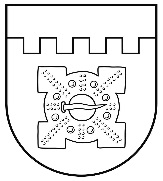 LATVIJAS REPUBLIKADOBELES NOVADA DOMEBrīvības iela 17, Dobele, Dobeles novads, LV-3701Tālr. 63707269, 63700137, 63720940, e-pasts dome@dobele.lvLĒMUMSDobelē2023. gada 30. novembrī								Nr.497/15Par metodiskā kultūras centra statusa noteikšanuPamatojoties uz Kultūras centru likuma 2. panta otro daļu, kas nosaka, ka pašvaldība tās administratīvajā teritorijā nodrošina kultūras centra funkciju īstenošanu un vismaz viena metodiskā kultūras centra darbību atbilstoši šā likuma 3. pantam, tai skaitā nodrošinot nepieciešamos finanšu, materiāltehniskos un personāla resursus, šā paša likuma 3. panta trešo daļu, kas nosaka, ka pašvaldība vienam vai vairākiem tās administratīvajā teritorijā esošiem kultūras centriem nosaka metodiskā kultūras centra statusu šā panta ceturtajā daļā noteikto funkciju pildīšanai, kā arī pārejas noteikumu 3. punktu, kas nosaka, ka pašvaldībai vienam vai vairākiem tās administratīvajā teritorijā esošiem kultūras centriem metodiskā kultūras centra statuss jānosaka līdz 2023. gada 31. decembrim, atklāti balsojot: PAR - 16 (Girts Ante, Kristīne Briede, Sarmīte Dude, Māris Feldmanis, Ivars Gorskis, Linda Karloviča, Edgars Laimiņš, Sintija Liekniņa, Ainārs Meiers, Sanita Olševska, Andris Podvinskis, Viesturs Reinfelds, Dace Reinika, Guntis Safranovičs, Ivars Stanga, Indra Špela), PRET - nav, ATTURAS - nav, Dobeles novada dome NOLEMJ:Noteikt Dobeles novada pašvaldības iestādei Dobeles novada Kultūras pārvalde metodiskā kultūras centra statusu.Noteikt, ka lēmums stājas spēkā ar 2023. gada 1. decembri.Domes priekšsēdētājs			I.GorskisLATVIJAS REPUBLIKADOBELES NOVADA DOMEBrīvības iela 17, Dobele, Dobeles novads, LV-3701Tālr. 63707269, 63700137, 63720940, e-pasts dome@dobele.lvLĒMUMSDobelē2023. gada 30. novembrī								Nr.498/15Par nolikuma “Grozījumi nolikumā “Dobeles novada Kultūras pārvaldes nolikums”” apstiprināšanuSaskaņā ar Pašvaldību likuma 10. panta pirmās daļas 8. punktu, 50. panta pirmo daļu, Valsts pārvaldes iekārtas likuma 28. pantu, 73. panta pirmās daļas 1. punktu, Kultūras centru likuma 2. panta otro daļu, atklāti balsojot: PAR - 16 (Girts Ante, Kristīne Briede, Sarmīte Dude, Māris Feldmanis, Ivars Gorskis, Linda Karloviča, Edgars Laimiņš, Sintija Liekniņa, Ainārs Meiers, Sanita Olševska, Andris Podvinskis, Viesturs Reinfelds, Dace Reinika, Guntis Safranovičs, Ivars Stanga, Indra Špela), PRET - nav, ATTURAS - nav, Dobeles novada dome NOLEMJ:Apstiprināt nolikumu “Grozījumi nolikumā “Dobeles novada Kultūras pārvaldes nolikums”” (lēmuma pielikumā).Domes priekšsēdētājs			I.GorskisPielikumsDobeles novada domes 2023. gada 30. novembralēmumam Nr.498/15LATVIJAS REPUBLIKADOBELES NOVADA DOMEBrīvības iela 17, Dobele, Dobeles novads, LV-3701Tālr. 63707269, 63700137, 63720940, e-pasts dome@dobele.lvAPSTIPRINĀTSar Dobeles novada domes2023. gada 30. novembralēmumu Nr.498/15NOLIKUMS “GROZĪJUMI NOLIKUMĀ “DOBELES NOVADA KULTŪRAS PĀRVALDES NOLIKUMS”Izdots saskaņā ar Pašvaldību likuma 10. panta pirmās daļas 8. punktu, 50. panta pirmo daļu, Valsts pārvaldes iekārtas likuma 28. pantu, 73. panta pirmās daļas 1. punktu, Kultūras centru likuma 2. panta otro daļuIzdarīt Dobeles novada domes 2021. gada 28. oktobra nolikumā “Dobeles novada Kultūras pārvaldes nolikums” (turpmāk – nolikums) šādus grozījumus:Izteikt nolikuma izdošanas tiesisko pamatojumu šādā redakcijā:“Izdots saskaņā ar Pašvaldību likuma 10. panta pirmās daļas 8. punktu, 50. panta pirmo daļu, Valsts pārvaldes iekārtas likuma 28. pantu, 73. panta pirmās daļas 1. punktu, Kultūras centru likuma 2. panta otro daļu”Papildināt nolikumu ar 4.1 punktu šādā redakcijā:“4.1 Saskaņā ar Dobeles novada domes pieņemto lēmumu  Pārvaldei noteikts metodiskā kultūras centra statuss.”Izteikt nolikuma 5. punktu šādā redakcijā:“5. Pārvalde savas funkcijas un uzdevumus veic, sadarbojoties ar Pašvaldības administrāciju.”Izteikt nolikuma 6. punktu šādā redakcijā:“6. Pārvalde tiek finansēta no Pašvaldības budžeta līdzekļiem. Pārvaldes grāmatvedību centralizēti kārto Dobeles novada Centrālās pārvaldes Finanšu un grāmatvedības nodaļa.”Izteikt nolikuma 9. punktu šādā redakcijā:“9. Pārvaldei ir šādas funkcijas:koordinēt un nodrošināt valsts un novada Pašvaldībā apstiprinātās kultūrpolitikas īstenošanu atbilstoši valsts kultūrpolitikas pamatnostādnēm un novada attīstības plānošanas dokumentiem;veicināt un nodrošināt novada kultūras nozares attīstību, piedalīties attīstības plānošanā;nodrošināt informācijas un pieredzes apmaiņu starp Pārvaldes struktūrvienībām un citu administratīvo teritoriju kultūras centriem, kultūras namiem un tautas namiem;sniegt konsultatīvu un metodisku palīdzību visām Pārvaldes struktūrvienībām, koordinēt un popularizēt to darbu;apzināt un apkopot novada iedzīvotāju vajadzības kultūras jomā;organizēt nozīmīgākos pasākumus, festivālus, izstādes, kā arī citas publiskas novada, nacionāla vai starptautiska līmeņa aktivitātes; nodrošināt tiesības uz kvalitatīvu dzīves telpu visiem novada iedzīvotājiem, radot kvalitatīvu un iedzīvotāju interesēm atbilstošu kultūras piedāvājumu; nodrošināt kultūras mantojuma un tradicionālo prasmju pieejamību un pārmantojamību, tradīciju saglabāšanu un attīstību;nodrošināt novada vēstures un novadpētniecības materiālu izpēti, dokumentēšanu un glabāšanu,  to pieejamību sabiedrībai;nodrošināt novada publisko bibliotēku attīstību un pieejamību;nodrošināt Dziesmu un Deju svētku tradīcijas nepārtrauktību, uzturēšanu un attīstību;veicināt lokālpatriotismu, atbalstīt un rosināt iedzīvotāju kopienu radošumu un dažādu sociālo grupu līdzdalību kultūras vides veidošanas procesā.”Aizstāt nolikuma 12. punktā vārdu “Pašvaldība” ar vārdiem “Dobeles novada dome”.Domes priekšsēdētājs			I.Gorskis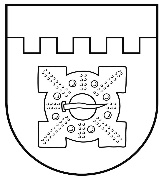 LATVIJAS REPUBLIKADOBELES NOVADA DOMEBrīvības iela 17, Dobele, Dobeles novads, LV-3701Tālr. 63707269, 63700137, 63720940, e-pasts dome@dobele.lvLĒMUMS Dobelē2023. gada 30. novembrī								Nr.499/15Par Dobeles pirmsskolas izglītības iestādes “Spodrītis” vadītājas Ilzes Zāģeres atbrīvošanu no darbaDobeles novada Izglītības pārvaldē 2023.gada 23.novembrī saņemts Dobeles pirmsskolas izglītības iestādes “Spodrītis” vadītājas Ilzes Zāģeres 2023. gada 23.novembra iesniegums ar lūgumu atbrīvot viņu no vadītājas amata, savstarpēji vienojoties, ar 2023. gada 29. decembri (pēdējā darba diena).Darba likuma 114. pants noteic, ka darbinieks un darba devējs var izbeigt darba tiesiskās attiecības, savstarpēji vienojoties. Pašvaldību likuma 10. pants noteic, ka dome ir tiesīga izlemt ikvienu pašvaldības kompetences jautājumu. Tikai domes kompetencē ir: [..] 10) iecelt amatā un atbrīvot no tā pašvaldības iestāžu vadītājus, kā arī citas amatpersonas normatīvajos aktos paredzētajos gadījumos.Izglītības likuma 17. panta trešās daļas 2. punkts noteic, ka novada pašvaldība pieņem darbā un atbrīvo no darba tās padotībā esošo vispārējās izglītības iestāžu, tai skaitā speciālo izglītības iestāžu, profesionālās izglītības iestāžu, interešu izglītības iestāžu un profesionālās ievirzes izglītības iestāžu, vadītājus.Līdz ar to, ņemot vērā Ilzes Zāģeres 2023. gada 23.novembra iesniegumu, un pamatojoties uz Pašvaldību likuma 10. panta pirmās daļas 10. punktu un Izglītības likuma 17. panta trešās daļas 2. punktu, atklāti balsojot: PAR - 16 (Girts Ante, Kristīne Briede, Sarmīte Dude, Māris Feldmanis, Ivars Gorskis, Linda Karloviča, Edgars Laimiņš, Sintija Liekniņa, Ainārs Meiers, Sanita Olševska, Andris Podvinskis, Viesturs Reinfelds, Dace Reinika, Guntis Safranovičs, Ivars Stanga, Indra Špela), PRET - nav, ATTURAS - nav, Dobeles novada dome NOLEMJ: Atbrīvot no darba Dobeles pirmsskolas izglītības iestādes “Spodrītis” vadītāju Ilzi Zāģeri, personas kods 110856-12202,  ar 2023. gada 29.decembri (pēdējā darba diena) saskaņā ar Darba likuma 114. pantu (pēc pušu vienošanās);Uzdot Dobeles novada Izglītības pārvaldei nodrošināt lēmuma izpildi.Domes priekšsēdētājs									I.GorskisLATVIJAS REPUBLIKADOBELES NOVADA DOMEBrīvības iela 17, Dobele, Dobeles novads, LV-3701Tālr. 63707269, 63700137, 63720940, e-pasts dome@dobele.lvLĒMUMSDobelē2023. gada 30. novembrī								Nr.500/15Par Dobeles  pirmsskolas izglītības iestādes “Spodrītis” vadītāja amata konkursa nolikuma apstiprināšanuSaskaņā ar Pašvaldību likuma 10. panta pirmās daļas 21. punktu un Ministru kabineta 2014. gada 19. augusta noteikumu Nr. 496 „Kārtība un vērtēšanas nosacījumi valsts un pašvaldības izglītības iestāžu (izņemot augstskolas un koledžas) vadītāju un pašvaldību izglītības pārvalžu vadītāju amatu pretendentu atlasei” 4.1. apakšpunktu, atklāti balsojot: PAR - 16 (Girts Ante, Kristīne Briede, Sarmīte Dude, Māris Feldmanis, Ivars Gorskis, Linda Karloviča, Edgars Laimiņš, Sintija Liekniņa, Ainārs Meiers, Sanita Olševska, Andris Podvinskis, Viesturs Reinfelds, Dace Reinika, Guntis Safranovičs, Ivars Stanga, Indra Špela), PRET - nav, ATTURAS - nav, Dobeles novada dome NOLEMJ: Apstiprināt Dobeles pirmsskolas izglītības iestādes “Spodrītis” vadītāja amata konkursa nolikumu (pielikumā).Domes priekšsēdētājs									I. GorskisPielikumsDobeles novada domes2023.gada  30.novembra lēmumam Nr.500/15  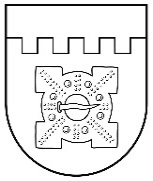 LATVIJAS REPUBLIKADOBELES NOVADA DOMEBrīvības iela 17, Dobele, Dobeles novads, LV-3701Tālr. 63707269, 63700137, 63720940, e-pasts dome@dobele.lvAPSTIPRINĀTSar Dobeles novada domes2023. gada 30. novembralēmumu Nr.500/15DOBELES PIRMSSKOLAS IZGLĪTĪBAS IESTĀDES ‘’SPODRĪTIS’’ VADĪTĀJA amata konkursa nolikums  Izdots saskaņā ar Ministru kabineta 2014. gada 19. augusta noteikumu Nr.496 „Kārtība un vērtēšanas nosacījumi valsts un pašvaldības izglītības iestāžu (izņemot augstskolas un koledžas) vadītāju un pašvaldību izglītības pārvalžu vadītāju amatu pretendentu atlasei” 4.1. apakšpunktuVispārīgie jautājumi Nolikums nosaka kārtību, kādā tiek organizēts konkurss uz Dobeles pirmsskolas izglītības iestādes “Spodrītis” vadītāja amatu (turpmāk – konkurss). Konkursa mērķis ir noskaidrot un izvēlēties vadītāja amatam atbilstošāko pretendentu. Konkursa uzdevums ir izvērtēt pretendentu profesionālo sagatavotību un atbilstību izvirzītajām prasībām.Konkursa komisija un tās darba organizācija Konkursa komisiju (turpmāk – komisija) ar atsevišķu rīkojumu apstiprina domes priekšsēdētājs. Konkursa komisija sastāv no pieciem locekļiem, no kuriem viens ir komisijas priekšsēdētājs. Konkursa komisija rīko konkursu un nodrošina konkursa norisi. Komisijas sēdes ir slēgtas. Komisija ir lemttiesīga, ja tajā piedalās vairāk nekā puse no komisijas locekļiem. Konkursa komisija pieņem lēmumu, ja par to nobalso komisijas locekļu vairākums. Balsīm sadaloties līdzīgi, izšķirošā ir komisijas priekšsēdētāja balss. Komisijas sēdes protokolē, protokola noformēšanu nodrošina komisija. Komisijas protokolus paraksta visi klātesošie komisijas locekļi. Komisija:izskata iesniegtos pieteikumus un tiem pievienotos dokumentus;izvēlas konkursa noteikumiem atbilstošus amata pretendentus;nosaka pretendentu interviju norises laiku un intervē pretendentus;pieņem lēmumus par konkursa norisi atbilstoši normatīvajiem aktiem un šim nolikumam;izvēlas izvirzītajām prasībām atbilstošāko pretendentu un sagatavo pamatotu ierosinājumu domei par pretendenta iecelšanu amatā.Prasības amata pretendentam Konkursa pretendenta izglītība atbilst vienai no šādām prasībām:augstākā izglītība (izņemot pirmā līmeņa profesionālo augstāko izglītību) pedagoģijā vai izglītības zinātnēs;augstākā izglītība (izņemot pirmā līmeņa profesionālo augstāko izglītību) un pedagoģiskā izglītība vai augstākās izglītības studiju programmas ietvaros apgūta ar pedagoģiju saistīta studiju programmas daļa vismaz divu kredītpunktu jeb vismaz 72 stundu apjomā;augstākā izglītība (izņemot pirmā līmeņa profesionālo augstāko izglītību) un persona iegūst pedagoģisko izglītību vai ir apguvusi vai apgūst profesionālās kompetences programmu pedagoģijā, kuras apjoms ir vismaz 72 stundas un pēc kuras apguves pedagogs iegūst sertifikātu pedagoģijā, speciālajā izglītībā, pirmsskolas saturā un didaktikā, pedagogu karjeras konsultanta sertifikātu vai tiesības īstenot profesionālās izglītības mācību priekšmeta moduli. Konkursa pretendentam ir:vismaz triju gadu pedagoģiskā darba pieredze izglītības jomā vai izglītības vadības darbā;valsts valodas prasmes augstākajā līmenī atbilstoši Valsts valodas likuma prasībām un vismaz vienas Eiropas Savienības oficiālās valodas prasmes profesionālajai darbībai nepieciešamajā apjomā. Uz pretendentu nedrīkst attiekties Izglītības likumā un Bērnu tiesību aizsardzības likumā noteiktie ierobežojumi strādāt par pedagogu. Papildus tiek vērtēta pretendenta:darba pieredze izglītības jomā vai izglītības vadības darbā;papildu izglītība un kvalifikācija, profesionālā pilnveide;iestādes attīstības redzējums;kompetence un amata pienākumu pārzināšana;projektu vadības prasmes;informācijas tehnoloģiju lietošanas prasmes;tiesības un prasme vadīt B kategorijas transportlīdzekli.Konkursa izsludināšana un dokumentu iesniegšana Sludinājumu par konkursu publicē Dobeles novada pašvaldības tīmekļa vietnē www.dobele.lv, laikrakstā „Zemgale”, oficiālajā izdevumā “Latvijas Vēstnesis” un Nodarbinātības valsts aģentūras vakanču portālā.   Pretendents pieteikumu un tam pievienotos dokumentus (turpmāk - pieteikums) adresē Dobeles novada Izglītības pārvaldei, Brīvības ielā 15, Dobelē, Dobeles novadā, LV-3701, tos ievietojot slēgtā aploksnē ar norādi „ Dobeles pirmsskolas izglītības iestādes “Spodrītis” vadītāja amata konkursam” un sludinājumā norādītajā termiņā iesniedz vienā no šādiem veidiem:pasta sūtījumā;personīgi Dobeles novada pašvaldības klientu apkalpošanas centrā, Brīvības ielā 15, Dobelē, Dobeles novadā;nosūtot ar drošu elektronisko parakstu uz e-pasta adresi izglitiba@dobele.lv . Pieteikumu iesniedz vai nodrošina tā iesūtīšanu 30 kalendāro dienu laikā no konkursa publicēšanas dienas. Pēc šī termiņa iesniegtie vai iesūtītie pieteikumi netiek vērtēti. Pieteikumam pretendents pievieno šādus dokumentus:motivācijas vēstuli;dzīves un darba gaitu aprakstu (atbilstoši Europass CV standartam);izglītību un kvalifikāciju apliecinošu dokumentu kopijas, tai skaitā pēdējo trīs gadu laikā apgūto profesionālās kompetences pilnveides kursu dokumentu kopijas;valsts valodas prasmes apliecību (ja nepieciešams);atsauksme no iepriekšējās darba vietas (vēlams);apliecinājumu par to, ka nepastāv Izglītības likumā un Bērnu tiesību aizsardzības likumā noteiktie ierobežojumi strādāt izglītības iestādē (1. pielikums);iestādes attīstības redzējumu (līdz 5000 drukātām rakstu zīmēm);citus dokumentus, kas var apliecināt 2. pielikumā norādītās prasības. Dokumentu oriģinālus, kas apliecina pretendenta pieteikumā norādītās informācijas patiesumu un atbilstību, pretendents uzrāda intervijas dienā. Pieteikumu izskatīšana, vērtēšanas kritēriji un lēmuma pieņemšana Konkurss notiek divās kārtās:pirmajā kārtā komisija pārbauda pretendenta iesniegtos dokumentus pamatojoties uz nolikuma 4.4. punktā noteikto un atbilstoši iesniegtajiem dokumentiem novērtē pretendenta atbilstību nolikuma 3.1., 3.2. un 3.3. punkta prasībām, kā arī pieprasa izziņu Sodu reģistram saistībā ar ierobežojumiem strādāt izglītības iestādē;pretendents, kura iesniegtie dokumenti atbilst nolikumā noteiktajām prasībām, tiek izvirzīts otrajai kārtai – darba intervijai. Darba intervijā komisija pārbauda amatam nepieciešamās teorētiskās zināšanas un prasmes. Pretendenta zināšanas un prasmes tiek vērtētas punktos atbilstoši nolikuma 2. pielikumam. Ne vēlāk kā mēneša laikā pēc pieteikšanās termiņa beigām komisija pretendentam, kurš izvirzīts darba intervijai, paziņo tās norises vietu, datumu un laiku. Konkursa otrās kārtas - intervijas norises dienā komisija uzklausa katru pretendentu individuāli. Komisijas priekšsēdētājs iepazīstina pretendentu ar komisijas sastāvu un uzaicina pretendentu pamatot savu izvēli kandidēt uz izglītības iestādes vadītāja amata vietu. Lai pārliecinātos par pretendenta zināšanām un prasmēm, komisija uzdod pretendentam jautājumus atbilstoši 2. pielikumā norādītajiem vērtēšanas kritērijiem. Katrs konkursa komisijas loceklis konkursa otrajā kārtā vērtē pretendentu, vērtēšanas rezultātus noformējot rakstveidā. Katra pretendenta konkursā iegūtā kopējā punktu summa veidojas, summējot katra konkursa komisijas locekļa piešķirtos punktus. Ja otrajā kārtā vairāki pretendenti ieguvuši vienādu vērtējumu, komisija organizē papildu atlases kārtu. Papildu atlases kārtas kritērijus nosaka komisija, tos protokolējot.  Pēc noslēdzošās konkursa kārtas rezultātu apkopošanas un atbilstošas izziņas no Latvijas Republikas Sodu reģistra saņemšanas komisija sagatavo ierosinājumu domei par pretendenta, kurš saņēmis visvairāk punktu, iecelšanu iestādes vadītāja amatā. Noslēguma jautājumsIesniegtie dokumenti pretendentam atpakaļ netiek izsniegti, izņemot gadījumu, ja konkurss tiek atsaukts pēc dokumentu iesniegšanas termiņa beigām un pretendents iesniegto dokumentu izsniegšanu pieprasa ar atsevišķu iesniegumu.Domes priekšsēdētājs								I. Gorskispielikums “Dobeles pirmsskolas izglītības iestādes “Spodrītis”vadītāja amata konkursa nolikumam”Dobeles pirmsskolas izglītības iestādes “Spodrītis”vadītāja amata konkursapretendenta ___________________________________     personas kods _________________________________ APLIECINĀJUMSEs, ___________________________________ (vārds, uzvārds), apliecinu, ka uz mani neattiecas Izglītības likumā un Bērnu tiesību aizsardzības likumā noteiktie ierobežojumi strādāt izglītības iestādē.    __________________ datums  _________________ parakstspielikums“Dobeles pirmsskolas izglītības iestādes “Spodrītis”vadītāja amatakonkursa nolikumam”Amata kandidāta konkursa otrās kārtas vērtēšanas kritēriji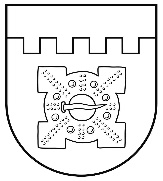 LATVIJAS REPUBLIKADOBELES NOVADA DOMEBrīvības iela 17, Dobele, Dobeles novads, LV-3701Tālr. 63707269, 63700137, 63720940, e-pasts dome@dobele.lvLĒMUMSDobelē2023. gada 30. novembrī                                                                                             Nr.501/15Par apbūves tiesības Spodrības ielā 8, Dobelē, Dobeles novadā ieķīlāšanu un līguma par apbūves tiesības nodibināšanu grozījumiem	Dobeles novada dome (turpmāk – dome) ir izskatījusi Dobeles novada pašvaldībā (turpmāk – pašvaldība) saņemto SIA “AJP Solar 1” (turpmāk – iesniedzējs) iesniegumu, saskaņā ar kuru tiek lūgts pašvaldību saskaņot pielikumā pievienoto vienošanos pie līguma, kas nosaka termiņa pagarināšanu būvniecības uzsākšanai, tiesības apbūves tiesīgajam ieķīlāt no līguma izrietošās apbūves tiesības par labu AS “Swedbank”, rakstiski brīdināt apbūves tiesīgo, ja iestājies kāds no apstākļiem, kas zemes īpašniekam ļauj vienpusēji izbeigt līgumu. Iesniegumā norādīts, ka vienošanās sagatavota un saskaņota ar kredītdevēju AS “Swedbank”, kas ir lēmusi par finansējuma piešķiršanu saules elektrostacijas būvniecībai Spodrības ielā 8, Dobelē, Dobeles novadā. 	Izskatot iesniegto iesniegumu, Dobeles novada dome konstatēja:	Pašvaldība 2021. gada 3. septembrī ar iesniedzēju noslēgusi līgumu par apbūves tiesības nodibināšanu Nr.2/9.14 (turpmāk – līgums) uz zemesgabalu Spodrības iela 8, Dobele, Dobeles novads, kadastra numurs 46010098601, platība 3,1030 ha, saules elektrostacijas izveidei. Apbūves tiesību termiņš 50 gadi, t.i, līdz 2051. gada 1. septembrim. 	Pamatojoties uz līgumu, apbūves tiesībai atvērts Dobeles pilsētas zemesgrāmatas nodalījums Nr.100000615420 - AT001, no kā secināms, ka ir izpildīts līguma 4.1. punkts, kas nosaka, ka zemes gabala apbūvi apbūves tiesīgais ir tiesīgs uzsākt pēc apbūves tiesības ierakstīšanas zemesgrāmatā. Pašvaldības būvvalde ir apstiprinājusi paskaidrojuma rakstu inženierbūves būvniecībai (Nr.BIS-BV-2.5-2023-267) 2023. gada 2. oktobrī, kas nozīmē, ka būvdarbus atļauts uzsākt ar iepriekš minēto datumu.	Iesniedzējs pašvaldībā iesniedzis AS “Swedbank” dokumentu, kas apliecina, ka minētā kredītiestāde ir pieņēmusi lēmumu aizdevumu saules paneļu eloktrostacijas izbūvei Spodrības ielā 8, Dobelē, Dobeles novadā. 	Saskaņā ar Dobeles novada Centrālās pārvaldes Finanšu un grāmatvedības nodaļas un Nekustamo īpašumu nodaļas sniegtās informācijas iesniedzējs visas saistības pret pašvaldību ir izpildītas un parādu nav.	Civillikuma 1129.5 pants nosaka, ka apbūves tiesību var atsavināt, kā arī apgrūtināt ar lietu tiesībām, ja tas nav noteikti aizliegts ar līgumu par apbūves tiesības piešķiršanu. Apbūves tiesības ieķīlāšana notiek pēc nekustamu lietu ieķīlāšanas noteikumiem.	Tiesības rīkoties ar lietu, tātad arī to ieķīlāt, Civillikuma 1306. pants piešķir īpašniekam. Minētā norma pieļauj ar ķīlu nodrošināt arī svešu saistību. Tomēr Civillikuma 2301. panta otrā daļa paredz, ka izdarīt ieķīlājumus vai nekustama īpašuma apgrūtinājumus ar lietu tiesībām, ja viņam nav uz to noteikta pilnvarojuma, drīkst tikai nepieciešamos gadījumos un lai pasargātu savu pilnvarotāju no draudošiem zaudējumiem. Šajā gadījumā līguma 6.6. punkts nosaka, ka apbūves tiesīgajam nav tiesību atsavināt vai apgrūtināt apbūves tiesību ar lietu tiesībām.	Ieķīlājot apbūves tiesību, kredītiestādei ir tiesiska iespēja realizēt savu prasījumu ar ieķīlātā priekšmeta atsavināšanu, t.i. pārdodot apbūves tiesību. Pamatojoties uz to, ka tiek ieķīlāta apbūves tiesība, nevis pašvaldībai piederošs nekustamais īpašums, nepastāv risks, ka pašvaldībai tiktu radīti kādi zaudējumi vai prasījumi pret pašvaldību, turklāt kredīta ņēmējs ir iesniedzējs un gadījumā, ja saistības pret kredītiestādi netiek pildītas un, atsavinot apbūves tiesību, parāda daļa nesedzas, turpmākie prasījumi tiks vērsti pret iesniedzēju nevis pašvaldību. Līdz ar to secināms, ka nav pamata neizsniegt iesniedzējam atļauju ieķīlāt apbūves tiesību, lai iesniedzējs spētu realizēt un attīstīt iesākto projektu Dobeles pilsētā.	Iesniedzējs iesniegumā lūdz noslēgt vienošanos, saskaņā ar kuru tiek izteikts jaunā redakcijā līguma 4.2.2. apakšpunkts, 6.6. punkts un 8.3. punkts. Līguma 7.2. punkts nosaka, ka līguma noteikumus var grozīt vai papildināt tikai pusēm rakstiski vienojoties. Grozījumi līgumā stājas spēkā pēc to noformēšanas rakstiski un abpusējas parakstīšanas [..]. Arī Civillikuma 1511. pants nosaka, ka līgums plašākā nozīmē ir ikkatra vairāku personu savstarpēja vienošanās par kādu tiesisku attiecību nodibināšanu, pārgrozīšanu vai izbeigšanu. Pamatojoties uz to, ka galvenie līguma nosacījumi bija norādīti zemesgabala Spodrības ielā 8, Dobelē, Dobeles novadā apbūves tiesības izsoles noteikumos, kuri apstiprināti saskaņā ar domes 2021. gada 30. jūnija lēmumu Nr.140/8 “Par apbūves tiesību uz zemesgabalu Spodrības ielā 8, Dobelē, Dobeles novadā izsoli”, tikai domes kompetencē būtu apstiprināt grozījumus līguma 4.2.2. apakšpunktā. 	Ņemot vērā iepriekš minēto un pamatojoties uz Pašvaldību likuma 10. panta pirmās daļas 16. punktu, 73. panta ceturto daļu, Civillikuma 1129.5 pantu, 1306. pantu, 1511. pantu, atklāti balsojot: PAR - 13 (Girts Ante, Sarmīte Dude, Ivars Gorskis, Linda Karloviča, Edgars Laimiņš, Sintija Liekniņa, Sanita Olševska, Andris Podvinskis, Viesturs Reinfelds, Dace Reinika, Guntis Safranovičs, Ivars Stanga, Indra Špela), PRET – 2 (Kristīne Briede, Ainārs Meiers),  ATTURAS – 1 (Māris Feldmanis), Dobeles novada dome NOLEMJ:Atļaut SIA “AJP Solar 1”, reģistrācijas numurs 40203325533, juridiskā adrese Daugavgrīvas ielā 21, Rīgā, LV - 1048, ieķīlāt apbūves tiesību nekustamajā īpašumā Spodrības ielā 8, Dobelē, Dobeles novadā, kadastra numurs 46010098601, kas piešķirta saskaņā ar 2021. gada 3. septembrī noslēgto līgumu par apbūves tiesības nodibināšanu Nr.2/9.14 un reģistrēta Dobeles pilsētas zemesgrāmatas nodalījumā Nr.100000615420 – AT001.Apstiprināt starp Dobeles novada pašvaldību un SIA “AJP Solar 1” 2021. gada 3. septembrī noslēgtā līguma par apbūves tiesības nodibināšanu Nr.2/9.14 grozījumus, noslēdzot attiecīgu vienošanos (pielikumā).Uzdot Dobeles novada Centrālās pārvaldes Juridiskajai nodaļai 1 (viena) mēneša laikā no lēmuma pieņemšanas dienas organizēt lēmuma 2. punktā minētās vienošanās parakstīšanu.  Domes priekšsēdētājs                                                                                                  I. GorskisPielikums pie Dobeles novada domes 2023. gada 30. novembralēmuma Nr.501/15Vienošanās Nr.1/2023Pie līguma par apbūves tiesības nodibināšanu Nr. 2/9.14Dobelē,								Datums skatāms laika zīmogāDobeles novada pašvaldība, NMK 90009115092, kuras vārdā uz Nolikuma pamata rīkojas izpilddirektors Agris Vilks, turpmāk – Zemes gabala īpašnieks, no vienas puses, unSIA “AJP Solar 1”, reģistrācijas Nr. 40203325533, kuru saskaņā statūtiem pārstāv tās valdes loceklis Kristaps Dīriņš, turpmāk – Apbūves tiesīgais, no otras puses, turpmāk tekstā katra atsevišķi saukta – Puse un abas kopā – Puses,pamatojoties uz:starp Pusēm 03.09.2021. savstarpēji noslēgtā līguma par apbūves tiesības nodibināšanu Nr.2/9.14 7.2. punktu, turpmāk – Līgums, kas nosaka, ka Līguma noteikumus var grozīt vai papildināt tikai Pusēm rakstiski vienojoties. Grozījumi Līgumā stājas spēkā pēc to noformēšanas rakstiski un abpusējas parakstīšanas [..];Dobeles novada domes 30.11.2023. lēmuma Nr.___ “Par apbūves tiesības Spodrības ielā 8, Dobelē, Dobeles novadā ieķīlāšanu un līguma par apbūves tiesības nodibināšanu grozījumiem” 2. punktu,Puses noslēdz vienošanos par šādiem grozījumiem Līgumā, turpmāk – Vienošanās:Izteikt Līguma 4.2.2. apakšpunktu šādā redakcijā:“4.2.2. 2023. gada 30. novembrim jāuzsāk būvniecība;”Izteikt Līguma 6.6. punktu šādā redakcijā:“6.6. Apbūves tiesīgajam ir tiesības Apbūves tiesību atsavināt vai apgrūtināt ar lietu tiesībām saņemot Zemes gabala īpašnieka piekrišanu.”Izteikt Līguma 8.3. punktu šādā redakcijā:“8.3. Zemes gabala īpašnieks vienpusēji, bez jebkādas kompensācijas izmaksas, ir tiesīgs  izbeigt Līgumu 1 (vienu) mēnesi iepriekš rakstiski brīdinot Apbūves tiesīgo, ja iestājas kāds no šiem apstākļiem un Apbūves tiesīgais nav šo pārkāpumu novērsis 30 (trīsdesmit) dienu laikā no Zemes gabala īpašnieka atbilstoša rakstiska paziņojuma saņemšanas:8.3.1. Apbūves tiesīgais kavē no Līguma izrietošos maksājumus;8.3.2. lieto Zemes gabalu citam mērķim;  8.3.3. Apbūves tiesīgais ilgāk kā sešus mēnešus kavē kādu no Līguma 4.2. punktā minētajiem nosacījumu izpildes termiņiem; 8.3.4. Apbūves tiesīgais ir pārkāpis jebkurus citus pienākumus, kurus tas uzņēmies ar Līgumu;8.3.5. ir uzsākts Apbūves tiesīgā tiesiskās aizsardzības process, likvidācija vai Apbūves tiesīgais tiek atzīts par maksātnespējīgu, vai tiek apturēta tā saimnieciskā darbība.”Citi Līguma punkti netiek grozīti un paliek nemainīgi.Vienošanās stājas spēkā parakstīšanas brīdī un ir Līguma neatņemama sastāvdaļa.Vienošanās sagatavota un parakstīta ar drošu elektronisko parakstu, kas satur laika zīmogu.Pušu rekvizīti un paraksti:LATVIJAS REPUBLIKADOBELES NOVADA DOMEBrīvības iela 17, Dobele, Dobeles novads, LV-3701Tālr. 63707269, 63700137, 63720940, e-pasts dome@dobele.lvLĒMUMSDobelē2023. gada 30. novembrī                                                                                             Nr.502/15Par vēlēšanu iecirkņiem Dobeles novadāDobeles novada pašvaldībā (turpmāk – pašvaldība) saņemts Latvijas Republikas Centrālās vēlēšanu komisijas lūgums apzināt un iesniegt Centrālai vēlēšanu komisijai apstiprināšanai pašvaldības vēlēšanu iecirkņu sarakstu Eiropas Parlamenta vēlēšanām 2024. gada 8. jūnijā.	Pašvaldības vēlēšanu komisiju un vēlēšanu iecirkņu komisiju likuma 1. panta trešā daļa nosaka, ka vēlēšanu iecirkņu skaitu un to atrašanās vietu pēc pašvaldības domes priekšlikuma apstiprina Centrālā vēlēšanu komisija.Saskaņā ar Pašvaldību likuma 10. panta pirmās daļas 21. punktu, Pašvaldības vēlēšanu komisiju un vēlēšanu iecirkņu komisiju likuma 1. panta trešo daļu, Dobeles novada dome, atklāti balsojot: PAR - 16 (Girts Ante, Kristīne Briede, Sarmīte Dude, Māris Feldmanis, Ivars Gorskis, Linda Karloviča, Edgars Laimiņš, Sintija Liekniņa, Ainārs Meiers, Sanita Olševska, Andris Podvinskis, Viesturs Reinfelds, Dace Reinika, Guntis Safranovičs, Ivars Stanga, Indra Špela), PRET - nav, ATTURAS - nav, NOLEMJ :Noteikt Eiropas Parlamenta vēlēšanu nodrošināšanai Dobeles novadā 23 (divdesmit trīs) vēlēšanu iecirkņus :Iesniegt Lēmumu Centrālajai vēlēšanu komisijai lēmuma 1.punktā noteikto vēlēšanu iecirkņu apstiprināšanai.Kontroli par lēmuma izpildi veikt Dobeles novada vēlēšanu komisijai.Domes priekšsēdētājs		                                                   I.GorskisLATVIJAS REPUBLIKADOBELES NOVADA DOMEBrīvības iela 17, Dobele, Dobeles novads, LV-3701Tālr. 63707269, 63700137, 63720940, e-pasts dome@dobele.lvLĒMUMSDobelē2023. gada 30. novembrī                                                                                           Nr.503/15Par parakstu vākšanas vietu noteikšanuLai nodrošinātu parakstu vākšanu tautas nobalsošanas ierosināšanai par apturētā likuma “Grozījumi Notariāta likumā” atcelšanu, saskaņā ar likuma „Par tautas nobalsošanu, likumu ierosināšanu un Eiropas pilsoņu iniciatīvu” 7. panta otro daļu un Centrālās vēlēšanu komisijas 2023. gada 16. novembra rīkojumu Nr. 48 “Par parakstu vākšanas vietu un darba laika noteikšanu”, Dobeles novada dome, atklāti balsojot: PAR - 16 (Girts Ante, Kristīne Briede, Sarmīte Dude, Māris Feldmanis, Ivars Gorskis, Linda Karloviča, Edgars Laimiņš, Sintija Liekniņa, Ainārs Meiers, Sanita Olševska, Andris Podvinskis, Viesturs Reinfelds, Dace Reinika, Guntis Safranovičs, Ivars Stanga, Indra Špela), PRET - nav, ATTURAS - nav,  NOLEMJ :Noteikt Dobeles novadā parakstu vākšanas vietas:Dobeles pilsētas valsts un pašvaldības vienotais klientu apkalpošanas centrs, Brīvības iela 15, Dobele, Dobeles novads;Auces pilsētas valsts un pašvaldības vienotais klientu apkalpošanas centrs, Jelgavas iela 1, Auce, Dobeles novads;Tērvetes pagasta valsts un pašvaldības vienotais klientu apkalpošanas centrs, “Zelmeņi”, Zelmeņi, Tērvetes pagasts, Dobeles novads.Domes priekšsēdētājs							                            I.GorskisLATVIJAS REPUBLIKADOBELES NOVADA DOMEBrīvības iela 17, Dobele, Dobeles novads, LV-3701Tālr. 63707269, 63700137, 63720940, e-pasts dome@dobele.lvLĒMUMSDobelē2023. gada 30. novembrī                                                                                                  Nr.504/15Par patapinājuma līguma pārjaunošanuDobeles novada dome, izskatot lēmuma projektu “Par patapinājuma līguma pārjaunošanu” konstatēja sekojošo:	Dobeles novada pašvaldībā (turpmāk – pašvaldība) saņemts biedrības “Penkulē atver durvis”, reģistrācijas numurs 40008297642, juridiskā adrese: “Aizvēji”, Penkules pagasts, Dobeles novads, LV - 3725 (turpmāk – biedrība) iesniegums, kurā norādīts, ka biedrība kā sabiedriskā labuma organizācija, kuras darbības jomas ir vides aizsardzība, pilsoniskās sabiedrības attīstība, kultūras veicināšana, kopj un labiekārto Ālaves muižas parka teritoriju, kā paredz patapinājuma līgums ar Dobeles novada pašvaldību (turpmāk – pašvaldība). Iesniegumā norādīts, ka biedrība LEADER projektu konkursā iesniegusi projekta pieteikumu, bet Lauku atbalsta dienests lūdzis iesniegt patapinājuma līgumu, kura termiņš ir vismaz septiņi gadi, pamatojoties uz Ministru kabineta 2015. gada 13. oktobra noteikumu Nr.590 “Valsts un Eiropas Savienības atbalsta piešķiršanas kārtība lauku attīstībai apakšpasākumā “Darbību īstenošana saskaņā ar sabiedrības virzītas vietējās attīstības stratēģiju”” 43.3. apakšpunktu, kas nosaka, ka, lai pieteiktos atbalsta saņemšanai [..] atbalsta pretendents Lauku atbalsta dienesta Elektroniskās pieteikšanās sistēmā iesniedz [..] nomas vai patapinājuma līguma kopiju (nomas vai patapinājuma līgums noslēgts vismaz uz septiņiem gadiem no projekta iesnieguma iesniegšanas dienas).	Pamatojoties uz Dobeles novada domes 2020. gada 30. jūlija lēmumu Nr.189/10 “Par zemes nodošanu bezatlīdzības lietošanā”, 2020. gada 30. jūlijā pašvaldība ar biedrību noslēgusi Patapinājuma līgumu Nr.9.7./5, saskaņā ar kuru biedrībai nodots patapinājuma lietošanā uz 10 (desmit) gadiem nekustamais īpašums – rezerves zemes fonda zeme “Ālaves muiža”, Penkules pagastā, Dobeles novadā ar kadastra apzīmējumu 46840020053 2,83 ha platībā (turpmāk – zemes vienība), kas iekļauta vietējās nozīmes arhitektūras pieminekļu “Ālaves muiža”, Penkules pagastā, Dobeles novadā sastāvā, teritorijas sakopšanai.	Uz zemes vienības atrodas Zemgales rajona tiesas Penkules pagasta zemesgrāmatas nodalījumā Nr.100000623164 reģistrēta biedrībai piederoša būve ar kadastra apzīmējumu 46840020053001.	Saskaņā ar biedrības statūtiem, biedrība nodibināta ar mērķi veicināt Penkules pagasta vides labiekārtošanu, vides pieejamības uzlabošanu un dzīves kvalitātes pilnveidošanu un veicināt un palielināt sabiedrības interesi par vēsturisku objektu saglabāšanu, uzturēšanu, izpēti, popularizēšanu un to nozīmi u.c.	Pamatojoties uz Valsts ieņēmuma dienesta publiskojamo datu bāzes sniegto informāciju, biedrībai 2020. gada 15. jūlijā piešķirts sabiedriskā labuma organizācijas statuss šādās darbības jomās: pilsoniskas sabiedrības attīstība, kultūras veicināšana, vides aizsardzība.	Publiskas personas finanšu līdzekļu un mantas izšķērdēšanas likuma (turpmāk - likums) 5. panta pirmā daļa noteic, ka publiskas personas mantu aizliegts nodot privātpersonai vai kapitālsabiedrībai bezatlīdzības lietošanā. Šā panta otrajā daļā noteikti gadījumi, uz kuriem neattiecas šā panta pirmās daļas noteikumi, tostarp, ka atvasināta publiska persona savu mantu var nodod lietošanā sabiedriskā labuma organizācijai (likuma 5. panta otrās daļas 41.punkts).Savukārt likuma 5. panta trešā daļa noteic, ja publiskas personas mantu nodod bezatlīdzības lietošanā, par to tiek pieņemts lēmums. Likuma 5. panta trešajā prim daļā noteikts, ka tiesību subjekts, kuram nodota manta bezatlīdzības lietošanā, nodrošina attiecīgās mantas uzturēšanu, arī sedz ar to saistītos izdevumus, bet šā panta piektajā daļā noteikts, ka lēmumu par publiskas personas mantas nodošanu bezatlīdzības lietošanā sabiedriskā labuma organizācijai pieņem attiecīgi Ministru kabinets vai atvasinātas publiskas personas orgāns. Publiskās personas mantu bezatlīdzības lietošanā sabiedriskā labuma organizācijai nodod uz laiku, kamēr tai ir sabiedriskās organizācijas statuss, bet ne ilgāku par 10 gadiem. Pamatojoties uz iepriekš minēto un ņemot vērā to, ka līgums noslēgts 2020. gada 30. jūlijā, tad nosacījums par līguma vismaz septiņu gadu termiņu, lai saņemtu Eiropas Savienības finansējumu, biedrībai nav izpildāms. Līdz ar to, pašvaldībai būtu jāatbalsta biedrība Eiropas Savienības finansējuma saņemšanā kultūras pieminekļa saglabāšanai, uzturēšanai un attīstīšanai, noslēdzot pārjaunojuma līgumu ar biedrību un nosakot tā termiņu 10 (desmit) gadi. Tādējādi nodrošinot arī pašvaldības vienu no autonomajām funkcijām – sekmēt pašvaldības teritorijā esošā kultūras mantojuma saglabāšanu (Pašvaldību likuma 4. panta pirmās daļas 5. punkts). Saskaņā ar Civillikuma 1868. pantu, pārjaunojumu var izdarīt vai nu tā, ka arī jaunajā prasījumā abas puses, t.i. tiesīgais un saistītais, paliek tās pašas, kādas bijušas atceltā, pārgrozot tikai prasījuma tiesisko pamatu un būtiskos noteikumus, vai arī tā, ka pārgrozījums attiecas uz lietā piedalīgām personām un ka agrākā kreditora vai agrākā parādnieka vietā iestājas jauns. No minētā Civillikuma panta secināms, ka ir pieļaujams slēgt pārjaunojuma līgumu, pārgrozot būtiskos noteikumus, t.i. pārgrozot līguma termiņu, papildus, ievērojot likuma normu, kas nosaka, ka publiskas personas mantu bezatlīdzības lietošanā sabiedriskā labuma organizācijai nodod uz laiku, kamēr tai ir sabiedriskās organizācijas statuss. Ņemot vērā minēto un pamatojoties uz Pašvaldību likuma 10. panta pirmās daļas 21. punktu, Civillikuma 1868. pantu, Publiskas personas finanšu līdzekļu un mantas izšķērdēšanas novēršanas likuma 5. panta otrās daļas 4.1 punktu, trešo daļu, trešo prim daļu, piekto daļu un sesto daļu, atklāti balsojot: PAR - 16 (Girts Ante, Kristīne Briede, Sarmīte Dude, Māris Feldmanis, Ivars Gorskis, Linda Karloviča, Edgars Laimiņš, Sintija Liekniņa, Ainārs Meiers, Sanita Olševska, Andris Podvinskis, Viesturs Reinfelds, Dace Reinika, Guntis Safranovičs, Ivars Stanga, Indra Špela), PRET - nav, ATTURAS - nav, Dobeles novada dome NOLEMJ:Pārjaunot 2020. gada 30. jūlijā starp biedrību “Penkulē atver durvis”, reģistrācijas Nr.40008297642, juridiskā adrese “Aizvēji”, Penkules pagasts, Dobeles novads, LV – 3725, un Dobeles novada pašvaldību noslēgto patapinājuma līgumu Nr.9.7./5, noslēdzot pārjaunojuma līgumu un nosakot, ka nekustamais īpašums – rezerves fonda zeme “Ālaves muiža”, Penkules pagastā, Dobeles novadā, kadastra apzīmējums 46840020053 2,83 ha platībā tiek nodota bezatlīdzības lietošanā biedrībai uz laiku, kamēr tai ir sabiedriskā labuma organizācijas statuss, bet ne ilgāk par 10 gadiem. Uzdot Dobeles novada Centrālās pārvaldes Nekustamo īpašumu nodaļai organizēt lēmuma 1. punktā minētā līguma noslēgšanu piecu 5 (piecu) darba dienu laikā pēc lēmuma spēkā stāšanās. Kontroli par lēmuma izpildi uzdot Dobeles novada pašvaldības izpilddirektoram.Domes priekšsēdētājs							                           I.GorskisLATVIJAS REPUBLIKADOBELES NOVADA DOMEBrīvības iela 17, Dobele, Dobeles novads, LV-3701Tālr. 63707269, 63700137, 63720940, e-pasts dome@dobele.lvLĒMUMSDobelē2023. gada 30. novembrī                                                                                                  Nr.505/15Par telpu nodošanu bezatlīdzības lietošanā SIA “Dobeles enerģija”Saskaņā ar Pašvaldību likuma 4. panta pirmās daļas 1. punktā noteikto, viena no pašvaldības autonomajām funkcijām ir organizēt iedzīvotājiem ūdenssaimniecības, siltumapgādes un sadzīves atkritumu apsaimniekošanas pakalpojumus neatkarīgi no tā, kā īpašumā atrodas dzīvojamais fonds.SIA “Dobeles enerģija”, reģistrācijas Nr. 45103002039 (turpmāk – kapitālsabiedrība) ir Dobeles novada pašvaldības (turpmāk – pašvaldība) kapitālsabiedrība, kurā tai pieder visas kapitāla daļas. Atbilstoši statūtiem, kapitālsabiedrība nodarbojas ar:elektroenerģija, gāzes apgāde, siltumapgāde un gaisa kondicionēšana (NACE 35);elektroenerģijas ražošana (NACE 35.11);cauruļvadu, apkures un gaisa kondicionēšanas iekārtu uzstādīšana (NACE 43.22). Kapitālsabiedrība un pašvaldība 12.11.2014. ir noslēgusi Līgumu Nr. 10/4.4.-2014, kas nosaka, ka pašvaldība uzdod un kapitālsabiedrība apņemas veikt deleģētās pašvaldības funkcijas siltumapgādes nodrošināšanas jomā, to skaitā siltumenerģijas ražošanu, pārvadi un sadali, un tirdzniecību, t.i., siltumenerģijas piegādi patērētājam. Kapitālsabiedrībai ir piešķirtas īpašas tiesības līgumā minētos pakalpojumu sniegt Dobeles pilsētā, Krimūnu pagasta un Tērvetes pagasta  administratīvajā teritorijā līdz 11.11.2024.Saskaņā ar Dobeles novada pašvaldības pamatlīdzekļu reģistru, pašvaldības bilancē ir nekustamais īpašums :“katlu māja Līdumi”, kura atrodas uz zemes vienības ar kadastra apzīmējumu 46880010013, “Tišas”, Kroņauce, Tērvetes pagasts, Dobeles novads  (platība 90 m2, bilances vērtība uz 2023. gada 1. janvāri ir 1910.09 EUR);“Katlu māja Lāči Kroņaucē”, kadastra apzīmējums 46880010013023, “Tišas”, Kroņauce, Tērvetes pagasts, Dobeles novads  (platība 65.6 m2, bilances vērtība uz 2023. gada 1. janvāri ir 2492.93 EUR);“Annas Brigaderes pamatskolas katlu māja”, kura atrodas uz zemes vienības ar kadastra apzīmējumu 46880010244 (platība 14.7 m2, bilances vērtība uz 2023. gada 1. janvāri ir 9167.22 EUR),turpmāk – telpas.Ar Dobeles novada domes 2023. gada 31. maija lēmumu Nr. 220/7 kapitālsabiedrības pamatkapitālā ieguldīta pašvaldības manta - siltumtrases “Līdumi”, “Lāči” un  “Skola”, Kroņauces ciematā, Tērvetes pagastā, Dobeles novadā.Publiskas personas finanšu līdzekļu un mantas izšķērdēšanas likuma (turpmāk - likums) 2. panta pirmā daļa noteic, ka publiska persona rīkojas ar saviem finanšu līdzekļiem un mantu likumīgi, tas ir, jebkura rīcība ar publiskas personas finanšu līdzekļiem un mantu atbilst ārējos normatīvajos aktos paredzētajam mērķim, kā arī normatīvajos aktos noteiktajai kārtībai. Likuma 5. panta pirmā daļa noteic, ka publiskas personas mantu aizliegts nodot privātpersonai vai kapitālsabiedrībai bezatlīdzības lietošanā. Šā panta otrajā daļā noteikti gadījumi, uz kuriem neattiecas šā panta pirmās daļas noteikumi, tostarp, kad publiska persona savu mantu nodod lietošanā kapitālsabiedrībai publiskas personas pakalpojumu sniegšanai (likuma 5. panta otrās daļas 5.punkts).Savukārt likuma 5. panta trešā daļa noteic, ja publiskas personas mantu nodod bezatlīdzības lietošanā, par to tiek pieņemts lēmums. Likuma 5. panta trešajā prim daļā noteikts, ka tiesību subjekts, kuram nodota manta bezatlīdzības lietošanā, nodrošina attiecīgās mantas uzturēšanu, arī sedz ar to saistītos izdevumus, bet šā panta ceturtajā daļā noteikts, ka lēmumu par publiskas personas mantas nodošanu bezatlīdzības lietošanā pieņem atvasinātas publiskas personas orgāns, ja bezatlīdzības lietošanā paredzēts nodot publiskas personas nekustamo vai kustamo mantu uz laiku, kas ilgāks par pieciem gadiem. Ievērojot sabiedrības intereses un lietderības apsvērumus, lai kapitālsabiedrība varētu nodrošinātu pilnvērtīgu siltumapgādes pakalpojuma nodrošināšanu Tērvetes pagasta  administratīvajā teritorijā, telpas nodot kapitālsabiedrībai bezatlīdzības lietošanā būtu lietderīgi.Ņemot vērā minēto un, pamatojoties uz Pašvaldību likuma 4. panta pirmās daļas 1. punktu, 10. panta pirmās daļas 21. punktu, Publiskas personas finanšu līdzekļu un mantas izšķērdēšanas novēršanas likuma 5. panta otrās daļas 5. punktu, trešo daļu, trešo prim daļu, ceturto daļu un sesto daļu, atklāti balsojot: PAR - 16 (Girts Ante, Kristīne Briede, Sarmīte Dude, Māris Feldmanis, Ivars Gorskis, Linda Karloviča, Edgars Laimiņš, Sintija Liekniņa, Ainārs Meiers, Sanita Olševska, Andris Podvinskis, Viesturs Reinfelds, Dace Reinika, Guntis Safranovičs, Ivars Stanga, Indra Špela), PRET - nav, ATTURAS - nav, Dobeles novada dome NOLEMJ:Nodot bezatlīdzības lietošanā SIA “Dobeles enerģija” (reģ. Nr. 45103002039; juridiskā adrese: Spodrības iela 4A, Dobele, Dobeles novads, LV-3701) pašvaldības valdījumā esošos nekustamos īpašumus :katlu māju Līdumi”, kura atrodas uz zemes vienības ar kadastra apzīmējumu 46880010013, “Tišas”, Kroņauce, Tērvetes pagasts, Dobeles novads, 90 m2 platībā (bilances vērtība uz 2023. gada 1. janvāri ir 1910.09 EUR);“Katlu māja Lāči Kroņaucē”, kadastra apzīmējums 46880010013023, “Tišas”, Kroņauce, Tērvetes pagasts, Dobeles novads, 65.6 m2 platībā  (bilances vērtība uz 2023. gada 1. janvāri ir 2492.93 EUR);“Annas Brigaderes pamatskolas katlu māja”, kura atrodas uz zemes vienības ar kadastra apzīmējumu 46880010244, 14.7 m2 platībā (bilances vērtība uz 2023. gada 1. janvāri ir 9167.22 EUR),Noteikt, ka telpas tiek nodotas SIA “Dobeles enerģija” bezatlīdzības lietošanā uz 5 gadiem. Noteikt, ka telpas tiek nodotas ar mērķi nodrošināt SIA “Dobeles enerģija” darbību un veicināt pašvaldības funkciju izpildi. Noteikt, ka SIA “Dobeles enerģija” par saviem līdzekļiem jānodrošina bezatlīdzības lietošanā nodoto telpu apsaimniekošana, uzturēšana, jāveic komunālie maksājumi un nekustamā īpašuma nodokļa maksājumi.Noteikt, ka patapinājuma līgums par telpu bezatlīdzības lietošanu tiek izbeigts un telpas nododamas atpakaļ, ja:telpas tiek izmantotas pretēji tās nodošanas bezatlīdzības lietošanā mērķim vai tiek pārkāpti līguma noteikumi; telpas ir nepieciešamas pašvaldībai savu funkciju nodrošināšanai.Uzdot pašvaldības Nekustamo īpašumu nodaļai organizēt līguma noslēgšanu par nedzīvojamo telpu nodošanu bezatlīdzības lietošanā viena mēneša laikā pēc lēmuma spēkā stāšanās. Kontroli par lēmuma izpildi uzdot pašvaldības izpilddirektoram.Domes priekšsēdētājs							                           I.GorskisLATVIJAS REPUBLIKADOBELES NOVADA DOMEBrīvības iela 17, Dobele, Dobeles novads, LV-3701Tālr. 63707269, 63700137, 63720940, e-pasts dome@dobele.lvLĒMUMSDobelē2023. gada 30. novembrī                                                                                                  Nr.506/15Par telpu nodošanu bezatlīdzības lietošanā biedrībai “Latvijas Sarkanais Krusts”Dobeles novada dome, izskatot lēmuma projektu “Par telpu nodošanu bezatlīdzības lietošanā biedrībai “Latvijas Sarkanais Krusts” konstatēja sekojošo:	Dobeles novada pašvaldībā (turpmāk – pašvaldība) saņemts biedrības “Latvijas Sarkanais Krusts”, vienotais reģistrācijas numurs 40008002279, juridiskā adrese: Šarlotes iela 1D, Rīga, LV-1001, (turpmāk – biedrība) Kurzemes komitejas izpilddirektores iesniegums, ar lūgumu nodot biedrībai bezatlīdzības lietošanā telpas ēkā Raiņa ielā 2, Aucē, Dobeles novadā (bijušās Auces pilsētas Valsts policijas telpas), biedrības darbības nodrošināšanai.	No iesniegtā iesnieguma secināms, ka biedrība vēlas lietot telpu grupu Nr.606 Raiņa ielā 2-6, Aucē, Dobeles novadā.Zemgales rajona tiesas Auces pilsētas zemesgrāmatas nodalījumā Nr. 450 606 ierakstīts nekustamais īpašums Raiņa ielā 2 – 6, Aucē, Dobeles novadā, kadastra numurs 46059000480 (turpmāk – nekustamais īpašums), kura sastāvā ir nedzīvojamās telpas 78,4 m2 platībā, 784/4488 domājamās daļas no daudzdzīvokļu mājas, šķūņa un zemes gabala. Īpašuma tiesības uz nekustamo īpašumu zemesgrāmatā nostiprinātas pašvaldībai.Nedzīvojamo telpu ar kopējo platību 78,4 m² bilances vērtība uz 2023. gada 1. janvāri ir 792,69 EUR (septiņi simti deviņdesmit divi euro, 69 centi). Pamatojoties uz Valsts ieņēmuma dienesta publiskojamo datu bāzes informāciju, biedrībai “Latvijas Sarkanais Krusts” 2005. gada 2. jūnijā piešķirts sabiedriskā labuma organizācijas statuss, darbības jomās: labdarība, palīdzības sniegšana katastrofu gadījumos un ārkārtas situācijās, sabiedrības, it īpaši trūcīgo un sociāli mazaizsargāto personu grupu, sociālās labklājības celšana.Biedrība nodibināta ar mērķi īstenot Starptautiskā Sarkanā Krusta un Sarkanā Pusmēness (SSKSP) kustības pamatprincipus un pamatuzdevumus Latvijas Republikas teritorijā un ārpus tās, t.sk. popularizēt starptautiskās humanitārās tiesības un SSKSP kustības pamatprincipus, sadarboties ar valsts institūcijām, lai nodrošinātu starptautisko humanitāro tiesību ievērošanu un aizsargātu Sarkanā Krusta, Sarkanā Pusmēness un Sarkanā Kristāla emblēmas, reaģēt ārkārtas situācijās (t.sk. bruņotos konfliktos jomās, ko nosaka Ženēvas konvencijas) un sniegt palīdzību ikvienam cietušajam - gan civiliedzīvotājam, gan militārpersonai, iesaistīt iedzīvotājus pirmās palīdzības sniegšanā, sekmēt sociālo integrāciju, attīstot un sniedzot palīdzību iedzīvotājiem sociālajā jomā, aktīvi līdzdarboties veselības veicināšanas jomā, t.sk., popularizēt veselīgu dzīvesveidu, infekciju un citu slimību profilaksi, radīt labvēlīgus apstākļus jauniešu intelektuālajai un radošajai attīstībai, atbalstot un veicinot jauniešu iniciatīvu, nodrošinot nepieciešamās informācijas pieejamību un iespēju iegūt dzīvei nepieciešamās prasmes un zināšanas neformālās izglītības veidā, nodrošināt LSK meklēšanas dienesta darbu, popularizēt un attīstīt bezatlīdzības asins donoru kustību, veicināt mūžizglītību visās iedzīvotāju vecuma un sociālajās grupās, sadarboties ar SSKSP kustības dalībniekiem, nodrošināt cilvēku ar invaliditāti, t.sk., redzes invaliditāti, pamatvajadzības un veicināt viņu integrāciju sabiedrībā, iesaistīt LSK darbībā brīvprātīgos, ievērojot Latvijas Republikas normatīvos aktus par brīvprātīgo darbu, īstenot citus uzdevumus atbilstoši LSK kongresa apstiprinātajai stratēģijai.Publiskas personas finanšu līdzekļu un mantas izšķērdēšanas likuma (turpmāk - likums) 2. panta pirmā daļa noteic, ka publiska persona rīkojas ar saviem finanšu līdzekļiem un mantu likumīgi, tas ir, jebkura rīcība ar publiskas personas finanšu līdzekļiem un mantu atbilst ārējos normatīvajos aktos paredzētajam mērķim, kā arī normatīvajos aktos noteiktajai kārtībai. Likuma 5. panta pirmā daļa noteic, ka publiskas personas mantu aizliegts nodot privātpersonai vai kapitālsabiedrībai bezatlīdzības lietošanā. Šā panta otrajā daļā noteikti gadījumi, uz kuriem neattiecas šā panta pirmās daļas noteikumi, tostarp, kad atvasināta publiska persona savu mantu nodod lietošanā sabiedriskā labuma organizācijai (likuma 5. panta otrās daļas 41.punkts).Savukārt likuma 5. panta trešā daļa noteic, ja publiskas personas mantu nodod bezatlīdzības lietošanā, par to tiek pieņemts lēmums. Likuma 5. panta trešajā prim daļā noteikts, ka tiesību subjekts, kuram nodota manta bezatlīdzības lietošanā, nodrošina attiecīgās mantas uzturēšanu, arī sedz ar to saistītos izdevumus, bet šā panta piektajā daļā noteikts, ka lēmumu par publiskas personas mantas nodošanu bezatlīdzības lietošanā sabiedriskā labuma organizācijai pieņem attiecīgi Ministru kabinets vai atvasinātas publiskas personas orgāns. Publiskās personas mantu bezatlīdzības lietošanā sabiedriskā labuma organizācijai nodod uz laiku, kamēr tai ir sabiedriskās organizācijas statuss, bet ne ilgāku par 10 gadiem. Ievērojot sabiedrības intereses un lietderības apsvērumus, lai biedrība varētu sasniegt un īstenot tās dibināšanas mērķus, telpu nodot biedrībai bezatlīdzības lietošanā būtu lietderīgi.Ņemot vērā minēto un pamatojoties uz Pašvaldību likuma 10. panta pirmās daļas 21. punktu, Publiskas personas finanšu līdzekļu un mantas izšķērdēšanas novēršanas likuma 5. panta otrās daļas 4.1 punktu, trešo daļu, trešo prim daļu, piekto daļu un sesto daļu, atklāti balsojot: PAR - 16 (Girts Ante, Kristīne Briede, Sarmīte Dude, Māris Feldmanis, Ivars Gorskis, Linda Karloviča, Edgars Laimiņš, Sintija Liekniņa, Ainārs Meiers, Sanita Olševska, Andris Podvinskis, Viesturs Reinfelds, Dace Reinika, Guntis Safranovičs, Ivars Stanga, Indra Špela), PRET - nav, ATTURAS - nav, Dobeles novada dome NOLEMJ:Nodot bezatlīdzības lietošanā sabiedriskā labuma organizācijai – biedrībai “Latvijas Sarkanais Krusts” (reģ. Nr. 40008002279; juridiskā adrese: Šarlotes iela 1D, Rīga, LV-1001) pašvaldības īpašumā esošās telpas Raiņa ielā 2-6, Aucē, Dobeles novadā, kadastra numurs 46059000480 78,4 m2 platībā ar bilances vērtību uz 2023. gada 1. janvāri 792,69 EUR (septiņi simti deviņdesmit divi euro, 69 centi).Noteikt, ka telpas tiek nodotas bezatlīdzības lietošanā biedrībai uz laiku, kamēr tai ir sabiedriskā labuma organizācijas statuss, bet ne ilgāk par 10 gadiem. Noteikt, ka telpas tiek nodotas ar mērķi nodrošināt biedrības “Latvijas Sarkanais Krusts” darbību un veicināt pašvaldības funkciju izpildi. Noteikt, ka biedrībai par saviem līdzekļiem jānodrošina bezatlīdzības lietošanā nodoto telpu apsaimniekošana, uzturēšana, jāveic komunālie maksājumi un nekustamā īpašuma nodokļa maksājumi.Noteikt, ka patapinājuma līgums par telpu bezatlīdzības lietošanu tiek izbeigts un telpas nododamas atpakaļ, ja:telpas tiek izmantotas pretēji tās nodošanas bezatlīdzības lietošanā mērķim vai tiek pārkāpti līguma noteikumi; biedrībai tiek anulēts sabiedriskā labuma organizācijas statuss;telpas ir nepieciešamas pašvaldībai savu funkciju nodrošināšanai.Uzdot pašvaldības Nekustamo īpašumu nodaļai organizēt līguma noslēgšanu par nedzīvojamo telpu nodošanu bezatlīdzības lietošanā viena mēneša laikā pēc lēmuma spēkā stāšanās. Kontroli par lēmuma izpildi uzdot pašvaldības izpilddirektoram.Domes priekšsēdētājs							                           I.GorskisLATVIJAS REPUBLIKADOBELES NOVADA DOMEBrīvības iela 17, Dobele, Dobeles novads, LV-3701Tālr. 63707269, 63700137, 63720940, e-pasts dome@dobele.lvLĒMUMSDobelē2023. gada 30. novembrī                                                                    	Nr.507/15Par izsoli apbūves tiesību piešķiršanai uz zemes vienību daļām Dzirnavu ielā 5, Muldavas ielā 2A,  Skolas ielā 2, Dobelē, Dobeles novadā Dobeles novada pašvaldība (turpmāk – pašvaldība) rosina rīkot atklātu mutisku izsoli ar augšupejošu soli par apbūves tiesību piešķiršanu trīs zemes vienību daļām Dobeles pilsētā – Dzirnavu ielā 5, Muldavas ielā 2A un Skolas ielā 2.Izskatot ierosinājumu, Dobeles novada dome konstatē:Elektromobilitāte ir viena no transporta jomas sastāvdaļām, kuras attīstība ir viens no Eiropas Savienības mērķiem. Lai sasniegtu minēto mērķi Latvijā, tostarp arī pašvaldības administratīvajā teritorijā, nepieciešams veicināt elektroauto uzlādes infrastruktūras izveidi. Lai pilnvērtīgi nodrošinātu elektroauto uzlādes punktu paplašināšanu Dobeles pilsētā, pašvaldība ir izvērtējusi vietas Dobeles pilsētā, kurās būtu iespējams izveidot elektroauto uzlādes punktus, un piedāvā trīs pašvaldībai piederošās zemes vienību daļās piešķirt apbūves tiesību, rīkojot atklātu mutisku izsoli ar augšupejošu soli: Dzirnavu ielā 5, Muldavas ielā 2A, Skolas ielā 2. Civillikuma 1129.1 panta pirmā daļa nosaka, ka apbūves tiesība ir ar līgumu piešķirta mantojama un atsavināma lietu tiesība celt un lietot uz sveša zemes gabala nedzīvojamu ēku vai inženierbūvi kā īpašniekam šīs tiesības spēkā esamības laikā.Ministru kabineta 2018. gada 19. jūnija noteikumu Nr. 350 “Publiskas personas zemes nomas un apbūves tiesības noteikumi” 77. punkts noteic, ka neapbūvēta zemesgabala apbūves tiesīgo noskaidro rakstiskā, mutiskā vai elektroniskā izsolē. Apbūves tiesības piešķīrējs pieņem lēmumu par piemērojamo izsoles veidu, apstiprina publicējamo informāciju par apbūves tiesības objektu [..], savukārt no 78. punkta izriet, ka apbūves tiesības maksas noteikšanai piemēro zemes nomas nosacījumus.Viena no pašvaldības autonomajām funkcijām ir veicināt klimata pārmaiņu ierobežošanu un pielāgošanos tām, tādējādi rīkojot izsoli par apbūves tiesību piešķiršanu zemes vienību daļām Dzirnavu ielā 5, Muldavas ielā 2A, Skolas ielā 2 un piesaistot elektrouzlādes infrastruktūras attīstītājus, pašvaldība īstenos iepriekš minēto autonomo pašvaldības funkciju. Īpašuma tiesības uz nekustamo īpašumu Dzirnavu ielā 5, Dobelē, Dobeles novadā, kadastra numurs 46010108014, kas sastāv no vienas zemes vienības ar kadastra apzīmējumu 46010108014 4375 m2 (turpmāk – nekustamais īpašums Dzirnavu iela 5), nostiprinātas Dobeles pilsētas zemesgrāmatas nodalījumā Nr.100000447307 pašvaldībai.Zemes vienības daļa nekustamajā īpašumā Dzirnavu ielā 5, kurā būtu piešķirama apbūves tiesība ir 0,0025 ha (25 m2). Saskaņā ar Dobeles novada domes saistošajiem noteikumiem Nr.3 “Dobeles novada teritorijas plānojuma 2013.-2025.gadam grozījumu teritorijas izmantošanas un apbūves noteikumi un grafiskā daļa” nekustamais īpašums Dzirnavu ielā 5 atrodas savrupmāju apbūves teritorijā (DzS1) un tā lietošanas mērķis ir individuālo dzīvojamo māju apbūve (0601), kurā pieļaujams izbūvēt inženiertehniskās apgādes tīklus un objektus.Īpašuma tiesības uz nekustamo īpašumu Muldavas ielā 2A, Dobelē, Dobeles novadā (adrese Muldavas iela 2B, Dobele, Dobeles novads), kadastra numurs 46010032016, kas sastāv no vienas zemes vienības ar kadastra apzīmējumu 46010032016 4829 m2 (turpmāk – nekustamais īpašums Muldavas ielā 2A), nostiprinātas Dobeles pilsētas zemesgrāmatas nodalījumā Nr.100000466816 pašvaldībai.Zemes vienības daļa nekustamajā īpašumā Muldavas ielā 2A, kurā būtu piešķirama apbūves tiesība ir 0,00225 ha (22,5 m2). Saskaņā ar Dobeles novada teritorijas plānojumu 2013. - 2025. gadam minētais zemesgabals atrodas jauktas centra apbūves teritorijā (JC) un tā lietošanas mērķis ir trīs, četru un piecu stāvu daudzdzīvokļu māju apbūve (0702), kurā pieļaujams izbūvēt inženiertehniskās apgādes tīklus un objektus.Īpašuma tiesības uz nekustamo īpašumu Skolas ielā 2, Dobelē, Dobeles novadā, kadastra numurs 46010072811, kas sastāv no vienas zemes vienības ar kadastra apzīmējumu 46010072811 3403 m2 un uz tās atrodošos mūzikas skolas ēkas  (turpmāk – nekustamais īpašums Skolas iela 2), nostiprinātas Dobeles pilsētas zemesgrāmatas nodalījumā Nr.818 pašvaldībai.Zemes vienības daļa nekustamajā īpašumā Skolas ielā 2, kurā būtu piešķirama apbūves tiesība ir 0,005 ha (50 m 2). Saskaņā ar Dobeles novada teritorijas plānojumu 2013. - 2025. gadam minētais zemesgabals atrodas jauktas centra apbūves teritorijā (JC) un tā lietošanas mērķis ir izglītības un zinātnes iestāžu apbūve (0901), kurā pieļaujams izbūvēt inženiertehniskās apgādes tīklus un objektus.Saskaņā ar 2023. gada 17. oktobrī veiktajiem novērtējumiem, ko atbilstoši Standartizācijas likumā paredzētajā kārtībā apstiprinātajiem Latvijas īpašuma vērtēšanas standartiem veica sertificēta nekustamā īpašuma vērtētāja Anita Vēdiķe (LĪVA profesionālās kvalifikācijas sertifikāts Nr.76), ir noteikta apbūves tiesības maksa: zemes vienības daļā Dzirnavu ielā 5 -  98 EUR (deviņdesmit astoņi euro) gadā, Muldavas iela 2A – 181 EUR (viens simts astoņdesmit viens euro) gadā un Skolas iela 2 – 591 EUR (pieci simti deviņdesmit viens euro) gadā. Civillikuma 1129.2 panta pirmā daļa nosaka, ka piešķirot apbūves tiesību, jānoteic zemes gabals, uz kuru attiecas apbūves tiesība, noteikts apbūves tiesības termiņš, kas nedrīkst būt mazāks par desmit gadiem, kā arī maksa par apbūves tiesību un tās maksāšanas termiņi, ja apbūves tiesība piešķirta par atlīdzību. Maksa par apbūves tiesību jānoteic naudā. Savukārt, Publiskas personas finanšu līdzekļu un mantas izšķērdēšanas novēršanas likuma 6.5 pants nosaka, ka publiskas personas neapbūvēta zemesgabala apbūves tiesību var piešķirt par atlīdzību uz laiku, kas nav mazāks par Civillikumā noteikto minimālo apbūves tiesības termiņu un nav ilgāks par 30 gadiem.Lai pārāk nesadrumstalotu elektroauto uzlādes pakalpojuma sniedzējus Dobeles pilsētā, lietderīgākā rīcība būtu rīkot izsoli par apbūves tiesību piešķiršanu visās zemes vienību daļās vienlaicīgi, tādējādi nodrošinot vienotus noteikumus un būvniecības termiņus. Ņemot vērā iepriekš minēto un pamatojoties uz Pašvaldību likuma 4. panta pirmās daļas 22. punktu, 10. panta pirmās daļas 16. punktu, Civillikuma 1129.1 panta pirmo daļu, 1129.2 panta pirmo daļu, Publiskas personas finanšu līdzekļu un mantas izšķērdēšanas novēršanas likuma 6.5 pantu, Ministru kabineta 2018. gada 19. jūnija noteikumu Nr. 350 “Publiskas personas zemes nomas un apbūves tiesības noteikumi” 33. punktu, 76. punktu, 77. punktu, 78. punktu, atklāti balsojot: PAR - 15 (Girts Ante, Sarmīte Dude, Māris Feldmanis, Ivars Gorskis, Linda Karloviča, Edgars Laimiņš, Sintija Liekniņa, Ainārs Meiers, Sanita Olševska, Andris Podvinskis, Viesturs Reinfelds, Dace Reinika, Guntis Safranovičs, Ivars Stanga, Indra Špela), PRET – 1 (Kristīne Briede), ATTURAS - nav, Dobeles novada dome NOLEMJ:1. 	Piešķirt apbūves tiesības apbūves tiesīgajam uz divdesmit gadiem elektroauto uzlādes staciju izveidei, apbūves tiesīgo noskaidrojot atklātā mutiskā izsolē ar augšupejošu soli zemes vienības:  1.1. ar kadastra apzīmējumu 46010108014 Dzirnavu ielā 5, Dobelē, Dobeles novadā daļā 0,0025 ha (25 m 2) platībā (1. pielikums);1.2. ar kadastra apzīmējumu 46010032016 Muldavas iela 2A, Dobelē, Dobeles novadā daļā 0,00225 ha (22,5 m2) platībā (2. pielikums);1.3.  ar kadastra apzīmējumu 46010072811 Skolas iela 2, Dobelē, Dobeles novadā daļā 0,005 ha (50 m2) platībā (3. pielikums);2. 	Apstiprināt izsoles sākumcenu lēmuma 1. punktā minētajām zemes vienību daļām kopā 870 EUR (astoņi simti septiņdesmit euro) gadā, neieskaitot pievienotās vērtības nodokli un nekustamā īpašuma nodokli.3. Apstiprināt izsoles noteikumus apbūves tiesības piešķiršanai (4. pielikums).4. Uzdot Dobeles novada pašvaldības Nekustamā īpašuma iznomāšanas komisijai rīkot mutisku izsoli ar augšupejošu soli apbūves tiesības piešķiršanai atbilstoši spēkā esošajam normatīvajam regulējumam.Domes priekšsēdētājs                                        		                                            I. Gorskis4. pielikumsDobeles novada domes                                                                       2023. gada 30. novembra lēmumam Nr.507/15IZSOLES NOTEIKUMI APBŪVES TIESĪBAS PIEŠĶIRŠANAI ZEMES VIENĪBU DAĻĀS DZIRNAVU IELĀ 5, MULDAVAS IELĀ 2A, SKOLAS IELĀ 2, DOBELĒ, DOBELES NOVADĀ 1.Vispārīgie noteikumiIzsoles noteikumi apbūves tiesības piešķiršanai zemes vienību daļās Dzirnavu ielā 5, Muldavas ielā 2A, Skolas ielā 2, Dobelē, Dobeles novadā (turpmāk – noteikumi) izstrādāti saskaņā ar Ministru kabineta 2018. gada 19. jūnija noteikumiem Nr.350 “Publiskas personas zemes nomas un apbūves tiesības noteikumi”, Dobeles novada domes 2023. gada 30. novembra lēmumu Nr.---- “Par izsoli apbūves tiesību piešķiršanai uz zemes vienību daļām Dzirnavu ielā 5, Muldavas ielā 2A,  Skolas ielā 2, Dobelē, Dobeles novadā ” un nosaka kārtību, kādā mutiskā izsolē tiek izsolīta apbūves tiesība uz Dobeles novada pašvaldībai (turpmāk – pašvaldība) piederošajām zemes vienību daļām Dzirnavu ielā 5, Muldavas ielā 2A, Skolas ielā 2, Dobelē, Dobeles novadā (turpmāk – zemes vienību daļas).Noteikumu mērķis ir nodrošināt apbūves tiesības izsoles dalībniekiem atklātu un vienādu iespēju apbūves tiesības iegūšanai uz zemes vienību daļām, kā arī nodrošināt pretendentu izvēles procesa caurspīdīgumu, nodrošinot iespējami augstāku cenu Publiskas personas finanšu līdzekļu un mantas izšķērdēšanas novēršanas likuma izpratnē.Apbūves tiesības izsoli organizē ar Dobeles novada domes lēmumu izveidota Nekustamo īpašumu iznomāšanas komisija (turpmāk – komisija). 2. Izsoles priekšmets un galvenie apbūves tiesības piešķiršanas un izmantošanas nosacījumiApbūves tiesība tiek piešķirta sekojošās zemes vienību daļās:2.1.1. zemes vienības ar kadastra apzīmējumu 46010108014, Dzirnavu ielā 5, Dobelē, Dobeles novadā daļā 0,0025 ha (25 m 2) platībā (1. pielikums);2.1.2. zemes vienības ar kadastra apzīmējumu 46010032016, Muldavas iela 2A, Dobelē, Dobeles novadā daļā 0,00225 ha (22,5 m2) platībā (2. pielikums);2.1.3. zemes vienības ar kadastra apzīmējumu 46010072811, Skolas iela 2, Dobelē, Dobeles novadā daļā 0,005 ha (50 m2) platībā (3. pielikums).Izsolītā apbūves tiesība uz zemes vienību daļām piešķir tiesības izbūvēt un lietot inženierbūves – elektroauto uzlādes stacijas (turpmāk – Objekti), šīs tiesības spēkā esamības laikā. Apbūves tiesība tiek piešķirta tikai visām zemes vienību daļām kopā. Saskaņā ar Dobeles novada domes saistošajiem noteikumiem Nr.3 “Dobeles novada teritorijas plānojuma 2013.-2025.gadam grozījumu teritorijas izmantošanas un apbūves noteikumi un grafiskā daļa” nekustamie īpašumi atrodas teritorijās, kurās pieļaujams izbūvēt inženiertehniskās apgādes tīklus un objektus.Nekustamā īpašuma Skolas ielā 2, Dobelē, Dobeles novadā zemesgrāmatas nodalījumā reģistrēta atzīme, ka ēka, kas atrodas uz zemes gabala, ir vietējās nozīmes arhitektūras piemineklis un paredzams, ka viens no Objektiem tiek izbūvēts kultūras pieminekļa aizsargjoslā. Līdz ar to apbūves tiesīgajam ir pienākums Objekta būvniecību saskaņot ar Nacionālās kultūras mantojuma pārvaldi.Apbūves tiesības līguma termiņš – 20 gadi.Būvniecības ieceres dokumentācijas ievietošanas Būvniecības informācijas sistēmā termiņš ir 2024. gada 1. septembris.Objekts nododams ekspluatācijā līdz 2025. gada 31. maijam. Apbūves tiesību nedrīkst atsavināt, kā arī apgrūtināt ar lietu tiesībām, bez pašvaldības rakstiskas piekrišanas.Apbūves tiesīgais atbild par zemes vienību daļu apsaimniekošanu un sedz visus apsaimniekošanas un uzturēšanas izdevumus, tai skaitā veic nekustamā īpašuma nodokļa maksājumus par zemes vienību daļām un Objektiem. Apbūves tiesīgais ir tiesīgs veikt zemes vienību apbūvi un labiekārtošanu, saskaņā ar izstrādāto un noteiktā kārtībā saskaņotu būvprojektu. Objektu ierīkošanai nepieciešamo elektrības pieslēgumu ierīko apbūves tiesīgais.Apbūves tiesīgajam pēc Objektu izbūves jānodrošina iekārtu nepārtrauktu darbību.Ar zemes vienību daļām var iepazīties, iepriekš sazinoties un vienojoties par apskates laiku ar Dobeles novada Centrālās pārvaldes Nekustamā īpašuma nodaļas speciālisti Renāti Spriņģi, tel. 63707256.Izsoles vieta, laiks un nosacījumiIzsoles laiks un vieta 2023. gada 20. decembris plkst. 10.00 Brīvības ielā 15, Dobelē, Dobeles novadā – lielajā zālē 3. stāvā.Izsoles veids: pirmā atklāta mutiska izsole ar augšupejošu soli.Izsoles nosacītā cena jeb sākumcena (apbūves tiesības nosacītā gada maksa) ir 870 EUR (astoņi simti septiņdesmit euro) par visām zemes vienību daļām, neieskaitot Pievienotās vērtības nodokli. Izsoles solis 50 EUR (piecdesmit euro).Dalības maksa 50 EUR (piecdesmit euro).Līdz reģistrācijai pretendents Dobeles novada pašvaldības kontā AS “SEB banka” Nr.LV94UNLA0050014267180 vai AS “Swedbank” Nr.LV28HABA0001402050427 iemaksā drošības naudu 400 EUR (četri simti euro) apmērā ar norādi “Drošības nauda apbūves tiesības izsolei Dzirnavu ielā 5, Muldavas ielā 2A,  Skolas ielā 2”.Informācija par izsoli un noteikumi tiek publicēti pašvaldības oficiālajā tīmekļvietnē www.dobele.lv.Izsoles dalībnieki un pieteikšanās kārtībaIzsoles dalībnieku reģistrācija tiek uzsākta pēc paziņojuma publicēšanas pašvaldības tīmekļvietnē. Par izsoles dalībnieku var kļūt jebkura fiziska vai juridiska persona, kura vēlas iegūt apbūves tiesību.Personām, kuras vēlas piedalīties izsolē, jāiesniedz šādi dokumenti:pieteikums par dalību izsolē, kurā norādīts:vārds, uzvārds, personas kods, deklarētās dzīvesvietas adrese un cita adrese, kurā persona ir sasniedzama, oficiālā elektroniskā adrese (ja ir aktivizēts tās konts) vai elektroniskā pasta adrese (fiziskām personām);juridiskās personas nosaukums, reģistrācijas numurs, juridiskā adrese, oficiālā elektroniskā adrese (ja ir aktivizēts tās konts) vai elektroniskā pasta adrese;dokumentu, kas apliecina drošības naudas samaksu; pilnvaru, ja izsolē piedalās pilnvarotā persona (juridiskas personas izdotai pilnvarai jābūt noformētai atbilstoši Komerclikuma 40. pantam, fiziskas personas pilnvarotās personas pilnvarai jābūt notariāli apliecinātai,  pilnvarā jābūt norādītam, ka persona tiek pilnvarota piedalīties izsolē par apbūves tiesībām un iegūt apbūves tiesības par cenu un noteikumiem pēc saviem ieskatiem).Pieteikumus izsolei var iesniegt elektroniski, sūtot uz e-pasta adresi www.apic@dobele.lv, klātienē Dobeles novada valsts un pašvaldības vienotajos klientu apkalpošanas centros (Klientu apkalpošanas centri (VPVKAC) | Dobeles novada pašvaldība) vai nosūtot pasta sūtījumā uz adresi Brīvības iela 15, Dobele, Dobeles novads, LV - 3701. Pieteikumam un pievienotajiem dokumentiem jābūt elektroniski parakstītiem ar drošu elektronisko parakstu un jāsatur laika zīmogs (Izsoles pieteikums un citi saistītie dokumenti pēc iespējas veidojami un parakstāmi kā viens e-dokumenta fails).Līdz izsoles sākumam ziņas par izsoles dalībniekiem netiek izpaustas. Pieteikumu pieņemšana notiek līdz 2023. gada 18. decembrim.Izsoles noriseIzsole var notikt, ja uz to ir reģistrējies vismaz viens izsoles pretendents.Izsolē var piedalīties personas, kuras atzītas par izsoles dalībniekiem un kurām izsniegtas izsoles dalībnieka reģistrācijas apliecības. Dalībniekiem, kuri nav ieradušies uz izsoli, samaksātā dalības maksa netiek atmaksāta.Izsoles dalībnieks izsolē var piedalīties uzrādot personu apliecinošu dokumentu (pase vai eID karte).Izsoles rezultāti tiek publiski paziņoti uzreiz pēc solīšanas pabeigšanas. Izsoles dalībnieks (pilnvarotais pārstāvis) paraksta rakstveida apliecinājumu, ka ir iepazinies ar izsoles norises kārtību un piekrīt izsoles noteikumiem. Izsoli vada un kārtību izsoles laikā nodrošina izsoles vadītājs. Pirms izsoles sākuma izsoles vadītājs pārliecinās par sarakstā iekļauto personu ierašanos pēc iepriekš sastādīta saraksta, izsniedz reģistrācijas apliecību un izsniedz kartīti. Izsoles vadītājs paziņo par izsoles atklāšanu un īsi paskaidro izsoles noteikumus, atbild uz pretendentu jautājumiem, ja tādi ir. Izsoles vadītājs informē par izsoles objektu, kā arī paziņo maksas par apbūves tiesības piešķiršanas apmēra sākumcenu, kā arī nosauc izsoles soli. Izsoles dalībnieki ar reģistrācijas kartītes starpniecību apliecina savu gatavību vairāksolīšanai. Ja uz izsoli ir reģistrējies vai ieradies tikai viens dalībnieks, tad viņš atzīstams par izsoles uzvarētāju, ja ir solījis vismaz vienu soli.Ja izsolei piesakās vairāki izsoles dalībnieki un neviens nepārsola izsoles sākumcenu, izsoli atzīst par nenotikušu.Solītāji solīšanas procesā paceļ savu dalībnieka reģistrācijas kartīti. Solīšana notiek tikai pa vienam izsoles solim. Solīšanas laikā izsoles vadītājs atkārto piedāvāto maksu par apbūves tiesības piešķiršanu. Ja neviens no solītājiem nepiedāvā augstāku maksu, izsoles vadītājs trīs reizes atkārto pēdējo piedāvāto augstāko maksu par apbūves tiesību un fiksē to ar izsoles āmura piesitienu, ar ko noslēdzas solīšana. Ja vairāki solītāji reizē sola vienādu maksu par apbūves tiesības piešķiršanu un neviens to nepārsola, tad priekšroka dodama solītājam, kas reģistrējies ar mazāko kārtas numuru. Katrs solītājs ar parakstu apstiprina izsoles dalībnieku sarakstā savu pēdējo solīto maksu par apbūves tiesības piešķiršanu. Ja tas netiek izdarīts, viņš tiek svītrots no izsoles dalībnieku saraksta. Izsoles gaita tiek protokolēta. Izsoles protokolam kā pielikumu pievieno izsoles dalībnieku sarakstu un nosolītās cenas. Ja nepieciešams papildus laiks, lai izvērtētu pieteikumu atbilstību izsoles noteikumiem, izsoles beigās paziņo laiku un vietu, kad tiks paziņoti mutiskās izsoles rezultāti. Ja papildu izvērtējums nav nepieciešams, izsoles beigās izsoles vadītājs paziņo, ka izsole pabeigta, kā arī nosauc visaugstāko nosolīto apbūves tiesības maksu un pretendentu, kas ieguvis tiesības slēgt līgumu par apbūves tiesības piešķiršanu (pielikumā). Izsoles dalībniekiem, kuri nav nosolījuši izsoles objektu, drošības nauda tiek atmaksāta 7 (septiņu) darba dienu laikā pēc izsoles. Izsoles uzvarētājam iemaksāto drošības naudu neatmaksā, bet ieskaita apbūves tiesības piešķiršanas maksā. Izsoles protokolu apstiprina komisijas priekšsēdētājs.Izsoles rezultātu apstiprināšana un līguma par apbūves tiesības piešķiršanu slēgšanaDobeles novada dome kārtējā domes sēdē apstiprina izsoles rezultātus un 5 (piecu) darba dienu laikā apbūves tiesības nosolītājs paraksta līgumu par apbūves tiesību piešķiršanu.Iemaksāto drošības naudu neatmaksā, ja izsoles uzvarētājs atsakās noslēgt līgumu par apbūves tiesības piešķiršanu.Ja noteikumu 7.1.punktā minētajā termiņā izsoles uzvarētājs atsakās noslēgt līgumu par apbūves tiesības piešķiršanu, apbūves tiesību tiek piedāvāts iegūt izsoles dalībniekam, kurš nosolījis nākamo augstāko maksu par apbūves tiesības piešķiršanu. Izsoles dalībniekam, kurš nosolījis nākamo augstāko maksu par apbūves tiesības piešķiršanu, atbilde uz piedāvājumu slēgt līgumu jāsniedz 10 (desmit) darbadienu laikā pēc piedāvājuma saņemšanas dienas. Līgums par apbūves tiesības piešķiršanu noslēdzams 10 (desmit) darba dienu laikā pēc minētā paziņojuma saņemšanas dienas.Nobeiguma noteikumiIzsole atzīstama par nenotikušu, ja: nosolītājs ir tāda persona, kura nevar slēgt darījumus vai kurai nebija tiesību piedalīties izsolē;noteikumos noteiktajos termiņos nav reģistrējies neviens izsoles dalībnieks; neviens dalībnieks nav pārsolījis izsoles sākumcenu. Lēmumu par izsoles atzīšanu par nenotikušu pieņem komisija.Komisijas lēmumus var apstrīdēt Dobeles novada domē Administratīvā procesa likumā noteiktajā kārtībā. Domes priekšsēdētājs									I. GorskisPielikums pieIzsoles noteikumiem apbūves tiesības piešķiršanai zemes vienību daļām Dzirnavu ielā 5, Muldavas ielā 2A, Skolas ielā 2, Dobelē, Dobeles novadāLĪGUMS PAR APBŪVES TIESĪBAS NODIBINĀŠANU Nr._____Dobelē                                                                                                       Datums skatāms laika zīmogāDobeles novada pašvaldība, reģ.Nr. 90009115092, juridiskā adrese Brīvības iela 17, Dobele, Dobeles novads, kuras vārdā uz Nolikuma pamata rīkojas izpilddirektors Agris Vilks, turpmāk – Zemes īpašnieks, no vienas puses, un___________________, personas kods/reģistrācijas Nr., adrese/juridiskā adrese, turpmāk – Apbūves tiesīgais, no otras puses, turpmāk tekstā katra atsevišķi saukta – Puse un abas kopā – Puses,pamatojoties uz :Dobeles novada domes 2023. gada 30. novembra lēmumu  Nr.______ “Par izsoli apbūves tiesību piešķiršanai uz zemes vienību daļām Dzirnavu ielā 5, Muldavas ielā 2A,  Skolas ielā 2, Dobelē, Dobeles novadā”,Dobeles novada pašvaldības Nekustamo īpašumu iznomāšanas komisijas 2023. gada 20. decembra protokolu Nr.________,noslēdz šāda satura līgumu par apbūves tiesības nodibināšanu, turpmāk – Līgums: 1. LĪGUMA PRIEKŠMETSAr  Līgumu Zemes īpašnieks par atlīdzību piešķir Apbūves tiesīgajam apbūves tiesību sekojošās zemes vienību daļās, saskaņā ar kuru Apbūves tiesīgais ir tiesīgs uz tām izbūvēt un lietot inženierbūves – elektroauto uzlādes stacijas apbūves tiesības spēkā esamības laikā: zemes vienības ar kadastra apzīmējumu 46010108014, Dzirnavu ielā 5, Dobelē, Dobeles novadā daļā 0,0025 ha (25 m 2) platībā (1. pielikums);zemes vienības ar kadastra apzīmējumu 46010032016, Muldavas iela 2A, Dobelē, Dobeles novadā daļā 0,00225 ha (22,5 m2) platībā (2. pielikums);zemes vienības ar kadastra apzīmējumu 46010072811, Skolas iela 2, Dobelē, Dobeles novadā daļā 0,005 ha (50 m2) platībā (3. pielikums), turpmāk – Zemes vienību daļas.Apbūves tiesīgais ir tiesīgs uz Līguma 1.1. punktā minētajām Zemes vienību daļām izbūvēt un lietot inženierbūves – elektroauto uzlādes stacijas apbūves tiesības spēkā esamības laikā, turpmāk – Apbūves tiesība.Līguma slēgšanas brīdī Zemes īpašniekam īpašuma tiesības uz Zemes vienību daļām reģistrētas zemesgrāmatā.  Zemes vienību daļu stāvoklis un robežas Apbūves tiesīgajam ir zināmas un ierādītas saskaņā ar Līguma pielikumiem.Saskaņā ar Dobeles novada domes saistošajiem noteikumiem Nr.3 “Dobeles novada teritorijas plānojuma 2013.-2025.gadam grozījumu teritorijas izmantošanas un apbūves noteikumi un grafiskā daļa” Zemes vienību daļas atrodas teritorijās, kurās pieļaujams izbūvēt inženiertehniskās apgādes tīklus un objektus.Nekustamo īpašumu Muldavas ielā 2A, Dobelē, Dobeles novadā un Skolas ielā 2, Dobelē, Dobeles novadā zemesgrāmatu nodalījumu III daļas 1. iedaļā “Lietu tiesības, kas apgrūtina nekustamo īpašumu”, reģistrēti apgrūtinājumi, par ko Apbūves tiesīgais ir informēts. Nekustamajam īpašumam Dzirnavu ielā 5, Dobelē, Dobeles novadā apgrūtinājumi nav reģistrēti.2. LĪGUMA DARBĪBAS TERMIŅŠApbūves tiesība ir nodibināta un ir spēkā pēc Apbūves tiesības ierakstīšanas nekustamo īpašumu zemesgrāmatās. Līdz Apbūves tiesības ierakstīšanai zemesgrāmatās Pušu starpā pastāv personiska saistība, kuras ierakstīšanu zemesgrāmatā var prasīt katra Puse, ja izpildīti visi citi Apbūves tiesības nodibināšanai nepieciešamie nosacījumi.Uz Līguma pamata Apbūves tiesīgajam piešķirtais Apbūves tiesības termiņš ir 20 (divdesmit) gadi no Līguma spēkā stāšanās dienas, tas ir līdz 2043. gada __________.3. MAKSA PAR APBŪVES TIESĪBUApbūves tiesīgais maksā Zemes īpašniekam maksu par Apbūves tiesību 870 EUR (astoņi simti septiņdesmit euro) gadā (turpmāk – Maksa). Papildus Apbūves tiesīgais maksā pievienotās vērtības nodokli (), nekustamā īpašuma nodokli un citus nodokļus (nodevas), kuri jāmaksā par Zemes vienību daļām, ja to paredz Latvijas Republikā spēkā esošie vai no jauna ieviestie normatīvie akti. Apbūves tiesīgais pirms izsoles ir iemaksājis drošības naudu 400 EUR (četri simti euro). Izrakstot pirmo rēķinu, no rēķina gala summas tiek atskaitīta iemaksātā drošības nauda.Izrakstot pirmo rēķinu, papildus tiek iekļauta sertificētas vērtētājas A.Vēdiķes vērtējuma izmaksas 127,05 EUR (viens simts divdesmit septiņi euro, 05 centi), t.sk. PVN.Maksājumus Apbūves tiesīgais veic saskaņā ar Zemes īpašnieka izsniegto rēķinu ar pārskaitījumu uz rēķinā norādīto Zemes īpašnieka norēķinu kontu reizi ceturksnī ne vēlāk kā līdz 31. janvārim par I ceturksni (no 1. janvāra līdz 31. martam), līdz 30. aprīlim par II ceturksni (no 1. aprīļa līdz 30. jūnijam), līdz 31. jūlijam par III ceturksni (no 1. jūlija līdz 30. septembrim), līdz 31. oktobrim par IV ceturksni (no 1. oktobra līdz 31. decembrim). Līgumā paredzētie maksājumi tiek uzskatīti par samaksātiem brīdī, kad Zemes īpašnieka bankas kontā ir saņemta maksājuma summa pilnā apmērā, kas apstiprina veikto maksājumu.Maksu Apbūves tiesīgais maksā no Līguma noslēgšanas dienas līdz Zemes vienību daļu atbrīvošanas dienai.Ja kāds maksājums nokavēts, Apbūves tiesīgais maksā nokavējuma procentus 0,1% apmērā no kavētās maksājuma summas par katru kavējuma dienu.  Pirmām kārtām tiek dzēsti nokavējuma procenti, tikai pēc tam Līgumā noteiktie kārtējie maksājumi. Zemes īpašniekam ir tiesības vienpusēji grozīt Maksu, neslēdzot par to atsevišķu vienošanos, bet par to nosūtot attiecīgu paziņojumu vai rēķinu, ja :ir izdarīti grozījumi normatīvajos aktos par maksas aprēķināšanas kārtību vai izdoti jauni normatīvie akti par maksas par apbūves tiesību noteikšanas kārtību. Šādas  Zemes īpašnieka noteiktas izmaiņas ir saistošas Apbūves tiesīgajam ar brīdi, kad stājušies spēkā grozījumi tiesību aktos;ne retāk kā reizi 6 (sešos) gados, ja pārskatītā apbūves tiesības maksa ir augstāka par noteikto apbūves tiesības maksu. Apbūves tiesības maksas noteikšanai Zemes īpašnieks pieaicina neatkarīgu sertificētu vērtētāju, kura atlīdzības summu kompensē Apbūves tiesīgais. Pārskatītā un mainītā nomas maksa stājas spēkā 30 (trīsdesmitajā) dienā pēc attiecīga paziņojuma nosūtīšanas.Ja Apbūves tiesīgais nepiekrīt 3.8. punktā noteiktajā kārtībā pārskatītajai Maksai, Apbūves tiesīgais ir tiesīgs vienpusēji atkāpties no Līguma, par to rakstiski informējot Zemes īpašnieku 1 (vienu) mēnesi iepriekš. Līdz Līguma izbeigšanai Apbūves tiesīgais maksā Maksu atbilstoši pārskatītajai.Zemes īpašniekam ir tiesības, nosūtot Apbūves tiesīgajam attiecīgu paziņojumu vai rēķinu, vienpusēji paaugstināt Maksu, piemērojot koeficientu 1,5, līdz attiecīgo apstākļu novēršanai, ja Apbūves tiesīgais : ir veicis nelikumīgu būvniecību Zemes vienību daļās; nepilda Līgumā noteiktās saistības; uz Zemes vienību daļām uzceltās būves 6 (sešu) mēnešu laikā pēc to nodošanas ekspluatācijā, kā apbūves tiesības būtisku sastāvdaļu nav ierakstījis zemesgrāmatā.4. APBŪVES TIESĪBA UN BŪVNIECĪBAZemes vienību daļu apbūvi apbūves tiesīgais ir tiesīgs uzsākt pēc apbūves tiesības reģistrēšanas attiecīgo īpašumu zemesgrāmatās. Apbūves tiesību plānus apbūves tiesīgais izgatavo par saviem līdzekļiem.Nekustamā īpašuma Skolas ielā 2, Dobelē, Dobeles novadā zemesgrāmatas nodalījumā reģistrēta atzīme, ka ēka, kas atrodas uz zemes gabala, ir vietējās nozīmes arhitektūras piemineklis un paredzams, ka viena no elektroauto uzlādes stacijām tiek izbūvēta kultūras pieminekļa aizsargjoslā. Līdz ar to apbūves tiesīgajam ir pienākums būvniecību saskaņot ar Nacionālās kultūras mantojuma pārvaldi.Apbūves tiesīgajam ne vēlāk kā līdz:4.3.1. 	2024. gada 1. septembrim jāievieto Būvniecības informācijas sistēmā būvniecības ieceres dokumentācija, 4.3.2. 	2025. gada 31. maijam būves jānodod ekspluatācijā. 4.4.	Zemes īpašnieks neatlīdzina Apbūves tiesīgajam nekādus izdevumus (ne nepieciešamos, ne derīgos, ne greznuma izdevumus) par būvniecību un Zemes vienību daļās veiktajiem ieguldījumiem.4.5.	Pēc Līguma termiņa beigām vai Līguma pirmstermiņa laušanas gadījumā Zemes īpašniekam ir tiesības vienpersoniski lūgt zemesgrāmatai dzēst atzīmi par Līgumu. 4.6. Izdevumus par Apbūves tiesības ierakstīšanu un dzēšanu zemesgrāmatā sedz Apbūves tiesīgais.5. ZEMES ĪPAŠNIEKA TIESĪBAS UN PIENĀKUMIZemes īpašniekam ir pienākums atļaut (arī neierobežot un nepasliktināt) Apbūves tiesīgajam lietot apbūvei nodotās Zemes vienību daļas, ciktāl tas nepieciešams Apbūves tiesības izlietošanai.Zemes īpašniekam ir tiesības : 5.2.1. 	kontrolēt, vai Zemes vienību daļas tiek izmantotas atbilstoši Līguma nosacījumiem;5.2.2. 	prasīt Apbūves tiesīgajam nekavējoties novērst tā darbības vai bezdarbības dēļ radīto Līguma nosacījumu pārkāpumu sekas un atlīdzināt radītos zaudējumus.5.3. 	Zemes īpašniekam ir pienākums veikt visas no viņa kā Zemes īpašnieka atkarīgās darbības, kas nepieciešamas, lai Apbūves tiesīgais sekmīgi varētu īstenot savu ieceri un veikt būvniecību atbilstoši spēkā esošiem normatīvajiem aktiem. 6. APBŪVES TIESĪGĀ  TIESĪBAS UN PIENĀKUMIApbūves tiesīgajam ir tiesības netraucēti izmantot Zemes vienību daļas atbilstoši Līgumā noteiktajam mērķim.Apbūves tiesīgajam Līguma darbības laikā ir tiesības lūgt samazināt Maksu, ja nekustamā īpašuma tirgus segmentā pastāv objektu pieprasījuma un maksu samazinājuma tendence. Maksu nosaka atbilstoši neatkarīga sertificēta vērtētāja noteiktajai tirgus maksai. Apbūves tiesīgais kompensē Zemes īpašniekam pieaicinātā neatkarīgā sertificētā vērtētāja atlīdzības summu. Maksu nesamazina pirmajos trīs gados pēc Līguma noslēgšanas.Apbūves tiesīgajam ir pienākums : 6.3.1. 	celt un lietot uz Zemes vienību daļām elektroauto uzlādes stacijas, ievērojot būvniecības un citu normatīvo aktu prasības. Apbūves tiesīgais apņemas patstāvīgi, par saviem līdzekļiem, iegūt visus nepieciešamos saskaņojumus, atļaujas un citus nepieciešamos dokumentus, lai varētu izmantot Zemes vienību daļas būvniecībai, tajā skaitā saskaņojumu ar  Nacionālās kultūras mantojuma pārvaldi. Ja Apbūves tiesīgā veiktās darbības dēļ valsts vai pašvaldību iestādes uzliek sankcijas vai pienākumus Zemes īpašniekam, Zemes īpašnieks nekavējoties informē Apbūves tiesīgo par sankcijām un pienākumiem, un Apbūves tiesīgajam ir pienākums piedalīties sankciju, pienākumu vai jebkuru izmaksu segšanā, kuras varētu būt uzliktas Zemes īpašniekam;6.3.2.  kā krietnam un rūpīgam saimniekam rūpēties par apbūvei nodotajām Zemes vienību daļām un atbildēt kā īpašniekam pret visām trešajām personām.  Apbūves tiesīgā pienākumos ietilpst  sakopt un uzturēt kārtībā Zemes vienību daļas;6.3.3. 	izmantot Zemes vienību daļas tikai Līgumā noteiktajam mērķim, ievērojot normatīvo aktu prasības; 6.3.4. 	lietot Zemes vienību daļas, ievērojot Latvijas Republikas normatīvo aktu, valsts un pašvaldības iestāžu noteikumus un lēmumus, kā arī ugunsdzēsības un drošības dienesta un citu kompetentu iestāžu prasības;6.3.5. 	savlaicīgi maksāt Līgumā noteiktos maksājumus atbilstoši Līguma noteikumiem un saskaņā ar Zemes īpašnieka izrakstītiem rēķiniem;6.3.6. 	nest visas uz Zemes vienību daļām un Apbūves tiesību gulošās nastas, apgrūtinājumus un tā uzturēšanai vajadzīgos izdevumus;6.3.7. 	savas saimnieciskās darbības veikšanai Zemes vienību daļās, saņemt visas nepieciešamās atļaujas, licences un citus saskaņojumus no kompetentām institūcijām, patstāvīgi atbildēt par šo institūciju norādījumu ievērošanu;6.3.8. 	pēc Līguma termiņa beigām vai Līguma pirmstermiņa izbeigšanas gadījumā par saviem līdzekļiem, nesaņemot nekādu izdevumu atlīdzību no Zemes īpašnieka, 1 (viena) mēneša laikā nojaukt visas viņam piederošās būves, atbrīvot Zemes vienību daļas (tai skaitā no kustamās mantas) un sakopt to atbilstoši sakārtotas vides prasībām;6.3.9. pēc Līguma 6.3.8. punktā noteiktajām darbībām nodot Zemes vienību daļas Zemes īpašniekam ne vēlāk kā 20 (divdesmit) dienu laikā;6.3.10. atlīdzināt visus zaudējumus, kas radušies Zemes īpašniekam saistībā ar būves nojaukšanu un Zemes vienību sakārtošanu, ja to nav veicis pats Apbūves tiesīgais Līguma 6.3.8. punktā noteiktajā termiņā. 6.4. Apbūves tiesīgais vismaz 4 (četrus) mēnešus pirms apbūves tiesības izbeigšanās informē Zemes īpašnieku par vēlmi: 6.4.1. 	turpināt lietot būves – tad, pēc Apbūves tiesības izbeigšanās, tiek noslēgti un zemes nomas līgumi par atlīdzību, kas atbilst tirgus nosacījumiem un vērtībai, gadījumā, ja to neaizliedz spēkā esošie normatīvie tiesību akti;6.4.2. 	iegādāties zemes vienību daļas par atlīdzību, kas atbilst tirgus nosacījumiem un vērtībai, gadījumā, ja to neaizliedz spēkā esošie normatīvie tiesību akti. 6.5. Zemes īpašnieks Apbūves tiesīgajam neatlīdzina nekādus izdevumus (ne nepieciešamo, ne derīgo, ne greznuma izdevumus) par būvniecību un veiktajiem ieguldījumiem Zemes vienību daļās.6.6. Apbūves tiesīgajam nav tiesību atsavināt vai apgrūtināt Apbūves tiesību ar lietu tiesībām bez Zemes īpašnieka piekrišanas.6.7. Apbūves tiesīgajam ir tiesības nodot Zemes vienību daļu lietošanas tiesības citai personai tikai ar Zemes īpašnieka rakstisku atļauju.7. LĪGUMA GROZĪŠANA UN STRĪDU IZSKATĪŠANAS KĀRTĪBA7.1. 	Līgumā neregulētajām tiesiskajām attiecībām piemērojami spēkā esošie normatīvie akti. Ja tiek pieņemti jauni vai tiek grozīti esošie likumi, Ministru kabineta noteikumi, vai citi normatīvie akti, un to normas Pusēm ir saistošas, pildot Līgumu, jāievēro minēto normu noteikumi.7.2.	Līguma noteikumus var grozīt vai papildināt tikai Pusēm rakstiski vienojoties. Grozījumi Līgumā stājas spēkā pēc to noformēšanas rakstiski un abpusējas parakstīšanas. Nekādi mutiski grozījumi vai papildinājumi netiks uzskatīti par Līguma noteikumiem. Līgumā vai normatīvajos aktos paredzētajos gadījumos Zemes īpašniekam ir tiesības vienpusēji grozīt Līguma nosacījumus, neslēdzot par to atsevišķu vienošanos.7.3. 	Domstarpības Līguma darbības laikā Puses risina sarunu ceļā. Ja vienošanos nevar panākt, strīds ir risināms normatīvajos aktos noteiktajā kārtībā, nododot jautājumu izskatīšanai tiesā saskaņā ar Latvijas Republikā spēkā esošajiem normatīvajiem aktiem.7.4.  	Puses tiek atbrīvotas no atbildības par daļēju vai pilnīgu saistību neizpildi, ja šī neizpilde rodas pēc Līguma noslēgšanas nepārvaramas varas ietekmes rezultātā, kuras attiecīgā Puse nevarēja ne paredzēt, ne novērst un par kuru rašanos nenes atbildību. Tās ir: dabas katastrofas, streiki, jebkura kara un teroristiska darbība, valsts iestāžu akti, kas tiešā veidā ietekmē  Līguma izpildi.8. APBŪVES TIESĪBAS IZBEIGŠANA8.1. 	Apbūves tiesība izbeidzas pati līdz ar zemesgrāmatā reģistrētā Apbūves tiesības termiņa beigām.8.2. 	Apbūves tiesība zaudē spēku beidzoties zemesgrāmatā reģistrētās apbūves tiesības termiņam vai pirms tā, saskaņā ar tiesību sakritumu vienā personā, tiesas nolēmumu, Pušu vienošanos vai Līguma laušanu. 8.3. 	Zemes īpašnieks vienpusēji, bez jebkādas kompensācijas izmaksas, ir tiesīgs izbeigt Līgumu 1 (vienu) mēnesi iepriekš rakstiski brīdinot Apbūves tiesīgo, ja : 8.3.1. 	Apbūves tiesīgais kavē no Līguma izrietošos maksājumus un nav novērsis Līguma pārkāpumu 10 (desmit) darba dienu laikā pēc Zemes īpašnieka atgādinājuma nosūtīšanas;8.3.2. 	lieto Zemes vienību daļas citam mērķim;  8.3.3.  Apbūves tiesīgais ilgāk kā 6 (sešus) mēnešus kavē kādu no Līguma 4.3. punktā minētajiem izpildes termiņiem; 8.3.4. 	Apbūves tiesīgais ir pārkāpis jebkurus citus pienākumus, kurus tas uzņēmies ar Līgumu, un nav novērsis pārkāpumu 10 (desmit) darba dienu laikā no Zemes īpašnieka attiecīga paziņojuma saņemšanas dienas;8.3.5. 	ir uzsākts Apbūves tiesīgā tiesiskās aizsardzības process, likvidācija vai Apbūves tiesīgais tiek atzīts par maksātnespējīgu, vai tiek apturēta tā saimnieciskā darbība;8.3.6. 	Apbūves tiesīgais bez Zemes īpašnieka piekrišanas Apbūves tiesības nodevis trešajām personām.8.4. 	Apbūves tiesīgais ir tiesīgs lauzt Līgumu, ja tam zūd iespēja realizēt iecerēto apbūvi, rakstiski paziņojot par to Zemes īpašniekam 1 (vienu) mēnesi iepriekš.8.5.	Zemes īpašniekam ir tiesības, rakstiski informējot Apbūves tiesīgo 3 (trīs) mēnešus iepriekš, vienpusēji atkāpties no Līguma, neatlīdzinot Apbūves tiesīgajam zaudējumus, kas saistīti ar Līguma pirmstermiņa izbeigšanu, ja Zemes vienību daļas nepieciešamas sabiedrības vajadzību nodrošināšanai vai normatīvajos aktos noteikto publisko funkciju veikšanai.8.6.	Līgums var tikt izbeigts Pusēm savstarpēji vienojoties. 9. NOBEIGUMA NOTEIKUMI9.1. 	Korespondence (paziņojumi, pretenzijas, rēķini, utt.), kas saistīta ar Līguma izpildi, noformējama rakstiski un iesniedzama Pusei pret parakstu, nosūtāma ierakstītā vēstulē uz attiecīgo Puses adresi, kas norādīta Līgumā vai ar elektroniskā pasta starpniecību. Ja korespondence nosūtīta Pusei ar ierakstītu vēstuli, tā uzskatāma par saņemtu 4. (ceturtajā) dienā pēc vēstules nosūtīšanas, ja tā ir nodota personīgi pret parakstu – dienā, kad tā ir nogādāta Līgumā norādītajā Puses adresē, bet, ja tā ir nosūtīta uz Līgumā norādīto e-pasta adresi – e-pasta nosūtīšanas dienā.9.2.	Apbūves tiesīgais nekavējoties informē Zemes īpašnieku par Apbūves tiesīgā rekvizītu maiņu, saistību un tiesību pārņēmēju.9.4. 	Līgums sagatavots elektroniski un parakstīts ar drošu elektronisko parakstu, kas satur laika zīmogu. LATVIJAS REPUBLIKADOBELES NOVADA DOMEBrīvības iela 17, Dobele, Dobeles novads, LV-3701Tālr. 63707269, 63700137, 63720940, e-pasts dome@dobele.lvLĒMUMSDobelē2023. gada 30. novembrī                                                                                            Nr.508/15Par grozījumu Dobeles novada domes 2009. gada 26. novembra lēmumā Nr. 201/14 „Par lauku apvidus zemes piekritību Dobeles novada pašvaldībai”Dobeles novada pašvaldībā (turpmāk – pašvaldība) saņemts Valsts zemes dienesta (turpmāk – dienests) dokuments, saskaņā ar kuru lūgts atcelt Auru pagasta padomes 2009. gada 23. aprīļa lēmumu (sēdes protokolu Nr.5.p.9) “Par lauku apvidus zemes piekritību Auru pagasta pašvaldībai” un Dobeles novada domes 2009. gada 26. novembra lēmumu Nr.201/14 “Par lauku apvidus zemes piekritību Dobeles novada pašvaldībai” daļā par zemes vienības ar kadastra apzīmējumu 46460080307 0,02 ha platībā (turpmāk – zemes vienība) piekritību Dobeles novada pašvaldībai un iesniegt dienestā pieņemto lēmumu, lai reģionālā pārvalde būtu tiesīga dzēst zemes vienību no Kadastra informācijas teksta datiem.Izskatot pašvaldībā iesniegto dokumentu, Dobeles novada dome konstatēja:Dienests ir konstatējis, ka Nekustamā īpašuma valsts kadastra informācijas sistēmas (turpmāk – Kadastra informācijas sistēma) telpiskajos datos attēlotā zemes vienības teritorija pilnā apjomā pārklājas ar robežojošās zemes vienības ar kadastra apzīmējumu 46460080151, kas reģistrēta nekustamā īpašuma Parka iela 3, Auru pagasts, Dobeles novads, kadastra numurs 46460080151, robežām. Saskaņā ar zemes vienības ar kadastra apzīmējumu 46460080151 dienesta Dobeles rajona nodaļas mērniecības biroja 1997. gada 22. maijā izgatavoto zemes robežu plānu, robeža attēlota pa ceļa vidu [..]. Pamatojoties uz minēto Kadastra informācijas sistēmā 2023. gada 18. oktobrī veikta zemes vienības ar kadastra apzīmējumu 46460080151 datu labošana atbilstoši zemes kadastrālās uzmērīšanas dokumentiem. Datu labošanas rezultātā Kadastra informācijas sistēmas telpiskajos datos dzēsta projektētā zemes vienība.Zemes reformas pabeigšanas procesa ietvaros Auru pagasta pašvaldība 2009. gada 23. aprīlī pieņēma lēmumu “Par lauku apvidus zemes piekritību Auru pagasta pašvaldībai”, saskaņā ar kuru nolemts, ka Auru pagasta pašvaldībai piekrīt zemes vienība. 2009. gada 1. jūlijā teritoriālās reformas ietvaros tika izveidots Dobeles novads, kurā tika ietverta Auru pagasta pašvaldība. Līdz ar to Dobeles novada pašvaldība bija Auru pagasta pašvaldības tiesību un saistību pārņēmēja.Dobeles novada dome 2009. gada 26. novembrī pieņēmusi lēmumu Nr.201/14 “Par lauku apvidus zemes piekritību Dobeles novada pašvaldībai”, saskaņā ar kuru nolemts par zemes vienības piekritību Dobeles novada pašvaldībai.Administratīvā procesa likuma 83. panta pirmā daļa nosaka, ka iestāde pēc savas iniciatīvas vai personas iesnieguma var uzsākt administratīvo procesu no jauna un lemt par administratīvā akta atcelšanu saskaņā ar šā likuma 85. – 88.panta noteikumiem, savukārt otrā daļa nosaka, ka  administratīvo aktu atceļ ar jaunu administratīvo aktu.Pamatojoties uz iepriekš minēto, secināms, ka gan Auru pagasta pašvaldība 2009. gada 23. aprīlī, gan Dobeles novada dome 2009. gada 26. novembrī pieņēmusi lēmumu par zemes vienības piekritību pašvaldībai. Līdz ar to, norādāms, ka Dobeles novada domes lēmuma izdošana aizstāja Auru pagasta pašvaldības izdoto lēmumu un tādējādi tas zaudējis spēku. Tātad Auru pagasta pašvaldības lēmums daļā par zemes vienības piekritību pašvaldībai nav atceļams, bet ir atceļams Dobeles novada domes 2009. gada 26. novembra lēmums Nr.201/14 “Par lauku apvidus zemes piekritību Dobeles novada pašvaldībai” daļā par zemes vienības piekritību Dobeles novada pašvaldībai.Pamatojoties uz Administratīvā procesa likuma 83. pantu, Pašvaldību likuma 10. panta pirmās daļas 21. punktu, atklāti balsojot: PAR - 16 (Girts Ante, Kristīne Briede, Sarmīte Dude, Māris Feldmanis, Ivars Gorskis, Linda Karloviča, Edgars Laimiņš, Sintija Liekniņa, Ainārs Meiers, Sanita Olševska, Andris Podvinskis, Viesturs Reinfelds, Dace Reinika, Guntis Safranovičs, Ivars Stanga, Indra Špela), PRET - nav, ATTURAS - nav, Dobeles novada dome NOLEMJ:IZDARĪT Dobeles novada domes 2009. gada 26. novembra lēmumā Nr. 201/14 „Par lauku apvidus zemes piekritību Dobeles novada pašvaldībai” grozījumu, svītrojot 3.167.apakšpunktu.Domes priekšsēdētājs                                                                                                  I.GorskisLATVIJAS REPUBLIKADOBELES NOVADA DOMEBrīvības iela 17, Dobele, Dobeles novads, LV-3701Tālr. 63707269, 63700137, 63720940, e-pasts dome@dobele.lvLĒMUMSDobelē2023. gada 30. novembrī                  	                                                                            Nr.509/15Par medību tiesību nodošanu mednieku klubam “DIĀNA”       Dobeles novada pašvaldībā (turpmāk – pašvaldība) izskatīts 2023. gada 29. septembrī saņemtais mednieku kluba “DIĀNA” (turpmāk – iesniedzējs) iesniegums, saskaņā ar kuru tiek lūgts nodot medību tiesības iesniedzējam pašvaldībai piekritīgajos īpašumos “Bērzi”, “Pagasta zeme Indrāni” un  “Batari brīvā” Bikstu pagastā, Dobeles novadā.  Izskatot iesniedzēja iesniegumu, Dobeles novada dome konstatē:Medību likuma 1. panta 9. punktā noteikts, ka medību tiesības zemes īpašnieks vai tiesiskais valdītājs var izmantot pats vai nodot citai personai.Par zemes vienību 46540030106 (“Bērzi”, Bikstu pagasts, Dobeles novads) 2015.gada 28.janvārī noslēgts līgums par medību tiesību nodošanu iesniedzējam. Līguma termiņš 2020. gada 28.janvāris. Līguma 2. punkts nosaka, ka pēc līguma termiņa beigām līgums tiek pagarināts uz katru nākošo tādu pašu periodu bez atsevišķas rakstveida vienošanās.Zemes vienības ar kadastra apzīmējumiem 46540030077 – platība 5,0 ha un 46540030106-platība 6,1 ha (“Bērzi”, Bikstu pagasts, Dobeles novads), 46540030098 – platība 3,0 ha (“Pagasta zeme Indrāni”, Bikstu pagasts, Dobeles novads) un 46540030111 – platība 1,0259 ha (“Batari brīvā”, Bikstu pagasts, Dobeles novads) ir pašvaldībai piekritīgi īpašumi.Ministru kabineta 2014. gada 22. jūlija noteikumu Nr.421 “Medību noteikumi” 13. punktā noteikts, ka medību tiesības vienlaikus var nodot tikai vienai personai. Šo pašu noteikumu kārtībā Valsts meža dienests reģistrē un izveido medību iecirkņus.2023. gada 18. oktobrī saņemts atbildes dokuments no Valsts meža dienesta, norādot, ka par iesniedzēja iesniegumā minētajām zemes vienībām ar kadastra apzīmējumiem 46540030077, 46540030098 un 46540030111 Valsts meža dienestā nav reģistrēti medību tiesību nodošanas līgumi. Par zemes vienību 46540030106 (“Bērzi”, Bikstu pagasts, Dobeles novads) medību tiesību nodošanas līgums reģistrēts iesniedzēja medību platībās.Civillikuma 1868. pants nosaka, ka pārjaunojumu var izdarīt vai nu tā, ka arī jaunajā prasījumā abas puses, t.i. tiesīgais un saistītais, paliek tās pašas, kādas bijušas atceltā, pārgrozot tikai prasījuma tiesisko pamatu un būtiskos noteikumus, vai arī tā, ka pārgrozījums attiecas uz lietā piedalīgām personām un ka agrākā kreditora vai agrākā parādnieka vietā iestājas jauns.Pamatojoties uz to, ka šobrīd vēl ir spēkā 2015. gada 28. janvārī noslēgtais līgums par medību tiesību nodošanu iesniedzējam zemes vienībā ar kadastra apzīmējumu 46540030106 (“Bērzi”, Bikstu pagasts, Dobeles novads), minētais līgums ir pārjaunojams, pārgrozot tiesisko pamatu un būtiskos noteikumus, t.i. slēdzot līgumu par medību tiesību nodošanu jaunā redakcijā.Pamatojoties uz iepriekš minēto un Pašvaldību likuma 73. panta ceturto daļu, Civillikuma 1868. pantu, Medību likuma 1. panta 9. punktu, Ministru kabineta 2014. gada 22. jūlija noteikumu Nr.421 „Medību noteikumi” 13. punktu un 14. punktu, atklāti balsojot: PAR - 16 (Girts Ante, Kristīne Briede, Sarmīte Dude, Māris Feldmanis, Ivars Gorskis, Linda Karloviča, Edgars Laimiņš, Sintija Liekniņa, Ainārs Meiers, Sanita Olševska, Andris Podvinskis, Viesturs Reinfelds, Dace Reinika, Guntis Safranovičs, Ivars Stanga, Indra Špela), PRET - nav, ATTURAS - nav, Dobeles novada dome NOLEMJ:NODOT mednieku klubam “DIĀNA”, reģistrācijas Nr. 40008012328, juridiskā adrese: “Tumšie”, Bikstu pagasts, Dobeles novads, LV-3713, medību tiesības pašvaldībai piekritīgajās zemes vienībās Dobeles novada Bikstu pagastā : 1.1.“Bērzi”, kadastra apzīmējums 46540030077, platība 5,0 ha;1.2.“Bērzi”, kadastra apzīmējums 46540030106, platība 6,1 ha;1.3.“Pagasta zeme Indrāni”, kadastra apzīmējums 46540030098, platība 3,0 ha;1.4.“ Batari brīvā”, kadastra apzīmējums 46540030111, platība 1,0259 ha.NOTEIKT, ka medību tiesību lietotājs ir atbildīgs par meža dzīvnieku radītajiem postījumiem lēmuma 1. punktā minētajās zemes vienībās.PILNVAROT pašvaldības izpilddirektoru slēgt pārjaunojuma līgumu par 2015. gada 28. janvārī noslēgtā līguma par medību tiesību nodošanu mednieku klubam “DIĀNA” pārjaunošanu, iekļaujot līgumā lēmuma 1. punktā minētās zemes vienības un līguma termiņu nosakot pieci gadi.Domes priekšsēdētājs                                                                                                  I. GorskisLATVIJAS REPUBLIKADOBELES NOVADA DOMEBrīvības iela 17, Dobele, Dobeles novads, LV-3701Tālr. 63707269, 63700137, 63720940, e-pasts dome@dobele.lvLĒMUMSDobelē2023. gada 30. novembrī                                                                                          Nr.510/15 	                                                                                                                       Par zemes vienību atzīšanu par starpgabaliem Auces pilsētāDobeles novada dome ir izskatījusi Dobeles novada pašvaldības (turpmāk – pašvaldība) Centrālās pārvaldes Nekustamo īpašumu nodaļas ierosinājumu noteikt starpgabala statusu sekojošām zemes vienībām Auces pilsētā:Kapsētas iela 44A, Auce, Dobeles novads, kadastra apzīmējums 4605 052 5209, platība 0,1658 ha;Kapsētas iela 46A, Auce, Dobeles novads, kadastra apzīmējums 4605 052 5211, platība 0,1753 ha;Kapsētas iela 48A, Auce, Dobeles novads, kadastra apzīmējums 4605 052 5213, platība 0,1344 ha;“Pie Bēnes 26”, Auce, Dobeles novads, kadastra apzīmējums 4605 022 2229, platība 0,0797 ha.Izskatot minēto ierosinājumu, Dobeles novada dome konstatēja:Publiskas personas mantas atsavināšanas likuma 1. panta 11. punkta “a” apakšpunkts nosaka, ka zemes starpgabals ir publiskai personai piederošs zemesgabals, kura platība pilsētā ir mazāka par pašvaldības apstiprinātajos apbūves noteikumos paredzēto minimālo apbūves gabala platību vai kura konfigurācija nepieļauj attiecīgā zemesgabala izmantošanu apbūvei, vai kuram nav iespējams nodrošināt pieslēgumu koplietošanas ielai.Zemes vienība Kapsētas ielā 44A, Aucē, Dobeles novadā, kadastra apzīmējums 4605 052 5209, platība 0,1658 ha, ir pašvaldībai piekritīga zeme. Minētā zemes vienība atbilst starpgabalam, jo atrodas starp zemes vienībām Kapsētas ielā 44, Kapsētas ielā 42, Kapsētas ielā 42A, Kapsētas ielā 30, Kapsētas ielā 46A un Kapsētas ielā 46, Aucē, Dobeles novadā, un tai nav iespējams nodrošināt pieslēgumu koplietošanas ielai (ceļam).Zemes vienība Kapsētas ielā 46A, Aucē, Dobeles novadā, kadastra apzīmējums 4605 052 5211, platība 0,1753 ha, ir pašvaldībai piekritīga zeme. Minētā zemes vienība atbilst starpgabalam, jo atrodas starp zemes vienībām Kapsētas ielā 46, Kapsētas ielā 44, Kapsētas ielā 44A, Kapsētas ielā 30, Kapsētas ielā 48A un Kapsētas ielā 48, Aucē, Dobeles novadā, un tai nav iespējams nodrošināt pieslēgumu koplietošanas ielai (ceļam).Zemes vienība Kapsētas ielā 48A, Aucē, Dobeles novadā, kadastra apzīmējums 4605 052 5213, platība 0,1344 ha, ir pašvaldībai piekritīga zeme. Minētā zemes vienība atbilst starpgabalam, jo atrodas starp zemes vienībām Kapsētas ielā 48, Kapsētas ielā 46A un Kapsētas ielā 30, Aucē, Dobeles novadā, un tai nav iespējams nodrošināt pieslēgumu koplietošanas ielai (ceļam).Zemes vienība “Pie Bēnes 26”, Aucē, Dobeles novadā, kadastra apzīmējums 4605 022 2229, platība 0,0797 ha, ir pašvaldībai piekritīga zeme. Minētā zemes vienība atbilst starpgabalam, jo tās platība ir mazāka par pašvaldības saistošajos noteikumos paredzēto minimālo zemesgabala platību.Likuma “Par valsts un pašvaldību zemes īpašuma tiesībām un to nostiprināšanu zemesgrāmatās” 3. panta otrās daļas 4. punkts, nosaka, ka zemes reformas laikā pašvaldībām piekrīt un uz attiecīgās pašvaldības vārda zemesgrāmatās ierakstāma zeme, kura 1940. gada 21. jūlijā piederēja fiziskajām un juridiskajām personām, ja šīs personas par zemi saņēmušas kompensāciju, nav pieprasījušas atjaunot īpašuma tiesības uz zemi vai arī zemes īpašuma tiesību atjaunošana likumos nav paredzēta, tikai gadījumos, ja tā ir zemes starpgabals atbilstoši Publiskas personas mantas atsavināšanas likumā noteiktajam un par to pašvaldības dome (padome) ir pieņēmusi lēmumu, ka tā ir starpgabals, izņemot šā likuma 8. pantā minēto uz valsts vārda zemesgrāmatā ierakstāmo zemi.Saskaņā ar Pašvaldību likuma 10. panta pirmās daļas 21. punktu, Publiskas personas mantas atsavināšanas likuma 1. panta 11. punktu,  likuma “Par valsts un pašvaldību zemes īpašuma tiesībām un to nostiprināšanu zemesgrāmatās” 3. panta otrās daļas 4. punktu, atklāti balsojot: PAR - 14 (Girts Ante, Sarmīte Dude, Māris Feldmanis, Ivars Gorskis, Linda Karloviča, Edgars Laimiņš, Sintija Liekniņa, Ainārs Meiers, Sanita Olševska, Andris Podvinskis, Dace Reinika, Guntis Safranovičs, Ivars Stanga, Indra Špela), PRET – 1 (Kristīne Briede), ATTURAS – 1 (Viesturs Reinfelds),  Dobeles novada dome NOLEMJ:Noteikt starpgabala statusu sekojošām zemes vienībām:Kapsētas iela 44A, Auce, Dobeles novads, kadastra apzīmējums 4605 052 5209, platība 0,1658 ha;Kapsētas iela 46A, Auce, Dobeles novads, kadastra apzīmējums 4605 052 5211, platība 0,1753 ha;Kapsētas iela 48A, Auce, Dobeles novads, kadastra apzīmējums 4605 052 5213, platība 0,1344 ha;“Pie Bēnes 26”, Auce, Dobeles novads, kadastra apzīmējums 4605 022 2229, platība 0,0797 ha.Domes priekšsēdētājs                         	                                                             I. GorskisLATVIJAS REPUBLIKADOBELES NOVADA DOMEBrīvības iela 17, Dobele, Dobeles novads, LV-3701Tālr. 63707269, 63700137, 63720940, e-pasts dome@dobele.lvLĒMUMSDobelē2023. gada 30. novembrī                                                                                          Nr.511/15 	                                                                                                                       	Par Dobeles novada Uzņēmēju konsultatīvās padomes sastāvuSaskaņā ar Pašvaldību likuma 4. panta pirmās daļas 12. punktu, 53. panta pirmo daļu, Dobeles novada domes 2023. gada 28. septembrī apstiprinātā Dobeles novada Uzņēmēju konsultatīvās padomes nolikuma 11. punktu, atklāti balsojot: PAR - 15 (Girts Ante, Kristīne Briede, Sarmīte Dude, Māris Feldmanis, Ivars Gorskis, Linda Karloviča, Edgars Laimiņš, Sintija Liekniņa, Sanita Olševska, Andris Podvinskis, Viesturs Reinfelds, Dace Reinika, Guntis Safranovičs, Ivars Stanga, Indra Špela), PRET - nav, ATTURAS – 1 (Ainārs Meiers), Dobeles novada dome NOLEMJ:Izveidot Dobeles novada Uzņēmēju konsultatīvo padomi šādā sastāvā:Artis Treimanis – Sabiedrības ar ierobežotu atbildību “Tērvetes tauriņi” valdes loceklis.Iveta Grudovska – Grudovska zemnieku saimniecības “LIELVAICĒNI” pārstāvis.Antra Mangule – Sabiedrības ar ierobežotu atbildību “AĢIS” valdes priekšsēdētāja.Zita Sāviča – Sabiedrības ar ierobežotu atbildību "BALTIC CANDLES Ltd" pārstāvis.Raivo Paškausks – “Autofirma Raivo” SIA valdes loceklis.Nikolajs Kapitonovs – SIA “ILVA Ltd” valdes priekšsēdētājs.Domes priekšsēdētājs									I. GorskisLATVIJAS REPUBLIKADOBELES NOVADA DOMEBrīvības iela 17, Dobele, Dobeles novads, LV-3701Tālr. 63707269, 63700137, 63720940, e-pasts dome@dobele.lvLĒMUMSDobelē2023. gada 30. novembrī		Nr.512/15Par grozījumiem Dobeles novada domes 2022. gada 27. oktobra lēmumā Nr.489/19 ’’Par Dobeles novada pašvaldības stipendiju piešķiršanas komisijas izveidi un komisijas nolikuma apstiprināšanu”Dobeles novada dome (turpmāk – dome), izskatot iesniegto lēmuma projektu “Par grozījumiem Dobeles novada domes 2022. gada 27. oktobra lēmumā Nr.489/19 “Par Dobeles novada pašvaldības stipendiju piešķiršanas komisijas izveidi un komisijas nolikuma apstiprināšanu”, konstatēja:Domes 2023. gada 29. jūnijā apstiprināto noteikumu “Kārtība, kādā valsts amatpersonas paziņo par atrašanos interešu konflikta situācijā, kādā tiek izsniegtas amatu savienošanas atļaujas un kādā darbinieki ziņo par iespējamiem pārkāpumiem” (turpmāk – noteikumi) 12. punkts nosaka, ka valsts amatpersonai likuma “Par interešu konflikta novēršanu valsts amatpersonu darbībā” (turpmāk – likums) 8.1pantā noteiktajos gadījumos un noteiktajā kārtībā, pirms stāšanās amatā vai septiņu dienu laikā no valsts amatpersonas statusa noteikšanas dienas, ir pienākums iesniegumu ar lūgumu atļaut valsts amatpersonas amatu savienot ar citu amatu iesniegt amatpersonai (institūcijai), kas amatpersonu iecēlusi, ievēlējusi vai apstiprinājusi amatā. 2023. gada 10. novembrī saņemts Dobeles novada pašvaldības (turpmāk – pašvaldība) izpilddirektora vietnieka Alda Lerha iesniegums, saskaņā ar kuru tiek lūgts atļaut pašvaldības izpilddirektora amatu savienot ar pašvaldības stipendiju piešķiršanas komisijas (turpmāk – komisija) priekšsēdētāja vietnieka amatu. Iesniegumā norādītā informācija atbilst noteikumu 14. punkta prasībām.Likuma 8.1panta ceturtā prim daļa nosaka, ka ja amatpersona (institūcija), kas ieceļ, ievēlē vai apstiprina personu valsts amatpersonas amatā, ir tā pati, kura saskaņā ar šā likuma 7.panta attiecīgās daļas noteikumiem lemj par atļauju savienot valsts amatpersonas amatu ar citiem amatiem, pamatojoties uz personas sniegto informāciju, jautājumu par atļauju savienot amatus izlemj, arī ieceļot, ievēlot vai apstiprinot personu attiecīgajā amatā. Šādā gadījumā nav nepieciešamas citas atļaujas attiecīgo amatu savstarpējai savienošanai. Šā panta piektajā daļā minētos jautājumus izvērtē un atspoguļo lēmumā par iecelšanu, ievēlēšanu vai apstiprināšanu amatā. Savukārt likuma 7. panta ceturtās daļas 2. punkta “b” apakšpunktā norādīts, ka pašvaldības izpilddirektora vietnieks [..] papildus šā likuma 6. panta ceturtajā daļā noteiktajam var savienot valsts amatpersonas amatu citu amatu publiskas personas institūcijā.Likuma 8.1panta piektās daļas 1. punkts nosaka, ka šajā likumā noteiktajos gadījumos valsts amatpersonai (institūcijai), saņemot lūgumu atļaut valsts amatpersonas amatu savienot ar citu amatu, ir pienākums izvērtēt, vai amatu savienošana neradīs interešu konfliktu, nebūs pretrunā ar valsts amatpersonai saistošām ētikas normām un nekaitēs valsts amatpersonas tiešo pienākumu pildīšanai.Pašvaldības izpilddirektora vietnieka kompetence ir noteikta pašvaldības domes 2023. gada 28. septembra saistošo noteikumu Nr.24 “Dobeles novada pašvaldības nolikums” 28. punktā. Izvērtējot pašvaldības izpilddirektora vietnieka kompetenci kopsakarā ar komisijas priekšsēdētāja vietnieka amata pienākumiem, kas norādīti 2022. gada 27. oktobra apstiprinātajā pašvaldības stipendiju piešķiršanas komisijas nolikuma 10. punktā, secināms, ka pašvaldības izpilddirektora vietnieka amata savienošana ar komisijas priekšsēdētāja vietnieka amatu interešu konfliktu nerada, netiks ierosināti un pieņemti lēmumi vai veiktas citas darbības, kas varētu skart Alda Lerha kā valsts amatpersonas personiskās un mantiskās intereses, kā arī nav pretrunā ar valsts amatpersonai saistošām ētikas normām un nekaitēs valsts amatpersonas tiešo pienākumu pildīšanai.2023. gada 10. novembrī saņemts Dobeles novada Centrālās pārvaldes Juridiskās nodaļas (turpmāk – Juridiskās nodaļas) juristes Kitijas Stepiņas iesniegumus, saskaņā ar kuru viņa izsaka piekrišanu kļūt par komisijas locekli.Pamatojoties uz likuma 1. panta 1. punktu, amats šā likuma izpratnē nav valsts amatpersonas darbs, pārstāvot attiecīgo publiskas personas institūciju, kurā tā ieņem valsts amatpersonas amatu, kā arī citu institūciju veidotās komisijās, konsultatīvajās padomēs un darba grupās, un par šo darbu nav noteikta atlīdzība. Saskaņā ar pašvaldības izpilddirektora apstiprinātajiem amatu aprakstiem, Juridiskās nodaļas jurists domes izveidotajās komisijās uzdotos komisijas locekļa pienākumus veic bez papildus piemaksas, izņemot gadījumus, kad ar atsevišķu rīkojumu noteikts citādi. Noteikumu 16.2. apakšpunkts nosaka, ka valsts amatpersona darba devēja vai Institūcijas, kas iecēla viņu amatā, uzdevumā (lēmums/rīkojums) veic kādus papildu pienākumus pie attiecīgā darba devēja/institūcijā (komisijā, darba grupā, utml.), šāda papildu pienākumu (papildus darba) pildīšana nav uzskatāma par atsevišķu amatu. Valsts amatpersona minētos papildu pienākumus veic sava amata ietvaros, kā dēļ, amatu savienošana nav veicama.Ņemot vērā iepriekš minēto, secināms, ka Kitijai Stepiņai pildot komisijas locekļa amata pienākumus, atsevišķa rakstiska atļauja amatu savienošanai nav nepieciešama.Pamatojoties uz iepriekš minēto un saskaņā ar Pašvaldību likuma 53. panta pirmo daļu, likuma “Par interešu konflikta novēršanu valsts amatpersonu darbībā” 1. panta 1. punktu, 7. panta ceturtās daļas 2. punkta “b” apakšpunktu, 8.1 panta ceturto prim daļu, piekto daļu, atklāti balsojot:  PAR - 14 (Girts Ante, Sarmīte Dude, Māris Feldmanis, Ivars Gorskis, Linda Karloviča, Edgars Laimiņš, Sintija Liekniņa, Ainārs Meiers, Sanita Olševska, Andris Podvinskis, Dace Reinika, Guntis Safranovičs, Ivars Stanga, Indra Špela), PRET – 1 (Kristīne Briede), ATTURAS – 1 (Viesturs Reinfelds), Dobeles novada dome NOLEMJ:Izteikt lēmuma 2.2. apakšpunktu šādā redakcijā:“2.2. Komisijas priekšsēdētāja vietnieks: pašvaldības izpilddirektora vietnieks Aldis Lerhs;“ Izteikt lēmuma 2.3.1. apakšpunktu šādā redakcijā:„2.3.1. Juridiskās nodaļas juriste Kitija Stepiņa;“Noteikt, ka komisijas priekšsēdētāja vietnieks Aldis Lerhs un komisijas locekle Kitija Stepiņa darbu komisijā uzsāk 2023. gada 1. decembrī.Domes priekšsēdētājs									I.Gorskis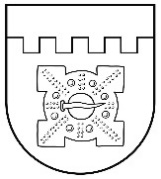 LATVIJAS REPUBLIKADOBELES NOVADA DOMEBrīvības iela 17, Dobele, Dobeles novads, LV-3701Tālr. 63707269, 63700137, 63720940, e-pasts dome@dobele.lvLĒMUMSDobelē2023. gada 30. novembrī                                                                                           Nr.513/15Par Dobeles novada pašvaldības saistošo noteikumu Nr.29 ’’Grozījumi Dobeles novada pašvaldības 2022. gada 27. janvāra saistošajos noteikumos Nr. 6 „Par atvieglojumu piešķiršanu nekustamā īpašuma nodokļa maksātājiem Dobeles novadā”” apstiprināšanuPamatojoties uz Pašvaldību likuma 44. panta pirmo daļu un likuma „Par nekustama īpašuma nodokli” 5. panta trešo daļu, atklāti balsojot: PAR - 15 (Girts Ante, Sarmīte Dude, Māris Feldmanis, Ivars Gorskis, Linda Karloviča, Edgars Laimiņš, Sintija Liekniņa, Ainārs Meiers, Sanita Olševska, Andris Podvinskis, Viesturs Reinfelds, Dace Reinika, Guntis Safranovičs, Ivars Stanga, Indra Špela), PRET - nav, ATTURAS - nav, NEBALSO – 1 (Kristīne Briede), Dobeles novada dome NOLEMJ:Apstiprināt Dobeles novada pašvaldības saistošos noteikumus Nr.29 ’’Grozījumi Dobeles novada pašvaldības 2022. gada 27. janvāra saistošajos noteikumos Nr. 6 „Par atvieglojumu piešķiršanu nekustamā īpašuma nodokļa maksātājiem Dobeles novadā”” (pielikumā).Triju darbdienu laikā pēc parakstīšanas  saistošos noteikumus un to paskaidrojuma rakstu nosūtīt atzinuma sniegšanai Vides aizsardzības un reģionālās attīstības ministrijai.Ja Vides aizsardzības un reģionālās attīstības ministrijas atzinumā nav izteikti iebildumi pret saistošo noteikumu tiesiskumu, triju darbdienu laikā pēc atzinuma saņemšanas, vai ja atzinums nav sniegts mēneša laikā, pēc termiņa notecējuma, nosūtīt saistošos noteikumus un to paskaidrojuma rakstu izsludināšanai oficiālajā izdevumā “Latvijas Vēstnesis”.Saistošos noteikumus pēc to stāšanās spēkā publicēt pašvaldības tīmekļa vietnē www.dobele.lv .Kontroli par šī lēmuma izpildi veikt Dobeles novada pašvaldības izpilddirektoram. Domes priekšsēdētājs	I.GorskisLATVIJAS REPUBLIKADOBELES NOVADA DOMEBrīvības iela 17, Dobele, Dobeles novads, LV-3701Tālr. 63707269, 63700137, 63720940, e-pasts dome@dobele.lvAPSTIPRINĀTIar Dobeles novada domes2023. gada 30. novembra lēmumu Nr.513/152023. gada 30. novembrī					Saistošie noteikumi Nr.29 Grozījumi Dobeles novada pašvaldības 2022.gada 27.janvāra saistošajos noteikumos Nr. 6 „Par atvieglojumu piešķiršanu nekustamā īpašuma nodokļa maksātājiem Dobeles novadā”Izdoti saskaņā ar  likuma „Par nekustamā īpašuma nodokli” 5. panta trešo daļuIzdarīt Dobeles novada pašvaldības 2022. gada 27. janvāra saistošajos noteikumos Nr. 6 „Par atvieglojumu piešķiršanu nekustamā īpašuma nodokļa maksātājiem Dobeles novadā” (Latvijas Vēstnesis, 2022, Nr. 47) šādus grozījumus:Aizstāt 2.1. apakšpunktā skaitli „70” ar skaitli „90”.Aizstāt 2.3. apakšpunktā skaitli „50” ar skaitli „90”.Aizstāt 2.4. apakšpunktā skaitli „50” ar skaitli „90”.Papildināt 2. punktu ar 2.7. apakšpunktu šādā redakcijā:"2.7. Saimnieciskās darbības veicējiem, kuriem piešķirts sociālā uzņēmuma statuss saskaņā ar Sociālā uzņēmuma likumu, par sociālās uzņēmējdarbības nodrošināšanai izmantojamo nekustamo īpašumu – par ēkām un tām piekritīgo zemi – 50 % apmērā no aprēķinātās nodokļa summas."Papildināt ar 7.¹ punktu šādā redakcijā:“7.¹ Personām, kuras minētas 2.7. apakšpunktā, piešķir nekustamā īpašuma nodokļa atvieglojumus ar šādiem nosacījumiem:7.¹1. nekustamais īpašums ir personas īpašumā, tiesiskajā valdījumā vai lietošanā;7.¹2. par nekustamo īpašumu (tā daļu) nav nekustamā īpašuma nodokļa parāda par iepriekšējiem gadiem.”.Papildināt ar 11.¹ punktu šādā redakcijā:“11.¹  2.7. apakšpunktā minētajam nodokļa maksātājam, lai saņemtu nekustamā īpašuma nodokļa atvieglojumu par 2024. taksācijas gadu, 2024. taksācijas gada laikā jāiesniedz Dobeles novada pašvaldībā motivēts iesniegums un dokumentu kopijas, kas apliecina atvieglojuma piešķiršanas pamatu.’’Izteikt 15.3.  apakšpunktu šādā redakcijā:“15.3. nodokļa atvieglojuma saņēmējs neatbilst 4., 6., 7. vai 7.¹ punkta prasībām.”Saistošie noteikumi stājas spēkā 2024. gada 1. janvārī.Domes priekšsēdētājs								I.GorskisDobeles novada domes saistošo noteikumu Nr.29’’Grozījumi Dobeles novada pašvaldības 2022. gada 27. janvāra saistošajos noteikumos Nr. 6 „Par atvieglojumu piešķiršanu nekustamā īpašuma nodokļa maksātājiem Dobeles novadā””paskaidrojuma rakstsDomes priekšsēdētājs								I.GorskisLATVIJAS REPUBLIKADOBELES NOVADA DOMEBrīvības iela 17, Dobele, Dobeles novads, LV-3701Tālr. 63707269, 63700137, 63720940, e-pasts dome@dobele.lvLĒMUMSDobelē2023. gada 30. novembrī                                                                                           Nr.514/15Par Dobeles novada pašvaldības saistošo noteikumu Nr.30 ’’Grozījums Dobeles novada pašvaldības 2021. gada 29. decembra saistošajos noteikumos Nr. 13 „Par neapbūvēta zemesgabala nomas maksas aprēķināšanas kārtību Dobeles novadā”” apstiprināšanuPamatojoties uz Pašvaldību likuma 44. panta pirmo daļu un Ministru kabineta 2018. gada 19. jūnija noteikumu Nr. 350 “Publiskas personas zemes nomas un apbūves tiesības noteikumi” 31.punktu, atklāti balsojot: PAR - 16 (Girts Ante, Kristīne Briede, Sarmīte Dude, Māris Feldmanis, Ivars Gorskis, Linda Karloviča, Edgars Laimiņš, Sintija Liekniņa, Ainārs Meiers, Sanita Olševska, Andris Podvinskis, Viesturs Reinfelds, Dace Reinika, Guntis Safranovičs, Ivars Stanga, Indra Špela), PRET - nav, ATTURAS - nav, Dobeles novada dome NOLEMJ:Apstiprināt Dobeles novada pašvaldības saistošos noteikumus Nr.30 ’’Grozījums Dobeles novada pašvaldības 2021. gada 29. decembra saistošajos noteikumos Nr. 13 „Par neapbūvēta zemesgabala nomas maksas aprēķināšanas kārtību Dobeles novadā”” (pielikumā).Triju darbdienu laikā pēc parakstīšanas  saistošos noteikumus un to paskaidrojuma rakstu nosūtīt izsludināšanai oficiālajā izdevumā “Latvijas Vēstnesis”. Saistošie noteikumi stājas spēkā nākamajā dienā pēc to izsludināšanas oficiālajā izdevumā “Latvijas Vēstnesis”.Saistošos noteikumus pēc to stāšanās spēkā publicēt pašvaldības tīmekļa vietnē www.dobele.lv.Kontroli par šī lēmuma izpildi veikt Dobeles novada pašvaldības izpilddirektoram. Domes priekšsēdētājs	I.GorskisLATVIJAS REPUBLIKADOBELES NOVADA DOMEBrīvības iela 17, Dobele, Dobeles novads, LV-3701Tālr. 63707269, 63700137, 63720940, e-pasts dome@dobele.lvAPSTIPRINĀTIar Dobeles novada domes2023. gada 30. novembra lēmumu Nr.514/152023. gada 30. novembrī					Saistošie noteikumi Nr.30 Grozījums Dobeles novada pašvaldības 2021. gada 29. decembra saistošajos noteikumos Nr. 13 „Par neapbūvēta zemesgabala nomas maksas aprēķināšanas kārtību Dobeles novadā”Izdoti saskaņā ar Ministru kabineta 2018.gada 19.jūnija noteikumu Nr. 350 “Publiskas personas zemes nomas un apbūves tiesības noteikumi” 31.punktuIzdarīt Dobeles novada pašvaldības 2021. gada 29. decembra saistošajos noteikumos Nr. 13 „Par neapbūvēta zemesgabala nomas maksas aprēķināšanas kārtību Dobeles novadā” (Latvijas Vēstnesis, 2022, Nr. 21) grozījumu un svītrot no saistošo noteikumu izdošanas tiesiskā pamata vārdus, skaitļus un interpunkcijas zīmi "likuma "Par pašvaldībām" 43. panta pirmās daļas 13. punktu,".Domes priekšsēdētājs								I.GorskisDobeles novada domes saistošo noteikumu Nr.30’’Grozījums Dobeles novada pašvaldības 2021. gada 29. decembra saistošajos noteikumos Nr. 13 „Par neapbūvēta zemesgabala nomas maksas aprēķināšanas kārtību Dobeles novadā””paskaidrojuma rakstsDomes priekšsēdētājs								I.GorskisLATVIJAS REPUBLIKADOBELES NOVADA DOMEBrīvības iela 17, Dobele, Dobeles novads, LV-3701Tālr. 63707269, 63700137, 63720940, e-pasts dome@dobele.lvLĒMUMSDobelē2023. gada 30. novembrī                                                                                          Nr.515/15Par Dobeles novada pašvaldības saistošo noteikumu Nr.31 ’’Administratīvās atbildības noteikumi par Dobeles novada pašvaldības saistošo noteikumu pārkāpumiem tirdzniecībā, reklāmas un informatīvo materiālu izvietošanā” apstiprināšanuPamatojoties uz Pašvaldību likuma 44. panta pirmo daļu un 45. panta otrās daļas otro, trešo un ceturto punktu, atklāti balsojot: PAR - 16 (Girts Ante, Kristīne Briede, Sarmīte Dude, Māris Feldmanis, Ivars Gorskis, Linda Karloviča, Edgars Laimiņš, Sintija Liekniņa, Ainārs Meiers, Sanita Olševska, Andris Podvinskis, Viesturs Reinfelds, Dace Reinika, Guntis Safranovičs, Ivars Stanga, Indra Špela), PRET - nav, ATTURAS - nav, Dobeles novada dome NOLEMJ:Apstiprināt Dobeles novada pašvaldības saistošos noteikumus Nr.31 ’’Administratīvās atbildības noteikumi par Dobeles novada pašvaldības saistošo noteikumu pārkāpumiem tirdzniecībā, reklāmas un informatīvo materiālu izvietošanā” (pielikumā).Triju darbdienu laikā pēc parakstīšanas  saistošos noteikumus un to paskaidrojuma rakstu nosūtīt atzinuma sniegšanai Vides aizsardzības un reģionālās attīstības ministrijai.Ja Vides aizsardzības un reģionālās attīstības ministrijas atzinumā nav izteikti iebildumi pret saistošo noteikumu tiesiskumu, triju darbdienu laikā pēc atzinuma saņemšanas, vai ja atzinums nav sniegts mēneša laikā, pēc termiņa notecējuma, nosūtīt saistošos noteikumus un to paskaidrojuma rakstu izsludināšanai oficiālajā izdevumā “Latvijas Vēstnesis”. Saistošie noteikumi stājas spēkā 2024. gada 1. jūlijā.Saistošos noteikumus pēc to stāšanās spēkā publicēt pašvaldības tīmekļa vietnē www.dobele.lv .Kontroli par šī lēmuma izpildi veikt Dobeles novada pašvaldības izpilddirektoram. Domes priekšsēdētājs	I.GorskisLATVIJAS REPUBLIKADOBELES NOVADA DOMEBrīvības iela 17, Dobele, Dobeles novads, LV-3701Tālr. 63707269, 63700137, 63720940, e-pasts dome@dobele.lvAPSTIPRINĀTIar Dobeles novada domes2023. gada 30. novembra lēmumu Nr.515/152023. gada 30. novembrī					Saistošie noteikumi Nr.31  Administratīvās atbildības noteikumi par Dobeles novada pašvaldības saistošo noteikumu pārkāpumiem tirdzniecībā, reklāmas un informatīvo materiālu izvietošanāIzdoti saskaņā ar  Pašvaldību likuma 45. panta otrās daļas otro, trešo un ceturto punktuI. Vispārīgie jautājumiSaistošie noteikumi (turpmāk – Noteikumi) nosaka administratīvo atbildību par  Dobeles novada pašvaldības (turpmāk – Pašvaldība) saistošo noteikumu par ielu tirdzniecību un tirdzniecību tirgū,  par alkoholisko dzērienu mazumtirdzniecības laika un vietas ierobežojumiem, par reklāmas un informatīvo materiālu izvietošanu publiskās vietās un vietās, kas vērstas pret publisku vietu pārkāpumiem.Administratīvā pārkāpuma procesu līdz administratīvās pārkāpuma lietas izskatīšanai par pārkāpumiem tirdzniecībā un pašvaldības noteikto alkoholisko dzērienu mazumtirdzniecības laika un vietas ierobežojumu pārkāpšanu veic Dobeles novada pašvaldības policija.Administratīvā pārkāpuma procesu līdz administratīvās pārkāpuma lietas izskatīšanai par pārkāpumiem reklāmu, reklāmas objektu, izkārtņu, afišu, sludinājumu, priekšvēlēšanu aģitācijas materiālu un citu informatīvo materiālu (turpmāk – Reklāma) izvietošanā   veic Būvvaldes vadītājs un Būvvaldes speciālisti.Administratīvā pārkāpuma lietas izskata Dobeles novada domes Administratīvā komisija.Administratīvais sods neatbrīvo noteikumu pārkāpēju no pārkāpuma novēršanas kā arī nodarīto zaudējumu atlīdzināšanas saskaņā ar normatīvajiem aktiemII. Administratīvā atbildība par Pašvaldības saistošo noteikumu par ielu tirdzniecību un tirdzniecību tirgū,  par alkoholisko dzērienu mazumtirdzniecības laika un vietas ierobežojumiem, par reklāmas un informatīvo materiālu izvietošanu publiskās vietās un vietās, kas vērstas pret publisku vietu pārkāpumiemPar patvaļīgu tirdzniecību publiskā vietā fiziskajai personai izsaka brīdinājumu vai piemēro naudas sodu no trīs līdz četrpadsmit naudas soda vienībām, bet juridiskajai personai piemēro naudas sodu no sešām līdz simt četrdesmit naudas soda vienībām.Par pašvaldības noteiktā regulējuma tirdzniecībai publiskā vietā pārkāpšanu fiziskajai personai izsaka brīdinājumu vai piemēro naudas sodu no trīs līdz četrpadsmit naudas soda vienībām, bet juridiskajai personai piemēro naudas sodu no sešām līdz simt četrdesmit naudas soda vienībām.Par pašvaldības noteikto alkoholisko dzērienu mazumtirdzniecības laika un vietas ierobežojumu pārkāpšanu fiziskajai personai piemēro naudas sodu no trīs līdz četrpadsmit naudas soda vienībām, bet juridiskajai personai piemēro naudas sodu no sešām līdz simt četrdesmit naudas soda vienībām.Par patvaļīgu Reklāmas izvietošanu fiziskajai personai izsaka brīdinājumu vai piemēro naudas sodu no trīs līdz četrpadsmit naudas soda vienībām, bet juridiskajai personai piemēro naudas sodu no sešām līdz simt četrdesmit naudas soda vienībām.Reklāmas uzstādīšanas un lietošanas noteikumu pārkāpumi:10.1. par Reklāmas uzstādīšanu neatbilstoši saskaņotajam uzstādīšanas projektam fiziskajai un juridiskajai personai piemēro naudas sodu no septiņām līdz divdesmit astoņām naudas soda vienībām;10.2. par Reklāmas neuzturēšanu pienācīgā vizuālā un tehniskā kārtībā fiziskajai un juridiskajai personai piemēro naudas sodu līdz septiņām naudas soda vienībām;10.3. par Reklāmas tādu izvietojumu, kas apdraud cilvēku dzīvību un veselību, fiziskajai personai piemēro naudas sodu no septiņām līdz septiņdesmit naudas soda vienībām, bet juridiskajai personai piemēro naudas sodu no divdesmit astoņām līdz divsimt astoņdesmit naudas soda vienībām;10.4. par īslaicīgas Reklāmas nenovākšanu trīs dienu laikā pēc reklamējamā pasākuma beigām fiziskajai un juridiskajai personai piemēro naudas sodu līdz trīs naudas soda vienībām;10.5. par Reklāmas nenovākšanu pēc Reklāmas izvietošanas termiņa beigām noteikumos noteiktajā termiņā fiziskajai un juridiskajai personai piemēro naudas sodu no trīs līdz četrpadsmit naudas soda vienībām;10.6. par Reklāmas nenovākšanu trīsdesmit dienu laikā pēc reklamējamā uzņēmuma reorganizācijas, likvidācijas, nosaukuma maiņas u.tml. fiziskajai un juridiskajai personai piemēro naudas sodu no trīs līdz četrpadsmit naudas soda vienībām.III. Noslēguma jautājumsSaistošie noteikumi stājas spēkā 2024. gada 1. jūlijā.Domes priekšsēdētājs								I.GorskisDobeles novada domes saistošo noteikumu Nr.31’’Administratīvās atbildības noteikumi par Dobeles novada pašvaldības saistošo noteikumu pārkāpumiem tirdzniecībā, reklāmas un informatīvo materiālu izvietošanā”paskaidrojuma rakstsDomes priekšsēdētājs								I.GorskisLATVIJAS REPUBLIKADOBELES NOVADA DOMEBrīvības iela 17, Dobele, Dobeles novads, LV-3701Tālr. 63707269, 63700137, 63720940, e-pasts dome@dobele.lvLĒMUMSDobelē2023. gada 30. novembrī		Nr.516/15Par Dobeles novada domes saistošo noteikumu Nr.32 ’’Grozījumi Dobeles novada domes 2023. gada 28. septembra saistošajos noteikumos Nr. 24 „Dobeles novada pašvaldības nolikums”” apstiprināšanuDobeles novada pašvaldībā (turpmāk – pašvaldība) saņemts Vides aizsardzības un reģionālās attīstības ministrijas (turpmāk – VARAM) 2023. gada 9. novembra atzinums Nr.1-18/6429 „Par saistošajiem noteikumiem Nr. 24”  (turpmāk - atzinums), ar kuru pašvaldība aicināta ņemt vērā atzinumā izteiktos priekšlikumus.Izvērtējot atzinumā norādīto, secināms, ka VARAM izteiktie priekšlikumi ir daļēji ņemami vērā :[1] saistošo noteikumu izdošanas tiesiskajā pamatojumā ir precizējama norāde uz Pašvaldību likuma 49. pantu, norādot atbilstošu šā panta daļu.  Savukārt Pašvaldību likuma 10. panta pirmās daļas 1. punktā noteikts, ka tikai domes kompetencē ir izdot saistošos noteikumus, tostarp pašvaldības nolikumu, līdz ar ko norma satur tiešu pilnvarojumu konkrēto saistošo noteikumu izdošanai un no saistošo noteikumu izdošanas tiesiskā pamatojuma nav svītrojama.[2] Pašvaldību likuma 10. panta pirmās daļas 1. punkts domes ekskluzīvajā  kompetencē neiekļauj tiesības lemt par deputāta nosūtīšanu komandējumā vai rīkojumu izdošanu attiecībā uz domes priekšsēdētāju, viņa vietniekiem. Savukārt izdevumi par domes priekšsēdētāja, deputātu komandējumiem tiek plānoti un iekļauti pašvaldības kārtējā gada budžetā, kuru atbilstoši savai ekskluzīvajai kompetencei (Pašvaldību likuma 10. panta pirmās daļas 1. punkts) apstiprina dome, līdz ar ko saistošo noteikumu 23.  un 25. punkts atstājams to esošajā redakcijā.[3] saistošo noteikumu paskaidrojuma raksts ir precizējams, norādot termiņu, kāds tika noteikts sabiedrības viedokļa noskaidrošanai.Ievērojot minētos apsvērumus, kā arī ņemot vērā konstatētās neprecizitātes Dobeles novada domes 2023. gada 28. septembra saistošajos noteikumos Nr. 24 „Dobeles novada pašvaldības nolikums” - nav iekļauta Dobeles novada Izglītības pārvaldes iestādes pakļautībā esoša iestāde Dobeles sākumskola un Dobeles novada Kultūras pārvaldes struktūrvienība Naudītes Tautas nams, kā arī Bērzupes speciālās pamatskolas nosaukums ar  Dobeles novada domes 2023. gada 26. oktobra lēmumu Nr. 438/14 mainīts uz “Bērzupes pamatskola”,pamatojoties uz Pašvaldību likuma 10. panta pirmās daļas 1. punktu, 49. panta pirmo daļu, 65. panta 4. daļu, atklāti balsojot: PAR - 15 (Girts Ante, Sarmīte Dude, Māris Feldmanis, Ivars Gorskis, Linda Karloviča, Edgars Laimiņš, Sintija Liekniņa, Ainārs Meiers, Sanita Olševska, Andris Podvinskis, Viesturs Reinfelds, Dace Reinika, Guntis Safranovičs, Ivars Stanga, Indra Špela), PRET – 1 9Kristīne Briede), ATTURAS - nav, Dobeles novada dome NOLEMJ:Apstiprināt Dobeles novada pašvaldības saistošos noteikumus Nr.32 ’’Grozījumi Dobeles novada domes 2023. gada 28. septembra saistošajos noteikumos Nr. 24 „Dobeles novada pašvaldības nolikums””  (pielikumā).Triju darbdienu laikā pēc parakstīšanas saistošos noteikumus un to paskaidrojuma rakstu nosūtīt zināšanai  Vides  aizsardzības  un  reģionālās attīstības  ministrijai  un  izsludināšanai oficiālajā izdevumā  “Latvijas Vēstnesis”.  Saistošie  noteikumi stājas spēkā nākamajā dienā pēc to izsludināšanas oficiālajā izdevumā “Latvijas Vēstnesis”.Saistošos noteikumus pēc to stāšanās spēkā publicēt pašvaldības tīmekļa vietnē www.dobele.lv .Kontroli par šī lēmuma izpildi veikt Dobeles novada pašvaldības izpilddirektoram. Domes priekšsēdētājs	I.GorskisLATVIJAS REPUBLIKADOBELES NOVADA DOMEBrīvības iela 17, Dobele, Dobeles novads, LV-3701Tālr. 63707269, 63700137, 63720940, e-pasts dome@dobele.lvAPSTIPRINĀTIar Dobeles novada domes2023. gada 30. novembra lēmumu Nr.516/152023. gada 30. novembrī					Saistošie noteikumi Nr.32Grozījumi Dobeles novada domes 2023. gada 28. septembra saistošajos noteikumos Nr. 24 „Dobeles novada pašvaldības nolikums” Izdoti saskaņā ar Pašvaldību likuma 10. panta      pirmās daļas 1. punktuun 49. panta pirmo daļuIzdarīt Dobeles novada domes 2023. gada 28. septembra saistošajos noteikumos Nr. 24 „Dobeles novada pašvaldības nolikums”, turpmāk tekstā – saistošie noteikumi,  šādus grozījumus :Izteikt saistošo noteikumu izdošanas tiesisko pamatojumu šādā redakcijā : “Izdoti saskaņā ar Pašvaldību likuma 10. panta      pirmās daļas 1. punktu un 49. panta pirmo daļu”.Papildināt ar 11.3.6.1 apakšpunktu šādā redakcijā : “11.3.6.1 Dobeles sākumskola;”.Svītrot 11.3.12. punktā vārdu “speciālā”.Papildināt ar 11.10.11.1 apakšpunktu šādā redakcijā : “11.10.11.1 Naudītes Tautas nams;”.Domes priekšsēdētājs	I. GorskisDobeles novada pašvaldības saistošo noteikumu Nr.32’’Grozījumi Dobeles novada domes 2023. gada 28. septembra saistošajos noteikumos Nr. 24 „Dobeles novada pašvaldības nolikums””paskaidrojuma rakstsDomes priekšsēdētājs                                                                                  I.GorskisLATVIJAS REPUBLIKADOBELES NOVADA DOMEBrīvības iela 17, Dobele, Dobeles novads, LV-3701Tālr. 63707269, 63700137, 63720940, e-pasts dome@dobele.lvLĒMUMSDobelē2023. gada 30. novembrī                                                                                           Nr.517/15Par Dobeles novada pašvaldības Īpašumu komisijas lēmumu	Dobeles novada dome (turpmāk – dome) ir izskatījusi […] (turpmāk – iesniedzējs) iesniegumu, saskaņā ar kuru tiek apstrīdēts Dobeles novada pašvaldības Īpašumu komisijas (turpmāk – komisija) 2023. gada 6.septembra lēmums Nr.69 (protokols Nr.1.19/31-69) “Par zemes ierīcības projekta izstrādes nosacījumu izsniegšanu nekustamā īpašuma “Trušļi”, Annenieku pagastā, Dobeles novadā sadalīšanai”. Izskatot iesniedzēja iesniegumu, dome konstatēja:Domes 2021. gada 25. novembrī apstiprinātā komisijas nolikuma 25. punkts nosaka, ka komisijas pieņemto lēmumu var apstrīdēt domē Administratīvā procesa likumā noteiktajā kārtībā. Līdz ar to secināms, ka iesniedzēja iesniegtā iesnieguma izskatīšana piekritīga domei.Dobeles novada pašvaldībā (turpmāk – pašvaldība) 2023. gada 24. jūlijā saņemts iesniedzēja iesniegums par zemes ierīcības projekta izstrādi nekustamā īpašuma „Trušļi”, Annenieku pagastā, Dobeles novadā, zemes vienības ar kadastra apzīmējumu 46420010074 8,1 ha platībā sadalīšanai. Iesniedzējs vēlas no iepriekš minētās zemes vienības atdalīt vienu zemes vienību ar 2 ha platībā.Īpašuma tiesības uz nekustamo īpašumu „Trušļi”, Annenieku pagastā, Dobeles novadā, kadastra Nr.46420010074, (turpmāk – īpašums) nostiprinātas Zemgales rajona tiesas Annenieku pagasta zemesgrāmatas nodalījumā Nr.169 uz  iesniedzēja vārda, un tas sastāv no divām zemes vienībām ar kadastra apzīmējumiem: 46420010074, platība 8,1 ha, un 46420010075, platība 10,6 ha, kopējā platība 18,7 ha.  2023.gada 9.augustā Komisija pieņēma lēmumu Nr. 11 (protokols Nr. 1.19/28) “Par atteikumu izsniegt zemes ierīcības projekta izstrādes nosacījumus  nekustamā īpašuma „Trušļi”, Annenieku pagastā, Dobeles novadā sadalīšanai”, ar kuru nolēma atteikt izsniegt zemes ierīcības projekta izstrādes nosacījumus par nekustamā īpašuma „Trušļi”, Annenieku pagastā, Dobeles novadā, zemes vienības ar kadastra apzīmējumu 46420010074 8,1 ha platībā sadalīšanai, atdalot zemes vienību 2,0 ha platībā.Šādu lēmumu komisija pamato ar to, ka Dobeles novada domes 2017. gada 27. jūlija saistošo noteikumu Nr. 3 “Dobeles novada teritorijas plānojuma 2013.-2025. gadam grozījumu teritorijas izmantošanas un apbūves noteikumi un grafiskā daļa” (turpmāk – Teritorijas plānojums), Īpašuma sastāvā esošā lauksaimniecības zeme atrodas vietējās nozīmes lauksaimniecības teritorijā (TIN6). Teritorijas plānojuma 574. punkts nosaka, ka vietējas nozīmes lauksaimniecības teritorijās zemi ir atļauts sadalīt zemes vienībās, kas nav mazākas par 5 ha, izņemot gadījumus:1. atsevišķā zemes vienībā drīkst atdalīt zemi, kas nepieciešama viensētas un saimniecības ēku uzturēšanai:1.1. ja paliekošā zemes vienība nav mazāka par 5 ha un atdalītajai un paliekošajai zemes vienībai ir nodrošināta piekļuve,1.2. ja paliekošā zemes vienība, kas ir mazāka par 5 ha, tiek pievienota blakus esošai zemes vienībai, uz kuras galvenā saimnieciskā darbība ir lauksaimniecība, un apvienotās jaunizveidotās zemes vienības platība ir 5 ha vai lielāka un ja atdalītajai un apvienotajai zemes vienībai ir nodrošināta piekļuve un izmantošanai nepieciešamā inženiertehniskā apgāde. 2. ja vietējas nozīmes lauksaimniecības teritorijā nepieciešams atdalīt zemes vienību inženierkomunikāciju un ceļu būvniecībai, zemi ir atļauts sadalīt zemes vienībās, kas mazākas par 5 ha.Tādēļ komisija secina, ka, saskaņā ar Latvijas Republikā spēkā esošo normatīvo regulējumu un pašvaldības apstiprināto Teritorijas plānojumu, Īpašums atrodas vietējās nozīmes lauksaimniecības teritorijā. Teritorijas plānojuma 574. punktā noteikts, ka nacionālās nozīmes lauksaimniecības teritorijās zemi ir atļauts sadalīt zemes vienībās, kas nav mazākas par 5 ha.2023.gada 24.augustā iesniedzējs iesniedz Pašvaldībā atkārtotu iesniegumu, kurā lūdz pārskatīt komisijas lēmumu par atteikumu izsniegt zemes ierīcības projekta izstrādes nosacījumus par nekustamā īpašuma „Trušļi”, Annenieku pagastā, Dobeles novadā, zemes vienības ar kadastra apzīmējumu 46420010074 8,1 ha platībā sadalīšanai norādot, ka atdalāmo zemes vienību plānojis pārdot blakus esošo ēku īpašniekam ēku apsaimniekošanai.2023.gada 6.septembrī komisija atkārtoti izskata iepriekš minēto jautājumu un pieņem lēmumu Nr. 69 (protokols Nr. 1.19/31) “Par zemes ierīcības projekta izstrādes nosacījumu izsniegšanu nekustamā īpašuma „Trušļi”, Annenieku pagastā, Dobeles novadā sadalīšanai”, ar kuru nolemj atstāt spēkā 2023.gada 9.augustā Īpašumu komisijas sēdes lēmumu Nr. 11 (protokols Nr.1.19/28) “Par atteikumu izsniegt zemes ierīcības projekta izstrādes nosacījumus  nekustamā īpašuma „Trušļi”, Annenieku pagastā, Dobeles novadā, sadalīšanai”. Minētajā lēmumā komisija norāda, ka, saskaņā ar Teritorijas plānojuma 5.6.1. punktu, Īpašuma sastāvā esošā lauksaimniecības zeme atrodas vietējās nozīmes lauksaimniecības teritorijā (TIN6). Šie noteikumi nosaka, ka vietējas nozīmes lauksaimniecības teritorijās zemi ir atļauts sadalīt zemes vienībās, kas nav mazākas par 5 ha. 2023.gada 13.septembrī komisija atkārtoti izskata iesniedzēja iesniegumu un pieņem lēmumu Nr. 11 (protokols Nr.1.19/32) “Par zemes ierīcības projekta izstrādes nosacījumu izsniegšanu nekustamā īpašuma „Trušļi”, Annenieku pagastā, Dobeles novadā sadalīšanai”, ar kuru nolemj neatbalstīt lēmumu “Par zemes ierīcības projekta izstrādes nosacījumu izsniegšanu nekustamā īpašuma „Trušļi”, Annenieku pagastā, Dobeles novadā sadalīšanai”. Šajā lēmumā komisija atzīst, ka, izskatot atkārtoti iesniegtos dokumentus, Komisija ir secinājusi, ka, pieņemot lēmumu 2023. gada 6. septembrī atstāt spēkā 2023. gada 9. augustā Īpašumu komisijas sēdes lēmuma Nr. 11 (protokols Nr.1.19/28) “Par atteikumu izsniegt zemes ierīcības projekta izstrādes nosacījumus  nekustamā īpašuma „Trušļi”, Annenieku pagastā, Dobeles novadā, sadalīšanai”, netika ņemta vērā visa saņemtā informācija, t.i., ka iesniedzējs atdalāmo zemes gabalu vēlas pārdot blakus esošā ēku īpašuma īpašniekam, līdz ar to netika panākta objektīva, tiesiska un taisnīga lēmuma pieņemšana. Komisijas pienākums bija ņemt vērā minēto apstākli, tādējādi lēmuma pieņemšanā būtu ņemti vērā visi faktiskie apstākļi un ievērots procesuālā taisnīguma princips, ņemot vērā visus objektīvi svarīgos faktus.Administratīvā procesa likuma 83. panta pirmā daļa nosaka, ka iestāde pēc savas iniciatīvas vai personas iesnieguma var uzsākt administratīvo procesu no jauna un lemt par administratīvā akta atcelšanu saskaņā ar šā likuma 85. – 88.panta noteikumiem, savukārt otrā daļa nosaka, ka  administratīvo aktu atceļ ar jaunu administratīvo aktu.Pamatojoties uz iepriekš minēto, komisijas ieskatā, būtu nepieciešams iegūt papildus informāciju, lai pieņemtu objektīvu lēmumu. Iesnieguma iesniedzējs iesniegumā norādījis, ka atdalāmo zemes gabalu plāno pārdot blakus īpašumā esošo ēku īpašniekam. Līdz ar to iesnieguma iesniedzējam būtu iesniedzama papildus informācija – dokumentāls apliecinājums tam, ka iesniedzējs plāno pārdot atdalāmo zemes gabalu blakus īpašumā esošo ēku īpašniekam.2023.gada 10.oktobrī iesniedzējs iesniedz iesniegumu, kurā lūdz atcelt komisijas 2023.gada 6.septembra lēmumu, ar kuru atstāts negrozīts komisijas 2023.gada 9.augusta lēmums un izsniegt iesniedzējam zemes ierīcības projekta izstrādes nosacījumus nekustamā īpašuma “Trušļi”, Annenieku pagastā, Dobeles novadā sadalīšanai. Iesniegumam iesniedzējs pievienojis 2023.gada 4.oktobra Nodomu līgumu.Ievērojot to, ka beidzamajā administratīvajā aktā, proti, 2023.gada 13.septembra komisijas lēmumā Nr. 11 (protokols Nr.1.19/32) “Par zemes ierīcības projekta izstrādes nosacījumu izsniegšanu nekustamā īpašuma „Trušļi”, Annenieku pagastā, Dobeles novadā sadalīšanai” atzīts, ka objektīva lēmuma pieņemšanai nepieciešama papildu informācija Domes ieskatā vērtējams iesniedzēja iesniegtais Nodomu līgums.Teritorijas plānojuma 574. punkts nosaka, ka vietējas nozīmes lauksaimniecības teritorijās zemi ir atļauts sadalīt zemes vienībās, kas nav mazākas par 5 ha, izņemot gadījumus, kuri norādīti tālāk. Proti, minētā normatīvā akta (Teritorijas plānojuma) 574.1.apakšpunkts nosaka, ka atsevišķā zemes vienībā drīkst atdalīt zemi, kas nepieciešama viensētas un saimniecības ēku uzturēšanai, ja paliekošā zemes vienība nav mazāka par 5 ha un atdalītajai un paliekošajai zemes vienībai ir nodrošināta piekļuve. Tādejādi citētās tiesību normas nosaka, ka vietējas nozīmes lauksaimniecības teritorijās zemi ir atļauts sadalīt zemes vienībās, kas mazākas par 5 ha, ja zeme nepieciešama viensētas un saimniecības ēku uzturēšanai un tiek izpildīti šādi papildu nosacījumi, proti,  paliekošā zemes vienība nav mazāka par 5 ha un atdalītajai un paliekošajai zemes vienībai ir nodrošināta piekļuve.Tādejādi vērtējama iesniedzēja iesniegto dokumentu un faktiskās situācijas atbilstība iepriekš minētajiem nosacījumiem.Iesniedzējs savā 2023.gada 24.augusta iesniegumā norāda, ka atdalīto zemes vienību aptuveni 2 ha platībā plāno pārdot blakus esošo ēku īpašniekam, lai tas varētu apsaimniekot savas ēkas. Savukārt 2023.gada 10.oktobra iesniegumā iesniedzējs norāda, ka papildina iepriekš iesniegto iesniegumu ar to, ka zemes sadalīšanu iesniedzējs vēlas veikt, lai veicinātu saimniecisko darbību blakus esošo ēku īpašniekam. No Zemgales rajona tiesas Annenieku pagasta zemesgrāmatas nodalījuma Nr. 100000580481 redzams, ka uz zemes vienības ar kadastra numuru 46425010010 (minētā zemes vienība atrodas blakus (kaimiņos) nekustamā īpašuma „Trušļi”, Annenieku pagastā, Dobeles novadā, zemes vienībai ar kadastra apzīmējumu 46420010074) atrodas nekustamais īpašums “Ceļakalni”, kurš sastāv no trijām būvēm un pieder Dobeles rajona Bikstu pagasta zemnieku saimniecībai “Ziediņi”, reģistrācijas numurs 58501016221. Savukārt 2023.gada 4.oktobra Nodomu līgumā norādīts, ka no nekustamā īpašuma “Trušļi”, Annenieku pagastā, Dobeles novadā, atdalīto zemes vienību (2 ha platībā) iegādāsies Dobeles rajona Bikstu pagasta zemnieku saimniecība “Ziediņi”, reģistrācijas numurs 58501016221. No iepriekš minētā secināms, ka no nekustamā īpašuma „Trušļi”, Annenieku pagastā, Dobeles novadā, atdalāmā zemes vienība nepieciešama (paredzēta) viensētas un saimniecības ēku uzturēšanai. Tāpat ņemams vērā tas apstāklis, ka iepriekš minētā zemnieku saimniecība “Ziediņi” nomā zemes vienību “Ceļakalni”, Annenieku pagastā, Dobeles novadā, kadastra numurs 4642 001 0165, no Satiksmes ministrijas un nomas līgumā zemes nomas mērķis ir noteikts – Lauksaimniecības rakstura uzņēmumu apbūve- nomnieks izmanto zemes gabalu uz tā esošo, nomniekam piederošo būvju uzturēšanai un apsaimniekošanai. Minētais papildus apstiprina faktu, ka atdalāmā zemes vienība nepieciešama (paredzēta) viensētas un saimniecības ēku uzturēšanai.Nekustamā īpašuma „Trušļi”, Annenieku pagastā, Dobeles novadā, zemes vienības ar kadastra apzīmējumu 46420010074 patība sastāda 8,1 ha. Atdalot no minētās zemes vienības zemes vienību 2 ha platībā, atlikušās zemes vienības platība sastāda 6,1 ha, tādejādi tiek ievērots 574.1.apakšpunktā noteiktais, ka paliekošās zemes vienības platība nedrīkst būt mazāka par 5 ha.Tāpat ņemams vērā tas apstāklis, ka no nekustamā īpašuma „Trušļi”, Annenieku pagastā, Dobeles novadā, zemes vienības ar kadastra apzīmējumu 46420010074 atdalāmā zemes vienība un atlikusī nekustamā īpašuma „Trušļi”, Annenieku pagastā, Dobeles novadā, zemes vienība ar kadastra apzīmējumu 46420010074, robežojas ar pašvaldības autoceļu Nr. 5418 Paleju ceļš, tādejādi ir izpildīts normatīvā akta nosacījums, ka atdalītajai un paliekošajai zemes vienībai ir nodrošināta piekļuve.Administratīvā procesa likuma 67.panta otrās daļas 6.punkts nosaka, ka, izdodot administratīvo aktu, norādāms administratīvā akta pamatojums, it sevišķi ietverot lietderības apsvērumus. Vērtējot lietderības apsvērumus, atzīstams, ka Komisijas lēmumos lietderības apsvērumi faktiski nav vērtēti, tādēļ minētie lēmumi nav uzskatāmi par taisnīgiem un lietderīgiem, jo ierobežo privātpersonas tiesības, kuras noteiktas Civillikuma 927.pantā (Īpašums ir pilnīgas varas tiesība par lietu, t. i. tiesība valdīt un lietot to, iegūt no tās visus iespējamos labumus, ar to rīkoties un noteiktā kārtā atprasīt to atpakaļ no katras trešās personas ar īpašuma prasību.). Tāpat komisija nav vērtējusi, ka iesniedzēja prasītais – zemes ierīcības projekta izstrādes nosacījumu izsniegšanu nekustamā īpašuma „Trušļi”, Annenieku pagastā, Dobeles novadā sadalīšanai atbilst normatīvo aktu prasībām, proti, Dobeles novada domes 2017. gada 27. jūlija saistošo noteikumu Nr.3 “Dobeles novada teritorijas plānojuma 2013.-2025. gadam grozījumu teritorijas izmantošanas un apbūves noteikumi un grafiskā daļa” (turpmāk – Teritorijas plānojums), Īpašuma sastāvā esošā lauksaimniecības zeme atrodas vietējās nozīmes lauksaimniecības teritorijā (TIN6). Teritorijas plānojuma 574.1.apakšpunkta nosacījumiem.  Ievērojot teikto Komisijas lēmumi ir atceļami un izsniedzami nekustamā īpašuma  „Trušļi”, Annenieku pagastā, Dobeles novadā, zemes vienības kadastra apzīmējums 46420010074, zemes ierīcības projekta izstrādes nosacījumi.Pamatojoties uz Pašvaldību likuma 10. panta pirmās daļas 21. punktu, Administratīvā procesa likuma 67.panta otrās daļas 6.punktu, 76. panta otro daļu, 81. panta pirmo daļu, otrās daļas 2. un 4.punktu, trešo daļu, Dobeles novada domes 2017. gada 27. jūlija saistošo noteikumu Nr.3 “Dobeles novada teritorijas plānojuma 2013.-2025. gadam grozījumu teritorijas izmantošanas un apbūves noteikumi un grafiskā daļa” 574.1. un 574.1.1. apakšpunktu, Ministru kabineta 2016. gada 2. augusta noteikumu Nr.505 “Zemes ierīcības projekta izstrādes noteikumi” 11.2. apakšpunktu, PAR - 16 (Girts Ante, Kristīne Briede, Sarmīte Dude, Māris Feldmanis, Ivars Gorskis, Linda Karloviča, Edgars Laimiņš, Sintija Liekniņa, Ainārs Meiers, Sanita Olševska, Andris Podvinskis, Viesturs Reinfelds, Dace Reinika, Guntis Safranovičs, Ivars Stanga, Indra Špela), PRET - nav, ATTURAS - nav, Dobeles novada dome NOLEMJ:1. Atcelt Dobeles novada pašvaldības Īpašumu komisijas:1.1.  2023.gada 9.augusta lēmumu Nr. 11 (protokols Nr. 1.19/28) “Par atteikumu izsniegt zemes ierīcības projekta izstrādes nosacījumus  nekustamā īpašuma „Trušļi”, Annenieku pagastā, Dobeles novadā sadalīšanai”;1.2.  2023.gada 6.septembra lēmumu Nr. 69 (protokols Nr. 1.19/31) “Par zemes ierīcības projekta izstrādes nosacījumu izsniegšanu  nekustamā īpašuma „Trušļi”, Annenieku pagastā, Dobeles novadā sadalīšanai”;1.3. 2023.gada 13.septembra lēmumu Nr. 11 (protokols Nr. 1.19/32) “Par zemes ierīcības projekta izstrādes nosacījumus izsniegšanu nekustamā īpašuma „Trušļi”, Annenieku pagastā, Dobeles novadā sadalīšanai”.2. Izsniegt nekustamā īpašuma  „Trušļi”, Annenieku pagastā, Dobeles novadā, zemes vienības kadastra apzīmējums 46420010074, zemes ierīcības projekta izstrādes nosacījumus (pielikumā).3. Lēmumu var pārsūdzēt 1 (viena) mēneša laikā no lēmuma spēkā stāšanās dienas Administratīvā rajona tiesā Administratīvā procesa likumā noteiktajā kārtībā.Domes priekšsēdētājs                                                                                                  I.GorskisZemes ierīcības projekta izstrādes nosacījumi nekustamā īpašuma „Trušļi”, Annenieku pagastā, Dobeles novadā zemes vienības sadalīšanai1. Teritorijas raksturojums1.1. Zemes ierīcības projekts tiek izstrādāts nekustamā īpašuma „Trušļi”,	Annenieku pagastā, Dobeles novadā, zemes vienības ar kadastra apzīmējumu46420010074 sadalīšanai divos zemesgabalos;1.2. Nekustamais īpašums „Trušļi”, Annenieku pagastā, Dobeles novadā (turpmāk - nekustamais īpašums „Trušļi”), kadastra Nr.46420010074, kopējā platība18,7 ha, kurš sastāv no divām zemes vienībām ar kadastra apzīmējumiem: 46420010074, platība 8,1 ha, un 46420010075, platība 10,6 ha, reģistrēts Zemgales rajona tiesas Annenieku pagasta zemesgrāmatā, nodalījuma Nr.169 un uz to nostiprinātas īpašuma tiesības Sandrim Endziņam.2. Teritorijas plānotā (atļautā) izmantošana2.1. Saskaņā ar spēkā esošā Dobeles novada teritorijas plānojuma 2013.-2025.gadam grozījumiem nekustamā īpašuma „Trušļi” zemes vienība ar kadastra apzīmējumu 46420010074 atrodas lauksaimniecības teritorijā; Ievērot prasības un izmantošanu lauksaimniecības teritorijā atbilstoši Dobeles novada teritorijas plānojuma 2013.-2025.gadam grozījumu 5.6.1.sadaļā noteiktajam.Zemes sadalījuma un robežu pārkārtošanas mērķiNekustamā īpašuma „Trušļi” zemes vienības ar kadastra apzīmējumu46420010074 sadalīšana divās zemes vienībās  6,1 ha un 2,0 ha platībā (vairākvai mazāk, kā izrādīsies pēc uzmērīšanas dabā), precizējot zemes īpašumu platībuun paredzot atsevišķa īpašuma izveidošanu no atdalītās zemes vienības;Noteikt esošās un perspektīvās aizsargjoslas un apgrūtinājumus;Nodrošināt piekļūšanas iespēju jaunizveidotajam un esošajam zemes gabalam.4. Tehniskie noteikumi un saskaņošana4.1. Pieprasīt un saņemt inženierkomunikāciju turētāju, ja tādi atrodas zemesierīcības   projekta teritorijā,  nosacījumus zemes ierīcības projekta izstrādei;4.2. Saņemt valsts institūciju un inženierkomunikāciju turētāju atzinumus/saskaņojumus par zemes ierīcības projekta atbilstību normatīvajiem aktiem un īpašajiem noteikumiem;4.3. Ievērot citas prasības atbilstoši Ministru kabineta 2016.gada 2.augusta 	noteikumiem Nr.505 „Zemes ierīcības projekta izstrādes noteikumi” (turpmāk- 	MK noteikumi Nr.505;4.4. Projektu saskaņot atbilstoši MK noteikumu Nr.505 21.punkta nosacījumiem.5. Zemes ierīcības projekta sastāvs un noformēšana5.1.	Teritorijas esošās situācijas apraksts;5.2. Zemes ierīcības projekta risinājumi grafiskā formā un apraksts;5.3. Esošo un projektēto aizsargjoslu un ceļu izvietojums;5.4. Projekts noformējams atbilstoši Ministru kabineta 2018.gada 4.septembra 	noteikumiem Nr.558 „Dokumentu izstrādāšanas un noformēšanas kārtība”.6. Citi nosacījumi6.1. Zemes ierīcība projektu izstrādāt atbilstoši Latvijas Republikas normatīvajiem aktiem, MK noteikumiem Nr.505 un spēkā esošajam Dobeles novada teritorijas plānojumam 2013.-2025.gadam;6.2. Zemes ierīcības projekta izstrādātājam pirms tā skaņošanas ar MK noteikumu Nr.505 14.punktā noteiktajām institūcijām, zemes ierīcības projekts jāiesniedz izskatīšanai Dobeles novada pašvaldības būvvaldē;   6.3. Izstrādāto zemes ierīcības projektu tā izstrādātājam jāiesniedz apstiprināšanai Dobeles novada pašvaldības Īpašumu komisijai.    Grafiskais pielikums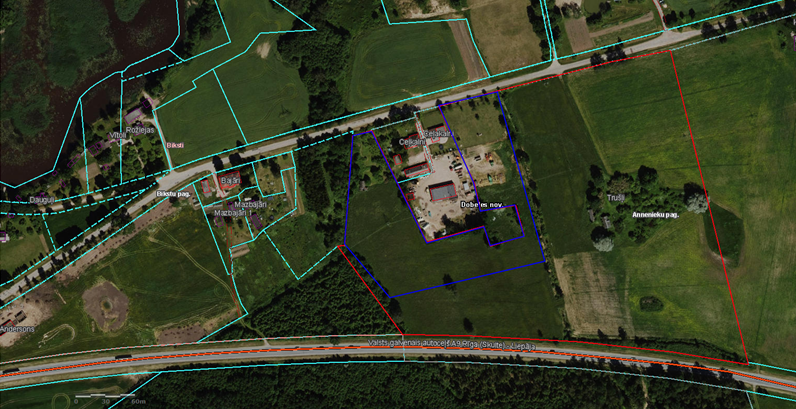 LATVIJAS REPUBLIKADOBELES NOVADA DOMEBrīvības iela 17, Dobele, Dobeles novads, LV-3701Tālr. 63707269, 63700137, 63720940, e-pasts dome@dobele.lvLĒMUMSDobelē2023. gada 30. novembrī								Nr.518/15Par debitoru bezcerīgo parādu norakstīšanu	Izvērtējot debitoru parādu atlikumus, pamatojoties uz Grāmatvedības likuma 6.pantu, Latvijas Republikas  Civillikuma 1895. pantu, likuma “Par nodokļiem un nodevām” 25. panta pirmās daļas 5. punktu un 26. panta sesto prim daļu, Ministru kabineta 2018. gada 13. februāra noteikumos Nr. 87 “Grāmatvedības uzskaites kārtība budžeta iestādēs”  187. punktā noteikto, ka prasības, kuru piedziņa saskaņā ar tiesību aktiem ir neiespējama, jo parādnieks ir likvidēts vai miris vai ir iestājies parāda piedziņas noilgums, kā arī citos tiesību aktos noteiktajos gadījumos, izslēdz no uzskaites un atzīst pārējos izdevumos,  atklāti balsojot: PAR - 16 (Girts Ante, Kristīne Briede, Sarmīte Dude, Māris Feldmanis, Ivars Gorskis, Linda Karloviča, Edgars Laimiņš, Sintija Liekniņa, Ainārs Meiers, Sanita Olševska, Andris Podvinskis, Viesturs Reinfelds, Dace Reinika, Guntis Safranovičs, Ivars Stanga, Indra Špela), PRET - nav, ATTURAS - nav, Dobeles novada dome NOLEMJ:UZDOT Dobeles novada pašvaldības Finanšu un grāmatvedības nodaļai norakstīt no bilances debitoru bezcerīgos parādus:Sakarā ar  fizisko personu nāvi – nekustamā īpašuma nodokli:[…], p.k. […],  EUR 0,04 ( pamatparāds EUR 0,03, nokavējuma nauda  EUR 0,01), par periodu 15.11.2021., mirusi 15.10.2022., Annenieki;[…], p.k.[…], EUR 29,05 (pamatparāds EUR 22,26 , nokavējuma nauda  EUR 6,79 ), par periodu 15.05.2020.-15.11.2022,  miris 25.11.2017., Bēne;[…], p.k. […],  EUR 37,93 (pamatparāds EUR 27,09, nokavējuma nauda EUR 10,84), par periodu 03.04.2018., miris 06.03.1993., Īle;[…], p.k. […],  EUR 41,78 (pamatparāds EUR 29,84, nokavējuma nauda EUR 11,94), par periodu 15.05.2017.-15.11.2017, miris 20.05.2016., Īle;[…], p.k. […],  EUR 113,05 (pamatparāds EUR 77,19, nokavējuma nauda EUR 35,86), par periodu 02.04.2012.-15.11.2022., mirusi 26.04.2010, Vītiņi;[…], p.k. […],  EUR 0,75 (pamatparāds EUR 0,64, nokavējuma nauda EUR 0,11), par periodu 16.05.2022.-15.11.2022. , mirusi 24.10.2021, Vītiņi;[…], p.k. […],  EUR 58,87 (pamatparāds EUR 42,06, nokavējuma nauda EUR 16,81), par periodu 31.03.2017.-15.11.2017, mirusi 08.09.2016., Vītiņi;[…], p.k[…],  EUR 79,19 (pamatparāds EUR 58,71, nokavējuma nauda EUR 20,48), par periodu 31.03.2017.-15.11.2022, miris 09.03.2020., Vītiņi;[…] , p.k. […],  EUR 25,47 (pamatparāds EUR 21,00, nokavējuma nauda EUR 4,47), par periodu 31.03.2021.-.31.03.2023, mirusi 11.07.2000., Krimūnas.Nekustamā īpašuma nodokļa parādi , kas vecāki par 3 gadiem un summa mazāka par EUR 15 :[…], p.k. […], EUR 11,31 (pamatparāds EUR 7,00, nokavējuma nauda  EUR 4,31 ), par periodu 15.11.2018.-17.08.2020, Auri;[…], p.k. […], EUR 0,25 (pamatparāds EUR 0,18, nokavējuma nauda  EUR 0,07), par periodu 15.05.2020., Auri;[…], p.k. […], EUR 0,03 (pamatparāds EUR 0,02, nokavējuma nauda  EUR 0,01), par periodu 15.11.2021, Annenieki; […], p.k. […], EUR 0,42 (pamatparāds EUR 0,31, nokavējuma nauda  EUR 0,11), par periodu 15.11.2021., Auri;  […], p.k. […], EUR 0,01 (pamatparāds EUR 0,01, nokavējuma nauda  EUR 0,00), par periodu 16.11.2020., Auri;[…], p.k. […], EUR 0,69 (pamatparāds EUR 0,49, nokavējuma nauda  EUR 0,20), par periodu 16.11.2020., Bērze;[…], p.k. […], EUR 0,20 (pamatparāds EUR 0,14, nokavējuma nauda  EUR 0,06), par periodu 16.11.2020., Bērze;[…], p.k.[…], EUR 0,03 (pamatparāds EUR 0,02, nokavējuma nauda  EUR 0,01), par periodu 16.11.2020., Bērze;[…], p.k.[…], EUR 1,08 (pamatparāds EUR 0,77, nokavējuma nauda  EUR 0,31), par periodu 16.11.2020., Bērze;[…], p.k. […], EUR 0,52 (pamatparāds EUR 0,37, nokavējuma nauda  EUR 0,15), par periodu 16.11.2020., Bērze;[…], p.k. […], EUR 10,87 (pamatparāds EUR 7,76, nokavējuma nauda  EUR 3,11), par periodu 31.03.2016.-15.05.2016., Dobele;[…], p.k. […], EUR 0,64 (pamatparāds EUR 0,00, nokavējuma nauda  EUR 0,64), par periodu 15.05.2020.-17.08.2020., Dobele;[…], p.k. […], EUR 0,06 (pamatparāds EUR 0,04, nokavējuma nauda  EUR 0,02), par periodu 16.11.2020., Dobele;[…], p.k. […], EUR 9,80 (pamatparāds EUR 7,00, nokavējuma nauda  EUR 2,80), par periodu 31.03.2016.-16.05.2016., Dobele;[…], p.k. […], EUR 10,18 (pamatparāds EUR 7,27, nokavējuma nauda  EUR 2,91), par periodu 15.11.2019-16.11.2020., Dobeles pagasts;[…], p.k. […], EUR 1,62 (pamatparāds EUR  1,14, nokavējuma nauda  EUR 0,48), par periodu 01.04.2019.-16.11.2020., Dobeles pagasts;[…],  p.k.[…], EUR 3,82 (pamatparāds EUR 1,67, nokavējuma nauda  EUR 2,15), par periodu 15.08.2019.-16.11.2020., Jaunbērze;[…], p.k. […], EUR 0,82 (pamatparāds EUR 0,00, nokavējuma nauda  EUR 0,82), par periodu 15.05.2020., Jaunbērze; […], p.k.[…], EUR 1,62 (pamatparāds EUR 1,16, nokavējuma nauda  EUR 0,46), par periodu 16.11.2020, Jaunbērze;[…], p.k. […], EUR 2,51 (pamatparāds EUR 1,79, nokavējuma nauda  EUR 0,72), par periodu 17.08.2020.,Jaunbērze;[…], p.k. […], EUR 0,17 (pamatparāds EUR 0,12, nokavējuma nauda  EUR 0,05), par periodu 16.11.2020, Krimūnas;[…], p.k. […], EUR 5,12 (pamatparāds EUR 1,73, nokavējuma nauda  EUR 3,39), par periodu 15.08.2019.-16.11.2020., Krimūnas;[…], p.k. […], EUR 0,10 (pamatparāds EUR 0,07, nokavējuma nauda  EUR 0,03), par periodu 15.05.2020., Krimūnas;[…], p.k. […], EUR 0,18 (pamatparāds EUR 0,13, nokavējuma nauda  EUR 0,05), par periodu 15.05.2020., Tērvete;[…], p.k.[…], EUR 9,80 (pamatparāds EUR 7,00, nokavējuma nauda  EUR 2,80), par periodu 15.05.2020.-16.11.2020., Tērvete;[…], p.k.[…], EUR 0,66 (pamatparāds EUR 0,00, nokavējuma nauda  EUR 0,66), par periodu 17.08.2020.-16.11.2020, Tērvete;[…], p.k. […], EUR 8,47 (pamatparāds EUR 6,06, nokavējuma nauda  EUR 2,41), par periodu 15.05.2018.-15.05.2020., Bukaiši;[…], p.k. […], EUR 0,18 (pamatparāds EUR 0,12, nokavējuma nauda  EUR 0,06), par periodu 15.05.2020.-16.11.2020., Bukaiši;[…],  p.k. […], EUR 9,80 (pamatparāds EUR 7,00, nokavējuma nauda  EUR 2,80), par periodu 15.05.2020.-16.11.2020, Bēne;[…], p.k. […], EUR 0,01 (pamatparāds EUR 0,01, nokavējuma nauda  EUR 0,00), par periodu 16.11.2020., Īle;[…], p.k. […], EUR 0,09 (pamatparāds EUR 0,06, nokavējuma nauda  EUR 0,03), par periodu 16.11.2020., Ukri;[…], p.k. […], EUR 0,01 (pamatparāds EUR 0,01, nokavējuma nauda  EUR 0,00), par periodu 16.11.2020., Ukri;[…], p.k. […], EUR 9,67 (pamatparāds EUR 6,95, nokavējuma nauda  EUR 2,72), par periodu 31.03.2016.-16.11.2020., Vītiņi;[…], p.k. […], EUR 2,51 (pamatparāds EUR 1,79, nokavējuma nauda  EUR 0,72), par periodu 16.11.2020., Jaunbērze.Nekustamā īpašuma nodokļa parādi, kas vecāki par 7 gadiem:3.1. […], p.k. [….], EUR 19,61 (pamatparāds EUR 13,82, nokavējuma nauda  EUR 5,79), par periodu 15.05.2012.-15.11.2016., Auce;3.2. […], p.k. [...], EUR 10,96 (pamatparāds EUR 7,83 nokavējuma nauda  EUR 3,13), par periodu 31.03.2015.-15.11.2016., Īle;3.3. […], p.k. […], EUR 41,46 (pamatparāds EUR 24,43, nokavējuma nauda  EUR 14,03), par periodu 15.11.2012.-15.11.2016., Krimūnas.Likvidētā uzņēmuma nekustamā īpašuma nodoklis :4.1.“EKBAR ”  SIA,  Reģ. Nr. 45101000419, EUR 899,23 (pamatparāds EUR 642,13, nokavējuma nauda  EUR 257,10), par periodu 31.03.2011.-15.11.2022 , Bēne, likvidēts 29.05.2018.;4.2.”R.A.Mežs” SIA, Reģ.Nr.48503025617, EUR 84,40 (pamatparāds EUR 66,40, nokavējuma nauda EUR 18,00), par periodu 31.03.2021.-15.08.2022., Zebrene, likvidēts 25.05.2023. Nekustamā īpašuma nodoklis personām , par kurām saņemts ZTI akts par lietas izbeigšanu:[…],  p.k. […], EUR 64,09 (pamatparāds EUR 44,27, nokavējuma nauda  EUR 19,82), par periodu 15.05.2013.-15.11.2019, Vītiņi;[…],  p.k. […], EUR 126,62 (pamatparāds EUR 80,53, nokavējuma nauda  EUR 46,09), par periodu 16.08.2010.-15.11.2022, Īle.Domes priekšsēdētājs							         I.GorskisLATVIJAS REPUBLIKADOBELES NOVADA DOMEBrīvības iela 17, Dobele, Dobeles novads, LV-3701Tālr. 63707269, 63700137, 63720940, e-pasts dome@dobele.lvLĒMUMSDobelē2023. gada 30. novembrī		Nr.519/15Par Dobeles novada domes saistošo noteikumu Nr.33 ’’Grozījumi Dobeles novada domes 2023. gada 3.februāra saistošajos noteikumos Nr. 6 „Dobeles novada pašvaldības budžets 2023. gadam”” apstiprināšanuSaskaņā ar Pašvaldību  likuma  10.  panta pirmās daļas  1.  punktu  un  48.panta otro daļu, likuma „Par pašvaldību budžetiem” 16.panta pirmo daļu, atklāti balsojot: PAR - 15 (Girts Ante, Sarmīte Dude, Māris Feldmanis, Ivars Gorskis, Linda Karloviča, Edgars Laimiņš, Sintija Liekniņa, Ainārs Meiers, Sanita Olševska, Andris Podvinskis, Viesturs Reinfelds, Dace Reinika, Guntis Safranovičs, Ivars Stanga, Indra Špela), PRET – 1 (Kristīne Briede), ATTURAS - nav, NEBALSO – 1 (Edgars Gaigalis), Dobeles novada dome NOLEMJ :Apstiprināt   Dobeles novada domes saistošos noteikumus Nr.33 ’’Grozījumi Dobeles novada domes 2023. gada 3.februāra saistošajos noteikumos Nr.6 „Dobeles novada pašvaldības budžets 2023. gadam”” (turpmāk - saistošie noteikumi)  (pielikumā).Triju darbdienu laikā pēc parakstīšanas saistošos noteikumus un to paskaidrojuma rakstu nosūtīt zināšanai  Vides  aizsardzības  un  reģionālās attīstības  ministrijai  un  izsludināšanai oficiālajā izdevumā  “Latvijas Vēstnesis”.  Saistošie  noteikumi stājas spēkā nākamajā dienā pēc to izsludināšanas oficiālajā izdevumā “Latvijas Vēstnesis”.Saistošos noteikumus pēc to stāšanās spēkā publicēt pašvaldības tīmekļa vietnē www.dobele.lv.Kontroli par šī lēmuma izpildi veikt Dobeles novada pašvaldības izpilddirektoram.Domes priekšsēdētājs							      I.GorskisLATVIJAS REPUBLIKADOBELES NOVADA DOMEBrīvības iela 17, Dobele, Dobeles novads, LV-3701Tālr. 63707269, 63700137, 63720940, e-pasts dome@dobele.lvAPSTIPRINĀTIar Dobeles novada domes2023. gada 30. novembra  lēmumu Nr.519/152023. gada 30. novembra   					Saistošie noteikumi Nr.33Grozījumi Dobeles novada domes 2023.gada 3.februāra saistošajos noteikumos Nr.6 „Dobeles novada pašvaldības budžets 2023.gadam”Izdoti saskaņā ar Pašvaldību  likuma 10.  panta pirmās daļas 1.punktu un  48.pantu, „Par pašvaldību budžetiem” 16.panta pirmo daļuIzdarīt Dobeles novada domes 2023.gada 3.februāra  saistošajos noteikumos Nr.6 „Dobeles novada pašvaldības budžets 2023.gadam” šādus grozījumus:1.Izteikt 1.punktu šādā redakcijā:“1. Apstiprināt Dobeles novada pašvaldības pamatbudžeta 2023.gadam ieņēmumus 58 604 767 euro apmērā, izdevumus 68 667 913 euro apmērā un finansēšanas līdzekļus 10 063 146 euro apmērā saskaņā ar 1., 2. un 3.pielikumu”.2.Izteikt 3.punktu šādā redakcijā:“3. Apstiprināt Dobeles novada pašvaldības ziedojumu un dāvinājumu budžetu 2023.gadam- ieņēmumos 5 160 euro apmērā, izdevumos 17 281 euro apmērā un finansēšanas līdzekļus 12 121 euro apmērā saskaņā ar 4. pielikumu. Noteikt Dobeles novada pašvaldības ziedojumu budžeta līdzekļu atlikumu uz 2023.gada 1.janvāri 12 161 euro apmērā, un noteikt līdzekļu atlikumu uz 2024.gada 1.janvāri 40 euro apmērā.”3.Izteikt 1.pielikumu “Dobeles novada pašvaldības 2023.gada pamatbudžeta ieņēmumi”  jaunā redakcijā (1.pielikums).4. Izteikt 2.pielikumu “Dobeles novada pašvaldības 2023.gada pamatbudžeta izdevumi” jaunā redakcijā (2.pielikums).5. Izteikt 3.pielikumu “Dobeles novada pašvaldības 2023.gada pamatbudžeta ieņēmumu un izdevumu kopsavilkums”  jaunā redakcijā (3.pielikums).6. Izteikt 4.pielikumu “Dobeles novada pašvaldības ziedojumi un dāvinājumi 2023.gadam”jaunā redakcijā ( 4.pielikums).7. Izteikt 5.pielikumu “Dobeles novada pašvaldības aizņēmumu, galvojumu un pārējo saistību apmērs 2023.gadam” jaunā redakcijā (5.pielikums).8. Izteikt 6.pielikumu “Dobeles novada pašvaldības vidēja termiņa ceļu un ielu uzturēšanas finansēšanai paredzētais autoceļu fonds” jaunā redakcijā (6.pielikums).Domes priekšsēdētājs		              				   I.GorskisPaskaidrojuma raksts Dobeles novada domes saistošajiem noteikumiem Nr.33’’Grozījumi 2023.gada 3.februāra saistošajos noteikumos Nr. 6 „Dobeles novada pašvaldības budžets 2023. gadam”’’Saskaņā ar Dobeles novada pašvaldības (turpmāk tekstā –Pašvaldība) iepriekš pieņemtajiem lēmumiem, saņemtajiem iestāžu, struktūrvienību iesniegumiem, Pašvaldības 2023.gada budžeta grozījumos apkopoti sekojoši grozījumu priekšlikumi:Precizēti pašvaldības budžeta ieņēmumi un izdevumi;Precizēti izdevumi pamatbudžetā pa valdības funkcionālajām kategorijām un ekonomiskās klasifikācijas kodiem;Precizēti izdevumi iestādēm un struktūrvienībām.Pamatbudžeta ieņēmumiPamatojoties uz apstiprināto projektu ieņēmumiem un citiem prognozētajiem ieņēmumiem, palielināti un precizēti budžeta ieņēmumi, kopsummā par  EUR 2 198 663, tai skaitā:Nodokļu ieņēmumi palielināti par EUR 68 061, t.sk;dabas resursu nodoklis EUR 68 061;Nenodokļu ieņēmumi palielināti par EUR 856, t.sk;atlīdzība par ceļu satiksmes negadījuma rezultātā bojātajām  ceļa aizsargbarjerām  EUR 856;Mērķdotācijas pašvaldību budžetiem palielinātas par EUR 2 002 643 t.sk;pamatojoties uz Ministra kabineta 2023. gada 3. oktobra rīkojumu Nr.648 “Par mērķdotāciju sadalījumu pašvaldībām - pašvaldību izglītības iestādēm 2023. gadam” veikta ieņēmumu prognozes korekcija palielinājums EUR 388 024 t.sk;finansējums pašvaldību speciālajām pirmskolas iestādēm un internātskolām palielināts par EUR 19 182; finansējums pašvaldību pamata un vispārējās izglītības iestāžu, interešu izglītības programmu pedagogu darba samaksai un valsts sociālās apdrošināšanas obligātajām iemaksām palielināts  par EUR 207 639;dotācija mākslas un mūzikas skolām palielināta par EUR 161 203; finansējums no programmas "Līdzekļi neparedzētiem gadījumiem" vētras postījumu novēršanai EUR 1 161 519 ( t.sk mājokļu atbalsts iedzīvotājiem EUR 155 803, krīzes atbalsts iedzīvotājiem EUR 546 194;bīstamo atkritumu apsaimniekošanai EUR 416 911; ēku, būvju remontiem un apsaimniekošanai EUR 42 611) ;finansējums invalīdu asistentu pakalpojumiem EUR 201 000;finansējums asistentu pakalpojumiem ( izglītības iestādēs) EUR 53 472;finansējums sociālā atbalsta pasākumiem Ukrainas civiliedzīvotājiem EUR 21 199 (jūlijs-septembris);finansējums nepilngadīgo Ukrainas civiliedzīvotāju izglītības nodrošināšanai EUR 3 687 (jūlijs-septembris);finansējums “Latvijas skolas soma” īstenošanai EUR 21 973;finansējums projektam “ Būt kontaktā ” EUR 1 040;finansējums projektam “2023.gada 7.augusta vētras radīto postījumu novēršana Svētes upē un Tērvetes upē, Dobeles novadā” EUR 135 399;finansējums projektam “Kultūrorientācijas kursi un iekļaušanās pasākumi Ukrainas civiliedzīvotājiem” EUR 14 045;mērķdotācija par īpašumā pārņemtajiem valsts vietējo autoceļu posma kilometriem 2023. gadam EUR 1 285;Valsts budžeta uzturēšanas izdevumu transferti palielināti par EUR 5 938 t.sk;projekta “Proti un dari” finansējums EUR 1 334;finansējums Bērzupes speciālajai pamatskolai ERASMUS projektam “Stratēģiskā skolu apmaiņas partnerība” EUR 4 604; Pašvaldību budžetu transfertu ieņēmumu prognoze palielināta par EUR 60 602 t.sk:Dobeles novada izglītības pārvaldes ieņēmumi par izglītības iestāžu savstarpējiem norēķiniem  EUR 60 602 ;Maksas pakalpojumu un citu pašu ieņēmumu prognoze  palielināta  par EUR 60 563, t.sk:Sociālais dienests palielina  ieņēmumu prognozi par sniegtajiem maksas pakalpojumiem (komunālie pakalpojumi) par EUR 8 800;Latvijas bērnu fonda  finansējums EUR 44 700 EUR;Izglītības pārvalde palielinātā ieņēmumu prognoze par sniegtajiem maksas pakalpojumiem EUR 7 063; Pamatbudžeta izdevumiBudžeta izdevumu daļā palielināti un precizēti izdevumi pa funkcionālajām kategorijām un ekonomiskās klasifikācijas kodiem, kopsummā  par EUR 2 198 663. Izdevumu finansēšana plānota no papildus  saņemtajiem ieņēmumiem.Vispārējiem vadības dienestiem izdevumi samazināti  par EUR 19 368, samazinājumu  veido  izdevumu pārdale un precizēšana starp struktūrvienībām;Sabiedriskā kārtība un drošība  daļā izdevumi precizēti un palielināti par EUR 1 136, palielinājumu veido izdevumu pārdale un precizēšana starp struktūrvienībām;  Ekonomiskajai darbībai izdevumi palielināti par EUR 20 822, palielinājumu veido  papildus novirzītie līdzekļi, precizēšana starp struktūrvienībām; saņemta mērķdotācija par īpašumā pārņemtajiem valsts vietējo autoceļu posma kilometriem 2023. gadam EUR 1 285 apmērā iestrādāta izdevumos;līdzekļu pārdale starp valdības funkcionālajam kategorijām  un struktūrvienībām sastāda EUR 19 537; Vides aizsardzības izdevumi  palielinātie  par EUR 68 061, palielinājumu  veido saņemtais un izdevumos iestrādātais dabas resursa nodoklis; Pašvaldību teritoriju un mājokļu apsaimniekošanas izdevumi  palielinātie  par EUR 562 329 , palielinājumu  veido papildus novirzīti līdzekļi, līdzekļu pārdale starp valdības funkcionālajam kategorijām  un struktūrvienībām;finansējums vētras postījumu novēršanai EUR 459 522 (Valsts atbalsts );finansējums projekta “2023.gada 7.augusta vētras radīto postījumu novēršana Svētes upē un Tērvetes upē, Dobeles novadā” EUR 135 399 apmērā iestrādāts izdevumos;saņemta atlīdzība par ceļu satiksmes negadījuma rezultātā bojātajām  ceļa aizsargbarjerām  EUR 856 apmērā iestrādāta izdevumos tāmē “Mājokļu attīstība Tērvete”līdzekļu pārdale starp valdības funkcionālajam kategorijām  un struktūrvienībām sastāda EUR 33 448;Kultūras un sporta  izdevumi palielināti par EUR 2 188, palielinājumu  veido līdzekļu pārdale starp struktūrvienībām; Izglītībai izdevumi precizēti un palielināti par EUR 557 844 palielinājumu veido izdevumu pārdale starp valdības funkcionālajam kategorijām un struktūrvienībām, kā arī izdevumos iestrādāts  saņemtais Valsts finansējums t.sk:finansējums pašvaldību speciālajām pirmskolas iestādēm un internātskolām EUR 19 182 apmērā iestrādāts izdevumos;finansējums pašvaldību pamata un vispārējās izglītības iestāžu, interešu izglītības programmu pedagogu darba samaksai un valsts sociālās apdrošināšanas obligātajām iemaksām EUR 207 639 apmērā iestrādāts izdevumos;dotācija mākslas un mūzikas skolām EUR 161 203 apmērā iestrādāta izdevumos;finansējums asistentu pakalpojumiem ( izglītības iestādēs) EUR 53 472 iestrādāts izdevumos;saņemtais finansējums “Latvijas skolas soma” īstenošanai EUR 21 973 apmērā iestrādāts izdevumos; finansējums Bērzupes speciālajai pamatskolai ERASMUS projektam “Stratēģiskā skolu apmaiņas partnerība” EUR 4 604 apmērā iestrādāts izdevumos;finansējums projektam “Kultūrorientācijas kursi un iekļaušanās pasākumi Ukrainas civiliedzīvotājiem” EUR 14 045 apmērā iestrādāts izdevumos; finansējums projektam “Proti un dari” EUR 1 334 apmērā iestrādāts izdevumos;finansējums projektam “ Būt kontaktā ” EUR 1 040 apmērā iestrādāts izdevumos; saņemtais finansējums nepilngadīgo Ukrainas civiliedzīvotāju izglītības nodrošināšanai EUR 3 687 apmērā iestrādāts izdevumos;saņemtie ieņēmumi par sniegtiem maksas pakalpojumiem EUR 7 063apmērā  iestrādāti izdevumos;izglītības pārvaldes papildus ieņēmumi par izglītības iestāžu savstarpējiem norēķiniem  EUR 60 602 iestrādāti izdevumos;līdzekļu pārdale starp valdības funkcionālajam kategorijām  un struktūrvienībām sastāda EUR 2 165;Sociālā aizsardzības izdevumi palielināti par EUR 1 005 151, palielinājumu veido saņemtais finansējums un  izdevumu pārdale starp valdības funkcionālajam kategorijām, t.sk:papildus saņemtie ieņēmumi no sniegtiem komunāliem pakalpojumiem iestrādāti izdevumos EUR 8 800; Latvijas bērnu fonda  finansējums EUR 44 700 EUR apmērā iestrādāts izdevumos;finansējums invalīdu asistentu pakalpojumiem EUR 201 000 apmērā iestrādāts izdevumos;finansējums vētras postījumu novēršanai EUR 701 997 apmērā , t.sk;valsts finansējums mājokļu atbalsts iedzīvotājiem EUR 155 803;valsts finansējums krīzes atbalsts iedzīvotājiem EUR 546 194; saņemtais finansējums sociālā atbalsta pasākumiem Ukrainas civiliedzīvotājiem EUR 21 199 iestrādāts izdevumos;līdzekļu pārdale starp valdības funkcionālajam kategorijām  un struktūrvienībām sastāda EUR 27 455;Dobeles novada pašvaldības budžeta izdevumu pārsniegumu pār ieņēmumiem – EUR  10 063 146 un aizņēmumu pamatsummas – EUR  2 381 793 atmaksu 2023. gadā un ieguldījumus novada kapitālsabiedrību pamatkapitālā   EUR 290 988  ir paredzēts segt no budžeta līdzekļu atlikuma gada sākumā EUR  10 781 937, aizņēmuma no Valsts kases – EUR  2 076 424 apmērā,  kā arī saglabāt naudas līdzekļu atlikumus gada beigās  EUR 122 434 apmērā.Ziedojumu un dāvinājumu budžeta ieņēmumos un izdevumos iestrādāti saņemtie naudas līdzekļi EUR 4 160, no kuriem EUR 1 560 paredzēti kultūras nozarei un EUR 2 600 izglītības nozarei.Finanšu un grāmatvedības nodaļas vadītāja                                                J.KalniņaLATVIJAS REPUBLIKADOBELES NOVADA DOMEBrīvības iela 17, Dobele, Dobeles novads, LV-3701Tālr. 63707269, 63700137, 63720940, e-pasts dome@dobele.lvLĒMUMSDobelē2023. gada 30. novembrī		Nr.520/15Par projekta "Dobeles pilsētas publiskās ārtelpas attīstība" pieteikuma iesniegšanu  	Saskaņā ar Pašvaldību likuma 4.panta pirmās daļas 2. punktu, Ministru kabineta 2023. gada 6. jūnija noteikumu Nr.291 "Eiropas Savienības kohēzijas politikas programmas 2021.-2027. gadam 5.1.1. specifiskā atbalsta mērķa "Vietējās teritorijas integrētās sociālās, ekonomiskās un vides attīstības un kultūras mantojuma, tūrisma un drošības veicināšana pilsētu funkcionālajās teritorijās" 5.1.1.3. pasākuma "Publiskās ārtelpas attīstība" īstenošanas noteikumiem” un, ņemot vērā projekta atbilstību Dobeles novada attīstības programmā 2021.- 2027. gadam noteiktai vidēja termiņa prioritātes VTP3 Ilgtspējīgi apsaimniekota teritorija, rīcības virzienam RV14 Publiskā ārtelpa un kultūrvēsturiskais mantojums un uzdevumam U33 Pilnveidot publiskās ārtelpas kvalitāti un pieejamību, atklāti balsojot: PAR - 12 (Girts Ante, Sarmīte Dude, Māris Feldmanis, Ivars Gorskis, Linda Karloviča, Edgars Laimiņš, Sintija Liekniņa, Sanita Olševska, Dace Reinika, Guntis Safranovičs, Ivars Stanga, Indra Špela), PRET – 3 (Kristīne Briede, Ainārs Meiers, Edgars Gaigalis), ATTURAS – 2 (Andris Podvinskis, Viesturs Reinfelds), Dobeles novada dome NOLEMJ:Iesniegt projekta "Dobeles pilsētas publiskās ārtelpas attīstība" (turpmāk – Projekts) pieteikuma Eiropas Savienības Eiropas Reģionālās attīstības fonda (turpmāk – ERAF) finansētā projektu atlasē 5.1.1.specifiskā atbalsta mērķa "Vietējās teritorijas integrētās sociālās, ekonomiskās un vides attīstības un kultūras mantojuma, tūrisma un drošības veicināšana pilsētu funkcionālajās teritorijās" 5.1.1.3. pasākuma "Publiskās ārtelpas attīstība", nosakot kopējo projekta finansējumu 1 850 000 EUR (ar pievienotās vērtības nodokli), tai skaitā, attiecināmās izmaksas 1 708 566,75 EUR: ERAF finansējums – 800 000 EUR, kas sastāda 46,82% no projekta kopējo attiecināmo izmaksu summas, un Dobeles novada pašvaldības finansējums  908 566,75 EUR, kas sastāda 53,18%. Izmaksas ārpus projekta (neattiecināmās izmaksas)  141 433,25 EUR.Projekta ieviešanai Attīstības un plānošanas nodaļai pieprasīt avansa maksājumu 50 % apmērā no projektam piešķirtā ERAF finansējuma un, tas ir, 400 000 EUR.Projekta attiecināmo izmaksu pašvaldības līdzfinansējumu 908 566,75 EUR apmērā nodrošināt no Dobeles novada pašvaldības budžeta līdzekļiem, lūdzot aizņēmumu Valsts kasē, paredzot atmaksu sākt ar 2027. gada martu, to atmaksājot līdz 2046.gada decembrim. Aizņēmumu ņemt ar Valsts kases noteikto procentu likmi līguma parakstīšanas dienā. Garantēt aizņēmuma atmaksu ar Dobeles novada pašvaldības līdzekļiem. Garantēt, ka ārpus projekta izmaksas 141 433,25 EUR apmērā tiks nodrošinātas no Dobeles novada pašvaldības 2026.gada budžeta finanšu līdzekļiem.Domes priekšsēdētājs                                                                                                  I. GorskisLATVIJAS REPUBLIKADOBELES NOVADA DOMEBrīvības iela 17, Dobele, Dobeles novads, LV-3701Tālr. 63707269, 63700137, 63720940, e-pasts dome@dobele.lvLĒMUMSDobelē2023. gada 30. novembrī		Nr.521/15Par Dobeles novada attīstības programmas 2021. - 2027. gadam investīciju plāna grozījumiemSaskaņā ar Pašvaldību likuma 10. panta pirmās daļas 3. punktu, Ministru kabineta noteikumu Nr. 628 "Noteikumi par pašvaldību teritorijas attīstības plānošanas dokumentiem" 24. punktu, 72. punktu un 73. punktu, atklāti balsojot: PAR - 12 (Girts Ante, Sarmīte Dude, Māris Feldmanis, Ivars Gorskis, Linda Karloviča, Edgars Laimiņš, Sintija Liekniņa, Sanita Olševska, Dace Reinika, Guntis Safranovičs, Ivars Stanga, Indra Špela), PRET – 3 (Kristīne Briede, Ainārs Meiers, Edgars Gaigalis), ATTURAS – 2 (Andris Podvinskis, Viesturs Reinfelds), Dobeles novada dome NOLEMJ:Izdarīt Dobeles novada attīstības programmas 2021.-2027. gadam investīciju plānā grozījumus:projekta idejā Nr. 93  "Laukuma Brīvības ielā 19, Dobelē labiekārtošana (1. kārta)" šādus grozījumus:aizstāt kolonnā “Projekta nosaukums” tekstu "Laukuma Brīvības ielā 19, Dobelē labiekārtošana (1. kārta)" ar tekstu " Dobeles pilsētas publiskās ārtelpas attīstība";aizstāt kolonnā “Indikatīvā summa” skaitli "1 500 000" ar skaitli "1 850 000";izstāt kolonnā “Pašvaldības budžets (vai iesniedzēja finansējums)” skaitli "940 000" ar skaitli " 1 050 000";aizstāt kolonnā “Projekta mērķis/plānotie darbības rezultāti” tekstu "Izbūvēts labiekārtots laukums ar vides objektu" ar tekstu " Projekta mērķis: attīstīt publisko ārtelpu Dobeles pilsētā, uzlabojot dzīves vides kvalitāti un palielinot sabiedrības drošību.Veicot teritorijas labiekārtošanas darbus, laukuma centrālā daļa tiks veidota kā skvērs ar vides dizaina objektu "Nameja gredzens", dizaina soliem, mūsdienīgiem apstādījumiem, ūdenscaurlaidīgu bruģa segumu gan ietvēs, celiņos, piebraucamajos ceļos un automašīnu stāvvietās. Projekta rezultātā pilsētas iedzīvotājiem un viesiem tiks attīstīta gājēju kustībai nepieciešamā infrastruktūra, radīta moderna, kvalitatīva, droša, estētiski pievilcīga dzīves un atpūtas vide, kur droši pārvietoties, atpūsties, skatīt tēlnieka veidotos vides objektus.Projekta rezultātā tiks atjaunotas publiska teritorija pilsētvidē - 8670 m2 platībā.Vienā objektā  ERAF/KF ieguldījumu rezultātā tiks nodrošināta vides un informācijas pieejamība. Tiks organizēts konsultatīva rakstura pasākums par būvētās vides, IT risinājumu, IT tehnoloģiju piekļūstamību personām ar dažādiem funkcionāliem traucējumiem"; aizstāt kolonnā “Plānotais laika posms uzsākšana” skaitli "2023" ar "2025", aizstāt kolonnā “Plānotais laika posms pabeigšana” skaitli "2029" ar "2026";aizstāt kolonnā “projekta partneri” tekstu "Būvvalde/Komunālā nodaļa" ar tekstu "Būvvalde/Infrastruktūras nodaļa".projekta idejā Nr. 39 "Bērzupes spec.internātskolas infrastruktūras sakārtošana" šādus grozījumus: aizstāt kolonnā "Projekta nosaukums" tekstu "Bērzupes spec.internātskolas infrastruktūras sakārtošana" ar tekstu "Bērzupes pamatskola"; aizstāt kolonnā "Atbildīgie par projekta īstenošanu" tekstu "Izglītības pārvalde/Komunālā nodaļa" ar tekstu " Izglītības pārvalde/Infrastruktūras nodaļa ";aizstāt kolonnā "Projekta partneri" tekstu " Bērzupes speciālā internātpamatsk." ar tekstu "Bērzupes pamatskola".projekta idejā Nr. 40 "Bērzupes speciālās internātpamatskolas apkures sistēmas izbūve" šādus grozījumus: aizstāt kolonnā "Projekta nosaukums" tekstu "Bērzupes speciālās internātpamatskolas apkures sistēmas izbūve" ar tekstu "Bērzupes pamatskolas apkures sistēmas izbūve"; aizstāt kolonnā "Atbildīgie par projekta īstenošanu" tekstu "Izglītības pārvalde/Komunālā nodaļa" ar tekstu " Izglītības pārvalde/Infrastruktūras nodaļa ";aizstāt kolonnā "Projekta partneri" tekstu " Bērzupes speciālā internātpamatsk." ar tekstu "Bērzupes pamatskola".projekta idejā Nr. 41 "Bērzupes speciālās internātpamatskolas sporta infrastruktūras sakārtošana" šādus grozījumus: aizstāt kolonnā "Projekta nosaukums" tekstu "Bērzupes speciālās internātpamatskolas sporta infrastruktūras sakārtošana" ar tekstu "Bērzupes pamatskolas sporta infrastruktūras sakārtošana"; aizstāt kolonnā "Atbildīgie par projekta īstenošanu" tekstu "Izglītības pārvalde/Komunālā nodaļa" ar tekstu " Izglītības pārvalde/Infrastruktūras nodaļa ";aizstāt kolonnā "Projekta partneri" tekstu " Bērzupes speciālā internātpamatsk." ar tekstu "Bērzupes pamatskola".Domes priekšsēdētājs									I. GorskisLATVIJAS REPUBLIKADOBELES NOVADA DOMEBrīvības iela 17, Dobele, Dobeles novads, LV-3701Tālr. 63707269, 63700137, 63720940, e-pasts dome@dobele.lvLĒMUMSDobelē2023. gada 30. novembrī                                                                    	Nr.522/15Par SAC “Tērvete” maksas pakalpojuma apmēra apstiprināšanuIzskatot Dobeles novada pašvaldības Sociālās aprūpes centra “Tērvete” iesniegtos aprēķinus par plānoto pakalpojumu maksas apmēru ilgstošas sociālās aprūpes un rehabilitācijas pakalpojumiem šajā iestādē sākot ar 2024. gadu, saskaņā ar Pašvaldību likuma 10. panta pirmo daļu,  Dobeles novada dome, atklāti balsojot: PAR - 17 (Girts Ante, Kristīne Briede, Sarmīte Dude, Māris Feldmanis, Edgars Gaigalis, Ivars Gorskis, Linda Karloviča, Edgars Laimiņš, Sintija Liekniņa, Ainārs Meiers, Sanita Olševska, Andris Podvinskis, Viesturs Reinfelds, Dace Reinika, Guntis Safranovičs, Ivars Stanga, Indra Špela), PRET - nav, ATTURAS - nav, NOLEMJ :Noteikt ar 2024. gada 1. janvāri pakalpojumu maksu Sociālās aprūpes centrā “Tērvete” ilgstošas sociālās aprūpes un rehabilitācijas pakalpojumam vienam klientam diennaktī - 34,50 EUR ( trīsdesmit četri euro 50 centi).Domes priekšsēdētājs		                                                   I.GorskisPielikums 30.11.2023. lēmumam Nr.522/15Plānotā uzturmaksa 2024. gadā diennaktīFinanšu institūcija: Dobeles novada pašvaldība	Valdības funkcija 10.200Sociālās aprūpes centrs “Tērvete”Sagatavoja: Galvenā grāmatvede Ilona HohlovaIestādes vadītāja: Signe Vintere       LATVIJAS REPUBLIKADOBELES NOVADA DOMEBrīvības iela 17, Dobele, Dobeles novads, LV-3701Tālr. 63707269, 63700137, 63720940, e-pasts dome@dobele.lvLĒMUMSDobelē2023. gada 30. novembrī                                                                    	Nr.523/15Par nekustamā īpašuma „Kauguri 1”, Bērzes pagastā, Dobeles novadā, atsavināšanuDobeles novada dome ir izskatījusi […] (turpmāk – iesniedzējs) ierosinājumu atsavināt Dobeles novada pašvaldībai (turpmāk – pašvaldība) piederošo nekustamo īpašumu „Kauguri 1”, Bērzes pagastā, Dobeles novadā, kadastra numurs 46520020075.Izskatot minēto ierosinājumu, Dobeles novada dome konstatēja:Nekustamais īpašums „Kauguri 1”, Bērzes pagastā, Dobeles novadā, kadastra numurs 46520020075, kas sastāv no vienas zemes vienības ar kadastra apzīmējumu 46520020075 2,69 ha platībā, reģistrēts Zemgales rajona tiesas Bērzes pagasta zemesgrāmatas nodalījumā  Nr.100000647196 un uz to nostiprinātas īpašuma tiesības pašvaldībai (turpmāk – Īpašums). Īpašuma zemesgrāmatas nodalījuma III daļas 1. iedaļā “Lietu tiesības, kas apgrūtina nekustamo īpašumu” ierakstīta atzīme – zemes īpašniekam nepiederoša būve vai būves daļa.Saskaņā ar Valsts vienotās datorizētās zemesgrāmatas datiem uz Īpašuma atrodas iesniedzējam 2 (divas) piederošas būves ar kadastra apzīmējumiem 46520020075001 un 46520020075002, kuras reģistrētas Zemgales rajona tiesas Bērzes pagasta zemesgrāmatas nodalījumā Nr.100000640800. 2023. gada 27. septembrī Dobeles novada pašvaldība ar iesniedzēju noslēgusi Lauku apvidus apbūvētā zemes gabala nomas līgumu Nr.9.2/2023/716 par zemes vienības nodošanu nomas lietošanā iesniedzējam. Minētā līguma termiņš 2028. gada 31. decembris. Zemes nomas maksas un nekustamā īpašuma nodokļa parādu par zemes vienību nav.Publiskas personas mantas atsavināšanas likuma 4. panta ceturtās daļas 3. punkts nosaka, ka publiskas personas nekustamā īpašuma atsavināšanu var ierosināt zemesgrāmatā ierakstītas ēkas (būves) īpašnieks, ja viņš vēlas nopirkt zemesgabalu uz kura atrodas ēka (būve).Pamatojoties uz to, ka iesniedzējam ir tiesības ierosināt zemes vienības atsavināšanu un zemes vienība nav nepieciešama pašvaldības pastāvīgo funkciju nodrošināšanai, lietderīgākā rīcība ir atzīstama zemes vienības atsavināšana būvju īpašniekam. Publiskas personas mantas atsavināšanas likuma 37. panta pirmās daļas 4. punkts nosaka, ka pārdot publiskas personas mantu par brīvu cenu var, ja nekustamo īpašumu iegūst šā likuma 4. panta ceturtajā daļā minētā persona. Šajā gadījumā pārdošanas cena ir vienāda ar nosacīto cenu, kuru nosaka atbilstoši Standartizācijas likumā paredzētajā kārtībā apstiprinātajiem Latvijas īpašuma vērtēšanas standartiem. Tādējādi pašvaldība ir tiesīga zemes vienību atsavināt būvju īpašniekam nerīkojot atsavināšanu izsolē.Saskaņā ar 2023. gada 4. septembrī veikto tirgus novērtējumu, ko atbilstoši Standartizācijas likumā paredzētajā kārtībā apstiprinātajiem Latvijas īpašuma vērtēšanas standartiem veikusi sertificēta nekustamo īpašumu vērtētāja Anita Vēdiķe (LĪVA profesionālās kvalifikācijas sertifikāts Nr.76), zemes vienības tirgus vērtība atsavināšanas vajadzībām ir noteikta 19 800 EUR (deviņpadsmit tūkstoši astoņi simti euro) apmērā.Publiskas personas mantas atsavināšanas likuma pārejas noteikumu 11. punkts nosaka, ka līdz brīdim, kad spēku zaudē Valsts un pašvaldību īpašuma privatizācijas un privatizācijas sertifikātu izmantošanas pabeigšanas likums, atsavināmā apbūvētā zemesgabala nosacītā cena nedrīkst būt zemāka par zemāko no šādām vērtībām: attiecīgā zemesgabala kadastrālo vērtību vai attiecīgā zemesgabala kadastrālo vērtību 2007.gada 31.decembrī. Saskaņā ar Valsts zemes dienesta Nekustamā īpašuma valsts kadastra informācijas sistēmā norādītiem datiem aktuālā zemes vienības kadastrālā vērtība ir 5 112 EUR (pieci tūkstoši viens simts divpadsmit euro).Saskaņā ar likuma Pašvaldību likuma 10. panta pirmās daļas 16. punktu, 73. panta ceturto daļu, Publiskas personas mantas atsavināšanas likuma 4. panta ceturtās daļas 3.punktu, 5.panta ceturto daļu, 8.panta trešo daļu, 41.panta otro daļu, 44.1panta piekto daļu, pārejas noteikumu 11. punktu, atklāti balsojot: PAR - 17 (Girts Ante, Kristīne Briede, Sarmīte Dude, Māris Feldmanis, Edgars Gaigalis, Ivars Gorskis, Linda Karloviča, Edgars Laimiņš, Sintija Liekniņa, Ainārs Meiers, Sanita Olševska, Andris Podvinskis, Viesturs Reinfelds, Dace Reinika, Guntis Safranovičs, Ivars Stanga, Indra Špela), PRET - nav, ATTURAS - nav, Dobeles novada dome NOLEMJ:Atsavināt nekustamo īpašumu „Kauguri 1”, Bērzes pagastā, Dobeles novadā, kadastra numurs 46520020075, kas sastāv no vienas zemes vienības ar kadastra apzīmējumu 46520020075, platība – 2,69 ha, […], personas kods […], pārdodot to par nosacīto cenu 19 800 EUR (deviņpadsmit tūkstoši astoņi simti euro).Pirkuma maksa pilnā apmērā samaksājama 1 (viena) mēneša laikā no lēmuma saņemšanas dienas. Ja nekustamais īpašums tiek pirkts uz nomaksu līdz pieciem gadiem, tad viena mēneša laikā no lēmuma saņemšanas dienas samaksājams avanss 10% apmērā no pirkuma maksas.Lēmums zaudē spēku, ja pirkuma maksa pilnā apjomā vai avanss netiek samaksāts lēmuma 2. punktā noteiktajā termiņā.Domes priekšsēdētājs                                                                                      I. GorskisLATVIJAS REPUBLIKADOBELES NOVADA DOMEBrīvības iela 17, Dobele, Dobeles novads, LV-3701Tālr. 63707269, 63700137, 63720940, e-pasts dome@dobele.lvLĒMUMSDobelē2023. gada 30. novembrī                                                                                            Nr.524/15Par nekustamā īpašuma Tērvetes iela 33, Dobelē, Dobeles novadā, atsavināšanuDobeles novada dome ir izskatījusi Annenieku pagasta zemnieku saimniecības "Neilandi" (turpmāk – iesniedzējs) ierosinājumu atsavināt Dobeles novada pašvaldībai (turpmāk – pašvaldība) piederošo nekustamo īpašumu Tērvetes iela 33, Dobelē, Dobeles novadā, kadastra numurs 46010156322.Izskatot minēto ierosinājumu, Dobeles novada dome konstatēja:Nekustamais īpašums Tērvete iela 33, Dobelē, Dobeles novadā, kadastra numurs 46010156322, kas sastāv no vienas zemes vienības ar kadastra apzīmējumu 46010156322 – 0,1135 ha (1135 m2) platībā, reģistrēts Zemgales rajona tiesas Dobeles pilsētas zemesgrāmatas nodalījumā Nr.100000746516 un uz to nostiprinātas īpašuma tiesības pašvaldībai (turpmāk – zemes vienība). Īpašuma zemesgrāmatas nodalījuma III daļas 1. iedaļā “Lietu tiesības, kas apgrūtina nekustamo īpašumu” ierakstītas atzīmes – zemes īpašniekam nepiederošas būves vai būves daļas.Saskaņā ar Valsts vienotās datorizētās zemesgrāmatas datiem uz zemes vienības atrodas iesniedzējam 2 (divas) piederošas būves ar kadastra apzīmējumiem: 46010156322001 un 46010156322002, kuras reģistrētas Zemgales rajona tiesas Dobeles pilsētas zemesgrāmatas nodalījumā Nr. 100000626459. 2023. gada 8. jūnijā Nekustamo īpašumu iznomāšanas komisija pieņēma lēmumu (protokols Nr.1.20/2023/15) “Par pašvaldībai piederošās apbūvētas zemes Tērvetes iela 33, Dobelē, Dobeles novadā nomu”, saskaņā ar kuru nolemts noteikt nomas maksu 1,5 % no zemesgabala kadastrālās vērtības, bet ne mazāk kā 28 EUR (divdesmit astoņi euro) gadā, par periodu no 2023. gada 18. maija līdz 2027. gada 31. decembrim. Zemes nomas maksas un nekustamā īpašuma nodokļa parādu par zemes vienību nav.Publiskas personas mantas atsavināšanas likuma 4. panta ceturtās daļas 3. punkts nosaka, ka publiskas personas nekustamā īpašuma atsavināšanu var ierosināt zemesgrāmatā ierakstītas ēkas (būves) īpašnieks, ja viņš vēlas nopirkt zemesgabalu uz kura atrodas ēka (būve).Pamatojoties uz to, ka iesniedzējam ir tiesības ierosināt zemes vienības atsavināšanu un zemes vienība nav nepieciešama pašvaldības pastāvīgo funkciju nodrošināšanai, lietderīgākā rīcība ir atzīstama zemes vienības atsavināšana būvju īpašniekam. Publiskas personas mantas atsavināšanas likuma 37. panta pirmās daļas 4. punkts nosaka, ka pārdot publiskas personas mantu par brīvu cenu var, ja nekustamo īpašumu iegūst šā likuma 4.panta ceturtajā daļā minētā persona. Šajā gadījumā pārdošanas cena ir vienāda ar nosacīto cenu, kuru nosaka atbilstoši Standartizācijas likumā paredzētajā kārtībā apstiprinātajiem Latvijas īpašuma vērtēšanas standartiem. Tādējādi pašvaldība ir tiesīga zemes vienību atsavināt būvju īpašniekam nerīkojot atsavināšanu izsolē.Saskaņā ar 2023. gada 2. novembrī veikto tirgus novērtējumu, ko atbilstoši Standartizācijas likumā paredzētajā kārtībā apstiprinātajiem Latvijas īpašuma vērtēšanas standartiem veikusi sertificēta nekustamo īpašumu vērtētāja Anita Vēdiķe (LĪVA profesionālās kvalifikācijas sertifikāts Nr.76), zemes vienības tirgus vērtība atsavināšanas vajadzībām ir noteikta 6700 EUR (seši tūkstoši septiņi simti euro) apmērā.Publiskas personas mantas atsavināšanas likuma Pārejas noteikumu 11. punkts nosaka, ka līdz brīdim, kad spēku zaudē Valsts un pašvaldību īpašuma privatizācijas un privatizācijas sertifikātu izmantošanas pabeigšanas likums, atsavināmā apbūvētā zemesgabala nosacītā cena nedrīkst būt zemāka par zemāko no šādām vērtībām: attiecīgā zemesgabala kadastrālo vērtību vai attiecīgā zemesgabala kadastrālo vērtību 2007.gada 31.decembrī. Saskaņā ar Valsts zemes dienesta Nekustamā īpašuma valsts kadastra informācijas sistēmā norādītiem datiem aktuālā zemes vienības kadastrālā vērtība ir 4410 EUR (četri tūkstoši četri simti desmit euro).Saskaņā ar likuma Pašvaldību likuma 10. panta pirmās daļas 16. punktu, 73. panta ceturto daļu, Publiskas personas mantas atsavināšanas likuma 4. panta ceturtās daļas 3.punktu, 5.panta ceturto daļu, 8.panta trešo daļu, 41.panta otro daļu, 44.1panta piekto daļu, pārejas noteikumu 11. punktu, atklāti balsojot: PAR - 17 (Girts Ante, Kristīne Briede, Sarmīte Dude, Māris Feldmanis, Edgars Gaigalis, Ivars Gorskis, Linda Karloviča, Edgars Laimiņš, Sintija Liekniņa, Ainārs Meiers, Sanita Olševska, Andris Podvinskis, Viesturs Reinfelds, Dace Reinika, Guntis Safranovičs, Ivars Stanga, Indra Špela), PRET - nav, ATTURAS - nav, Dobeles novada dome NOLEMJ:Atsavināt nekustamo īpašumu Tērvetes iela 33, Dobelē, Dobeles novadā, kadastra numurs 46010156322, sastāvošu no vienas zemes vienības ar kadastra apzīmējumu 46010156322, platība 0,1135 ha (1135 m2), pārdodot to par nosacīto cenu 6700 EUR (seši tūkstoši septiņi simti euro) Annenieku pagasta zemnieku saimniecībai "Neilandi", reģistrācijas numurs 45101009865.Pirkuma maksa pilnā apmērā samaksājama viena mēneša laikā no atsavināšanas lēmuma saņemšanas dienas. Ja nekustamais īpašums tiek pirkts uz nomaksu līdz pieciem gadiem, tad viena mēneša laikā no lēmuma saņemšanas dienas samaksājams avanss 10% apmērā no pirkuma maksas.Lēmums zaudē spēku, ja pirkuma maksa pilnā apjomā vai avanss netiek samaksāts lēmuma 2. punktā noteiktajā termiņā.Domes priekšsēdētājs                                  		                                                 I. GorskisLATVIJAS REPUBLIKADOBELES NOVADA DOMEBrīvības iela 17, Dobele, Dobeles novads, LV-3701Tālr. 63707269, 63700137, 63720940, e-pasts dome@dobele.lvLĒMUMSDobelē2023. gada 30. novembrī                                                                                          Nr.525/15	                                                                                                                         Par nekustamā īpašuma Varoņu ielā 12, Aucē, Dobeles novadā, atsavināšanuDobeles novada dome ir izskatījusi […] (turpmāk – iesniedzējs) ierosinājumu atsavināt Dobeles novada pašvaldībai (turpmāk – pašvaldība) piederošo nekustamo īpašumu Varoņu ielā 12, Aucē, Dobeles novadā, kadastra numurs 46050353517.Izskatot ierosinājumu, Dobeles novada dome konstatēja:Īpašums reģistrēts Zemgales rajona tiesas Auces pilsētas zemesgrāmatas nodalījumā Nr. 100000478294 un uz to nostiprinātas īpašuma tiesības pašvaldībai. Nekustamais īpašums sastāv no vienas zemes vienības ar kadastra apzīmējumu 46050353517, platība 0,1284 ha (1284 m2). Saskaņā ar Valsts vienotās datorizētās zemesgrāmatas datiem uz zemes vienības ar kadastra apzīmējumu 46050353517 atrodas […] piederošs ēku (būvju) īpašums Varoņu iela 12, Auce, Dobeles novads, kadastra numurs 46055353502. Ēku (būvju) īpašums reģistrēts Zemgales rajona tiesas Auces pilsētas zemesgrāmatas nodalījumā Nr. 100000480493 un uz to nostiprinātas īpašuma tiesības […]. Pašvaldībā saņemts […] iesniegums, saskaņā ar kuru viņš ir izteicis vēlmi izpirkt zemi Varoņu ielā 12, Aucē, Dobeles novadā.2023.gada 30.janvārī pašvaldība ar […] noslēgusi Apbūvētās zemes nomas līgumu Nr.9.2/2023/137 par zemes vienības ar kadastra apzīmējumu 46050353517 nodošanu nomas lietošanā. Apbūvētās zemes nomas līguma termiņš 2027.gada 31.decembrim. Zemes nomas maksas un nekustamā īpašuma nodokļa parādu par zemes vienību nav.Saskaņā ar Publiskas personas mantas atsavināšanas likuma 4. panta ceturtās daļas 4. punkta noteikumiem, pašvaldības nekustamā īpašuma atsavināšanu var ierosināt zemesgrāmatā ierakstītas ēkas (būves) kopīpašnieks, ja viņš vēlas nopirkt tā zemesgabala domājamo daļu, uz kura atrodas ēka (būve), samērīgi savai ēkas (būves) daļai.Vadoties no iepriekš minētajiem apstākļiem, […] ir tiesības ierosināt Īpašuma atsavināšanu.Pamatojoties uz to, ka iesniedzējam ir tiesības ierosināt zemes atsavināšanu samērīgi savu ēku (būvju) daļai un zemes vienība nav nepieciešama pašvaldības pastāvīgo funkciju nodrošināšanai, lietderīgākā rīcība ir atzīstama zemes atsavināšana būvju īpašniekam. Saskaņā ar Publiskas personas mantas atsavināšanas likuma 37. panta pirmās daļas 4. punktu, pārdot valsts vai pašvaldības mantu par brīvu cenu var, ja nekustamo īpašumu iegūst šā likuma 4. panta ceturtajā daļā minētā persona. Šajā gadījumā pārdošanas cena ir vienāda ar nosacīto cenu, ko nosaka atbilstoši Standartizācijas likumā paredzētajā kārtībā apstiprinātajiem Latvijas īpašuma vērtēšanas standartiem.Pamatojoties uz 2023. gada 2.novembrī veikto tirgus novērtējumu, ko atbilstoši Standartizācijas likumā paredzētajā kārtībā apstiprinātajiem Latvijas īpašuma vērtēšanas standartiem veikusi sertificēta nekustamo īpašumu vērtētāja Anita Vēdiķe (LĪVA profesionālās kvalifikācijas sertifikāts Nr.76), visa nekustamā īpašuma patiesā vērtība ir noteikta 2200 EUR (divi tūkstoši divi simti euro) apmērā. Publiskas personas mantas atsavināšanas likuma Pārejas noteikumu 11. punkts nosaka, ka līdz brīdim, kad spēku zaudē Valsts un pašvaldību īpašuma privatizācijas un privatizācijas sertifikātu izmantošanas pabeigšanas likums, atsavināmā apbūvētā zemesgabala nosacītā cena nedrīkst būt zemāka par zemāko no šādām vērtībām: attiecīgā zemesgabala kadastrālo vērtību vai zemes kadastrālo vērtību 2007. gada 31. decembrī. Valsts zemes dienesta Nekustamā īpašuma valsts kadastra informācijas sistēmā norādītie dati apliecina, ka visa nekustamā īpašuma aktuālā kadastrālā vērtība ir 1464 EUR (viens tūkstotis četri simti sešdesmit četri euro).Ņemot vērā iepriekš minēto un pamatojoties uz Pašvaldību likuma 10. panta pirmās daļas 16. punktu, 73. panta ceturto daļu, Publiskas personas mantas atsavināšanas likuma 4. panta ceturtās daļas 4. punktu, 5. panta ceturto daļu, 44.1panta piekto daļu, atklāti balsojot: PAR - 17 (Girts Ante, Kristīne Briede, Sarmīte Dude, Māris Feldmanis, Edgars Gaigalis, Ivars Gorskis, Linda Karloviča, Edgars Laimiņš, Sintija Liekniņa, Ainārs Meiers, Sanita Olševska, Andris Podvinskis, Viesturs Reinfelds, Dace Reinika, Guntis Safranovičs, Ivars Stanga, Indra Špela), PRET - nav, ATTURAS - nav, Dobeles novada dome NOLEMJ:Atsavināt nekustamo īpašumu Varoņu ielā 12, Aucē, Dobeles novadā, kadastra numurs 46050353517, sastāvošu no vienas zemes vienības ar kadastra apzīmējumu 46050353517, platība 0,1284 ha (1284 m2), […], personas kods […], pārdodot to par nosacīto cenu 2200 EUR (divi tūkstoši divi simti euro).Pirkuma maksa pilnā apmērā samaksājama viena mēneša laikā no atsavināšanas lēmuma saņemšanas dienas. Ja nekustamais īpašums tiek pirkts uz nomaksu līdz pieciem gadiem, tad viena mēneša laikā no lēmuma saņemšanas dienas samaksājams avanss 10% apmērā no pirkuma maksas.Lēmums zaudē spēku, ja pirkuma maksa pilnā apjomā vai avanss netiek samaksāts lēmuma 2. punktā noteiktajā termiņā.Domes priekšsēdētājs                         	                                                             I. GorskisLATVIJAS REPUBLIKADOBELES NOVADA DOMEBrīvības iela 17, Dobele, Dobeles novads, LV-3701Tālr. 63707269, 63700137, 63720940, e-pasts dome@dobele.lvLĒMUMSDobelē2023. gada 30. novembrī                                                                                             Nr.526/15Par lauksaimniecībā izmantojamās zemes „Pieružiņas”, Bērzes pagastā, Dobeles novadā, atsavināšanu	Pamatojoties uz Dobeles novada domes 2023. gada 28. septembra lēmumu Nr. 419/13 “Par lauksaimniecībā izmantojamās zemes „Pieružiņas”, Bērzes pagastā,  Dobeles novadā, atsavināšanu izsolē” 4. punktu Dobeles novada pašvaldības Īpašumu komisija (turpmāk – Īpašumu komisija) apstiprinājusi izsoles noteikumus un organizējusi nekustamā īpašuma „Pieružiņas”, Bērzes pagastā, Dobeles novadā, atsavināšanu likumā noteiktā kārtībā.	Izskatot Īpašumu komisijas organizētās izsoles rezultātus, Dobeles novada dome konstatē:Dobeles novada pašvaldībai ir nostiprinātas īpašuma tiesības uz nekustamo īpašumu „Pieružiņas”, Bērzes pagastā, Dobeles novadā (turpmāk – nekustamais īpašums „Pieružiņas”), kadastra numurs 46520050439, kas sastāv no vienas neapbūvētas zemes vienības ar kadastra apzīmējumu 46520050439, platība 1,44 ha, tai skaitā 1,39 ha lauksaimniecībā izmantojamā zeme, Zemgales rajona tiesas Bērzes pagasta zemesgrāmatas nodalījums Nr.100000719517. Nekustamais īpašums „Pieružiņas” ir nodots nomā fiziskai personai […].Īpašumu komisija 2023. gada 8. novembrī rīkoja atklātu mutisku izsoli ar augšupejošu soli. Izsoles procedūra ir veikta atbilstoši normatīvo aktu prasībām.Atbilstoši Publiskas personas mantas atsavināšanas likuma 14. panta pirmajai daļai, izsludinātajā izsoles pieteikšanās termiņā saņemts pirmpirkuma tiesību izmantošanas pieteikums no Andra Rimšāna, kuram ir pirmpirkuma tiesības iegādāties nekustamo īpašumu „Pieružiņas”.Izsludinātajā izsoles pieteikšanās termiņā nav pieteicies neviens izsoles dalībnieks, tādēļ pirmpirkuma tiesīgajai personai […], atbilstoši Publiskas personas mantas atsavināšanas likuma 14. panta pirmajai daļai, Dobeles novada domes 2023. gada 28. septembra lēmuma Nr. 419/13 “Par lauksaimniecībā izmantojamās zemes „Pieružiņas”, Bērzes pagastā,  Dobeles novadā, atsavināšanu izsolē” 3. punktu, izsoles noteikumiem jāpiedāvā iegūt nekustamo īpašumu „Pieružiņas” par izsoles sākumcenu 13500 EUR (trīspadsmit tūkstoši pieci simti euro), kas palielināta par vienu soli 1000 EUR (viens tūkstotis euro).Pamatojoties uz likuma Pašvaldību likuma 10. panta pirmās daļas 16. punktu, 73. panta ceturto daļu, Publiskas personas mantas atsavināšanas likuma 14. panta pirmo daļu, 34. panta otro daļu, Dobeles novada domes 2023. gada 28. septembra lēmumu Nr. 419/13 “Par lauksaimniecībā izmantojamās zemes „Pieružiņas”, Bērzes pagastā,  Dobeles novadā, atsavināšanu izsolē” 3. punktu, atklāti balsojot: PAR - 17 (Girts Ante, Kristīne Briede, Sarmīte Dude, Māris Feldmanis, Edgars Gaigalis, Ivars Gorskis, Linda Karloviča, Edgars Laimiņš, Sintija Liekniņa, Ainārs Meiers, Sanita Olševska, Andris Podvinskis, Viesturs Reinfelds, Dace Reinika, Guntis Safranovičs, Ivars Stanga, Indra Špela), PRET - nav, ATTURAS - nav, Dobeles novada dome NOLEMJ:           Apstiprināt 2023. gada 8. novembra izsoles rezultātu par nekustamā īpašuma „Pieružiņas” atsavināšanu un atsavināt nekustamo īpašumu „Pieružiņas”, Bērzes pagastā, Dobeles novadā, kadastra numurs 46520050439, kas sastāv no vienas neapbūvētas zemes vienības ar kadastra apzīmējumu 46520050439, platība 1,44 ha, tai skaitā 1,39 ha  lauksaimniecībā izmantojamā zeme, […], personas kods […], par cenu 14500 EUR (četrpadsmit tūkstoši pieci simti euro), nosakot pirkuma maksas samaksas termiņu 2024. gada 31.janvāri.Domes priekšsēdētājs 								I.GorskisLATVIJAS REPUBLIKADOBELES NOVADA DOMEBrīvības iela 17, Dobele, Dobeles novads, LV-3701Tālr. 63707269, 63700137, 63720940, e-pasts dome@dobele.lvLĒMUMSDobelē2023. gada 30. novembrī                                                                                             Nr.527/15Par lauksaimniecībā izmantojamās zemes „Lielružas”, Bērzes pagastā, Dobeles novadā, atsavināšanu	Pamatojoties uz Dobeles novada domes 2023. gada 28. septembra lēmumu Nr. 418/13 “Par lauksaimniecībā izmantojamās zemes „Lielružas”, Bērzes pagastā,  Dobeles novadā, atsavināšanu izsolē” 4. punktu, Dobeles novada pašvaldības Īpašumu komisija (turpmāk – Īpašumu komisija) apstiprinājusi izsoles noteikumus un organizējusi nekustamā īpašuma „Lielružas”, Bērzes pagastā, Dobeles novadā, atsavināšanu likumā noteiktā kārtībā.	Izskatot Īpašumu komisijas organizētās izsoles rezultātus, Dobeles novada dome konstatē:Dobeles novada pašvaldībai ir nostiprinātas īpašuma tiesības uz nekustamo īpašumu „Lielružas”, Bērzes pagastā, Dobeles novadā (turpmāk – nekustamais īpašums „Lielružas”), kadastra numurs 46520050474, kas sastāv no vienas neapbūvētas zemes vienības ar kadastra apzīmējumu 46520050474, platība 1,54 ha, tai skaitā 1,50 ha lauksaimniecībā izmantojamā zeme, Zemgales rajona tiesas Bērzes pagasta zemesgrāmatas nodalījumā Nr.100000719237. Nekustamais īpašums „ Lielružas” ir nodots nomā fiziskai personai […].Īpašumu komisija 2023. gada 8. novembrī rīkoja atklātu mutisku izsoli ar augšupejošu soli. Izsoles procedūra ir veikta atbilstoši normatīvo aktu prasībām.Atbilstoši Publiskas personas mantas atsavināšanas likuma 14. panta pirmajai daļai, izsludinātajā izsoles pieteikšanās termiņā saņemts pirmpirkuma tiesību izmantošanas pieteikums no […], kuram ir pirmpirkuma tiesības iegādāties nekustamo īpašumu „Lielružas”.Izsludinātajā izsoles pieteikšanās termiņā nav pieteicies neviens izsoles dalībnieks, tādēļ pirmpirkuma tiesīgajai personai […], atbilstoši Publiskas personas mantas atsavināšanas likuma 14. panta pirmajai daļai, Dobeles novada domes 2023. gada 28. septembra lēmuma Nr. 418/13 “Par lauksaimniecībā izmantojamās zemes „Lielružas”, Bērzes pagastā,  Dobeles novadā, atsavināšanu izsolē” 3. punktam, izsoles noteikumiem jāpiedāvā iegūt nekustamo īpašumu „Lielružas” par izsoles sākumcenu 14400 EUR (četrpadsmit tūkstoši četri simti euro), kas palielināta par vienu soli 1000 EUR (viens tūkstotis euro).Pamatojoties uz likuma Pašvaldību likuma 10. panta pirmās daļas 16. punktu, 73. panta ceturto daļu, Publiskas personas mantas atsavināšanas likuma 14. panta pirmo daļu, 34. panta otro daļu, Dobeles novada domes 2023.gada 28.septembra lēmumu Nr. 418/13 “Par lauksaimniecībā izmantojamās zemes „Lielružas”, Bērzes pagastā,  Dobeles novadā, atsavināšanu izsolē” 3. punktu, atklāti balsojot: PAR - 17 (Girts Ante, Kristīne Briede, Sarmīte Dude, Māris Feldmanis, Edgars Gaigalis, Ivars Gorskis, Linda Karloviča, Edgars Laimiņš, Sintija Liekniņa, Ainārs Meiers, Sanita Olševska, Andris Podvinskis, Viesturs Reinfelds, Dace Reinika, Guntis Safranovičs, Ivars Stanga, Indra Špela), PRET - nav, ATTURAS - nav,  Dobeles novada dome NOLEMJ:           Apstiprināt 2023. gada 8. novembra izsoles rezultātu par nekustamā īpašuma „Lielružas” atsavināšanu un atsavināt nekustamo īpašumu „ Lielružas”, Bērzes pagastā, Dobeles novadā, kadastra numurs 46520050474, kas sastāv no vienas neapbūvētas zemes vienības ar kadastra apzīmējumu 46520050474, platība 1,54 ha, tai skaitā 1,50 ha  lauksaimniecībā izmantojamā zeme, […], personas kods […], par cenu 15400 EUR (piecpadsmit tūkstoši četri simti euro), nosakot pirkuma maksas samaksas termiņu 2024. gada 31. janvāri.Domes priekšsēdētājs 								I.GorskisLATVIJAS REPUBLIKADOBELES NOVADA DOMEBrīvības iela 17, Dobele, Dobeles novads, LV-3701Tālr. 63707269, 63700137, 63720940, e-pasts dome@dobele.lvLĒMUMSDobelē2023. gada 30. novembrī                                                                                             Nr.528/15Par lauksaimniecībā izmantojamās zemes „Bumbieru lauki”, Bērzes pagastā, Dobeles novadā, atsavināšanu	Pamatojoties uz Dobeles novada domes 2023. gada 28. septembra lēmumu Nr. 417/13 “Par lauksaimniecībā izmantojamās zemes „Bumbieru lauki”, Bērzes pagastā, Dobeles novadā, atsavināšanu izsolē” 4. punktu Dobeles novada pašvaldības Īpašumu komisija (turpmāk – Īpašumu komisija) apstiprinājusi izsoles noteikumus un organizējusi nekustamā īpašuma „Bumbieru lauki”, Bērzes pagastā, Dobeles novadā, atsavināšanu likumā noteiktā kārtībā.	Izskatot Īpašumu komisijas organizētās izsoles rezultātus, Dobeles novada dome konstatē:Dobeles novada pašvaldībai ir nostiprinātas īpašuma tiesības uz nekustamo īpašumu „Bumbieru lauki”, Bērzes pagastā, Dobeles novadā (turpmāk – nekustamais īpašums „Bumbieru lauki”), kadastra numurs 46520030117, kas sastāv no vienas neapbūvētas zemes vienības ar kadastra apzīmējumu 46520030117, platība 2,16 ha, tai skaitā 1,86 ha lauksaimniecībā izmantojamā zeme, Zemgales rajona tiesas Bērzes pagasta zemesgrāmatas nodalījumā Nr.100000727276. Nekustamais īpašums „Bumbieru lauki” ir nodots nomā fiziskai personai […].Īpašumu komisija 2023. gada 8. novembrī rīkoja atklātu mutisku izsoli ar augšupejošu soli. Izsoles procedūra ir veikta atbilstoši normatīvo aktu prasībām.Atbilstoši Publiskas personas mantas atsavināšanas likuma 14. panta pirmajai daļai, izsludinātajā izsoles pieteikšanās termiņā saņemts pirmpirkuma tiesību izmantošanas pieteikums no […], kuram ir pirmpirkuma tiesības iegādāties nekustamo īpašumu „Bumbieru lauki”.Izsludinātajā izsoles pieteikšanās termiņā nav pieteicies neviens izsoles dalībnieks, tādēļ pirmpirkuma tiesīgajai personai […], atbilstoši Publiskas personas mantas atsavināšanas likuma 14. panta pirmajai daļai, Dobeles novada domes 2023. gada 28. septembra lēmumu Nr. 417/13 “Par lauksaimniecībā izmantojamās zemes „Bumbieru lauki”, Bērzes pagastā,  Dobeles novadā, atsavināšanu izsolē” 3. punktam, izsoles noteikumiem jāpiedāvā iegūt nekustamo īpašumu „Bumbieru lauki” par izsoles sākumcenu 19200 EUR (deviņpadsmit tūkstoši divi simti euro), kas palielināta par vienu soli 1000 EUR (viens tūkstotis euro).Pamatojoties uz likuma Pašvaldību likuma 10. panta pirmās daļas 16. punktu, 73. panta ceturto daļu, Publiskas personas mantas atsavināšanas likuma 14. panta pirmo daļu, 34. panta otro daļu, Dobeles novada domes 2023. gada 28. septembra lēmuma Nr. 417/13 “Par lauksaimniecībā izmantojamās zemes „Bumbieru lauki”, Bērzes pagastā,  Dobeles novadā, atsavināšanu izsolē” 3. punktu, atklāti balsojot: PAR - 17 (Girts Ante, Kristīne Briede, Sarmīte Dude, Māris Feldmanis, Edgars Gaigalis, Ivars Gorskis, Linda Karloviča, Edgars Laimiņš, Sintija Liekniņa, Ainārs Meiers, Sanita Olševska, Andris Podvinskis, Viesturs Reinfelds, Dace Reinika, Guntis Safranovičs, Ivars Stanga, Indra Špela), PRET - nav, ATTURAS - nav, Dobeles novada dome NOLEMJ:           Apstiprināt 2023. gada 8. novembra izsoles rezultātu par nekustamā īpašuma „Bumbieru lauki” atsavināšanu un atsavināt nekustamo īpašumu „Bumbieru lauki”, Bērzes pagastā, Dobeles novadā, kadastra numurs 46520030117, kas sastāv no vienas neapbūvētas zemes vienības ar kadastra apzīmējumu 46520030117, platība 2,16 ha, tai skaitā 1,86 ha  lauksaimniecībā izmantojamā zeme, […], personas kods […], par cenu 20200 EUR (divdesmit tūkstoši divi simti euro), nosakot pirkuma maksas samaksas termiņu 2024. gada 31. janvāri.Domes priekšsēdētājs 								I.GorskisLATVIJAS REPUBLIKADOBELES NOVADA DOMEBrīvības iela 17, Dobele, Dobeles novads, LV-3701Tālr. 63707269, 63700137, 63720940, e-pasts dome@dobele.lvLĒMUMSDobelē2023. gada 30. novembrī	                                                                                              Nr.529/15 Par nekustamā īpašuma – dzīvokļa Nr.10 Kalna ielā 7, Aucē,   Dobeles novadā, atsavināšanu izsolē Dobeles novada dome ir izskatījusi Dobeles novada pašvaldības Īpašumu komisijas ierosinājumu atsavināt Dobeles novada pašvaldībai (turpmāk – pašvaldība) piederošo nekustamo īpašumu dzīvokļa Nr.10 Kalna ielā 7, Aucē, Dobeles novadā, platība 28,0 m2,  un pie dzīvokļa īpašuma piederošās kopīpašuma 280/2211 domājamās daļas no būves ar kadastra apzīmējumu 46050060611001, 46050060611002 un zemes ar kadastra apzīmējumu 46050060611, kadastra numurs 46059000612 (turpmāk – Īpašums), otrās izsoles rīkošanu.Izskatot ierosinājumu, Dobeles novada dome konstatēja:Īpašums reģistrēts Zemgales rajona tiesas Auces pilsētas zemesgrāmatas nodalījumā Nr. 304 10 un uz to nostiprinātas īpašuma tiesības pašvaldībai. Īpašums nav izīrēts un tas nav nepieciešams pašvaldības funkciju nodrošināšanai.Pašvaldībai nav lietderīgi saglabāt īpašumā dzīvokli 10 dzīvokļu daudzdzīvokļu mājā, jo 7 dzīvokļu īpašumi reģistrēti zemesgrāmatā uz citu personu vārda. Saskaņā ar Dobeles novada domes 2023.gada 31.augusta lēmumu Nr.338/12 “Par nekustamā īpašuma - dzīvokļa Nr.10 Kalna ielā 7, Aucē, Dobeles novadā, atsavināšanu izsolē”, nekustamais īpašums – dzīvoklis Kalna ielā 7-10, Aucē, Dobeles novadā tika nodots atsavināšanai, pārdodot to atklātā mutiskā izsolē ar augšupejošu soli. Saskaņā ar Dobeles novada pašvaldības Īpašumu komisijas 2023.gada 6.septembra lēmumā (prot.Nr.1.19/31) apstiprinātajiem izsoles noteikumiem izsoles datums noteikts 2023.gada 11.oktobris.  Pirmās izsoles sākumcena 1700 EUR (viens tūkstotis septiņi simti euro). Izsludinātajā izsolē  nepieteicās neviens pretendents. Saskaņā ar Publiskas personas mantas atsavināšanas likuma 32.panta pirmās daļas 1.punktu, ja nekustamā īpašuma pirmajā izsolē neviens nav pārsolījis izsoles sākumcenu, var: 1) rīkot otro izsoli ar augšupejošu soli, kurā institūcija, kas organizē nekustamā īpašuma atsavināšanu (9.pants), var pazemināt izsoles sākumcenu ne vairāk kā par 20 procentiem.Pamatojoties uz Pašvaldību likuma 10.panta pirmās daļas 16.punktu, Publiskas personas mantas atsavināšanas likuma 4. panta pirmo daļu, 5. panta pirmo daļu, 8. panta trešo daļu, 9.panta otro daļu, 10.panta pirmo, otro daļu, pārejas noteikumu 12. punktu, atklāti balsojot: PAR - 17 (Girts Ante, Kristīne Briede, Sarmīte Dude, Māris Feldmanis, Edgars Gaigalis, Ivars Gorskis, Linda Karloviča, Edgars Laimiņš, Sintija Liekniņa, Ainārs Meiers, Sanita Olševska, Andris Podvinskis, Viesturs Reinfelds, Dace Reinika, Guntis Safranovičs, Ivars Stanga, Indra Špela), PRET - nav, ATTURAS - nav,  Dobeles novada dome NOLEMJ:ATZĪT par nenotikušu nekustamā īpašuma – dzīvokļa Nr.10 Kalna ielā 7, Aucē, Dobeles novadā, kadastra numurs 46059000612, pirmo izsoli.Atsavināt nekustamo īpašumu - dzīvokli Nr.10 Kalna ielā 7, Aucē, Dobeles novadā, platība 28,0 m2,  un pie dzīvokļa īpašuma piederošās kopīpašuma 280/2211 domājamās daļas no būves ar kadastra apzīmējumu 46050060611001, 46050060611002 un zemes ar kadastra apzīmējumu 46050060611, kadastra numurs 46059000612, pārdodot to otrā atklātā mutiskā izsolē ar augšupejošu soli.Noteikt lēmuma 1. punktā atsavināmā nekustamā īpašuma izsoles sākumcenu 1400 EUR (viens tūkstotis četri simti euro). Uzdot Dobeles novada pašvaldības Īpašumu komisijai apstiprināt izsoles noteikumus un organizēt nekustamā īpašuma atsavināšanu Publiskas personas atsavināšanas likumā noteiktā kārtībā.Domes priekšsēdētājs					                                       I.GorskisLATVIJAS REPUBLIKADOBELES NOVADA DOMEBrīvības iela 17, Dobele, Dobeles novads, LV-3701Tālr. 63707269, 63700137, 63720940, e-pasts dome@dobele.lvLĒMUMSDobelē2023. gada 30. novembrī	                                                                                              Nr.530/15Par nekustamā īpašuma – dzīvokļa Nr.11 Kalna ielā 7, Aucē,   Dobeles novadā, atsavināšanu izsolē Dobeles novada dome ir izskatījusi Dobeles novada pašvaldības Īpašumu komisijas ierosinājumu atsavināt Dobeles novada pašvaldībai (turpmāk – pašvaldība) piederošo nekustamo īpašumu - dzīvokli Nr.11 Kalna ielā 7, Aucē, Dobeles novadā, platība 38,2 m2,  un pie dzīvokļa īpašuma piederošās kopīpašuma 382/2211 domājamās daļas no būvēm ar kadastra apzīmējumu 46050060611001 un 46050060611002 un zemes kadastra apzīmējums 46050060611, kadastra numurs 46059000444 (turpmāk – Īpašums), otrās izsoles rīkošanu.Izskatot ierosinājumu, Dobeles novada dome konstatēja:Īpašums reģistrēts Zemgales rajona tiesas Auces pilsētas zemesgrāmatas nodalījumā Nr. 304 11 un uz to nostiprinātas īpašuma tiesības pašvaldībai. Īpašums nav  izīrēts un tas nav nepieciešams pašvaldības funkciju nodrošināšanai.Pašvaldībai nav lietderīgi saglabāt īpašumā dzīvokli 10 dzīvokļu daudzdzīvokļu mājā, jo 7 dzīvokļu īpašumi reģistrēti zemesgrāmatā uz citu personu vārda. Saskaņā ar Dobeles novada domes 2023.gada 31.augusta lēmumu Nr.339/12 “Par nekustamā īpašuma - dzīvokļa Nr.11 Kalna ielā 7, Aucē, Dobeles novadā, atsavināšanu izsolē”, nekustamais īpašums – dzīvoklis Kalna ielā 7-11, Aucē, Dobeles novadā tika nodots atsavināšanai, pārdodot to atklātā mutiskā izsolē ar augšupejošu soli. Saskaņā ar Dobeles novada pašvaldības Īpašumu komisijas 2023.gada 6.septembra lēmumā (prot.Nr.1.19/31) apstiprinātajiem izsoles noteikumiem izsoles datums noteikts 2023.gada 11.oktobris. Pirmās izsoles sākumcena 2400 EUR (divi tūkstoši četri simti euro). Izsludinātajā izsolē nepieteicās neviens pretendents. Saskaņā ar Publiskas personas mantas atsavināšanas likuma 32.panta pirmās daļas 1.punktu, ja nekustamā īpašuma pirmajā izsolē neviens nav pārsolījis izsoles sākumcenu, var: 1) rīkot otro izsoli ar augšupejošu soli, kurā institūcija, kas organizē nekustamā īpašuma atsavināšanu (9.pants), var pazemināt izsoles sākumcenu ne vairāk kā par 20 procentiem.Pamatojoties uz Pašvaldību likuma 10.panta pirmās daļas 16.punktu, Publiskas personas mantas atsavināšanas likuma 4. panta pirmo daļu, 5. panta pirmo daļu, 8. panta trešo daļu, 9.panta otro daļu, 10.panta pirmo, otro daļu, pārejas noteikumu 12. punktu, atklāti balsojot: PAR - 17 (Girts Ante, Kristīne Briede, Sarmīte Dude, Māris Feldmanis, Edgars Gaigalis, Ivars Gorskis, Linda Karloviča, Edgars Laimiņš, Sintija Liekniņa, Ainārs Meiers, Sanita Olševska, Andris Podvinskis, Viesturs Reinfelds, Dace Reinika, Guntis Safranovičs, Ivars Stanga, Indra Špela), PRET - nav, ATTURAS - nav,  Dobeles novada dome NOLEMJ:Atzīt par nenotikušu nekustamā īpašuma – dzīvokļa Kalna ielā 7-11, Aucē, Dobeles novadā, kadastra numurs 46059000444, pirmo izsoli.Atsavināt nekustamo īpašumu - dzīvokli Nr.11 Kalna ielā 7, Aucē, Dobeles novadā, platība 38,2 m2,  un pie dzīvokļa īpašuma piederošās kopīpašuma 382/2211 domājamās daļas no no būvēm ar kadastra apzīmējumu 46050060611001 un 46050060611002 un zemes kadastra apzīmējums 46050060611, kadastra numurs 46059000444, pārdodot to otrā atklātā mutiskā izsolē ar augšupejošu soli.Noteikt lēmuma 1. punktā atsavināmā nekustamā īpašuma izsoles sākumcenu 2000 EUR (divi tūkstoši euro). Uzdot Dobeles novada pašvaldības Īpašumu komisijai apstiprināt izsoles noteikumus un organizēt nekustamā īpašuma atsavināšanu Publiskas personas atsavināšanas likumā noteiktā kārtībā.Domes priekšsēdētājs					                                       I.GorskisLATVIJAS REPUBLIKADOBELES NOVADA DOMEBrīvības iela 17, Dobele, Dobeles novads, LV-3701Tālr. 63707269, 63700137, 63720940, e-pasts dome@dobele.lvLĒMUMSDobelē2023. gada 30. novembrī	                                                                                               Nr.531/15Par nekustamā īpašuma – nedzīvojamo telpu Nr.8 Pils ielā 3, Aucē, Dobeles novadā, atsavināšanu izsolē Dobeles novada dome ir izskatījusi Dobeles novada pašvaldības Īpašumu komisijas ierosinājumu atsavināt Dobeles novada pašvaldībai (turpmāk – pašvaldība) piederošo nekustamo īpašumu - nedzīvojamās telpas Nr.8 Pils ielā 3, Aucē, Dobeles novadā, platība 104,6 m2,  un pie nedzīvojamo telpu īpašuma piederošās kopīpašuma 101/3682 domājamās daļas no dzīvojamās mājas, saimniecības ēkas un zemesgabala, kadastra numurs 46059000610 (turpmāk – Īpašums), otrās izsoles rīkošanu.Izskatot ierosinājumu, Dobeles novada dome konstatēja:Īpašums reģistrēts Zemgales rajona tiesas Auces pilsētas zemesgrāmatas nodalījumā Nr. 433 8 un uz to nostiprinātas īpašuma tiesības pašvaldībai. Īpašums nav nodots nomā un tas nav nepieciešams pašvaldības funkciju nodrošināšanai.Pašvaldībai nav lietderīgi saglabāt īpašumā nedzīvojamās telpas 8 dzīvokļu daudzdzīvokļu mājā, jo 6 dzīvokļu īpašumi reģistrēti zemesgrāmatā uz citu personu vārda. Saskaņā ar Dobeles novada domes 2023.gada 31.augusta lēmumu Nr.340/12 “Par nekustamā īpašuma - nedzīvojamo telpu Nr.8 Pils ielā 3, Aucē, Dobeles novadā, atsavināšanu izsolē”, nekustamais īpašums – nedzīvojamās telpas Pils ielā 3-8, Aucē, Dobeles novadā tika nodots atsavināšanai, pārdodot to atklātā mutiskā izsolē ar augšupejošu soli. Saskaņā ar Dobeles novada pašvaldības Īpašumu komisijas 2023.gada 6.septembra lēmumā (prot.Nr.1.19/31) apstiprinātajiem izsoles noteikumiem izsoles datums noteikts 2023.gada 11.oktobris.  Pirmās izsoles sākumcena 6000 EUR (seši tūkstoši euro). Izsludinātajā izsolē  nepieteicās neviens pretendents. Saskaņā ar Publiskas personas mantas atsavināšanas likuma 32.panta pirmās daļas 1.punktu, ja nekustamā īpašuma pirmajā izsolē neviens nav pārsolījis izsoles sākumcenu, var: 1) rīkot otro izsoli ar augšupejošu soli, kurā institūcija, kas organizē nekustamā īpašuma atsavināšanu (9.pants), var pazemināt izsoles sākumcenu ne vairāk kā par 20 procentiem.Pamatojoties uz Pašvaldību likuma 10.panta pirmās daļas 16.punktu, Publiskas personas mantas atsavināšanas likuma 4. panta pirmo daļu, 5. panta pirmo daļu, 8. panta trešo daļu, 9.panta otro daļu, 10.panta pirmo, otro daļu, pārejas noteikumu 12. punktu, atklāti balsojot: PAR - 17 (Girts Ante, Kristīne Briede, Sarmīte Dude, Māris Feldmanis, Edgars Gaigalis, Ivars Gorskis, Linda Karloviča, Edgars Laimiņš, Sintija Liekniņa, Ainārs Meiers, Sanita Olševska, Andris Podvinskis, Viesturs Reinfelds, Dace Reinika, Guntis Safranovičs, Ivars Stanga, Indra Špela), PRET - nav, ATTURAS - nav,  Dobeles novada dome NOLEMJ:Atzīt par nenotikušu nekustamā īpašuma – nedzīvojamo telpu Pils ielā 3-8, Aucē, Dobeles novadā, kadastra numurs 46059000610, pirmo izsoli.Atsavināt nekustamo īpašumu - nedzīvojamās telpas Nr.8 Pils ielā 3, Dobeles novadā, platība 104,6 m2,  un pie nedzīvojamo telpu īpašuma piederošās kopīpašuma 101/3682 domājamās daļas no dzīvojamās mājas, saimniecības ēkas un zemesgabala, kadastra numurs 46059000610, pārdodot to otrā atklātā mutiskā izsolē ar augšupejošu soli.Noteikt lēmuma 1. punktā atsavināmā nekustamā īpašuma izsoles sākumcenu 4800 EUR (četri tūkstoši astoņi simti euro). Uzdot Dobeles novada pašvaldības Īpašumu komisijai apstiprināt izsoles noteikumus un organizēt nekustamā īpašuma atsavināšanu spēkā esošo normatīvo aktu noteiktajā kārtībā.Domes priekšsēdētājs					                                       I.GorskisLATVIJAS REPUBLIKADOBELES NOVADA DOMEBrīvības iela 17, Dobele, Dobeles novads, LV-3701Tālr. 63707269, 63700137, 63720940, e-pasts dome@dobele.lvLĒMUMSDobelē2023. gada 30. novembrī	                                                                                              Nr.532/15Par nekustamā īpašuma Oskara Kalpaka ielā 8, Aucē, Dobeles novadā, atsavināšanu izsolē	Dobeles novada dome ir izskatījusi Dobeles novada pašvaldības Īpašumu komisijas ierosinājumu atsavināt Dobeles novada pašvaldībai (turpmāk – pašvaldība) piederošo nekustamo īpašumu Oskara Kalpaka ielā 8, Aucē, Dobeles novadā, kadastra numurs 46050160006 (turpmāk – Īpašums), otrās izsoles rīkošanu.Izskatot minēto ierosinājumu, Dobeles novada dome konstatēja:Īpašums reģistrēts Zemgales rajona tiesas Auces pilsētas zemesgrāmatas nodalījumā Nr. 100000610627 un uz to nostiprinātas īpašuma tiesības pašvaldībai. Īpašums sastāv no neapbūvētas zemes vienības ar kadastra apzīmējumu 46050160005, platība 0,4763 ha (4763 m²).  Īpašums nav nodots nomā un tas nav nepieciešams pašvaldības funkciju nodrošināšanai.Saskaņā ar Dobeles novada domes 2023.gada 31.augusta lēmumu Nr.342/12 “Par nekustamā īpašuma Oskara Kalpaka ielā 8, Aucē, Dobeles novadā, atsavināšanu izsolē”, nekustamais īpašums Oskara Kalpaka ielā 8, Aucē, Dobeles novadā tika nodots atsavināšanai, pārdodot to atklātā mutiskā izsolē ar augšupejošu soli. 	Saskaņā ar Dobeles novada pašvaldības Īpašumu komisijas 2023.gada 6.septembra lēmumā (prot.Nr.1.19/31) apstiprinātajiem izsoles noteikumiem izsoles datums noteikts 2023.gada 11.oktobris.  Pirmās izsoles sākumcena 9300 EUR (deviņi tūkstoši trīs simti euro). Izsludinātajā izsolē  nepieteicās neviens pretendents. Saskaņā ar Publiskas personas mantas atsavināšanas likuma 32.panta pirmās daļas 1.punktu, ja nekustamā īpašuma pirmajā izsolē neviens nav pārsolījis izsoles sākumcenu, var: 1) rīkot otro izsoli ar augšupejošu soli, kurā institūcija, kas organizē nekustamā īpašuma atsavināšanu (9.pants), var pazemināt izsoles sākumcenu ne vairāk kā par 20 procentiem.Pamatojoties uz Pašvaldību likuma 10.panta pirmās daļas 16.punktu, Publiskas personas mantas atsavināšanas likuma 4. panta pirmo daļu, 5. panta pirmo daļu, 8. panta trešo daļu, 9.panta otro daļu, 10.panta pirmo, otro daļu, pārejas noteikumu 12. punktu, atklāti balsojot: PAR - 17 (Girts Ante, Kristīne Briede, Sarmīte Dude, Māris Feldmanis, Edgars Gaigalis, Ivars Gorskis, Linda Karloviča, Edgars Laimiņš, Sintija Liekniņa, Ainārs Meiers, Sanita Olševska, Andris Podvinskis, Viesturs Reinfelds, Dace Reinika, Guntis Safranovičs, Ivars Stanga, Indra Špela), PRET - nav, ATTURAS - nav, Dobeles novada dome NOLEMJ:1. Atzīt par nenotikušu nekustamā īpašuma Oskara Kalpaka ielā 8, Aucē, Dobeles novadā, kadastra numurs 46050160006, pirmo izsoli.2. Atsavināt nekustamo īpašumu Oskara Kalpaka ielā 8, Aucē, Dobeles novadā, kadastra numurs 46050160006, kas sastāv no neapbūvēta zemes gabala ar kadastra apzīmējumu 46050160005, platība 0,4763 ha (4763 m²), pārdodot to otrā atklātā mutiskā izsolē ar augšupejošu soli.3. Noteikt lēmuma 1. punktā atsavināmā nekustamā īpašuma izsoles sākumcenu 7500 EUR (septiņi tūkstoši pieci simti euro). Uzdot Dobeles novada pašvaldības Īpašumu komisijai apstiprināt izsoles noteikumus un organizēt nekustamā īpašuma atsavināšanu Publiskas personas atsavināšanas likumā noteiktā kārtībā.Domes priekšsēdētājs					                                       I.GorskisLATVIJAS REPUBLIKADOBELES NOVADA DOMEBrīvības iela 17, Dobele, Dobeles novads, LV-3701Tālr. 63707269, 63700137, 63720940, e-pasts dome@dobele.lvLĒMUMSDobelē2023 .gada 30. novembrī	                                                                                              Nr.533/15Par nekustamā īpašuma Sniķeres ielā 19, Bēnē, Bēnes pagastā, Dobeles novadā, atsavināšanu izsolē	Dobeles novada dome ir izskatījusi Dobeles novada pašvaldības Īpašumu komisijas ierosinājumu atsavināt Dobeles novada pašvaldībai (turpmāk – pašvaldība) piederošo nekustamo īpašumu Sniķeres ielā 19, Bēnē, Bēnes pagastā, Dobeles novadā, kadastra numurs 46500050318 (turpmāk – Īpašums), otrās izsoles rīkošanu. 	Izskatot minēto ierosinājumu, Dobeles novada dome konstatēja:Īpašums reģistrēts Zemgales rajona tiesas Bēnes pagasta zemesgrāmatas nodalījumā Nr. 100000200857 un uz to nostiprinātas īpašuma tiesības pašvaldībai. Īpašums sastāv no zemes gabala ar kadastra apzīmējumu 46500050318, platība 1,44 ha, un uz tā esošām 5 (piecām) ēkām ar kadastra apzīmējumiem: 46500050318001, 46500050318002, 46500050318003, 46500050318006 un 46500050318009.  Īpašums nav nodots nomā un tas nav nepieciešams pašvaldības funkciju nodrošināšanai.Saskaņā ar Dobeles novada domes 2023.gada 31.augusta lēmumu Nr.352/12 “Par nekustamā īpašuma Sniķeres ielā 19, Bēnē, Bēnes pagastā, Dobeles novadā, atsavināšanu izsolē”, nekustamais īpašums Sniķeres ielā 19, Bēnē, Bēnes pagastā, Dobeles novadā tika nodots atsavināšanai, pārdodot to atklātā mutiskā izsolē ar augšupejošu soli. Saskaņā ar Dobeles novada pašvaldības Īpašumu komisijas 2023.gada 6.septembra lēmumā (prot.Nr.1.19/31) apstiprinātajiem izsoles noteikumiem izsoles datums noteikts 2023.gada 11.oktobris.  Pirmās izsoles sākumcena 89400 EUR (astoņdesmit deviņi tūkstoši četri simti euro). Izsludinātajā izsolē  nepieteicās neviens pretendents. Saskaņā ar Publiskas personas mantas atsavināšanas likuma 32.panta pirmās daļas 1.punktu, ja nekustamā īpašuma pirmajā izsolē neviens nav pārsolījis izsoles sākumcenu, var: 1) rīkot otro izsoli ar augšupejošu soli, kurā institūcija, kas organizē nekustamā īpašuma atsavināšanu (9.pants), var pazemināt izsoles sākumcenu ne vairāk kā par 20 procentiem.Pamatojoties uz Pašvaldību likuma 10.panta pirmās daļas 16.punktu, Publiskas personas mantas atsavināšanas likuma 4. panta pirmo daļu, 5. panta pirmo daļu, 8. panta trešo daļu, 9.panta otro daļu, 10.panta pirmo, otro daļu, pārejas noteikumu 12. punktu, atklāti balsojot: PAR - 16 (Girts Ante, Kristīne Briede, Sarmīte Dude, Māris Feldmanis, Edgars Gaigalis, Ivars Gorskis, Linda Karloviča, Edgars Laimiņš, Sintija Liekniņa, Ainārs Meiers, Sanita Olševska, Andris Podvinskis, Dace Reinika, Guntis Safranovičs, Ivars Stanga, Indra Špela), PRET - nav, ATTURAS – 1 (Viesturs Reinfelds), Dobeles novada dome NOLEMJ:Atzīt par nenotikušu nekustamā īpašuma Sniķeres ielā 19, Bēnē, Bēnes pagastā, Dobeles novadā, kadastra numurs 46500050318, pirmo izsoli.Atsavināt nekustamo īpašumu Sniķeres ielā 19, Bēnē, Bēnes pagastā, Dobeles novadā, kadastra numurs 46500050318, kas sastāv no zemes gabala ar kadastra apzīmējumu 46500050318, platība 1,44 ha, un uz tā esošām 5 (piecām) ēkām ar kadastra apzīmējumiem: 46500050318001, 46500050318002, 46500050318003, 46500050318006 un 46500050318009, pārdodot to otrā atklātā mutiskā izsolē ar augšupejošu soli.Noteikt lēmuma 1. punktā atsavināmā nekustamā īpašuma izsoles sākumcenu 75000 EUR (septiņdesmit pieci tūkstoši euro). Uzdot Dobeles novada pašvaldības Īpašumu komisijai apstiprināt izsoles noteikumus un organizēt nekustamā īpašuma atsavināšanu Publiskas personas atsavināšanas likumā  noteiktā kārtībā.Domes priekšsēdētājs					                                       I.GorskisLATVIJAS REPUBLIKADOBELES NOVADA DOMEBrīvības iela 17, Dobele, Dobeles novads, LV-3701Tālr. 63707269, 63700137, 63720940, e-pasts dome@dobele.lvLĒMUMSDobelē2023. gada 30. novembrī	                                                                                              Nr.534/15Par nekustamā īpašuma Sporta ielā 19A, Aucē, Dobeles novadā, atsavināšanu izsolē	Dobeles novada dome ir izskatījusi Dobeles novada pašvaldības Īpašumu komisijas ierosinājumu atsavināt Dobeles novada pašvaldībai (turpmāk – pašvaldība)  piederošo  nekustamo īpašumu Sporta ielā 19A, Aucē, Dobeles novadā, kadastra numurs 46050202024 (turpmāk – Īpašums), otrās izsoles rīkošanu.Izskatot ierosinājumu, Dobeles novada dome konstatēja:       	Īpašums reģistrēts Zemgales rajona tiesas Auces pilsētas zemesgrāmatas nodalījumā Nr. 100000568081 un uz to nostiprinātas īpašuma tiesības pašvaldībai.        	Īpašums sastāv no neapbūvēta zemes gabala ar kadastra apzīmējumu 46050202024, platība 0,1822 ha (1822 m²).  Īpašums nav nodots nomā un tas nav nepieciešams pašvaldības funkciju nodrošināšanai.Saskaņā ar Dobeles novada domes 2023.gada 31.augusta lēmumu Nr.343/12 “Par nekustamā īpašuma Sporta ielā 19A, Aucē, Dobeles novadā, atsavināšanu izsolē”, nekustamais īpašums Sporta ielā 19A, Aucē, Dobeles novadā tika nodots atsavināšanai, pārdodot to atklātā mutiskā izsolē ar augšupejošu soli. 	Saskaņā ar Dobeles novada pašvaldības Īpašumu komisijas 2023.gada 6.septembra lēmumā (prot.Nr.1.19/31) apstiprinātajiem izsoles noteikumiem izsoles datums noteikts 2023.gada 11.oktobris.  Pirmās izsoles sākumcena 2900 EUR (divi tūkstoši deviņi simti euro). Izsludinātajā izsolē nepieteicās neviens pretendents. Saskaņā ar Publiskas personas mantas atsavināšanas likuma 32.panta pirmās daļas 1.punktu, ja nekustamā īpašuma pirmajā izsolē neviens nav pārsolījis izsoles sākumcenu, var: 1) rīkot otro izsoli ar augšupejošu soli, kurā institūcija, kas organizē nekustamā īpašuma atsavināšanu (9.pants), var pazemināt izsoles sākumcenu ne vairāk kā par 20 procentiem.Pamatojoties uz Pašvaldību likuma 10.panta pirmās daļas 16.punktu, Publiskas personas mantas atsavināšanas likuma 4. panta pirmo daļu, 5. panta pirmo daļu, 8. panta trešo daļu, 9.panta otro daļu, 10.panta pirmo un otro daļu, Pārejas noteikumu 12. punktu, atklāti balsojot: PAR - 15 (Girts Ante, Sarmīte Dude, Māris Feldmanis, Edgars Gaigalis, Ivars Gorskis, Linda Karloviča, Edgars Laimiņš, Sintija Liekniņa, Ainārs Meiers, Sanita Olševska, Andris Podvinskis, Dace Reinika, Guntis Safranovičs, Ivars Stanga, Indra Špela), PRET – 1 (Kristīne Briede), ATTURAS – 1 (Viesturs Reinfelds), Dobeles novada dome NOLEMJ:Atzīt nenotikušu nekustamā īpašuma Sporta ielā 19A, Aucē, Dobeles novadā, kadastra numurs 46050202024, pirmo izsoli.Atsavināt nekustamo īpašumu Sporta ielā 19A, Aucē, Dobeles novadā, kadastra numurs 46050202024, kas sastāv no neapbūvēta zemes gabala ar kadastra apzīmējumu 46050202024, platība 0,1822 ha (1822 m²), pārdodot to otrā atklātā mutiskā izsolē ar augšupejošu soli.Noteikt lēmuma 1. punktā atsavināmā nekustamā īpašuma izsoles sākumcenu 2400 EUR (divi tūkstoši četri simti euro). Uzdot Dobeles novada pašvaldības Īpašumu komisijai apstiprināt izsoles noteikumus un organizēt nekustamā īpašuma atsavināšanu spēkā esošo normatīvo aktu noteiktajā kārtībā.Domes priekšsēdētājs					                                       I.GorskisLATVIJAS REPUBLIKADOBELES NOVADA DOMEBrīvības iela 17, Dobele, Dobeles novads, LV-3701Tālr. 63707269, 63700137, 63720940, e-pasts dome@dobele.lvLĒMUMSDobelē2023. gada 30. novembrī                  	                                                        	   Nr.535/15Par nekustamā īpašuma Brīvības ielā 11, Aucē,  Dobeles novadā atsavināšanu izsolēDobeles novada dome ir izskatījusi Dobeles novada pašvaldības Īpašumu komisijas ierosinājumu atsavināt Dobeles novada pašvaldībai (turpmāk – pašvaldība) piederošo nekustamo īpašumu Brīvības ielā 11, Aucē, Dobeles novadā, kadastra numurs 46050555501 (turpmāk – Īpašums). Izskatot minēto ierosinājumu, Dobeles novada dome konstatēja:Īpašums reģistrēts Zemgales rajona tiesas Auces pilsētas zemesgrāmatas nodalījumā Nr. 100000476980 un uz to nostiprinātas īpašuma tiesības pašvaldībai. Īpašums sastāv no vienas zemes vienības ar kadastra apzīmējumu 46050555501, platība 4,1795 ha  (41795 m2).Pamatojoties uz Zemgales rajona tiesas Auces pilsētas zemesgrāmatas nodalījuma Nr. 100000476980 datiem, Īpašums ir apgrūtināts ar lietu tiesībām – apbūves tiesība uz zemes vienību ar kadastra apzīmējumu 46050555501 līdz 2049. gada 29. martam, apbūves tiesīgais SIA “SP Auce”, reģistrācijas numurs 40203359154. Nostiprinātās lietu tiesības, kas apgrūtina Īpašumu, pamats ir 2019. gada 29. marta līgums Nr.6-38/2019-143.Civillikuma 1129.3 pants nosaka, ka  no apbūves tiesības izrietošā lietu tiesība ir nodibināta un spēkā tikai pēc apbūves tiesības ierakstīšanas zemesgrāmatās. Saskaņā ar Valsts vienotās datorizētās zemesgrāmatas datiem iepriekš minētajam apgrūtinājumam ir atvērts Auces pilsētas zemesgrāmatas nodalījums Nr. 100000476980-AT001. No minētā secināms, ka no apbūves tiesības izrietošā lietu tiesība ir nodibināta un ir spēkā.Uz šo brīdi saskaņā ar Būvniecības informācijas sistēmas datiem, Īpašumā ir uzbūvētas zemesgrāmatā nereģistrējamas 4 (četras) inženierbūves saules bateriju elektrostacijas darbībai.Civillikuma 1129.1 panta otrā daļa nosaka, ka apbūves tiesībai piemērojami noteikumi, kas attiecas uz nekustamām lietām, izņemot pirmpirkuma tiesību un izpirkuma tiesību. Līdz ar to apbūves tiesīgajam pirmpirkuma tiesība uz zemi neattiecas un pašvaldība ir tiesīga Īpašumu atsavināt vispārējā kārtībā, atsavinot to atklātā mutiskā izsolē ar augšupejošu soli.Ņemot vērā norādītos apstākļus un to, ka Īpašums nav nepieciešams pašvaldības funkciju nodrošināšanai, lietderīgākā rīcība ir atzīstama Īpašuma atsavināšana atklātā mutiskā izsolē ar augšupejošu soli.Saskaņā ar 2023. gada 3. oktobra veikto tirgus novērtējumu, ko atbilstoši Standartizācijas likumā paredzētajā kārtībā apstiprinātajiem Latvijas īpašuma vērtēšanas standartiem veica sertificēta nekustamā īpašuma vērtētāja Anita Vēdiķe (LĪVA profesionālās kvalifikācijas sertifikāts Nr.76), Īpašuma tirgus vērtība atsavināšanas vajadzībām ir noteikta 49800 EUR (četrdesmit deviņi tūkstoši astoņi simti euro) apmērā.Saskaņā ar Publiskas personas mantas atsavināšanas likuma pārejas noteikumu 11. punktu,  līdz brīdim, kad spēku zaudē Valsts un pašvaldību īpašuma privatizācijas un privatizācijas sertifikātu izmantošanas pabeigšanas likums, atsavināmā apbūvētā zemesgabala nosacītā cena nedrīkst būt zemāka par zemāko no šādām vērtībām: attiecīgā zemesgabala kadastrālo vērtību vai zemes kadastrālo vērtību 2007. gada 31. decembrī. Valsts zemes dienesta Nekustamā īpašuma valsts kadastra informācijas sistēmā norādītie dati apliecina, ka Īpašuma aktuālā kadastrālā vērtība ir 32600 EUR (trīsdesmit divi tūkstoši seši simti euro).Saskaņā ar Pašvaldību likuma 10. panta pirmās daļas 16. punktu, 73. panta ceturto daļu, Civillikuma 1129.1 panta otro daļu, Publiskas personas mantas atsavināšanas likuma 4. panta pirmo daļu, 5. panta pirmo daļu, 8. panta trešo daļu, 9. panta otro daļu, 10. panta pirmo un otro daļu, atklāti balsojot: PAR - 16 (Girts Ante, Kristīne Briede, Sarmīte Dude, Māris Feldmanis, Edgars Gaigalis, Ivars Gorskis, Linda Karloviča, Edgars Laimiņš, Sintija Liekniņa, Ainārs Meiers, Sanita Olševska, Andris Podvinskis, Dace Reinika, Guntis Safranovičs, Ivars Stanga, Indra Špela), PRET - nav, ATTURAS – 1 (Viesturs Reinfelds), Dobeles novada dome NOLEMJ::Atsavināt nekustamo īpašumu Brīvības ielā 11, Aucē, Dobeles novadā, kadastra numurs 46050555501, kas sastāv no vienas zemes vienības ar kadastra apzīmējumu 46050555501,  platība 4,1795 ha  (41795 m2), pārdodot to atklātā mutiskā izsolē ar augšupejošu soli.Noteikt lēmuma 1. punktā minētā nekustamā īpašuma izsoles sākumcenu 49800 EUR (četrdesmit deviņi tūkstoši astoņi simti euro). Uzdot Dobeles novada pašvaldības Īpašumu komisijai apstiprināt izsoles noteikumus un organizēt nekustamā īpašuma atsavināšanu Publiskas personas atsavināšanas likumā noteiktā kārtībā. Domes priekšsēdētājs                                                                                                  I.GorskisLATVIJAS REPUBLIKADOBELES NOVADA DOMEBrīvības iela 17, Dobele, Dobeles novads, LV-3701Tālr. 63707269, 63700137, 63720940, e-pasts dome@dobele.lvLĒMUMSDobelē2023. gada 30. novembrī                                                                                              Nr.536/15Par nekustamā īpašuma “Granti”, Bērzes pagastā, Dobeles novadā, atsavināšanu izsolēDobeles novada dome ir izskatījusi Dobeles novada pašvaldības (turpmāk – pašvaldība) Īpašumu komisijas ierosinājumu par pašvaldībai piederošā nekustamā īpašuma “Granti”, Bērzes pagastā, Dobeles novadā, kadastra numurs 46520050570 (turpmāk – Īpašums), otrās izsoles rīkošanu.Izskatot ierosinājumu, Dobeles novada dome konstatēja:Īpašums reģistrēts Zemgales rajona tiesas Bērzes pagasta zemesgrāmatas nodalījumā Nr.100000716157 un uz to nostiprinātas īpašuma tiesības pašvaldībai. Īpašums sastāv no neapbūvēta zemes gabala ar kadastra apzīmējumu 46520050568 -  0,45 ha (4500 m2) kopplatībā.  Īpašums netiek izmantots, nav nodots nomā un tas nav nepieciešams pašvaldības funkciju nodrošināšanai.Saskaņā ar Dobeles novada domes 2023. gada 31. augusta lēmumu Nr.350/12 „Par nekustamā īpašuma “Granti”, Bērzes pagastā, Dobeles novadā, atsavināšanu izsolē”, nekustamais īpašums “Granti”, Bērzes pagastā, Dobeles novadā tika nodots atsavināšanai, pārdodot to atklātā mutiskā izsolē ar augšupejošu soli. Saskaņā ar Dobeles novada pašvaldības Īpašumu komisijas 2023. gada 6. septembrī apstiprinātajiem izsoles noteikumiem, izsoles datums bija noteikts 2023. gada 11. oktobris.  Pirmās izsoles sākumcena tika noteikta 22000 EUR (divdesmit divi tūkstoši euro). Izsludinātajā izsolē  nepieteicās neviens pretendents.Saskaņā ar Publiskas personas mantas atsavināšanas likuma 32. panta pirmās daļas 1. punktu, ja nekustamā īpašuma pirmajā izsolē neviens nav pārsolījis izsoles sākumcenu, var rīkot otro izsoli ar augšupejošu soli, kurā institūcija, kas organizē nekustamā īpašuma atsavināšanu (9.pants), var pazemināt izsoles sākumcenu ne vairāk kā par 20 procentiem.Pamatojoties uz Pašvaldību likuma 10. panta pirmās daļas 16. punktu, 73. panta ceturto daļu, Publiskas personas mantas atsavināšanas likuma 4.panta pirmo daļu, 5. panta pirmo daļu, 8. panta trešo daļu, 9. panta otro daļu, 10. panta pirmo, otro daļu, 31. panta pirmo daļu, 32. panta pirmās daļas 1. punktu, pārejas noteikumu 12. punktu, atklāti balsojot: PAR - 16 (Girts Ante, Kristīne Briede, Sarmīte Dude, Māris Feldmanis, Edgars Gaigalis, Ivars Gorskis, Linda Karloviča, Edgars Laimiņš, Sintija Liekniņa, Ainārs Meiers, Sanita Olševska, Andris Podvinskis, Dace Reinika, Guntis Safranovičs, Ivars Stanga, Indra Špela), PRET - nav, ATTURAS – 1 (Viesturs Reinfelds), Dobeles novada dome NOLEMJ:Atzīt par nenotikušu nekustamā īpašuma “Granti”, Bērzes pagastā, Dobeles novadā, kadastra numurs 46520050570, pirmo izsoli.Atsavināt nekustamo īpašumu “Granti”, Bērzes pagastā, Dobeles novadā, kadastra numurs 46520050570, kas sastāv no vienas neapbūvētas zemes vienības ar kadastra apzīmējumu 46520050568, platība 0,45 ha (4500 m2), pārdodot to otrā atklātā mutiskā izsolē ar augšupejošu soli.Noteikt lēmuma 2. punktā minētā nekustamā īpašuma izsoles sākumcenu 17600 EUR (septiņpadsmit tūkstoši seši simti euro). Uzdot Dobeles novada pašvaldības Īpašumu komisijai apstiprināt izsoles noteikumus un organizēt nekustamā īpašuma atsavināšanu spēkā esošo normatīvo aktu noteiktajā kārtībā.Domes priekšsēdētājs				  		                                     I.GorskisLATVIJAS REPUBLIKADOBELES NOVADA DOMEBrīvības iela 17, Dobele, Dobeles novads, LV-3701Tālr. 63707269, 63700137, 63720940, e-pasts dome@dobele.lvLĒMUMSDobelē2023. gada 30. novembrī                 	                                                                          Nr.537/15Par nekustamā īpašuma „Miglas”, Auru pagastā, Dobeles novadā, atsavināšanu izsolēDobeles novada dome ir izskatījusi Dobeles novada pašvaldības Īpašumu komisijas ierosinājumu atsavināt Dobeles novada pašvaldībai (turpmāk – pašvaldība) piederošo nekustamo īpašumu „Miglas”, Auru pagastā, Dobeles novadā, kadastra numurs 46460030123 (turpmāk – Īpašums). Izskatot minēto ierosinājumu, Dobeles novada dome konstatēja:Īpašums reģistrēts Zemgales rajona tiesas Auru pagasta zemesgrāmatas nodalījumā Nr.100000537577 un uz to nostiprinātas īpašuma tiesības pašvaldībai. Īpašums sastāv no neapbūvētas zemes vienības ar kadastra apzīmējumu 46460030123, platība 0,8899 ha (8899 m2).    Saskaņā ar Dobeles novada domes 2009. gada 26. novembra lēmumu Nr.201/14 „Par lauku apvidus zemes piekritību Dobeles novada pašvaldībai” zemes vienībai „Miglas”, Auru pagastā, Dobeles novadā ar kadastra apzīmējumu 46460030123,  platība 0,8899 ha (8899 m2), noteikts starpgabala statuss.Īpašums netiek izmantots un tas nav nepieciešams pašvaldībai tās patstāvīgo funkciju izpildei.Saskaņā ar Publiskas personas mantas atsavināšanas likuma 37. panta pirmās daļas 4. punktu, pārdot publiskas personas mantu par brīvu cenu var, ja nekustamo īpašumu iegūst šā likuma 4. panta ceturtajā daļā minētā persona.Saskaņā ar Publiskas personas mantas atsavināšanas likuma 4. panta ceturtās daļas 1.punktu, publiskas personas nekustamā īpašuma atsavināšanu var ierosināt zemes īpašnieks vai visi kopīpašnieki, ja viņi vēlas nopirkt zemes starpgabalu, kas piegul viņu zemei.Īpašumam piegulošie nekustamie īpašumi ir:  „Kalnstiļļi”, Auru pagasts, Dobeles novads, kadastra numurs 46460030064, īpašniece [...], personas kods [...]; „Rešņi”, Auru pagasts, Dobeles novads, kadastra numurs 46460030208, īpašniece SIA „Elisto”, reģistrācijas numurs 48503020893;„Lejas Stiļļi”, Auru pagasts, Dobeles novads, kadastra numurs 46460030177, īpašniece pašvaldība.Saskaņā ar Publiskas personas mantas atsavināšanas likuma 5. panta pirmo daļu, atļauju atsavināt atvasinātu publisku personu nekustamo īpašumu dod attiecīgās atvasinātās publiskās personas lēmējinstitūcija, kas konkrētajā situācijā ir Dobeles novada dome.Saskaņā ar Publiskas personas mantas atsavināšanas likuma 5.panta piekto daļu, lēmumā par nekustamā īpašuma atsavināšanu tiek noteikts arī atsavināšanas veids.Saskaņā ar Publiskas personas mantas atsavināšanas likuma 14. panta otro daļu, 4. panta ceturtajā daļā minētās mantas atsavināšana izsludināma šajā likumā noteiktajā kārtībā (11.pants), uzaicinot attiecīgās personas mēneša laikā iesniegt pieteikumu par nekustamā īpašuma pirkšanu. Ja norādītajā termiņā no minētajām personām ir saņemts viens pieteikums, izsoli nerīko un ar šo personu slēdz pirkuma līgumu par nosacīto cenu.Saskaņā ar Publiskas personas mantas atsavināšanas likuma 14. panta trešo daļu, ja pieteikumu par nekustamā īpašuma pirkšanu noteiktajā termiņā iesniegušas vairākas šā likuma 4. panta ceturtajā daļā minētās personas (izņemot šā likuma 44.panta ceturtajā daļā un 45.pantā minētos gadījumus), tiek rīkota izsole starp šīm personām šajā likumā noteiktajā kārtībā.Saskaņā ar Publiskas personas mantas atsavināšanas likuma 14. panta ceturto daļu, ja izsludinātajā termiņā (11.pants) šā likuma 4. panta ceturtajā daļā minētās personas nav iesniegušas pieteikumu par nekustamā īpašuma pirkšanu vai iesniegušas atteikumu, rīkojama izsole (izņemot šā likuma 44.panta ceturtajā un astotajā daļā minēto gadījumu) šajā likumā noteiktajā kārtībā. Šajā gadījumā minētās personas ir tiesīgas iegādāties nekustamo īpašumu izsolē vispārējā kārtībā, kā arī tad, ja tiek rīkotas atkārtotas izsoles (tai skaitā ar lejupejošu soli) vai nosacītā cena tiek pazemināta šajā likumā noteiktajā kārtībā.Saskaņā ar minētā zemes gabala 2023. gada 2. novembrī veikto tirgus novērtējumu, ko atbilstoši Standartizācijas likumā paredzētajā kārtībā apstiprinātajiem Latvijas īpašuma vērtēšanas standartiem veikusi sertificēta nekustamo īpašumu vērtētāja Anita Vēdiķe, īpašuma vērtētāja profesionālās kvalifikācijas sertifikāts Nr.76, Īpašuma tirgus vērtība ir noteikta 7900 EUR (septiņi tūkstoši deviņi simti euro) apmērā.Saskaņā ar Publiskas personas mantas atsavināšanas likuma Pārejas noteikumu 12.punktu, līdz brīdim, kad spēku zaudē Valsts un pašvaldību īpašuma privatizācijas un privatizācijas sertifikātu izmantošanas pabeigšanas likums, atsavināmā neapbūvētā zemesgabala nosacītā cena nedrīkst būt zemāka par zemāko no šādām vērtībām: attiecīgā zemesgabala kadastrālo vērtību vai zemes kadastrālo vērtību 2007.gada 31.decembrī.Saskaņā ar Valsts zemes dienesta Nekustamā īpašuma valsts kadastra informācijas sistēmā norādītiem datiem Īpašuma kadastrālā vērtība 2007.gada 31.decembrī nav noteikta, bet aktuālā kadastrālā vērtība ir 1699 EUR (viens tūkstotis seši simti deviņdesmit deviņi euro).Ievērojot minēto, Īpašums atsavināms par cenu ne zemāku kā 7900 EUR (septiņi tūkstoši deviņi simti euro) apmērā.Ņemot vērā iepriekš norādīto un pamatojoties uz Pašvaldību likuma 10. panta pirmās daļas 16. punktu, 73. panta ceturto daļu, Publiskas personas mantas atsavināšanas likuma 4. panta ceturtās daļas 1. punktu, 5. panta pirmo un piekto daļu, 8. panta trešo daļu, 14. panta otro un trešo daļu, 37. panta pirmās daļas 4. punktu, un 44. panta astotās daļas 1. punktu, atklāti balsojot: PAR - 14 (Girts Ante, Sarmīte Dude, Māris Feldmanis, Ivars Gorskis, Linda Karloviča, Edgars Laimiņš, Sintija Liekniņa, Ainārs Meiers, Sanita Olševska, Dace Reinika, Viesturs Reinfelds, Guntis Safranovičs, Ivars Stanga, Indra Špela), PRET – 1 (Kristīne Briede), ATTURAS – 2 (Andris Podvinskis, Edgars Gaigalis), Dobeles novada dome NOLEMJ:Atsavināt Dobeles novada pašvaldībai piederošo nekustamo īpašumu „Miglas”, Auru pagastā, Dobeles novadā, kadastra numurs 46460030123, kas sastāv no vienas neapbūvētas zemes vienības ar kadastra apzīmējumu 46460030123, platība 0,8899 ha (8899 m2), pārdodot to mutiskā izsolē ar augšupejošu soli un organizējot to starp personām, kuru īpašumi piegul atsavināmajam īpašumam.Noteikt lēmuma 1.punktā atsavināmā nekustamā īpašuma izsoles sākumcenu 7900 EUR (septiņi tūkstoši deviņi simti euro) apmērā.Uzdot Dobeles novada pašvaldības Īpašumu komisijai apstiprināt izsoles noteikumus un organizēt nekustamā īpašuma atsavināšanu Publiskas personas mantas atsavināšanas likumā noteiktā kārtībā, gadījumā, ja pieteikumu par īpašuma pirkšanu iesniegušas vairākas personas, kuru īpašumi piegul atsavināmajam īpašumam.Atsavināt lēmuma 1.punktā minēto īpašumu personai, kuras īpašums piegul atsavināmajam īpašumam, pārdodot to par nosacīto cenu 7900 EUR (septiņi tūkstoši deviņi simti euro), ja šī persona ir vienīgā, kas iesniegusi pieteikumu par īpašuma pirkšanu.Domes priekšsēdētājs                                                                                                  I.GorskisLATVIJAS REPUBLIKADOBELES NOVADA DOMEBrīvības iela 17, Dobele, Dobeles novads, LV-3701Tālr. 63707269, 63700137, 63720940, e-pasts dome@dobele.lvLĒMUMSDobelē2023. gada 30. novembrī                                                                                            Nr.538/15Par nekustamā īpašuma „Jaunzemnieki 21”, Auru pagastā, Dobeles novadā, atsavināšanu izsolēDobeles novada dome ir izskatījusi Dobeles novada pašvaldības Īpašumu komisijas ierosinājumu atsavināt Dobeles novada pašvaldībai (turpmāk – pašvaldība) piederošo nekustamo īpašumu „Jaunzemnieki 21”, Auru pagastā, Dobeles novadā, kadastra numurs 46460120036 (turpmāk – Īpašums). Izskatot minēto ierosinājumu, Dobeles novada dome konstatēja:Īpašums reģistrēts Zemgales rajona tiesas Auru pagasta zemesgrāmatas nodalījumā Nr.100000749037 un uz to nostiprinātas īpašuma tiesības pašvaldībai. Īpašums sastāv no neapbūvētas zemes vienības ar kadastra apzīmējumu 46460120036 - 0,0977 ha (977 m²) kopplatībā.  Īpašums nav nodots nomā un tas nav nepieciešams pašvaldības funkciju nodrošināšanai.Ņemot vērā norādītos apstākļus, lietderīgākā rīcība ir atzīstama Īpašuma atsavināšana atklātā mutiskā izsolē ar augšupejošu soli.Saskaņā ar 2023.gada 2.novembrī veikto tirgus novērtējumu, ko atbilstoši Standartizācijas likumā paredzētajā kārtībā apstiprinātajiem Latvijas īpašuma vērtēšanas standartiem veica sertificēta nekustamā īpašuma vērtētāja Anita Vēdiķe (LĪVA profesionālās kvalifikācijas sertifikāts Nr.76), Īpašuma tirgus vērtība atsavināšanas vajadzībām ir 3700  EUR (trīs tūkstoši septiņi simti euro).	Saskaņā ar Pašvaldību likuma 10.panta pirmās daļas 16.punktu, 73.panta ceturto daļu, Publiskas personas mantas atsavināšanas likuma 4.panta pirmo daļu, 5.panta pirmo daļu, 8.panta trešo daļu, 9.panta otro daļu, 10.panta pirmo un otro daļu, atklāti balsojot: PAR - 17 (Girts Ante, Kristīne Briede, Sarmīte Dude, Māris Feldmanis, Edgars Gaigalis, Ivars Gorskis, Linda Karloviča, Edgars Laimiņš, Sintija Liekniņa, Ainārs Meiers, Sanita Olševska, Andris Podvinskis, Viesturs Reinfelds, Dace Reinika, Guntis Safranovičs, Ivars Stanga, Indra Špela), PRET - nav, ATTURAS - nav, Dobeles novada dome NOLEMJ:1. Atsavināt nekustamo īpašumu „Jaunzemnieki 21”, Auru pagastā, Dobeles novadā, kadastra numurs 46460120036, kas sastāv no vienas neapbūvētas zemes vienības ar kadastra apzīmējumu 46460120036 - platība 0,0977 ha (977 m²), pārdodot to atklātā mutiskā izsolē ar augšupejošu soli.2. Noteikt lēmuma 1.punktā minētā nekustamā īpašuma izsoles sākumcenu 3700  EUR (trīs tūkstoši septiņi simti euro). 3. Uzdot Dobeles novada pašvaldības Īpašumu komisijai apstiprināt izsoles noteikumus un organizēt nekustamā īpašuma atsavināšanu Publiskas personas atsavināšanas likumā noteiktā kārtībā. Domes priekšsēdētājs                                                                                                  I.GorskisLATVIJAS REPUBLIKADOBELES NOVADA DOMEBrīvības iela 17, Dobele, Dobeles novads, LV-3701Tālr. 63707269, 63700137, 63720940, e-pasts dome@dobele.lvLĒMUMSDobelē2023. gada 30. novembrī                                                                                            Nr.539/15Par nekustamā īpašuma „Strautnieki”, Auru pagastā, Dobeles novadā, atsavināšanu izsolēDobeles novada dome ir izskatījusi Dobeles novada pašvaldības Īpašumu komisijas ierosinājumu atsavināt Dobeles novada pašvaldībai (turpmāk – pašvaldība) piederošo nekustamo īpašumu „Strautnieki”, Auru pagastā, Dobeles novadā, kadastra numurs 46460090037 (turpmāk – Īpašums). Izskatot minēto ierosinājumu, Dobeles novada dome konstatēja:Īpašums reģistrēts Zemgales rajona tiesas Auru pagasta zemesgrāmatas nodalījumā Nr.100000749076 un uz to nostiprinātas īpašuma tiesības pašvaldībai. Īpašums sastāv no neapbūvēta zemes gabala ar kadastra apzīmējumu 46460090037 - 0,92 ha kopplatībā.  Īpašums nav nodots nomā un tas nav nepieciešams pašvaldības funkciju nodrošināšanai.Ņemot vērā norādītos apstākļus, lietderīgākā rīcība ir atzīstama Īpašuma atsavināšana atklātā mutiskā izsolē ar augšupejošu soli.Saskaņā ar 2023.gada 2.novembrī veikto tirgus novērtējumu, ko atbilstoši Standartizācijas likumā paredzētajā kārtībā apstiprinātajiem Latvijas īpašuma vērtēšanas standartiem veica sertificēta nekustamā īpašuma vērtētāja Anita Vēdiķe (LĪVA profesionālās kvalifikācijas sertifikāts Nr.76), Īpašuma tirgus vērtība atsavināšanas vajadzībām ir 8300 EUR (astoņi tūkstoši trīs simti euro).	Saskaņā ar Pašvaldību likuma 10.panta pirmās daļas 16.punktu, 73.panta ceturto daļu, Publiskas personas mantas atsavināšanas likuma 4.panta pirmo daļu, 5.panta pirmo daļu, 8.panta trešo daļu, 9.panta otro daļu, 10.panta pirmo un otro daļu, atklāti balsojot: PAR - 17 (Girts Ante, Kristīne Briede, Sarmīte Dude, Māris Feldmanis, Edgars Gaigalis, Ivars Gorskis, Linda Karloviča, Edgars Laimiņš, Sintija Liekniņa, Ainārs Meiers, Sanita Olševska, Andris Podvinskis, Viesturs Reinfelds, Dace Reinika, Guntis Safranovičs, Ivars Stanga, Indra Špela), PRET - nav, ATTURAS - nav, Dobeles novada dome NOLEMJ:Atsavināt nekustamo īpašumu „Strautnieki”, Auru pagastā, Dobeles novadā, kadastra numurs 46460090037, kas sastāv no vienas neapbūvētas zemes vienības ar kadastra apzīmējumu 46460090037 - platība 0,92 ha, pārdodot to atklātā mutiskā izsolē ar augšupejošu soli.Noteikt lēmuma 1.punktā minētā nekustamā īpašuma izsoles sākumcenu 8300 EUR (astoņi tūkstoši trīs simti euro). Uzdot Dobeles novada pašvaldības Īpašumu komisijai apstiprināt izsoles noteikumus un organizēt nekustamā īpašuma atsavināšanu Publiskas personas atsavināšanas likumā noteiktā kārtībā. Domes priekšsēdētājs                                                                                                  I.GorskisLATVIJAS REPUBLIKADOBELES NOVADA DOMEBrīvības iela 17, Dobele, Dobeles novads, LV-3701Tālr. 63707269, 63700137, 63720940, e-pasts dome@dobele.lvLĒMUMSDobelē2023. gada 30. novembrī                 	                                                                          Nr.540/15Par nekustamā īpašuma „Liepziedi”, Annenieku pagastā, Dobeles novadā,  atsavināšanu izsolēDobeles novada dome ir izskatījusi Dobeles novada pašvaldības Īpašumu komisijas ierosinājumu atsavināt Dobeles novada pašvaldībai (turpmāk – pašvaldība) piederošo nekustamo īpašumu „Liepziedi”, Annenieku pagastā, Dobeles novadā, kadastra numurs 46420010852 (turpmāk – Īpašums). Izskatot minēto ierosinājumu, Dobeles novada dome konstatēja:Īpašums reģistrēts Zemgales rajona tiesas Annenieku pagasta zemesgrāmatas nodalījumā Nr.100000733336 un uz to nostiprinātas īpašuma tiesības pašvaldībai. Īpašums sastāv no neapbūvētas zemes vienības ar kadastra apzīmējumu  46420010852, platība 0,3396 ha (3396 m2).    Saskaņā ar Dobeles novada domes 2023.gada 31.augusta lēmumu Nr.323/12 „Par starpgabala statusa noteikšanu nekustamam īpašumam „Liepziedi”, Annenieku pagastā, Dobeles novadā” zemes vienībai „Liepziedi”, Annenieku pagastā, Dobeles novadā ar kadastra apzīmējumu 46420010852,  platība 0,3396 ha (3396 m2), noteikts starpgabala statuss.Īpašums netiek izmantots un nav nepieciešams Dobeles novada pašvaldībai tās patstāvīgo funkciju izpildei.Saskaņā ar Publiskas personas mantas atsavināšanas likuma 37. panta pirmās daļas 4. punktu pārdot publiskas personas mantu par brīvu cenu var, ja nekustamo īpašumu iegūst šā likuma 4. panta ceturtajā daļā minētā persona.Saskaņā ar Publiskas personas mantas atsavināšanas likuma 4. panta ceturtās daļas 1. punktu, atsevišķos gadījumos publiskas personas nekustamā īpašuma atsavināšanu var ierosināt zemes īpašnieks vai visi kopīpašnieki, ja viņi vēlas nopirkt zemes starpgabalu, kas piegul viņu zemei.Īpašumam piegulošie nekustamie īpašumi ir:  „Lāsmiņas”, Annenieku pagasts, Dobeles novads, kadastra numurs 46420010847, īpašnieks SIA "JOŽI", reģistrācijas numurs 45101001791; „Ozolmeži”, Annenieku pagasts, Dobeles novads, kadastra numurs 46420010089, īpašnieks SCA Latvijas meži SIA, reģistrācijas numurs 40103282492;„Liepas”, Annenieku pagasts, Dobeles novads, kadastra numurs 46420010073, īpašnieks SIA "JOŽI", reģistrācijas numurs 45101001791.Saskaņā ar Publiskas personas mantas atsavināšanas likuma 5. panta pirmo daļu, atļauju atsavināt atvasinātu publisku personu nekustamo īpašumu dod attiecīgās atvasinātās publiskās personas lēmējinstitūcija, kas konkrētajā situācijā ir Dobeles novada dome.Saskaņā ar Publiskas personas mantas atsavināšanas likuma 5. panta piekto daļu, lēmumā par nekustamā īpašuma atsavināšanu tiek noteikts arī atsavināšanas veids.Saskaņā ar Publiskas personas mantas atsavināšanas likuma 14. panta otro daļu, 4. panta ceturtajā daļā minētās mantas atsavināšana izsludināma šajā likumā noteiktajā kārtībā (11.pants), uzaicinot attiecīgās personas mēneša laikā iesniegt pieteikumu par nekustamā īpašuma pirkšanu. Ja norādītajā termiņā no minētajām personām ir saņemts viens pieteikums, izsoli nerīko un ar šo personu slēdz pirkuma līgumu par nosacīto cenu.Saskaņā ar Publiskas personas mantas atsavināšanas likuma 14. panta trešo daļu, ja pieteikumu par nekustamā īpašuma pirkšanu noteiktajā termiņā iesniegušas vairākas šā likuma 4. panta ceturtajā daļā minētās personas (izņemot šā likuma 44. panta ceturtajā daļā un 45. pantā minētos gadījumus), tiek rīkota izsole starp šīm personām šajā likumā noteiktajā kārtībā.Saskaņā ar Publiskas personas mantas atsavināšanas likuma 14.panta ceturto daļu, ja izsludinātajā termiņā (11.pants) šā likuma 4.panta ceturtajā daļā minētās personas nav iesniegušas pieteikumu par nekustamā īpašuma pirkšanu vai iesniegušas atteikumu, rīkojama izsole (izņemot šā likuma 44.panta ceturtajā un astotajā daļā minēto gadījumu) šajā likumā noteiktajā kārtībā. Šajā gadījumā minētās personas ir tiesīgas iegādāties nekustamo īpašumu izsolē vispārējā kārtībā, kā arī tad, ja tiek rīkotas atkārtotas izsoles (tai skaitā ar lejupejošu soli) vai nosacītā cena tiek pazemināta šajā likumā noteiktajā kārtībā.Saskaņā ar minētā zemes gabala 2023.gada 2.novembrī veikto tirgus novērtējumu, ko atbilstoši Standartizācijas likumā paredzētajā kārtībā apstiprinātajiem Latvijas īpašuma vērtēšanas standartiem veikusi sertificēta nekustamo īpašumu vērtētāja Anita Vēdiķe, īpašuma vērtētāja profesionālās kvalifikācijas sertifikāts Nr.76, Īpašuma tirgus vērtība ir noteikta2400 EUR (divi tūkstoši četri simti euro) apmērā.Saskaņā ar Publiskas personas mantas atsavināšanas likuma Pārejas noteikumu 12.punktu, līdz brīdim, kad spēku zaudē Valsts un pašvaldību īpašuma privatizācijas un privatizācijas sertifikātu izmantošanas pabeigšanas likums, atsavināmā neapbūvētā zemesgabala nosacītā cena nedrīkst būt zemāka par zemāko no šādām vērtībām: attiecīgā zemesgabala kadastrālo vērtību vai zemes kadastrālo vērtību 2007.gada 31.decembrī.Saskaņā ar Valsts zemes dienesta Nekustamā īpašuma valsts kadastra informācijas sistēmā norādītiem datiem Īpašuma kadastrālā vērtība 2007.gada 31.decembrī nav noteikta, bet aktuālā kadastrālā vērtība ir 543 EUR (pieci simti četrdesmit trīs euro).Ievērojot minēto, Īpašums atsavināms par cenu ne zemāku kā 2400 EUR (divi tūkstoši četri simti euro) apmērā.Ņemot vērā iepriekš norādīto un pamatojoties uz Pašvaldību likuma 10. panta pirmās daļas 16. punktu, 73. panta ceturto daļu, Publiskas personas mantas atsavināšanas likuma 4. panta ceturtās daļas 1.punktu, 5.panta pirmo un piekto daļu, 8. panta trešo daļu, 14. panta otro un trešo daļu, 37. panta pirmās daļas 4. punktu, un 44. panta astotās daļas 1. punktu, atklāti balsojot, PAR - 17 (Girts Ante, Kristīne Briede, Sarmīte Dude, Māris Feldmanis, Edgars Gaigalis, Ivars Gorskis, Linda Karloviča, Edgars Laimiņš, Sintija Liekniņa, Ainārs Meiers, Sanita Olševska, Andris Podvinskis, Viesturs Reinfelds, Dace Reinika, Guntis Safranovičs, Ivars Stanga, Indra Špela), PRET - nav, ATTURAS - nav, Dobeles novada dome NOLEMJ:Atsavināt Dobeles novada pašvaldībai piederošo nekustamo īpašumu „Liepziedi”, Annenieku pagastā, Dobeles novadā, kadastra numurs 46420010852, kas sastāv no vienas neapbūvētas zemes vienības ar kadastra apzīmējumu 46420010852, platība 0,3396 ha (3396  m2), pārdodot to mutiskā izsolē ar augšupejošu soli un organizējot to starp personām, kuru īpašumi piegul atsavināmajam īpašumam.Noteikt lēmuma 1.punktā atsavināmā nekustamā īpašuma izsoles sākumcenu 2400 EUR (divi tūkstoši četri simti euro)  apmērā.Uzdot Dobeles novada pašvaldības Īpašumu komisijai apstiprināt izsoles noteikumus un organizēt nekustamā īpašuma atsavināšanu Publiskas personas mantas atsavināšanas likumā noteiktā kārtībā, gadījumā, ja pieteikumu par īpašuma pirkšanu iesniegušas vairākas personas, kuru īpašumi piegul atsavināmajam īpašumam.Atsavināt lēmuma 1.punktā minēto īpašumu personai, kuras īpašums piegul atsavināmajam īpašumam, pārdodot to par nosacīto cenu 2400 EUR (divi tūkstoši četri simti euro), ja šī persona ir vienīgā, kas iesniegusi pieteikumu par īpašuma pirkšanu.Domes priekšsēdētājs                                                                                                  I. GorskisLATVIJAS REPUBLIKADOBELES NOVADA DOMEBrīvības iela 17, Dobele, Dobeles novads, LV-3701Tālr. 63707269, 63700137, 63720940, e-pasts dome@dobele.lvLĒMUMSDobelē2023. gada 30. novembrī                                                                                   	   Nr.541/15Par nekustamā īpašuma „Lejasstrazdi 4A”, Dobeles pagastā, Dobeles novadā, atsavināšanu izsolē       Dobeles novada dome ir izskatījusi Dobeles novada pašvaldības Īpašumu komisijas ierosinājumu atsavināt Dobeles novada pašvaldībai (turpmāk – pašvaldība) piederošo nekustamo īpašumu „Lejasstrazdi 4A”, Dobeles pagastā, Dobeles novadā, kadastra numurs 46600050346 (turpmāk – Īpašums).        Izskatot minēto ierosinājumu, Dobeles novada dome konstatēja:       Īpašums reģistrēts Zemgales rajona tiesas Dobeles pagasta zemesgrāmatas nodalījumā Nr.100000748556 un uz to nostiprinātas īpašuma tiesības pašvaldībai. Īpašums sastāv no zemes vienības ar kadastra apzīmējumu 46600050337, platība 0,1382 ha (1382 m2).          Saskaņā ar Dobeles novada domes 2023.gada 29.jūnija lēmumu Nr.239/9 „Par zemes vienību atzīšanu par starpgabaliem Dobeles pagastā, Dobeles novadā” zemes vienībai „Lejasstrazdi 4A”, Dobeles pagastā, Dobeles novadā ar kadastra apzīmējumu 46600050337,  platība 0,1382 ha (1382 m2), noteikts starpgabala statuss.Saskaņā ar Valsts zemes dienesta Kadastra informācijas sistēmas datiem uz zemes gabala atrodas būve ar kadastra apzīmējumu 46600050173005, kurai piederība nav noskaidrota. Civillikuma 968. pants nosaka, ka uz zemes uzcelta un cieši ar to savienota ēka atzīstama par tās daļu. Būve nav reģistrēta kā patstāvīgs īpašums nedz Civillikuma, nedz Nekustamā īpašuma valsts kadastra likuma izpratnē. Īpašums netiek izmantots un nav nepieciešams pašvaldībai tās patstāvīgo funkciju izpildei.Saskaņā ar Publiskas personas mantas atsavināšanas likuma 37. panta pirmās daļas 4. punktu pārdot publiskas personas mantu par brīvu cenu var, ja nekustamo īpašumu iegūst šā likuma 4. panta ceturtajā daļā minētā persona.       Saskaņā ar Publiskas personas mantas atsavināšanas likuma 4. panta ceturtās daļas 1. punktu, atsevišķos gadījumos publiskas personas nekustamā īpašuma atsavināšanu var ierosināt zemes īpašnieks vai visi kopīpašnieki, ja viņi vēlas nopirkt zemes starpgabalu, kas piegul viņu zemei.Īpašumam piegulošie nekustamie īpašumi ir:  „Lejasstrazdi 3B” Dobeles pagasts, Dobeles novads, kadastra numurs 46600050345 (zemes vienības kadastra apzīmējums 46600050336), tiesiskais valdītājs ir pašvaldība; „Ainaviņas” Dobeles pagasts, Dobeles novads, kadastra numurs 46600050332 (zemes vienības kadastra apzīmējums 46600050329), tiesiskais valdītājs ir pašvaldība;„Centra kvartāls” Dobeles pagasts, Dobeles novads, kadastra numurs 46600050351 (zemes vienības kadastra apzīmējums 46600050343), tiesiskais valdītājs ir pašvaldība;„Lejasstrazdi 4” Dobeles pagasts, Dobeles novads, kadastra apzīmējums 46600050102, īpašnieki ir [...], personas kods [...], (pieder 597/2287 domājamās daļas), [...], personas kods [...], (pieder 1149/2287 domājamās daļas) un [...], personas kods [...], (pieder 541/2287 domājamās daļas).Saskaņā ar Publiskas personas mantas atsavināšanas likuma 5. panta pirmo daļu, atļauju atsavināt atvasinātu publisku personu nekustamo īpašumu dod attiecīgās atvasinātās publiskās personas lēmējinstitūcija, kas konkrētajā situācijā ir Dobeles novada dome.Saskaņā ar Publiskas personas mantas atsavināšanas likuma 5.panta piekto daļu, lēmumā par nekustamā īpašuma atsavināšanu tiek noteikts arī atsavināšanas veids.Saskaņā ar Publiskas personas mantas atsavināšanas likuma 14.panta otro daļu, 4.panta ceturtajā daļā minētās mantas atsavināšana izsludināma šajā likumā noteiktajā kārtībā (11.pants), uzaicinot attiecīgās personas mēneša laikā iesniegt pieteikumu par nekustamā īpašuma pirkšanu. Ja norādītajā termiņā no minētajām personām ir saņemts viens pieteikums, izsoli nerīko un ar šo personu slēdz pirkuma līgumu par nosacīto cenu.        Saskaņā ar Publiskas personas mantas atsavināšanas likuma 14. panta trešo daļu, ja pieteikumu par nekustamā īpašuma pirkšanu noteiktajā termiņā iesniegušas vairākas šā likuma 4. panta ceturtajā daļā minētās personas (izņemot šā likuma 44.panta ceturtajā daļā un 45.pantā minētos gadījumus), tiek rīkota izsole starp šīm personām šajā likumā noteiktajā kārtībā.       Saskaņā ar Publiskas personas mantas atsavināšanas likuma 14. panta ceturto daļu, ja izsludinātajā termiņā (11.pants) šā likuma 4. panta ceturtajā daļā minētās personas nav iesniegušas pieteikumu par nekustamā īpašuma pirkšanu vai iesniegušas atteikumu, rīkojama izsole (izņemot šā likuma 44.panta ceturtajā un astotajā daļā minēto gadījumu) šajā likumā noteiktajā kārtībā. Šajā gadījumā minētās personas ir tiesīgas iegādāties nekustamo īpašumu izsolē vispārējā kārtībā, kā arī tad, ja tiek rīkotas atkārtotas izsoles (tai skaitā ar lejupejošu soli) vai nosacītā cena tiek pazemināta šajā likumā noteiktajā kārtībā.        Saskaņā ar minētā zemes gabala 2023.gada 3.novembrī veikto tirgus novērtējumu, ko atbilstoši Standartizācijas likumā paredzētajā kārtībā apstiprinātajiem Latvijas īpašuma vērtēšanas standartiem veikusi sertificēta nekustamo īpašumu vērtētāja Anita Vēdiķe, īpašuma vērtētāja profesionālās kvalifikācijas sertifikāts Nr.76, Īpašuma tirgus vērtība ir noteikta 6900 EUR (seši tūkstoši deviņi simti euro) apmērā.       Saskaņā ar Publiskas personas mantas atsavināšanas likuma Pārejas noteikumu 12. punktu, līdz brīdim, kad spēku zaudē Valsts un pašvaldību īpašuma privatizācijas un privatizācijas sertifikātu izmantošanas pabeigšanas likums, atsavināmā neapbūvētā zemesgabala nosacītā cena nedrīkst būt zemāka par zemāko no šādām vērtībām: attiecīgā zemesgabala kadastrālo vērtību vai zemes kadastrālo vērtību 2007. gada 31. decembrī.       Saskaņā ar Valsts zemes dienesta Nekustamā īpašuma valsts kadastra informācijas sistēmā norādītiem datiem Īpašuma kadastrālā vērtība 2007.gada 31.decembrī nav noteikta, bet aktuālā kadastrālā vērtība ir 1734 EUR (viens tūkstotis septiņi simti trīsdesmit četri  euro).        Ievērojot minēto, Īpašums atsavināms par cenu ne zemāku kā 6900 EUR (seši tūkstoši deviņi simti euro) apmērā.Ņemot vērā iepriekš norādīto un pamatojoties uz Pašvaldību likuma 10. panta pirmās daļas 16. punktu, 73. panta ceturto daļu,  Publiskas personas mantas atsavināšanas likuma 4. panta ceturtās daļas 1. punktu, 5. panta pirmo un piekto daļu, 8. panta trešo daļu, 14. panta otro un trešo daļu, 37. panta pirmās daļas 4. punktu un 44. panta astotās daļas 1. punktu, atklāti balsojot: PAR - 17 (Girts Ante, Kristīne Briede, Sarmīte Dude, Māris Feldmanis, Edgars Gaigalis, Ivars Gorskis, Linda Karloviča, Edgars Laimiņš, Sintija Liekniņa, Ainārs Meiers, Sanita Olševska, Andris Podvinskis, Viesturs Reinfelds, Dace Reinika, Guntis Safranovičs, Ivars Stanga, Indra Špela), PRET - nav, ATTURAS - nav, Dobeles novada dome NOLEMJ:Atsavināt Dobeles novada pašvaldībai piederošo nekustamo īpašumu „Lejasstrazdi 4A”, Dobeles pagastā, Dobeles novadā, kadastra numurs 46600050346, kas sastāv no vienas zemes vienības ar kadastra apzīmējumu 46600050337, platība 0,1382 ha (1382 m2), pārdodot to mutiskā izsolē ar augšupejošu soli un organizējot to starp personām, kuru īpašumi piegul atsavināmajam īpašumam.Noteikt lēmuma 1.punktā atsavināmā nekustamā īpašuma izsoles sākumcenu 6900 EUR (seši tūkstoši deviņi simti euro) apmērā.Uzdot Dobeles novada pašvaldības Īpašumu komisijai apstiprināt izsoles noteikumus un organizēt nekustamā īpašuma atsavināšanu Publiskas personas mantas atsavināšanas likumā noteiktā kārtībā, gadījumā, ja pieteikumu par īpašuma pirkšanu iesniegušas vairākas personas, kuru īpašumi piegul atsavināmajam īpašumam.Atsavināt lēmuma 1.punktā minēto īpašumu personai, kuras īpašums piegul atsavināmajam īpašumam, pārdodot to par nosacīto cenu 6900 EUR (seši tūkstoši deviņi simti euro), ja šī persona ir vienīgā, kas iesniegusi pieteikumu par īpašuma pirkšanu.Domes priekšsēdētājs                                                                                                  I.GorskisLATVIJAS REPUBLIKADOBELES NOVADA DOMEBrīvības iela 17, Dobele, Dobeles novads, LV-3701Tālr. 63707269, 63700137, 63720940, e-pasts dome@dobele.lvLĒMUMSDobelē2023. gada 30. novembrī                                                                                             Nr.542/15Par nekustamā īpašuma „Lejasstrazdi 5B”, Dobeles pagastā, Dobeles novadā, atsavināšanu izsolē       Dobeles novada dome ir izskatījusi Dobeles novada pašvaldības Īpašumu komisijas ierosinājumu atsavināt Dobeles novada pašvaldībai (turpmāk – pašvaldība) piederošo nekustamo īpašumu „Lejasstrazdi 5B”, Dobeles pagastā, Dobeles novadā, kadastra numurs 46600050350 (turpmāk – Īpašums).        Izskatot minēto ierosinājumu, Dobeles novada dome konstatēja:       Īpašums reģistrēts Zemgales rajona tiesas Dobeles pagasta zemesgrāmatas nodalījumā Nr.100000747876 un uz to nostiprinātas īpašuma tiesības pašvaldībai. Īpašums sastāv no zemes vienības ar kadastra apzīmējumu 46600050342, platība 0,0553 ha (553 m2).          Saskaņā ar Dobeles novada domes 2023. gada 29. jūnija lēmumu Nr.239/9 „Par zemes vienību atzīšanu par starpgabaliem Dobeles pagastā, Dobeles novadā” zemes vienībai „Lejasstrazdi 5B”, Dobeles pagastā, Dobeles novadā ar kadastra apzīmējumu 46600050342,  platība 0,0553 ha (553 m2), noteikts starpgabala statuss.Īpašums netiek izmantots un nav nepieciešams pašvaldībai tās patstāvīgo funkciju izpildei.Saskaņā ar Publiskas personas mantas atsavināšanas likuma 37. panta pirmās daļas 4. punktu pārdot publiskas personas mantu par brīvu cenu var, ja nekustamo īpašumu iegūst šā likuma 4. panta ceturtajā daļā minētā persona.Saskaņā ar Publiskas personas mantas atsavināšanas likuma 4. panta ceturtās daļas 1. punktu, atsevišķos gadījumos publiskas personas nekustamā īpašuma atsavināšanu var ierosināt zemes īpašnieks vai visi kopīpašnieki, ja viņi vēlas nopirkt zemes starpgabalu, kas piegul viņu zemei.Īpašumam piegulošie nekustamie īpašumi ir:  „Lejasstrazdi 5A” Dobeles pagasts, Dobeles novads, kadastra numurs 46600050349, īpašniece ir pašvaldība; „Lejasstrazdi-Centrs” Dobeles pagasts, Dobeles novads, kadastra numurs 46600050192, tiesiskais valdītājs ir pašvaldība;„Lejasstrazdi 5” Dobeles pagasts, Dobeles novads, kadastra numurs 46600050104, īpašnieki [...], personas kods [...], (pieder 633/1263 domājamās daļas)  un [...], personas kods [...], (pieder 630/1263 domājamās daļas);„Lejasstrazdi 7” Dobeles pagasts, Dobeles novads, kadastra numurs 46600050175, īpašnieki […], personas kods […], (pieder 636/12649 domājamās daļas)  un […], personas kods […], (pieder 613/1249 domājamās daļas).     Saskaņā ar Publiskas personas mantas atsavināšanas likuma 5. panta pirmo daļu, atļauju atsavināt atvasinātu publisku personu nekustamo īpašumu dod attiecīgās atvasinātās publiskās personas lēmējinstitūcija, kas konkrētajā situācijā ir Dobeles novada dome.      Saskaņā ar Publiskas personas mantas atsavināšanas likuma 5. panta piekto daļu, lēmumā par nekustamā īpašuma atsavināšanu tiek noteikts arī atsavināšanas veids.       Saskaņā ar Publiskas personas mantas atsavināšanas likuma 14. panta otro daļu, 4. panta ceturtajā daļā minētās mantas atsavināšana izsludināma šajā likumā noteiktajā kārtībā (11.pants), uzaicinot attiecīgās personas mēneša laikā iesniegt pieteikumu par nekustamā īpašuma pirkšanu. Ja norādītajā termiņā no minētajām personām ir saņemts viens pieteikums, izsoli nerīko un ar šo personu slēdz pirkuma līgumu par nosacīto cenu.        Saskaņā ar Publiskas personas mantas atsavināšanas likuma 14. panta trešo daļu, ja pieteikumu par nekustamā īpašuma pirkšanu noteiktajā termiņā iesniegušas vairākas šā likuma 4. panta ceturtajā daļā minētās personas (izņemot šā likuma 44.panta ceturtajā daļā un 45.pantā minētos gadījumus), tiek rīkota izsole starp šīm personām šajā likumā noteiktajā kārtībā.       Saskaņā ar Publiskas personas mantas atsavināšanas likuma 14.panta ceturto daļu, ja izsludinātajā termiņā (11.pants) šā likuma 4.panta ceturtajā daļā minētās personas nav iesniegušas pieteikumu par nekustamā īpašuma pirkšanu vai iesniegušas atteikumu, rīkojama izsole (izņemot šā likuma 44. panta ceturtajā un astotajā daļā minēto gadījumu) šajā likumā noteiktajā kārtībā. Šajā gadījumā minētās personas ir tiesīgas iegādāties nekustamo īpašumu izsolē vispārējā kārtībā, kā arī tad, ja tiek rīkotas atkārtotas izsoles (tai skaitā ar lejupejošu soli) vai nosacītā cena tiek pazemināta šajā likumā noteiktajā kārtībā.        Saskaņā ar minētā zemes gabala 2023. gada 3. novembrī veikto tirgus novērtējumu, ko atbilstoši Standartizācijas likumā paredzētajā kārtībā apstiprinātajiem Latvijas īpašuma vērtēšanas standartiem veikusi sertificēta nekustamo īpašumu vērtētāja Anita Vēdiķe, īpašuma vērtētāja profesionālās kvalifikācijas sertifikāts Nr.76, Īpašuma tirgus vērtība ir noteikta 3800 EUR (trīs tūkstoši astoņi simti euro) apmērā.       Saskaņā ar Publiskas personas mantas atsavināšanas likuma Pārejas noteikumu 12. punktu, līdz brīdim, kad spēku zaudē Valsts un pašvaldību īpašuma privatizācijas un privatizācijas sertifikātu izmantošanas pabeigšanas likums, atsavināmā neapbūvētā zemesgabala nosacītā cena nedrīkst būt zemāka par zemāko no šādām vērtībām: attiecīgā zemesgabala kadastrālo vērtību vai zemes kadastrālo vērtību 2007.gada 31.decembrī.       Saskaņā ar Valsts zemes dienesta Nekustamā īpašuma valsts kadastra informācijas sistēmā norādītiem datiem Īpašuma kadastrālā vērtība 2007.gada 31.decembrī nav noteikta, bet aktuālā kadastrālā vērtība ir 209 EUR (divi simti deviņi euro).        Ievērojot minēto, Īpašums atsavināms par cenu ne zemāku kā 3800 EUR (trīs tūkstoši astoņi simti euro) apmērā.         Ņemot vērā iepriekš norādīto un pamatojoties uz Pašvaldību likuma 10. panta pirmās daļas 16. punktu, 73. panta ceturto daļu, Publiskas personas mantas atsavināšanas likuma 4. panta ceturtās daļas 1. punktu, 5.panta pirmo un piekto daļu, 8. panta trešo daļu, 14. panta otro un trešo daļu, 37. panta pirmās daļas 4. punktu un 44. panta astotās daļas 1. punktu, atklāti balsojot: PAR - 17 (Girts Ante, Kristīne Briede, Sarmīte Dude, Māris Feldmanis, Edgars Gaigalis, Ivars Gorskis, Linda Karloviča, Edgars Laimiņš, Sintija Liekniņa, Ainārs Meiers, Sanita Olševska, Andris Podvinskis, Viesturs Reinfelds, Dace Reinika, Guntis Safranovičs, Ivars Stanga, Indra Špela), PRET - nav, ATTURAS - nav, Dobeles novada dome NOLEMJ:Atsavināt Dobeles novada pašvaldībai piederošo nekustamo īpašumu „Lejasstrazdi 5B”, Dobeles pagastā, Dobeles novadā, kadastra numurs 46600050350, kas sastāv no vienas zemes vienības ar kadastra apzīmējumu 46600050342, platība 0,0553 ha (553 m2), pārdodot to mutiskā izsolē ar augšupejošu soli un organizējot to starp personām, kuru īpašumi piegul atsavināmajam īpašumam.Noteikt lēmuma 1.punktā atsavināmā nekustamā īpašuma izsoles sākumcenu 3800 EUR (trīs tūkstoti astoņi simti euro) apmērā.Uzdot Dobeles novada pašvaldības Īpašumu komisijai apstiprināt izsoles noteikumus un organizēt nekustamā īpašuma atsavināšanu Publiskas personas mantas atsavināšanas likumā noteiktā kārtībā, gadījumā, ja pieteikumu par īpašuma pirkšanu iesniegušas vairākas personas, kuru īpašumi piegul atsavināmajam īpašumam.Atsavināt lēmuma 1.punktā minēto īpašumu personai, kuras īpašums piegul atsavināmajam īpašumam, pārdodot to par nosacīto cenu 3800 EUR (trīs tūkstoti astoņi simti euro), ja šī persona ir vienīgā, kas iesniegusi pieteikumu par īpašuma pirkšanu.Domes priekšsēdētājs                                                                                                  I.GorskisLATVIJAS REPUBLIKADOBELES NOVADA DOMEBrīvības iela 17, Dobele, Dobeles novads, LV-3701Tālr. 63707269, 63700137, 63720940, e-pasts dome@dobele.lvLĒMUMSDobelē2023. gada 30. novembrī                 	                                                                          Nr.543/15Par nekustamā īpašuma “Saulītes”, Anneniekos, Annenieku pagastā, Dobeles novadā, atsavināšanu izsolēDobeles novada dome ir izskatījusi Dobeles novada pašvaldības Īpašumu komisijas ierosinājumu atsavināt Dobeles novada pašvaldībai (turpmāk – pašvaldība) piederošo nekustamo īpašumu “Saulītes”, Anneniekos, Annenieku pagastā, Dobeles novadā, kadastra numurs 46420020095 (turpmāk – Īpašums). Izskatot minēto ierosinājumu, Dobeles novada dome konstatēja:Īpašums reģistrēts Zemgales rajona tiesas Annenieku pagasta zemesgrāmatas nodalījumā Nr.100000175749 un uz to nostiprinātas īpašuma tiesības pašvaldībai. Īpašums sastāv no apbūvēta zemes gabala ar kadastra apzīmējumu 46420020095 - 0,46 ha kopplatībā un būves ar kadastra apzīmējumu 46420020095001.  Īpašums nav nodots nomā un tas nav nepieciešams pašvaldības funkciju nodrošināšanai.Ņemot vērā norādītos apstākļus, lietderīgākā rīcība ir atzīstama Īpašuma atsavināšana atklātā mutiskā izsolē ar augšupejošu soli.Saskaņā ar 2023. gada 3. novembrī veikto tirgus novērtējumu, ko atbilstoši Standartizācijas likumā paredzētajā kārtībā apstiprinātajiem Latvijas īpašuma vērtēšanas standartiem veica sertificēta nekustamā īpašuma vērtētāja Anita Vēdiķe (LĪVA profesionālās kvalifikācijas sertifikāts Nr.76), Īpašuma tirgus vērtība atsavināšanas vajadzībām ir noteikta  5700 EUR (pieci tūkstoši septiņi simti euro), tai skaitā, zemei 2000 EUR (divi tūkstoši  euro), būvei 3700 EUR (trīs tūkstoši septiņi simti euro).	Saskaņā ar Pašvaldību likuma 10. panta pirmās daļas 16. punktu, 73. panta ceturto daļu, Publiskas personas mantas atsavināšanas likuma 4. panta pirmo daļu, 5. panta pirmo daļu, 8. panta trešo daļu, 9. panta otro daļu, 10.pantu, atklāti balsojot: PAR - 15 (Girts Ante, Sarmīte Dude, Māris Feldmanis, Edgars Gaigalis, Ivars Gorskis, Linda Karloviča, Edgars Laimiņš, Sintija Liekniņa, Ainārs Meiers, Sanita Olševska, Andris Podvinskis, Dace Reinika, Guntis Safranovičs, Ivars Stanga, Indra Špela), PRET – 1 (Kristīne Briede), ATTURAS - nav, NEBALSO – 1 (Viesturs Reinfelds), Dobeles novada dome NOLEMJ:Atsavināt nekustamo īpašumu “Saulītes”, Anneniekos, Annenieku pagastā, Dobeles novadā, kadastra numurs 46420020095, kas sastāv no vienas apbūvētas zemes vienības ar kadastra apzīmējumu 46420020095 - platība 0,46 ha un būves ar kadastra apzīmējumu 46420020095001, pārdodot to atklātā mutiskā izsolē ar augšupejošu soli.Noteikt lēmuma 1. punktā minētā nekustamā īpašuma izsoles sākumcenu 5700 EUR (pieci tūkstoši septiņi simti euro), tai skaitā, zemei 2000 EUR (divi tūkstoši  euro), būvei 3700 EUR (trīs tūkstoši septiņi simti euro).Uzdot Dobeles novada pašvaldības Īpašumu komisijai apstiprināt izsoles noteikumus un organizēt nekustamā īpašuma atsavināšanu Publiskas personas atsavināšanas likumā noteiktā kārtībā. Domes priekšsēdētājs                                                                                                  I. GorskisLATVIJAS REPUBLIKADOBELES NOVADA DOMEBrīvības iela 17, Dobele, Dobeles novads, LV-3701Tālr. 63707269, 63700137, 63720940, e-pasts dome@dobele.lvLĒMUMSDobelē2023. gada 30. novembrī                                                                                            Nr.544/15Par nekustamā īpašuma „Galenieki 61”, Dobeles pagastā, Dobeles novadā, atsavināšanu izsolēDobeles novada dome ir izskatījusi Dobeles novada pašvaldības Īpašumu komisijas ierosinājumu atsavināt Dobeles novada pašvaldībai (turpmāk – pašvaldība) piederošo nekustamo īpašumu „Galenieki 61”, Dobeles pagastā, Dobeles novadā, kadastra numurs 46600060061 (turpmāk – Īpašums). Izskatot minēto ierosinājumu, Dobeles novada dome konstatēja:Īpašums reģistrēts Zemgales rajona tiesas Dobeles pagasta zemesgrāmatas nodalījumā Nr.100000527921 un uz to nostiprinātas īpašuma tiesības pašvaldībai. Īpašums sastāv no zemes gabala ar kadastra apzīmējumu 46600060222 - 0,1399 ha (1399 m²) kopplatībā.  Īpašums nav nodots nomā un tas nav nepieciešams pašvaldības funkciju nodrošināšanai.Ņemot vērā norādītos apstākļus, lietderīgākā rīcība ir atzīstama Īpašuma atsavināšana atklātā mutiskā izsolē ar augšupejošu soli.Saskaņā ar 2023. gada 2. novembrī veikto tirgus novērtējumu, ko atbilstoši Standartizācijas likumā paredzētajā kārtībā apstiprinātajiem Latvijas īpašuma vērtēšanas standartiem veica sertificēta nekustamā īpašuma vērtētāja Anita Vēdiķe (LĪVA profesionālās kvalifikācijas sertifikāts Nr.76), Īpašuma tirgus vērtība atsavināšanas vajadzībām ir noteikta  5900 EUR (pieci tūkstoši deviņi simti euro).	Saskaņā ar Pašvaldību likuma 10. panta pirmās daļas 16. punktu, 73. panta ceturto daļu, Publiskas personas mantas atsavināšanas likuma 4. panta pirmo daļu, 5. panta pirmo daļu, 8. panta trešo daļu, 9. panta otro daļu, 10. panta pirmo un otro daļu, atklāti balsojot: PAR - 17 (Girts Ante, Kristīne Briede, Sarmīte Dude, Māris Feldmanis, Edgars Gaigalis, Ivars Gorskis, Linda Karloviča, Edgars Laimiņš, Sintija Liekniņa, Ainārs Meiers, Sanita Olševska, Andris Podvinskis, Viesturs Reinfelds, Dace Reinika, Guntis Safranovičs, Ivars Stanga, Indra Špela), PRET - nav, ATTURAS - nav, Dobeles novada dome NOLEMJ:Atsavināt nekustamo īpašumu „Galenieki 61”, Dobeles pagastā, Dobeles novadā, kadastra numurs 46600060061, kas sastāv no vienas zemes vienības ar kadastra apzīmējumu 46600060222 - platība 0,1399 ha (1399 m²), pārdodot to atklātā mutiskā izsolē ar augšupejošu soli.Noteikt lēmuma 1. punktā minētā nekustamā īpašuma izsoles sākumcenu 5900 EUR (pieci tūkstoši deviņi simti euro). Uzdot Dobeles novada pašvaldības Īpašumu komisijai apstiprināt izsoles noteikumus un organizēt nekustamā īpašuma atsavināšanu Publiskas personas atsavināšanas likumā noteiktā kārtībā. Domes priekšsēdētājs                                                                                                  I.GorskisLATVIJAS REPUBLIKADOBELES NOVADA DOMEBrīvības iela 17, Dobele, Dobeles novads, LV-3701Tālr. 63707269, 63700137, 63720940, e-pasts dome@dobele.lvLĒMUMSDobelē2023. gada 30. novembrī	                                                                                              Nr.545/15Par lauksaimniecībā izmantojamās zemes „Spilvas”, Vītiņu pagastā, Dobeles novadā, atsavināšanu izsolēDobeles novada dome ir izskatījusi Dobeles novada pašvaldības Īpašumu komisijas ierosinājumu atsavināt Dobeles novada pašvaldībai (turpmāk – pašvaldība) piederošo nekustamo īpašumu „Spilvas”, Vītiņu pagastā, Dobeles novadā, kadastra numurs 46940040123 (turpmāk – Īpašums). Izskatot minēto ierosinājumu, Dobeles novada dome konstatēja:Īpašums reģistrēts Zemgales rajona tiesas Vītiņu pagasta zemesgrāmatas nodalījumā Nr. 100000750156 un uz to nostiprinātas īpašuma tiesības pašvaldībai. Īpašums sastāv no vienas zemes vienības ar kadastra apzīmējumu 46940040027,  platība 6,22 ha, tai skaitā 5,17 ha lauksaimniecībā izmantojamā zeme un 0,79 ha meža zeme un meža audze.   Īpašums nav nodots nomā un tas nav nepieciešams pašvaldības funkciju nodrošināšanai.Ņemot vērā norādītos apstākļus, lietderīgākā rīcība ir atzīstama Īpašuma atsavināšana atklātā mutiskā izsolē ar augšupejošu soli.Saskaņā ar 2023. gada 2.novembrī veikto tirgus novērtējumu, ko atbilstoši Standartizācijas likumā paredzētajā kārtībā apstiprinātajiem Latvijas īpašuma vērtēšanas standartiem veica sertificēta nekustamā īpašuma vērtētāja Anita Vēdiķe (LĪVA profesionālās kvalifikācijas sertifikāts Nr.76), Īpašuma tirgus vērtība atsavināšanas vajadzībām ir noteikta 31700 EUR (trīsdesmit viens tūkstotis septiņi simti euro) tai skaitā, meža audzei – 3000 EUR (trīs tūkstoši euro) apmērā.Saskaņā ar Publiskas personas mantas atsavināšanas likuma Pārejas noteikumu 12. punktu,  līdz brīdim, kad spēku zaudē Valsts un pašvaldību īpašuma privatizācijas un privatizācijas sertifikātu izmantošanas pabeigšanas likums, atsavināmā neapbūvētā zemesgabala nosacītā cena nedrīkst būt zemāka par zemāko no šādām vērtībām: attiecīgā zemesgabala kadastrālo vērtību vai zemes kadastrālo vērtību 2007. gada 31. decembrī.Saskaņā ar Valsts zemes dienesta Nekustamā īpašuma valsts kadastra informācijas sistēmā norādītiem datiem Īpašuma aktuālā kadastrālā vērtība ir 6999 EUR (seši tūkstoši deviņi simti deviņdesmit deviņi euro).Saskaņā ar Pašvaldību likuma 10.panta pirmās daļas 16.punktu, 73.panta ceturto daļu, Publiskas personas mantas atsavināšanas likuma 4.panta pirmo daļu, 5.panta pirmo daļu, 8.panta trešo daļu, 9.panta otro daļu, 10.panta pirmo un otro daļu, atklāti balsojot: PAR - 15 (Girts Ante, Sarmīte Dude, Māris Feldmanis, Edgars Gaigalis, Ivars Gorskis, Linda Karloviča, Edgars Laimiņš, Sintija Liekniņa, Sanita Olševska, Andris Podvinskis, Viesturs Reinfelds, Dace Reinika, Guntis Safranovičs, Ivars Stanga, Indra Špela), PRET – 2 (Kristīne Briede, Ainārs Meiers), ATTURAS - nav, Dobeles novada dome NOLEMJ::Atsavināt nekustamo īpašumu „Spilvas”, Vītiņu pagastā, Dobeles novadā, kadastra numurs 46940040123, kas sastāv no vienas zemes vienības ar kadastra apzīmējumu 46940040027,  platība 6,22 ha, tai skaitā 5,17 ha lauksaimniecībā izmantojamā zeme un 0,79 ha meža zeme un meža audze, pārdodot to atklātā mutiskā izsolē ar augšupejošu soli.Noteikt lēmuma 1. punktā minētā nekustamā īpašuma izsoles sākumcenu 31700 EUR (trīsdesmit viens tūkstotis septiņi simti euro) tai skaitā, meža audzei – 3000 EUR (trīs tūkstoši euro)  apmērā. Uzdot Dobeles novada pašvaldības Īpašumu komisijai apstiprināt izsoles noteikumus un organizēt nekustamā īpašuma atsavināšanu Publiskas personas atsavināšanas likumā noteiktā kārtībā. Domes priekšsēdētājs                                                                                                  I.GorskisLATVIJAS REPUBLIKADOBELES NOVADA DOMEBrīvības iela 17, Dobele, Dobeles novads, LV-3701Tālr. 63707269, 63700137, 63720940, e-pasts dome@dobele.lvLĒMUMSDobelē2023. gada 30. novembrī                 	                                                                          Nr.546/15Par lauksaimniecībā izmantojamās zemes „Saulkalni”,  Annenieku pagastā, Dobeles novadā, atsavināšanu izsolēDobeles novada dome ir izskatījusi Dobeles novada pašvaldības Īpašumu komisijas ierosinājumu atsavināt Dobeles novada pašvaldībai (turpmāk – pašvaldība) piederošo nekustamo īpašumu „Saulkalni”, Annenieku pagastā, Dobeles novadā, kadastra numurs 46420040092 (turpmāk – Īpašums). Izskatot minēto ierosinājumu, Dobeles novada dome konstatēja:Īpašums reģistrēts Zemgales rajona tiesas Annenieku pagasta zemesgrāmatas nodalījumā Nr. 100000713436 un uz to nostiprinātas īpašuma tiesības pašvaldībai. Īpašums sastāv no vienas zemes vienības ar kadastra apzīmējumu 46420040092,  platība 0,51 ha (5100 m2), tai skaitā 0,47 ha (4700 m2) lauksaimniecībā izmantojamā zeme.   Īpašums nav nodots nomā un tas nav nepieciešams pašvaldības funkciju nodrošināšanai.Ņemot vērā norādītos apstākļus, lietderīgākā rīcība ir atzīstama Īpašuma atsavināšana atklātā mutiskā izsolē ar augšupejošu soli.Saskaņā ar 2023. gada 2. novembrī veikto tirgus novērtējumu, ko atbilstoši Standartizācijas likumā paredzētajā kārtībā apstiprinātajiem Latvijas īpašuma vērtēšanas standartiem veica sertificēta nekustamā īpašuma vērtētāja Anita Vēdiķe (LĪVA profesionālās kvalifikācijas sertifikāts Nr.76), Īpašuma tirgus vērtība atsavināšanas vajadzībām ir noteikta 3600 EUR (trīs tūkstoši seši simti euro).Saskaņā ar Publiskas personas mantas atsavināšanas likuma Pārejas noteikumu 12. punktu,  līdz brīdim, kad spēku zaudē Valsts un pašvaldību īpašuma privatizācijas un privatizācijas sertifikātu izmantošanas pabeigšanas likums, atsavināmā neapbūvētā zemesgabala nosacītā cena nedrīkst būt zemāka par zemāko no šādām vērtībām: attiecīgā zemesgabala kadastrālo vērtību vai zemes kadastrālo vērtību 2007. gada 31. decembrī.Saskaņā ar Valsts zemes dienesta Nekustamā īpašuma valsts kadastra informācijas sistēmā norādītiem datiem Īpašuma aktuālā kadastrālā vērtība ir 643 EUR (seši simti četrdesmit trīs euro).Saskaņā ar Pašvaldību likuma 10. panta pirmās daļas 16. punktu, 73. panta ceturto daļu, Publiskas personas mantas atsavināšanas likuma 4. panta pirmo daļu, 5. panta pirmo daļu, 8. panta trešo daļu, 9. panta otro daļu, 10. panta pirmo un otro daļu, atklāti balsojot: PAR - 16 (Girts Ante, Sarmīte Dude, Māris Feldmanis, Edgars Gaigalis, Ivars Gorskis, Linda Karloviča, Edgars Laimiņš, Sintija Liekniņa, Ainārs Meiers, Sanita Olševska, Andris Podvinskis, Viesturs Reinfelds, Dace Reinika, Guntis Safranovičs, Ivars Stanga, Indra Špela), PRET – 1 (Kristīne Briede), ATTURAS - nav,  Dobeles novada dome NOLEMJ:Atsavināt nekustamo īpašumu „Saulkalni”, Annenieku pagastā, Dobeles novadā, kadastra numurs 46420040092, kas sastāv no vienas zemes vienības ar kadastra apzīmējumu 46420040092,  platība 0,51 ha (5100 m2), tai skaitā 0,47 ha (4700 m2) lauksaimniecībā izmantojamā zeme, pārdodot to atklātā mutiskā izsolē ar augšupejošu soli.Noteikt lēmuma 1. punktā minētā nekustamā īpašuma izsoles sākumcenu 3600 EUR (trīs tūkstoši seši simti euro). Uzdot Dobeles novada pašvaldības Īpašumu komisijai apstiprināt izsoles noteikumus un organizēt nekustamā īpašuma atsavināšanu Publiskas personas atsavināšanas likumā noteiktā kārtībā. Domes priekšsēdētājs                                                                                                  I. GorskisLATVIJAS REPUBLIKADOBELES NOVADA DOMEBrīvības iela 17, Dobele, Dobeles novads, LV-3701Tālr. 63707269, 63700137, 63720940, e-pasts dome@dobele.lvLĒMUMSDobelē2023. gada 30. novembrī                                                                                              Nr.547/15Par izsoles rezultātu apstiprināšanuSaskaņā ar Pašvaldības likuma 10. panta pirmās daļas 16. punktu, 73. panta ceturto daļu, Publiskas personas mantas atsavināšanas likuma 34. panta otro daļu un Dobeles novada pašvaldības Īpašumu komisijas 2023. gada 8. novembra izsoles rezultātiem, atklāti balsojot: PAR - 17 (Girts Ante, Kristīne Briede, Sarmīte Dude, Māris Feldmanis, Edgars Gaigalis, Ivars Gorskis, Linda Karloviča, Edgars Laimiņš, Sintija Liekniņa, Ainārs Meiers, Sanita Olševska, Andris Podvinskis, Viesturs Reinfelds, Dace Reinika, Guntis Safranovičs, Ivars Stanga, Indra Špela), PRET - nav, ATTURAS - nav, Dobeles novada dome NOLEMJ:APSTIPRINĀT Dobeles novada pašvaldībai piederošā nekustamā īpašuma “Galenieki 66”, Dobeles pagastā, Dobeles novadā, kadastra numurs 46600060066, kas sastāv no zemesgabala ar kadastra apzīmējumu 46600060066, platība 0,0769 ha (769 m2), atsavināšanas izsoles rezultātus un pārdot to [...], personas kods […], par augstāko nosolīto cenu 3000 EUR (trīs tūkstoši euro), nosakot pirkuma maksas samaksas termiņu 2024. gada 31. janvāris.APSTIPRINĀT Dobeles novada pašvaldībai piederošā nekustamā īpašuma “Galenieki 123”, Dobeles pagastā, Dobeles novadā, kadastra numurs 46600060123, kas sastāv no zemesgabala ar kadastra apzīmējumu 46600060239, platība 0,0474 ha (474 m2), atsavināšanas izsoles rezultātus un pārdot to [...], personas kods […], par augstāko nosolīto cenu 1800 EUR (viens tūkstotis astoņi simti euro), nosakot pirkuma maksas samaksas termiņu 2024. gada 31. janvāris.APSTIPRINĀT Dobeles novada pašvaldībai piederošā nekustamā īpašuma “Galenieki 125”, Dobeles pagastā, Dobeles novadā, kadastra numurs 46600060125, kas sastāv no zemesgabala ar kadastra apzīmējumu 46600060125, platība 0,0243 ha (243 m2), atsavināšanas izsoles rezultātus un pārdot to [...], personas kods […], par augstāko nosolīto cenu 850 EUR (astoņi simti piecdesmit euro), nosakot pirkuma maksas samaksas termiņu 2024. gada 31. janvāris.APSTIPRINĀT Dobeles novada pašvaldībai piederošā nekustamā īpašuma “Galenieki 199”, Dobeles pagastā, Dobeles novadā, kadastra numurs 46600060199, kas sastāv no zemesgabala ar kadastra apzīmējumu 46600060238, platība 0,0516 ha (516 m2), atsavināšanas izsoles rezultātus un pārdot to [...], personas kods […], par augstāko nosolīto cenu 1900 EUR (viens tūkstotis deviņi simti euro), nosakot pirkuma maksas samaksas termiņu 2024. gada 31. janvāris.APSTIPRINĀT Dobeles novada pašvaldībai piederošā nekustamā īpašuma “Melnais purvs”, Lielauces pagastā, Dobeles novadā, kadastra numurs 46760030118, kas sastāv no zemesgabala ar kadastra apzīmējumu 46760030118, platība 2,27 ha, atsavināšanas izsoles rezultātus un pārdot to Sabiedrībai ar ierobežotu atbildību “Latvijas Finieris Mežs”, reģistrācijas numurs 40003916891, par augstāko nosolīto cenu 33000 EUR (trīsdesmit trīs tūkstoši euro), nosakot pirkuma maksas samaksas termiņu 2024. gada 31. janvāris.APSTIPRINĀT Dobeles novada pašvaldībai piederošā nekustamā īpašuma – starpgabala “Kastanīši”, Lielauces pagastā, Dobeles novadā, kadastra numurs 46760040293, kas sastāv no zemesgabala ar kadastra apzīmējumu 46760040289, platība 0,0175 ha (175 m2), atsavināšanas izsoles rezultātus un pārdot to [...], personas kods […], par nosacīto cenu 150 EUR (viens simts piecdesmit euro), nosakot pirkuma maksas samaksas termiņu 2024. gada 31. janvāris.APSTIPRINĀT Dobeles novada pašvaldībai piederošā nekustamā īpašuma – starpgabala “Garlauki 2”, Ukru pagastā, Dobeles novadā, kadastra numurs 46900040134, kas sastāv no zemesgabala ar kadastra apzīmējumu 46900040134, platība 0,7419 ha, atsavināšanas izsoles rezultātus un pārdot to [...], personas kods […], par nosacīto cenu 5000 EUR (pieci tūkstoši euro), nosakot pirkuma maksas samaksas termiņu 2024. gada 31. janvāris.APSTIPRINĀT Dobeles novada pašvaldībai piederošā nekustamā īpašuma Rūtas iela 4A, Gardenē, Auru pagastā, Dobeles novadā, kadastra numurs 46460010138, kas sastāv no zemesgabala ar kadastra apzīmējumu 46460010213, platība 1,231 ha, atsavināšanas izsoles rezultātus un pārdot to SIA “STRIX”, reģistrācijas numurs 40003671744, par augstāko nosolīto cenu 22900 EUR (divdesmit divi tūkstoši deviņi simti euro), nosakot pirkuma maksas samaksas termiņu 2024. gada 31. janvāris.APSTIPRINĀT Dobeles novada pašvaldībai piederošā nekustamā īpašuma – starpgabala “Oši”, Annenieku pagastā, Dobeles novadā, kadastra numurs 46420020213, kas sastāv no zemesgabala ar kadastra apzīmējumu 46420020212, platība 0,77 ha, atsavināšanas izsoles rezultātus un pārdot to [...], personas kods [...], par augstāko nosolīto cenu 4200 EUR (četri tūkstoši divi simti euro), nosakot pirkuma maksas samaksas termiņu 2024. gada 31. janvāris.Noteikt, ka pircējiem ir pienākums 30 (trīsdesmit) dienu laikā no lēmuma pieņemšanas dienas parakstīt pirkuma līgumu ar Dobeles novada pašvaldību. Domes priekšsēdētājs	I.GorskisLATVIJAS REPUBLIKADOBELES NOVADA DOMEBrīvības iela 17, Dobele, Dobeles novads, LV-3701Tālr. 63707269, 63700137, 63720940, e-pasts dome@dobele.lvLĒMUMSDobelē2023. gada 30. novembrī		Nr.548/15Par līdzfinansējuma piešķiršanu projekta "Akordeona iegāde Krimūnu tautas nama amatierteātra "Skats" vajadzībām realizācijaiSaskaņā ar Pašvaldību likuma 4. panta pirmās daļas 5. punktu, Pašvaldības līdzfinansējuma piešķiršanas komisijas 2023. gada 17. jūlija lēmumu (protokols Nr.3), un Lauku atbalsta dienesta Zemgales reģionālās lauksaimniecības pārvaldes 2023. gada 17. novembra lēmumu par projekta iesnieguma apstiprināšanu un, ņemot vērā Dobeles novada attīstības programmā 2021.-2027. gadam noteiktā Rīcības virziena (RV3) "Kultūrvide" uzdevumu (U9) "Attīstīt kultūras pasākumu piedāvājumu  un kultūras infrastruktūru" (R9.2. "Attīstīt un papildināt kultūras infrastruktūru un materiāltehnisko nodrošinājumu"), atklāti balsojot: PAR - 17 (Girts Ante, Kristīne Briede, Sarmīte Dude, Māris Feldmanis, Edgars Gaigalis, Ivars Gorskis, Linda Karloviča, Edgars Laimiņš, Sintija Liekniņa, Ainārs Meiers, Sanita Olševska, Andris Podvinskis, Viesturs Reinfelds, Dace Reinika, Guntis Safranovičs, Ivars Stanga, Indra Špela), PRET - nav, ATTURAS - nav, Dobeles novada dome NOLEMJ:Piešķirt biedrībai "Elise" projekta "Akordeona iegāde Krimūnu tautas nama amatierteātra "Skats" vajadzībām" (Nr.23-06-AL30-A019.2202-000001) realizācijai līdzfinansējumu 399,90  EUR (trīs simti deviņdesmit deviņi euro, 90 centi) apmērā.Domes priekšsēdētājs	I.Gorskis	LATVIJAS REPUBLIKADOBELES NOVADA DOMEBrīvības iela 17, Dobele, Dobeles novads, LV-3701Tālr. 63707269, 63700137, 63720940, e-pasts dome@dobele.lvLĒMUMSDobelē2023. gada 30. novembrī                                                                                                    Nr.549/15Par grozījumiem Dobeles novada domes 2023. gada 28. septembra lēmumā Nr. 377/13 ”Par Dobeles novada infrastruktūras objektu bezmaksas izmantošanas limitiem”Saskaņā ar Pašvaldību likuma 4. panta pirmās daļas 6. un 7. punktā noteikto, Sporta likuma 7. panta pirmās daļas 3. punktu, atklāti balsojot: PAR - 16 (Girts Ante, Sarmīte Dude, Māris Feldmanis, Edgars Gaigalis, Ivars Gorskis, Linda Karloviča, Edgars Laimiņš, Sintija Liekniņa, Ainārs Meiers, Sanita Olševska, Andris Podvinskis, Viesturs Reinfelds, Dace Reinika, Guntis Safranovičs, Ivars Stanga, Indra Špela), PRET - nav, ATTURAS - nav, NEBALSO – 1 (Kristīne Briede), Dobeles novada dome  NOLEMJ:IZDARĪT Dobeles novada domes 2023. gada 28. septembra lēmumā Nr. 377/13 ” Par Dobeles novada infrastruktūras objektu bezmaksas izmantošanas limitiem” šādus grozījumus: Izteikt lēmuma pielikumu jaunā redakcijā (pielikumā).Domes priekšsēdētājs									I.GorskisPielikums Dobeles novada domes 2023. gada 30. novembra lēmumam Nr.549/15Dobeles novada infrastruktūras objektu bezmaksas izmantošanas limiti sporta nodarbībām 2023./2024.Telefona numurs informācijai: 63745300Domes priekšsēdētājs	                      		            		                            I.GorskisKritērijiPunktiKomisijas vērtējums1. Pedagoģiskā darba pieredze izglītības jomā vai izglītības vadības darbā (maks. 5 punkti)1. Pedagoģiskā darba pieredze izglītības jomā vai izglītības vadības darbā (maks. 5 punkti)1. Pedagoģiskā darba pieredze izglītības jomā vai izglītības vadības darbā (maks. 5 punkti)Vairāk nekā 5 gadu nepārtraukta izglītības vadības darba pieredze (vadītājs, vietnieks, metodiķis u.tml.) pirmsskolas izglītības iestādē pēdējo 5 gadu laikā.4-5Vairāk nekā 5 gadu nepārtraukta izglītības vadības darba pieredze citā ar izglītību saistītā iestādē pēdējo 5 gadu laikā.3-43 līdz 5 gadu nepārtraukta izglītības vadības darba pieredze (vadītājs, vietnieks, metodiķis u.tml.) pirmsskolas izglītības iestādē vai citā ar izglītību saistītā iestādē pēdējo 3 līdz 5 gadu laikā. 3 Vairāk nekā 3 gadu nepārtraukta pedagoģiskā darba pieredze pēdējo 3 gadu laikā pirmsskolas izglītības iestādē vai vairāk nekā 5 gadu nepārtraukta izglītības vadības darba pieredze ne agrāk kā pirms 10 gadiem.2Vismaz 3 gadu pedagoģiskā darba pieredze pirmsskolas  izglītības jomā vai izglītības vadības darba pieredze, kas neatbilst 1.1.-1.4. kritērijam.12. Papildu izglītība un kvalifikācija, profesionālā pilnveide (maks. 8 punkti, summējot)2. Papildu izglītība un kvalifikācija, profesionālā pilnveide (maks. 8 punkti, summējot)2. Papildu izglītība un kvalifikācija, profesionālā pilnveide (maks. 8 punkti, summējot)2.1.Papildu augstākā izglītība un kvalifikācija vai profesionālās kompetences pilnveide vadībzinātnē, tiesību zinātnē, ekonomikā vai psiholoģijā.3Profesionālās kompetences pilnveide izglītības vadības darbā pēdējo 3 gadu laikā.1-2Profesionālās kompetences pilnveide izglītības jomā 36 un vairāk stundu apjomā pēdējo 3 gadu laikā.2Profesionālās kompetences pilnveide izglītības jomā mazāk par 36 stundām pēdējo 3 gadu laikā.1Nav veikta profesionālās kompetences pilnveide izglītības jomā pēdējo 3 gadu laikā.03. Iestādes attīstības redzējums (maks. 3 punkti)3. Iestādes attīstības redzējums (maks. 3 punkti)3. Iestādes attīstības redzējums (maks. 3 punkti)3.1.Ir pamatojumos balstīts stratēģisks redzējums un padziļināta izpratne par izglītības iestādes attīstību, pārzina valstī un pašvaldībā noteiktos izglītības nozares politikas plānošanas dokumentus. 2-33.2.Ir stratēģisks redzējums un izpratne par izglītības iestādes attīstību un pārzina/daļēji pārzina valstī un pašvaldībā noteiktos izglītības nozares politikas plānošanas dokumentus.1-23.3.Ir nepietiekams redzējums un izpratne par izglītības iestādes attīstību un vāji pārzina vai nepārzina izglītības nozares politikas plānošanas dokumentus.0Kompetence un amata pienākumu pārzināšana (maks. 6 punkti, summējot)Kompetence un amata pienākumu pārzināšana (maks. 6 punkti, summējot)Kompetence un amata pienākumu pārzināšana (maks. 6 punkti, summējot)Kompetence un amata pienākumu pārzināšana (maks. 6 punkti, summējot)4.1.Ir nepieciešamās zināšanas par iestādes darbības tiesiskuma jautājumiem un vadītāja atbildību. Ir nepieciešamā profesionālā kompetence iekšējo normatīvo aktu izstrādē. 1-24.2.Ir zināšanas un kompetence par dažādu līderības stratēģiju un taktikas izmantošanu ikdienas darbā.14.3.Ir zināšanas un kompetence stratēģiskajā komunikācijā, iekšējā komunikācijā, krīzes komunikācijā.14.4.Ir nepieciešamās zināšanas lietvedībā un personālvadības jautājumos.14.5.Ir zināšanas un izpratne par iestādes saimnieciskās darbības organizēšanu, finanšu un materiāltehnisko resursu efektīvu pārvaldību, par finanšu resursu piesaisti un izlietojumu.1Projektu vadības prasmes (maks. 2 punkti)Projektu vadības prasmes (maks. 2 punkti)Projektu vadības prasmes (maks. 2 punkti)Projektu vadības prasmes (maks. 2 punkti)5.1.Ir sertifikāts projektu vadībā un/vai pieredze projektu vadībā (vismaz vienā ESF projektā) pēdējo 5 gadu laikā.1-25.2.Ir pieredze projektu vadībā / vadības dalībā (vismaz vienā ESF projektā) pēdējo 5 gadu laikā.15.3.Nav pieredze projektu vadībā / vadības dalībā pēdējo 5 gadu laikā.0Informācijas tehnoloģiju lietošanas prasmes (maks. 2 punkti)Informācijas tehnoloģiju lietošanas prasmes (maks. 2 punkti)Informācijas tehnoloģiju lietošanas prasmes (maks. 2 punkti)6.1.Ir zināšanas un praktiska pieredze darbā ar datu bāzēm (VIIS, E-klase u.c.) un iemaņas darbā ar datoru (MS Word, Excel, PowerPoint, interneta pārlūkprogrammām u.c.).1-26.2.Ir prasmes darbā ar datoru, bet trūkst darba pieredzes vai iemaņas kādā no 6.1.punktā norādītajām datu bāzēm vai pārlūkprogrammām.16.3.Nepietiekamas zināšanas un / vai prasmes darbā ar datoru.0Tiesības un prasme vadīt B kategorijas transporta līdzekli  (1 punkts)Tiesības un prasme vadīt B kategorijas transporta līdzekli  (1 punkts)Tiesības un prasme vadīt B kategorijas transporta līdzekli  (1 punkts)7.1.Ir tiesības un prasme vadīt B kategorijas transporta līdzekli.  17.2.Nav tiesības un prasme vadīt B kategorijas transporta līdzekli.  0Zemes gabala īpašnieksDobeles novada pašvaldībaŖeģ. Nr. 90009115092Brīvības iela 17, DobeleDobeles novadā, LV-3701A/S SEB banka, UNLALV2XLV94UNLA0050014267180dome@dobele.lv________________________A.VilksApbūves tiesīgaisSIA “AJP Solar 1”Reģ. Nr. 40203325533Daugavgrīvas iela 21Rīga, LV-1048 AS "Citadele banka", PARXLV22 LV85 PARX 0027 1268 2000 1info@ajpower.lv_________________________K.DīriņšNr.p. k.Iecirkņa numursIecirkņa nosaukumsIecirkņa adreseIr/nav pieejams vēlētājiem ar kustību traucējumiem1.1.426ANNENIEKU PAGASTA PĀRVALDESkolas iela 2, Kaķenieki, Annenieku pag., Dobeles nov.Nav1.2.425AUCES KULTŪRAS CENTRSAusmas iela 3, Auce, Dobeles nov.Ir1.3.427AURU PAGASTA PĀRVALDESkolas iela 8, Auri, Auru pag., Dobeles nov.Nav1.4.429BĒNES PAMATSKOLAJelgavas iela 27, Bēne, Bēnes pag., Dobeles nov.Ir1.5.440BĒRNUDĀRZS “ZVANIŅI”"Zvaniņi", Augstkalne, Augstkalnes pag., Dobeles nov.Ir1.6.430BĒRZES PAGASTA PĀRVALDEUpes iela 1, Šķibe, Bērzes pag., Dobeles nov.Ir1.7.431BIKSTU PAGASTA PĀRVALDE"Liepziedi", Biksti, Bikstu pag., Dobeles nov.Ir1.8.441BUKAIŠU TAUTAS NAMS"Lidoņi", Bukaiši, Bukaišu pag., Dobeles nov.Nav1.9.423DOBELES MŪZIKAS SKOLASkolas iela 2, Dobele, Dobeles nov.Ir1.10.424DOBELES NOVADA DOMEBrīvības iela 17, Dobele, Dobeles nov.Ir1.11422DOBELES AMATNIECĪBAS UN VISPĀRIZGLĪTOJOŠĀ VIDUSSKOLAKatoļu iela 1, Dobele, Dobeles nov.Ir1.12.428GARDENES PAMATSKOLAPriežu iela 21, Gardene, Auru pag., Dobeles nov.Nav1.13.433ĪLES PAGASTA KLIENTU APKALPOŠANAS PUNKTS"Mālnieki", Īle, Īles pag., Dobeles nov.Nav1.14.434JAUNBĒRZES PAGASTA PĀRVALDECeriņu iela 2, Jaunbērze, Jaunbērzes pag., Dobeles nov.Ir1.15.435KRIMŪNU TAUTAS NAMS"Krimūnu Tautas nams", Krimūnas, Krimūnu pag., Dobeles nov.Ir1.16.436LIELAUCES PAGASTA PĀRVALDE"Ezerkrasti", Lielauce, Lielauces pag., Dobeles nov.Ir1.17.437NAUDĪTES PAGASTA KLIENTU APKALPOŠANAS PUNKTS"Naudītes Skola", Naudīte, Naudītes pag., Dobeles nov.Ir1.18.439TĒRVETES KULTŪRAS NAMS"Zelmeņi", Zelmeņi, Tērvetes pag., Dobeles nov.Ir1.19.438PENKULES PAMATSKOLA"Skola", Penkule, Penkules pag., Dobeles nov.Ir1.20.432BĒRNUDĀRZS“SPRĪDĪTIS”"Sprīdītis", Kroņauce, Tērvetes pag., Dobeles nov.Ir1.21.442UKRU PAGASTA KLIENTU APKALPOŠANAS PUNKTS"Stariņi", Ukri, Ukru pag., Dobeles nov.Ir1.22.443VĪTIŅU TAUTAS NAMS"Pagastmāja", Vītiņi, Vītiņu pag., Dobeles nov.Nav1.23.444ZEBRENES KLIENTU APKALPOŠANAS PUNKTS"Upītes", Zebrene, Zebrenes pag., Dobeles nov.Ir10. PUŠU PARAKSTI UN REKVIZĪTI:Sadaļas nosaukumsSadaļas paskaidrojums1.Mērķis un nepieciešamības pamatojums.1.1. Ar grozījumiem Dobeles novada pašvaldības 2022. gada 27. janvāra saistošajos noteikumos Nr. 6 „Par atvieglojumu piešķiršanu nekustamā īpašuma nodokļa maksātājiem Dobeles novadā” (Latvijas Vēstnesis, 2022, Nr. 47) tiek noteikta papildu kategorija, kurai pienākas nekustamā īpašuma nodokļa atlaide - saimnieciskās darbības veicēji, kuriem piešķirts sociālā uzņēmuma statuss saskaņā ar Sociālā uzņēmuma likumu, par sociālās uzņēmējdarbības nodrošināšanai izmantojamo nekustamo īpašumu – par ēkām un tām piekritīgo zemi – 50 % apmērā no aprēķinātās nodokļa summas. Šādu grozījumu mērķis ir veicināt sociālo uzņēmējdarbību, kuras mērķis savukārt ir veicināt sabiedrības dzīves kvalitātes uzlabošanu un sekmēt sociālās atstumtības riskam pakļauto iedzīvotāju grupu nodarbinātību.  Grozījumi arī paredz  fiziskai personai, kurai noteikta atbilstība maznodrošinātas personas (ģimenes) statusam, fiziskai personai ar 2. grupas invaliditāti, Černobiļas AES avārijas seku likvidēšanas dalībniekam noteikt nekustamā īpašuma nodokļa atvieglojumu 90% apmērā.1.2. Grozījumu saistošajos noteikumos var izdarīt tikai ar citiem saistošajiem noteikumiem.2. Fiskālā ietekme uz pašvaldības budžetu.2.1. Noteikumu īstenošanas fiskālās ietekmes prognoze uz pašvaldības budžetu nav precīzi aprēķināma. Tiešā veidā budžeta ieņēmumi samazināsies, savukārt sociālajiem uzņēmumiem, nodarbinot  sociālās atstumtības riskam pakļautos iedzīvotājus un dodot iespēju viņiem pašiem nopelnīt iztikas līdzekļus, samazināsies arī budžeta izdevumu daļa, kas tika novirzīta sociālās palīdzības sniegšanai. 2.2. Palielinot nekustamā īpašuma nodokļa atvieglojumus fiziskai personai, kurai noteikta atbilstība maznodrošinātas personas (ģimenes) statusam, fiziskai personai ar 2. grupas invaliditāti, Černobiļas AES avārijas seku likvidēšanas dalībniekam, budžeta ieņēmumu prognoze samazināsies par apmēram 1900 euro.2.3. Nav nepieciešami papildu resursi sakarā ar jaunu institūciju vai darba vietu veidošanu, lai nodrošinātu saistošo noteikumu izpildi.3. Sociālā ietekme, ietekme uz vidi, iedzīvotāju veselību, uzņēmējdarbības vidi pašvaldības teritorijā, kā arī plānotā regulējuma ietekmi uz konkurenci.Veicinās sociālo uzņēmējdarbību, kuras mērķis savukārt ir veicināt sabiedrības dzīves kvalitātes uzlabošanu un sekmēt sociālās atstumtības riskam pakļauto iedzīvotāju grupu nodarbinātību.  Pārējā jautājumu daļā nav attiecināms.4. Ietekme uz administratīvajām procedūrām un to izmaksām gan attiecībā uz saimnieciskās darbības veicējiem, gan fiziskajām personām un nevalstiskā sektora organizācijām, gan budžeta finansētām institūcijām.4.1. Administratīvās procedūras neietekmē.4.2. Izsludinātie noteikumi tiks publicēti oficiālajā izdevumā "Latvijas Vēstnesis". Noteikumi tiks publicēti pašvaldības informatīvajā izdevumā un oficiālajā pašvaldības tīmekļvietnē, vienlaikus nodrošinot atbilstību oficiālajai publikācijai, norādot atsauci uz oficiālo publikāciju atbilstoši Pašvaldību likuma 47. panta astotajai daļai.5. Ietekme uz pašvaldības funkcijām un cilvēkresursiem5.1. Noteikumi ir izstrādāti pašvaldības autonomo funkciju nodrošināšanai.5.2. Saistošo  noteikumu izpilde notiks, iesaistot esošos cilvēkresursus. Pašvaldībā papildu institūcijas un štata vietas netiks radītas. 6.Izpildes nodrošināšanaNoteikumu projekts neietekmē izpildes nodrošināšanu.7. Prasību un izmaksu samērīgumu pret ieguvumiem, ko sniedz mērķa sasniegšana.Noteikumi ir piemēroti iecerētā mērķa sasniegšanas nodrošināšanai un paredz tikai to, kas ir vajadzīgs minētā mērķa sasniegšanai. Pašvaldības izraudzītie līdzekļi ir piemēroti leģitīmā mērķa sasniegšanai, un tās rīcība ir atbilstoša.8. Izstrādes gaitā veiktās konsultācijas ar privātpersonām un institūcijām.Sabiedrības līdzdalības veids – informācijas publicēšana pašvaldības tīmekļvietnē un iesniegto priekšlikumu izvērtēšana.Noteikumu projekts publicēts pašvaldības tīmekļvietnē www.dobele.lv no 2023. gada 10. novembra  līdz 2023. gada 24. novembrim. Publicēšanas laikā par noteikumu projektu netika saņemts sabiedrības viedoklis.Sadaļas nosaukumsSadaļas paskaidrojums1.Mērķis un nepieciešamības pamatojums.1.1. Ņemot vērā, ka ar 2023. gada 1. janvāri stājās spēkā Pašvaldību likums, saistošo noteikumu mērķis ir precizēt Dobeles novada pašvaldības 2021. gada 29. decembra saistošo noteikumu Nr. 13 „Par neapbūvēta zemesgabala nomas maksas aprēķināšanas kārtību Dobeles novadā” (Latvijas Vēstnesis, 2022, Nr. 21) izdošanas tiesisko pamatu.  1.2. Grozījumu saistošajos noteikumos var izdarīt tikai ar citiem saistošajiem noteikumiem.2. Fiskālā ietekme uz pašvaldības budžetu.2.1. Noteikumu īstenošanas fiskālās ietekmes prognoze uz pašvaldības budžetu – noteikumu izpilde notiks pašvaldības kārtējā gada budžeta ietvaros:2.1.1. nav attiecināms uz ieņēmumu daļu;2.1.2. nav attiecināms uz izdevumu daļu;2.1.3. nav paredzēta ietekme uz citām pozīcijām budžeta ieņēmumu vai izdevumu daļā.2.2. Nav nepieciešami papildu resursi sakarā ar jaunu institūciju vai darba vietu veidošanu, lai nodrošinātu saistošo noteikumu izpildi.3. Sociālā ietekme, ietekme uz vidi, iedzīvotāju veselību, uzņēmējdarbības vidi pašvaldības teritorijā, kā arī plānotā regulējuma ietekmi uz konkurenci.Nav attiecināms.4. Ietekme uz administratīvajām procedūrām un to izmaksām gan attiecībā uz saimnieciskās darbības veicējiem, gan fiziskajām personām un nevalstiskā sektora organizācijām, gan budžeta finansētām institūcijām.4.1. Administratīvās procedūras neietekmē.4.2. Izsludinātie noteikumi tiks publicēti oficiālajā izdevumā "Latvijas Vēstnesis". Noteikumi tiks publicēti pašvaldības informatīvajā izdevumā un oficiālajā pašvaldības tīmekļvietnē, vienlaikus nodrošinot atbilstību oficiālajai publikācijai, norādot atsauci uz oficiālo publikāciju atbilstoši Pašvaldību likuma 47. panta astotajai daļai.5. Ietekme uz pašvaldības funkcijām un cilvēkresursiem5.1. Noteikumi ir izstrādāti pašvaldības autonomo funkciju nodrošināšanai.5.2. Saistošo  noteikumu izpilde notiks, iesaistot esošos cilvēkresursus. Pašvaldībā papildu institūcijas un štata vietas netiks radītas. 6.Izpildes nodrošināšanaNoteikumu projekts neietekmē izpildes nodrošināšanu.7. Prasību un izmaksu samērīgumu pret ieguvumiem, ko sniedz mērķa sasniegšana.Noteikumi ir piemēroti iecerētā mērķa sasniegšanas nodrošināšanai un paredz tikai to, kas ir vajadzīgs minētā mērķa sasniegšanai. Pašvaldības izraudzītie līdzekļi ir piemēroti leģitīmā mērķa sasniegšanai un tās rīcība ir atbilstoša.8. Izstrādes gaitā veiktās konsultācijas ar privātpersonām un institūcijām.8.1. Sabiedrības līdzdalības veids – informācijas publicēšana pašvaldības tīmekļvietnē un iesniegto priekšlikumu izvērtēšana. 8.2. Noteikumu projekts publicēts pašvaldības tīmekļvietnē www.dobele.lv no 2023. gada 9. novembra  līdz 2023. gada 23. novembrim. 8.3. Publicēšanas laikā par noteikumu projektu netika saņemts sabiedrības viedoklis.Sadaļas nosaukumsSadaļas paskaidrojums1.Mērķis un nepieciešamības pamatojums. 1.1.       Ar Dobeles novada pašvaldības 2023. gada 26. oktobra saistošajiem noteikumiem Nr. 28 „Grozījumi Dobeles novada pašvaldības 2022. gada 27. oktobra saistošajos noteikumos Nr. 38 „Par reklāmas, izkārtņu un citu informatīvo materiālu izvietošanas kārtību Dobeles novadā”  ir  svītroti 56., 57. un 58.punkti, kas noteica administratīvos sodus par noteikumu pārkāpumiem. Noteikumi stājas spēkā 2024. gada 1. jūlijā.Ar Dobeles novada pašvaldības 2023. gada 26. oktobra saistošajiem noteikumiem Nr. 27 “Grozījumi Dobeles novada pašvaldības 2022. gada 30. marta saistošajos noteikumos Nr. 12 „Par tirdzniecību publiskajās vietās, tirgus statusa piešķiršanu un alkoholisko dzērienu izbraukuma tirdzniecību sabiedrisko pasākumu norises vietās un novietnēs Dobeles novada administratīvajā teritorijā”  tika noteikts, ka administratīvā atbildība par ielu tirdzniecību, kompetence veikt administratīvā pārkāpuma procesu, kā arī par administratīvā pārkāpuma lietas izskatīšanu ir noteikta nozares speciālajos normatīvajos aktos un pašvaldības saistošajos noteikumos. Noteikumi stājas spēkā 2024. gada 1. jūlijā.Saistošo noteikumu “Administratīvās atbildības noteikumi par Dobeles novada pašvaldības saistošo noteikumu pārkāpumiem tirdzniecībā, reklāmas un informatīvo materiālu izvietošanā” (turpmāk – Noteikumi) mērķis atbilstoši  Pašvaldību likuma 45.panta otrās daļas 2., 3., un 4. punktā noteiktajam pilnvarojumam ir noteikt administratīvos sodus par saistošo noteikumu pārkāpumiem tirdzniecības un reklāmas izvietošanas regulējumā. Paredzēts, ka noteikumi stājas spēkā 2024. gada 1. jūlijā.1.2. Grozījumu saistošajos noteikumos var izdarīt tikai ar citiem saistošajiem noteikumiem.Grozījumi Dobeles novada pašvaldības 2022. gada 30. marta saistošajos noteikumos Nr. 12 „Par tirdzniecību publiskajās vietās, tirgus statusa piešķiršanu un alkoholisko dzērienu izbraukuma tirdzniecību sabiedrisko pasākumu norises vietās un novietnēs Dobeles novada administratīvajā teritorijā”2.1. Noteikumu īstenošanas fiskālās ietekmes prognoze uz pašvaldības budžetu – noteikumu izpilde notiks pašvaldības kārtējā gada budžeta ietvaros:2.1.1. nav attiecināms uz ieņēmumu daļu;2.1.2. nav attiecināms uz izdevumu daļu;2.1.3. nav paredzēta ietekme uz citām pozīcijām budžeta ieņēmumu vai izdevumu daļā.2.2. Nav nepieciešami papildu resursi sakarā ar jaunu institūciju vai darba vietu veidošanu, lai nodrošinātu saistošo noteikumu izpildi.3. Sociālā ietekme, ietekme uz vidi, iedzīvotāju veselību, uzņēmējdarbības vidi pašvaldības teritorijā, kā arī plānotā regulējuma ietekmi uz konkurenci.Nav attiecināms.4. Ietekme uz administratīvajām procedūrām un to izmaksām gan attiecībā uz saimnieciskās darbības veicējiem, gan fiziskajām personām un nevalstiskā sektora organizācijām, gan budžeta finansētām institūcijām.4.1. Administratīvās procedūras neietekmē.4.2. Izsludinātie noteikumi tiks publicēti oficiālajā izdevumā "Latvijas Vēstnesis". Noteikumi tiks publicēti pašvaldības informatīvajā izdevumā un oficiālajā pašvaldības tīmekļvietnē, vienlaikus nodrošinot atbilstību oficiālajai publikācijai, norādot atsauci uz oficiālo publikāciju atbilstoši Pašvaldību likuma 47. panta astotajai daļai.5. Ietekme uz pašvaldības funkcijām un cilvēkresursiem5.1. Noteikumi ir izstrādāti pašvaldības autonomo funkciju nodrošināšanai.5.2. Saistošo  noteikumu izpilde notiks, iesaistot esošos cilvēkresursus. Pašvaldībā papildu institūcijas un štata vietas netiks radītas. 6.Izpildes nodrošināšanaNoteikumu projekts neietekmē izpildes nodrošināšanu.7. Prasību un izmaksu samērīgumu pret ieguvumiem, ko sniedz mērķa sasniegšana.Noteikumi ir piemēroti iecerētā mērķa sasniegšanas nodrošināšanai un paredz tikai to, kas ir vajadzīgs minētā mērķa sasniegšanai. Pašvaldības izraudzītie līdzekļi ir piemēroti leģitīmā mērķa sasniegšanai, un tās rīcība ir atbilstoša.8. Izstrādes gaitā veiktās konsultācijas ar privātpersonām un institūcijām.8.1. Sabiedrības līdzdalības veids – informācijas publicēšana pašvaldības tīmekļvietnē un iesniegto priekšlikumu izvērtēšana. Noteikumu projekts publicēts pašvaldības tīmekļvietnē www.dobele.lv no 2023. gada 9. novembra  līdz 2023. gada 23. novembrim. Publicēšanas laikā par noteikumu projektu netika saņemts sabiedrības viedoklis. Sadaļas nosaukumsSadaļas paskaidrojums1. 	Mērķis un nepieciešamības pamatojums1.1. Atbilstoši Pašvaldību likuma 49. pantam pašvaldības nolikums ir saistošie noteikumi, kas nosaka pašvaldības institucionālo sistēmu un darba organizāciju. Saistošie noteikumi izstrādāti ar mērķi precizēt 2023. gada 28. septembra saistošos noteikumus Nr. 24 „Dobeles novada pašvaldības nolikums” : 1.1.1.  Pašvaldības darba gaitā ir konstatēts, ka saistošajos noteikumos nav iekļauta Dobeles novada Izglītības pārvaldes iestādes pakļautībā esoša iestāde Dobeles sākumskola un Dobeles novada Kultūras pārvaldes struktūrvienība Naudītes Tautas nams.1.1.2. Dobeles novada dome 2023. gada 26. oktobrī pieņēma lēmumu Nr. 438/14, ar kuru mainīja Bērzupes speciālās pamatskolas nosaukumu no “Bērzupes speciālā pamatskola” uz “Bērzupes pamatskola”.1.1.3.  Dobeles novada pašvaldībā saņemts Vides aizsardzības un reģionālās attīstības ministrijas (turpmāk – VARAM) 2023. gada 9. novembra atzinums Nr.1-18/6429 „Par saistošajiem noteikumiem Nr. 24”, ar kuru pašvaldība aicināta precizēt saistošo noteikumu izdošanas tiesisko pamatojumu, pārskatīt un nepieciešamības gadījumā precizēt saistošo noteikumu 23. un 25. punktu, kā arī precizēt saistošo noteikumu paskaidrojuma rakstu, norādot termiņu, kāds tika noteikts sabiedrības viedokļa noskaidrošanai1.2. Ministru kabineta 2009. gada 3. februāra noteikumu Nr. 108 "Normatīvo aktu projektu sagatavošanas noteikumi" 186. punkts noteic: "186. Lai izdarītu grozījumus pašvaldību saistošajos noteikumos, sagatavo pašvaldību saistošo noteikumu grozījumu projektu.".2.	Fiskālā ietekme uz pašvaldības budžetuIetekme uz budžetu nav konstatēta, jo netiek samazināta vai palielināta izdevumu daļa.3. Sociālā ietekme, ietekme uz vidi, iedzīvotāju veselību, uzņēmējdarbības vidi pašvaldības teritorijā, kā arī plānotā regulējuma ietekme uz konkurenci3.1. Sociālā ietekme – nav.3.2. Ietekme uz vidi – nav.3.3. Ietekme uz iedzīvotāju veselību – nav.3.4. Ietekme uz uzņēmējdarbības vidi pašvaldības teritorijā, konkurenci – nav.4.	Ietekme uz administratīvajām procedūrām un to izmaksāmSaistošie noteikumi nosaka Dobeles novada pašvaldības administrācijas darba organizāciju. Administratīvo procedūru izmaksas paredzētas pašvaldības budžetā.5.	Ietekme uz pašvaldības funkcijām un cilvēkresursiemNav būtiskas ietekmes uz pašvaldības funkcijām un cilvēkresursiem. 6.	Informācija par izpildes nodrošināšanuSaistošo noteikumu izpildē jauno institūciju izveidi neparedz.7.	Prasību un izmaksu samērīgums pret ieguvumiem, ko sniedz mērķa sasniegšanaAr saistošajiem noteikumiem noteiktās prasības ir samērīgas attiecībā pret ieguvumiem, ko sniedz saistošo noteikumu mērķa sasniegšana.8.	Izstrādes gaitā veiktās konsultācijas ar privātpersonām un institūcijām8.1. Noteikumu izstrādes procesā notikušas konsultācijas ar  to izpildes nodrošināšanā iesaistītajām institūcijām.8.2. Sabiedrības līdzdalības veids – informācijas publicēšana pašvaldības tīmekļvietnē un iesniegto priekšlikumu izvērtēšana.8.3. Viedokļa sniegšanas termiņš no 2023. gada 15. novembra līdz 2023. gada 29. novembrim.8.4. Publicēšanas laikā par noteikumu projektu netika saņemts sabiedrības viedoklis.EKKRādītājs/koda nosaukumsEUR/ diennaktī1000–9000IZDEVUMI - KOPĀ34,50Uzturēšanas izdevumi1000Atlīdzība18,311100Atalgojums14,361110Mēneša amatalga12,861119Pārējo darbinieku mēneša amatalga12,861140 Piemaksas, prēmijas un naudas balvas1,491141Piemaksa par nakts darbu0,681142Samaksa par virsstundu darbu un darbu svētku dienās0,271147Piemaksa par papildu darbu0,231148Prēmijas un naudas balva0,311150Atalgojums fiziskajām personām uz tiesiskās attiecības regulējošu dokumentu pamata0,011200Darba devēja valsts sociālās apdrošināšanas obligātās iemaksas, sociāla rakstura pabalsti un kompensācijas3,951210Darba devēja Valsts sociālās apdrošināšanas obligātās iemaksas3,461220Darba devēja sociāla rakstura pabalsti un kompensācijas un citi maksājumi0,491221Darba devēja sociāla rakstura pabalsti un kompensācijas, no kuriem aprēķina ienākuma nodokli un VSAOI0,291227Darba devēja izdevumi veselības, dzīvības un nelaimes gadījumu apdrošināšanai.0,191228Darba devēja sociāla rakstura pabalsti un kompensācijas, no kā neaprēķina ienākuma nodokli, un VSAOI0,012000Preces un pakalpojumi16,122100Komandējumi un dienesta  braucieni0,002200Pakalpojumi 1,912210Pasta, telefona un citu  sakaru pakalpojumi0,052210Telefona pakalpojumi0,022210Pasta pakalpojumi0,012210Pārējie sakaru pakalpojumi0,022220Izdevumi par komunāliem pakalpojumiem1,502221         Izdevumi par siltumenerģiju0,822223Izdevumi par elektroenerģiju0,502224Izdevumi par atkritumu izvešanu0,182230Dažādi pakalpojumi0,122231Izdevumi iestādes sabiedrisko aktivitāšu īstenošanai0,002233Izdevumi par transporta pakalpojumiem0,022235Izdevumi par saņemtajiem apmācības pakalpojumiem0,042236Maksājumu pakalpojumi un komisijas0,012239Pārējie neklasificētie pakalpojumi 0,052240 

Remontdarbi un iestāžu uzturēšanas pakalpojumi (izņemot kapitālo remontu)0,222241Ēku, būvju un telpu būvdarbi0,092242Transportlīdzekļu uzturēšana un remonts                            0,032243Iekārtas, inventāra un aparatūras remonts, tehniskā apkalpošana0,022244Nekustamā īpašuma uzturēšana0,042247Apdrošināšanas izdevumi( t.sk. OCTA, KASKO)0,022249Pārējie remonta darbu un iestādes uzturēšanas pakalpojumi0,022250Informācijas tehnoloģijas pakalpojumi0,012260Īre un noma0,012263Zemes noma0,002264Iekārtu un inventāra īre un noma0,012270Pārējie pakalpojumi0,002300Krājumi, materiāli, energoresursi, prece, biroja preces un inventārs, ko neuzskaita kodā 500014,192310Biroja preces un inventārs0,432311Biroja preces0,052312Inventārs0,382320Kurināmais un enerģētiskie materiāli0,182322Degviela0,182340Zāles, ķimikālijas, laboratorijas preces, medicīniskās ierīces, medicīnas instrumenti 0,692341Zāles, ķimikālijas0,682344Medicīniskās ierīces, medicīnas instrumenti 0,012350Kārtējā remonta un iestāžu uzturēšanas materiāli.1,0423501Remonta materiāli0,1923502Saimniecības materiāli0,7923503Elektroiekārtu remonta materiāli0,0123504Auto rezerves daļas0,0223509Pārējie materiāli0,032360Valsts un pašvaldību aprūpē un apgādē esošo personu uzturēšana11,852361Mīkstais inventārs0,542363Ēdināšanas izdevumi 10,0023631Ēdināšanas izdevumi svētkos0,132369Pārējie valsts un pašvaldību aprūpē, apgādē esošo personu uzturēšanas izdevumi, kuri nav minēti citos koda 2360 apakš kods1,182400 
Izdevumi periodikas iegādei bibliotēku krājumiem0,012500 
Budžeta iestāžu nodokļu, nodevu un sankciju maksājumi0,015000Pamatkapitāla  veidošana0,075200 Pamatlīdzekļi, ieguldījuma īpašumi un bioloģiskie aktīvi0,005230Pārējie pamatlīdzekļi0,005238Datortehnika, sakaru un cita biroja tehnika0,045239Pārējie iepriekš neklasificētie pamatlīdzekļi un ieguldījuma īpašumi0,03Infrastruktūras izmantotājiInfrastruktūras objektsLimits (laiks nedēļā, sacensību reizes, dienas, diennaktis, telpa)Izmantošanas laiksNovada iedzīvotāju brīvais apmeklējums, sporta spēlesJaunbērze (Mežinieku pamatskola)14 h 30.09.2023.-31.05.2024. pirmdienās, piektdienās         15:30-20:00                         trešdienās, ceturtdienās            17:30-20:00Novada iedzīvotāju brīvais apmeklējums, sporta spēlesKrimūnas, Krimūnu skola, sporta zāle, Krimūnu pagasts, Dobeles novads6 h30.09.2023.-31.05.2024. otrdienās, ceturtdienās            18:00-21:00 Novada iedzīvotāju brīvais apmeklējums, sporta spēlesBiksti "Atpūtas" sporta zāle, Bikstu pagasts, Dobeles novads9 h30.09.2023.-31.05.2024. pirmdienās, trešdienās, piektdienās  17:00-20:00Novada iedzīvotāju brīvais apmeklējums, sporta spēlesZebrene, "Upītes" sporta zāle, Zebrenes pagasts, Dobeles novads6 h30.09.2023.-31.05.2024. otrdienās, ceturtdienās           17:00-20:00 Novada iedzīvotāju brīvais apmeklējums, volejbolāAugstkalnes sporta zāle (Augstkalnes pamatskola)4 h30.09.2023.-31.05.2024. pirmdienās 19:00-21:00, piektdienās 19:00-21:00Novada iedzīvotāju brīvais apmeklējums, sporta spēlesAugstkalnes sporta zāle (Augstkalnes pamatskola)4 h30.09.2023.-31.05.2024. pirmdienās 17:00-19:00, trešdienās 17:00-19:00Novada iedzīvotāju brīvais apmeklējums, sporta spēlesBēne (Bēnes pamatskola)6 h30.09.2023.-31.05.2024. otrdienās, ceturtdienās           18:00-21:00 Novada iedzīvotāju brīvais apmeklējums, sporta spēlesLejasstrazdu sporta zāle - "Stariņi", Lejasstrazdi, Dobeles pagasts, Dobeles novads 8 h30.09.2023.-31.05.2024. trešdienās 16:30-21:00 svētdienās 13:00-16:30Novada iedzīvotāju brīvais apmeklējums, sporta spēlesVītiņu sporta zāle              Dārza iela 11, Vītiņi, Vītiņu pag., Dobeles nov.6 h30.09.2023.-31.05.2024. pirmdienās, otrdienās, ceturtdienās                                 17:00-19:00 Novada iedzīvotāju brīvais apmeklējums, sporta spēlesAuces vidusskolas sporta zāle4 h 30.09.2023.-31.05.2024. otrdienās, ceturtdienās                19:00-21:00Novada iedzīvotāju brīvais apmeklējums, sporta spēlesPenkule (Penkules pamatskola)20 h30.09.2023.-31.05.2024. pirmdienās, otrdienās, trešdienās, ceturtdienās, piektdienās                                  18:00-22:00Novada iedzīvotāju brīvais apmeklējums, sporta spēlesGardene (Gardenes pamatskola)6 h30.09.2023.-31.05.2024. otrdienās, ceturtdienās                 19:00-22:00Novada iedzīvotāju brīvais apmeklējums, sporta spēlesKaķenieku Tautas nams   Skolas iela 2, Kaķenieki, Annenieku pag., Dobeles nov.6 h30.09.2023.-31.05.2024. pirmdienās, trešdienās, piektdienās                                  19:00-21:00Novada iedzīvotāju brīvais apmeklējums, sporta spēlesĪle, "Mālnieki", sporta zāle, Īle, Īles pagasts, Dobeles novads6 h30.09.2023.-31.05.2024. ceturtdienās 19:00-22:00sestdienās 13:00-16:00Novada iedzīvotāju brīvais apmeklējums, sporta spēlesTērvetes sporta centrs2 h 30 min30.09.2023.-31.05.2024. pirmdienās 15:30-16:30, piektdienās 17:00-18:30Florbols, bērniem brīvais apmeklējumsTērvetes sporta centrs4h 30.09.2023.-31.05.2024. otrdienās, ceturtdienās                  16:00-18:00Iedzīvotāju brīvais apmeklējumsDobeles sporta centra svaru zāle (1. stāvs)2h01.10.2023.-31.05.2024. otrdienās, ceturtdienās            19:00-20:00Novada iedzīvotāju brīvais apmeklējums, sporta spēlesDobeles sporta centrs    (sporta zāle)1 h 30 min01.10.2023.-31.05.2024. piektdienās  20:00-21:30Novada iedzīvotāju brīvais apmeklējums, sporta spēles (telpu futbols)Dobeles 1. vidusskolas sporta zāle2 h01.10.2023.-30.09.2024. trešdienās 19:00-21:00Novada iedzīvotāju brīvais apmeklējums, sporta spēlesSkolas iela 8, Auri, Auru pagasts, Dobeles novads5 h01.12.2023.30.09.2024.otrdienās, ceturtdienās18:00 – 20:30Dobeles novada pašvaldībaDobeles sporta centra     svaru zāle (2. stāvā) 2 h01.10.2023.-15.06.2024. piektdienās  16:30-17:30 un            18:00-19:00Dobeles novada pašvaldībaDobeles 1. vidusskolas peldbaseins1h 01.10.2023.-30.09.2024. otrdienās 20:20-21:20Dobeles novada pašvaldībaDobeles sporta centrs   (sporta zāle)1h 01.10.2023.-30.09.2024. trešdienās 21:00-22:00Sporta klubs “MX4 Dobele”,  Reģ.Nr. 40008098383Tērvetes sporta centrs6h 30.09.2023.-31.05.2024.                   pirmdienās 19:00-21:00 trešdienās 19:00-21:00Sporta klubs “MX4 Dobele”,  Reģ.Nr. 40008098383Dobeles 1. vidusskolas peldbaseins40 min30.09.2023.-31.05.2024.                  ceturtdienās 20:20-21:00Biedrība “Gold Barbell”, Reģ.Nr.40008155351Dobeles 1. vidusskolas peldbaseins40 min01.10.2023. -31.05.2024.  pirmdienās 21:00-21:40Jaunatnes futbola centrs “Dobele”, Reģ.Nr.40008134627Dobeles stadiona futbola laukums30h                  30.09.2023.-15.10.2024.           pēc saskaņota grafikaJaunatnes futbola centrs “Dobele”, Reģ.Nr.40008134627Dobeles sporta centrs   (sporta zāle)4 reizes sacensībām, pēc saskaņota grafika 01.11.2023. -28.04.2024. pēc saskaņota grafikaJaunatnes futbola centrs “Dobele”, Reģ.Nr.40008134627Dobeles sporta centrs   (sporta zāle)3h                    01.10.2023. -20.05.2024.            pēc saskaņota grafikaJaunatnes futbola centrs “Dobele”, Reģ.Nr.40008134627Dobeles sākumskolas sporta zāle10h                  01.10.2023. -31.05.2024.        pēc saskaņota grafikaJaunatnes futbola centrs “Dobele”, Reģ.Nr.40008134627Dobeles stadiona telpas1telpa01.04.2023. -31.10.2023.Riteņbraukšanas sporta klubs "Tandēms", Reģ.Nr.40008025498Dobeles sporta centrs    (sporta zāle)2h                    01.10.2023. -31.05.2024.       pēc saskaņota grafika                                      Riteņbraukšanas sporta klubs "Tandēms", Reģ.Nr.40008025498Dobeles sporta halles smagatlētikas zāle2h                    01.10.2023. -31.05.2024.       pēc saskaņota grafikaRiteņbraukšanas sporta klubs "Tandēms", Reģ.Nr.40008025498Gaurata iela 8, Dobele, Dobeles novads21 diennakts            (5 izlases dalībnieki)01.11.2023. -30.09.2024.Riteņbraukšanas sporta klubs "Tandēms", Reģ.Nr.40008025498Dobeles 1. vidusskolas peldbaseins40 min01.10.2023.-31.05.2024. piektdienās 19:40-20:20Biedrība "TSK Sprīdītis", Rēg.Nr.40008038295Dobeles sporta skola2h 01.10.2023.-31.05.2024. ceturtdienās 20:00-22:00Biedrība "TSK Sprīdītis", Rēg.Nr.40008038295Dobeles 1. vidusskolas peldbaseins40 min01.10.2023.-31.05.2024. otrdienās 21:00-21:40Biedrība "TSK Sprīdītis", Rēg.Nr.40008038295Tērvetes sporta centrs   (sporta zāle)1 h 30 min 01.10.2023.-31.05.2024. piektdienās 18:30-20:00"Zemgales reģionālais handbola klubs",sabiedriskā labuma statuss, Reģ.Nr.40008027588Dobeles sporta centrs   (sporta zāle)8h 01.10.2023.-30.09.2024. pirmdienās, trešdienās, ceturtdienās, piektdienās    19:00-21:00"Zemgales reģionālais handbola klubs",sabiedriskā labuma statuss, Reģ.Nr.40008027588Dobeles sporta centrs    (svaru zāle)2h01.10.2023.-30.09.2024. pirmdienās, trešdienās       20:00-21:00"Zemgales reģionālais handbola klubs",sabiedriskā labuma statuss, Reģ.Nr.40008027588Dobeles 1. vidusskolas peldbaseins40 min01.10.2023.-30.09.2024. piektdienās 21:00-21:40Māris Veltensons                     3x3 basketbolsDobeles sporta centrs    (sporta zāle)1 h 30 min30.09.2023.- 31.05.2024.              otrdienās 19:30-21:00"Dobeles šaha klubs", Reģ.Nr.40008212527Dobeles pilsētas Kultūras nams6h04.10.2023.-30.05.2024. otrdienās, trešdienās             14:00-17:00                          pēc saskaņota grafika (turnīri)Florbola komanda "Tērvete"Tērvetes sporta centrs4h 01.10.2023.-30.09.2024. otrdienās, ceturtdienās           19:00-21:00Volejbola komanda "Tērvete"Tērvetes sporta centrs1 h 30 min01.10.2023.-30.09.2024. otrdienās 20:30-22:00Futbola klubs Dobele "Allegro", Reģ.Nr.40008287269Dobeles pilsētas stadions1 reizi nedēļā,             1 spēle01.05.2024.-30.09.2024.          pēc saskaņota grafikaFutbola klubs Dobele "Allegro", Reģ.Nr.40008287269Dobeles sporta centrs   (sporta zāle)1 h 30 min01.10.2023.- 30.04.2024.         piektdienās 20:00-21:30Biedrība "Sporta klubs Reir Dobele", Reģ.Nr.40008096486Dobeles 1. vidusskolas sporta zāle8h 01.10.2023.-31.05.2024.            pēc saskaņota grafikaBiedrība "Sporta klubs Reir Dobele", Reģ.Nr.40008096486Dobeles 1. vidusskolas peldbaseins2h01.10.2023.-31.05.2024.            pēc saskaņota grafikaBiedrība "Sporta klubs Reir Dobele", Reģ.Nr.40008096486Dobeles sporta centrs   (sporta zāle)4h01.10.2023.-01.10.2024. pirmdienās, ceturtdienās      17:00-19:00Basketbola klubs "Dobele", Reģ.Nr.40008173959Dobeles sporta centrs   (sporta zāle)Veterānu čempionāts un basketbola turnīrs 01.10.2023.-31.05.2024.         pēc saskaņota spēļu grafikaBasketbola klubs "Dobele", Reģ.Nr.40008173959Dobeles sporta centrs   (sporta zāle)1 h 30 min01.10.2023.-31.05.2024. ceturtdienās 20:00-21:30Personu ar invaliditāti un atbalstītāju biedrība "Laimiņa", Reģ.Nr.40008029485Dobeles 1. vidusskolas peldbaseins1h30.09.2023.-25.05.2024. sestdienās 11:00-12:00Šaušanas sporta klubs "Dobele", Reģ.Nr.40008135069Dobeles stadiona telpas15 dienas             (3 izlases dalībnieki)01.10.2023.-30.09.2024.         pēc saskaņota grafikaŠaušanas sporta klubs "Dobele", Reģ.Nr.40008135069Dobeles sporta centrs (sporta zāle)3 sacensības01.10.2023.-30.09.2024.        pēc saskaņota grafikaŠaušanas sporta klubs "Dobele", Reģ.Nr.40008135069Dobeles sporta centrs (smagatlētikas zāle)1h01.10.2023.-30.09.2024.         pēc saskaņota grafikaBiedrība sporta klubs "Aquatics", Reģ.Nr.40008155968Dobeles 1. vidusskolas peldbaseins2h01.10.2023.-30.09.2024. sestdienās 9:00-11:00Auces pilsētas novusa komanda, pārstāv Dobeles novadu Latvijas čempionātāAuces pilsētas Kultūras nams8 h30.09.2023.-30.08.2024.  otrdienās, ceturtdienās                17:00-21:00Sporta klubs "Dobeles Atlēts", Reģ.Nr.40008024774Dobeles sporta centrs (smagatlētikas zāle)5 h 30 min01.10.2023.-30.09.2024. piektdienās 16:00-17:30 sestdienās 10:00-11:30 un 16:00-17:30                   svētdienās 11:00-12:00Sporta klubs "Dobeles Atlēts", Reģ.Nr.40008024774Dobeles sporta skolas svarcelšanas zāle6h01.10.2023.-30.09.2024. pirmdienās 17:00-19:00 trešdienās 17:000-19:00 ceturtdienās 18:00-20:00Biedrība Jelgavas karatē klubs “Vitus”, reģistrācijas Nr.40008203257Dobeles 1. vidusskolas sporta zāle2 h01.10.2023.-30.09.2024. pirmdienās 17:00-19:00Biedrība Jelgavas karatē klubs “Vitus”, reģistrācijas Nr.40008203257Dobeles sporta centrs (sporta zāle)2 h01.10.2023.-30.09.2024. otrdienās 16:00-18:00Biedrība Dobele Dart club, reģ.Nr.40008327665Skolas iela 8, Auri, Auru pagasts, Dobeles novads12 h6 sacensības01.11.2023.-30.09.2024.trešdienās, piektdienās18:00 – 24:00sestdienās sacensības pēc saskaņota grafika